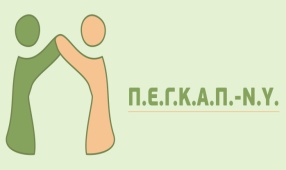 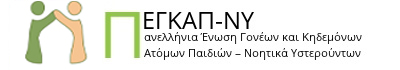 ΑΙΤΗΣΗ ΣΥΜΜΕΤΟΧΗΣ ΩΦΕΛΟΥΜΕΝΟΥ ΣΤΗΝ ΠΡΑΞΗ «Κέντρο Διημέρευσης - Ημερήσιας Φροντίδας Ατόμων με Αναπηρία (Χαλάνδρι Αττικής) της Πανελλήνιας Ένωσης Γονέων και Κηδεμόνων Ατόμων - Παιδιών Νοητικά Υστερούντων», του Επιχειρησιακού Προγράμματος «Αττική 2014-2020»ΑΙΤΗΣΗ ΣΥΜΜΕΤΟΧΗΣ ΩΦΕΛΟΥΜΕΝΟΥ ΣΤΗΝ ΠΡΑΞΗ «Κέντρο Διημέρευσης - Ημερήσιας Φροντίδας Ατόμων με Αναπηρία (Χαλάνδρι Αττικής) της Πανελλήνιας Ένωσης Γονέων και Κηδεμόνων Ατόμων - Παιδιών Νοητικά Υστερούντων», του Επιχειρησιακού Προγράμματος «Αττική 2014-2020»ΑΙΤΗΣΗ ΣΥΜΜΕΤΟΧΗΣ ΩΦΕΛΟΥΜΕΝΟΥ ΣΤΗΝ ΠΡΑΞΗ «Κέντρο Διημέρευσης - Ημερήσιας Φροντίδας Ατόμων με Αναπηρία (Χαλάνδρι Αττικής) της Πανελλήνιας Ένωσης Γονέων και Κηδεμόνων Ατόμων - Παιδιών Νοητικά Υστερούντων», του Επιχειρησιακού Προγράμματος «Αττική 2014-2020»ΑΙΤΗΣΗ ΣΥΜΜΕΤΟΧΗΣ ΩΦΕΛΟΥΜΕΝΟΥ ΣΤΗΝ ΠΡΑΞΗ «Κέντρο Διημέρευσης - Ημερήσιας Φροντίδας Ατόμων με Αναπηρία (Χαλάνδρι Αττικής) της Πανελλήνιας Ένωσης Γονέων και Κηδεμόνων Ατόμων - Παιδιών Νοητικά Υστερούντων», του Επιχειρησιακού Προγράμματος «Αττική 2014-2020»ΑΙΤΗΣΗ ΣΥΜΜΕΤΟΧΗΣ ΩΦΕΛΟΥΜΕΝΟΥ ΣΤΗΝ ΠΡΑΞΗ «Κέντρο Διημέρευσης - Ημερήσιας Φροντίδας Ατόμων με Αναπηρία (Χαλάνδρι Αττικής) της Πανελλήνιας Ένωσης Γονέων και Κηδεμόνων Ατόμων - Παιδιών Νοητικά Υστερούντων», του Επιχειρησιακού Προγράμματος «Αττική 2014-2020»ΑΙΤΗΣΗ ΣΥΜΜΕΤΟΧΗΣ ΩΦΕΛΟΥΜΕΝΟΥ ΣΤΗΝ ΠΡΑΞΗ «Κέντρο Διημέρευσης - Ημερήσιας Φροντίδας Ατόμων με Αναπηρία (Χαλάνδρι Αττικής) της Πανελλήνιας Ένωσης Γονέων και Κηδεμόνων Ατόμων - Παιδιών Νοητικά Υστερούντων», του Επιχειρησιακού Προγράμματος «Αττική 2014-2020»ΑΙΤΗΣΗ ΣΥΜΜΕΤΟΧΗΣ ΩΦΕΛΟΥΜΕΝΟΥ ΣΤΗΝ ΠΡΑΞΗ «Κέντρο Διημέρευσης - Ημερήσιας Φροντίδας Ατόμων με Αναπηρία (Χαλάνδρι Αττικής) της Πανελλήνιας Ένωσης Γονέων και Κηδεμόνων Ατόμων - Παιδιών Νοητικά Υστερούντων», του Επιχειρησιακού Προγράμματος «Αττική 2014-2020»ΑΙΤΗΣΗ ΣΥΜΜΕΤΟΧΗΣ ΩΦΕΛΟΥΜΕΝΟΥ ΣΤΗΝ ΠΡΑΞΗ «Κέντρο Διημέρευσης - Ημερήσιας Φροντίδας Ατόμων με Αναπηρία (Χαλάνδρι Αττικής) της Πανελλήνιας Ένωσης Γονέων και Κηδεμόνων Ατόμων - Παιδιών Νοητικά Υστερούντων», του Επιχειρησιακού Προγράμματος «Αττική 2014-2020»ΑΙΤΗΣΗ ΣΥΜΜΕΤΟΧΗΣ ΩΦΕΛΟΥΜΕΝΟΥ ΣΤΗΝ ΠΡΑΞΗ «Κέντρο Διημέρευσης - Ημερήσιας Φροντίδας Ατόμων με Αναπηρία (Χαλάνδρι Αττικής) της Πανελλήνιας Ένωσης Γονέων και Κηδεμόνων Ατόμων - Παιδιών Νοητικά Υστερούντων», του Επιχειρησιακού Προγράμματος «Αττική 2014-2020»ΑΙΤΗΣΗ ΣΥΜΜΕΤΟΧΗΣ ΩΦΕΛΟΥΜΕΝΟΥ ΣΤΗΝ ΠΡΑΞΗ «Κέντρο Διημέρευσης - Ημερήσιας Φροντίδας Ατόμων με Αναπηρία (Χαλάνδρι Αττικής) της Πανελλήνιας Ένωσης Γονέων και Κηδεμόνων Ατόμων - Παιδιών Νοητικά Υστερούντων», του Επιχειρησιακού Προγράμματος «Αττική 2014-2020»ΑΙΤΗΣΗ ΣΥΜΜΕΤΟΧΗΣ ΩΦΕΛΟΥΜΕΝΟΥ ΣΤΗΝ ΠΡΑΞΗ «Κέντρο Διημέρευσης - Ημερήσιας Φροντίδας Ατόμων με Αναπηρία (Χαλάνδρι Αττικής) της Πανελλήνιας Ένωσης Γονέων και Κηδεμόνων Ατόμων - Παιδιών Νοητικά Υστερούντων», του Επιχειρησιακού Προγράμματος «Αττική 2014-2020»ΑΙΤΗΣΗ ΣΥΜΜΕΤΟΧΗΣ ΩΦΕΛΟΥΜΕΝΟΥ ΣΤΗΝ ΠΡΑΞΗ «Κέντρο Διημέρευσης - Ημερήσιας Φροντίδας Ατόμων με Αναπηρία (Χαλάνδρι Αττικής) της Πανελλήνιας Ένωσης Γονέων και Κηδεμόνων Ατόμων - Παιδιών Νοητικά Υστερούντων», του Επιχειρησιακού Προγράμματος «Αττική 2014-2020»ΑΙΤΗΣΗ ΣΥΜΜΕΤΟΧΗΣ ΩΦΕΛΟΥΜΕΝΟΥ ΣΤΗΝ ΠΡΑΞΗ «Κέντρο Διημέρευσης - Ημερήσιας Φροντίδας Ατόμων με Αναπηρία (Χαλάνδρι Αττικής) της Πανελλήνιας Ένωσης Γονέων και Κηδεμόνων Ατόμων - Παιδιών Νοητικά Υστερούντων», του Επιχειρησιακού Προγράμματος «Αττική 2014-2020»ΑΙΤΗΣΗ ΣΥΜΜΕΤΟΧΗΣ ΩΦΕΛΟΥΜΕΝΟΥ ΣΤΗΝ ΠΡΑΞΗ «Κέντρο Διημέρευσης - Ημερήσιας Φροντίδας Ατόμων με Αναπηρία (Χαλάνδρι Αττικής) της Πανελλήνιας Ένωσης Γονέων και Κηδεμόνων Ατόμων - Παιδιών Νοητικά Υστερούντων», του Επιχειρησιακού Προγράμματος «Αττική 2014-2020»ΑΙΤΗΣΗ ΣΥΜΜΕΤΟΧΗΣ ΩΦΕΛΟΥΜΕΝΟΥ ΣΤΗΝ ΠΡΑΞΗ «Κέντρο Διημέρευσης - Ημερήσιας Φροντίδας Ατόμων με Αναπηρία (Χαλάνδρι Αττικής) της Πανελλήνιας Ένωσης Γονέων και Κηδεμόνων Ατόμων - Παιδιών Νοητικά Υστερούντων», του Επιχειρησιακού Προγράμματος «Αττική 2014-2020»ΑΙΤΗΣΗ ΣΥΜΜΕΤΟΧΗΣ ΩΦΕΛΟΥΜΕΝΟΥ ΣΤΗΝ ΠΡΑΞΗ «Κέντρο Διημέρευσης - Ημερήσιας Φροντίδας Ατόμων με Αναπηρία (Χαλάνδρι Αττικής) της Πανελλήνιας Ένωσης Γονέων και Κηδεμόνων Ατόμων - Παιδιών Νοητικά Υστερούντων», του Επιχειρησιακού Προγράμματος «Αττική 2014-2020»ΑΙΤΗΣΗ ΣΥΜΜΕΤΟΧΗΣ ΩΦΕΛΟΥΜΕΝΟΥ ΣΤΗΝ ΠΡΑΞΗ «Κέντρο Διημέρευσης - Ημερήσιας Φροντίδας Ατόμων με Αναπηρία (Χαλάνδρι Αττικής) της Πανελλήνιας Ένωσης Γονέων και Κηδεμόνων Ατόμων - Παιδιών Νοητικά Υστερούντων», του Επιχειρησιακού Προγράμματος «Αττική 2014-2020»ΑΙΤΗΣΗ ΣΥΜΜΕΤΟΧΗΣ ΩΦΕΛΟΥΜΕΝΟΥ ΣΤΗΝ ΠΡΑΞΗ «Κέντρο Διημέρευσης - Ημερήσιας Φροντίδας Ατόμων με Αναπηρία (Χαλάνδρι Αττικής) της Πανελλήνιας Ένωσης Γονέων και Κηδεμόνων Ατόμων - Παιδιών Νοητικά Υστερούντων», του Επιχειρησιακού Προγράμματος «Αττική 2014-2020»ΑΙΤΗΣΗ ΣΥΜΜΕΤΟΧΗΣ ΩΦΕΛΟΥΜΕΝΟΥ ΣΤΗΝ ΠΡΑΞΗ «Κέντρο Διημέρευσης - Ημερήσιας Φροντίδας Ατόμων με Αναπηρία (Χαλάνδρι Αττικής) της Πανελλήνιας Ένωσης Γονέων και Κηδεμόνων Ατόμων - Παιδιών Νοητικά Υστερούντων», του Επιχειρησιακού Προγράμματος «Αττική 2014-2020»ΑΙΤΗΣΗ ΣΥΜΜΕΤΟΧΗΣ ΩΦΕΛΟΥΜΕΝΟΥ ΣΤΗΝ ΠΡΑΞΗ «Κέντρο Διημέρευσης - Ημερήσιας Φροντίδας Ατόμων με Αναπηρία (Χαλάνδρι Αττικής) της Πανελλήνιας Ένωσης Γονέων και Κηδεμόνων Ατόμων - Παιδιών Νοητικά Υστερούντων», του Επιχειρησιακού Προγράμματος «Αττική 2014-2020»ΑΙΤΗΣΗ ΣΥΜΜΕΤΟΧΗΣ ΩΦΕΛΟΥΜΕΝΟΥ ΣΤΗΝ ΠΡΑΞΗ «Κέντρο Διημέρευσης - Ημερήσιας Φροντίδας Ατόμων με Αναπηρία (Χαλάνδρι Αττικής) της Πανελλήνιας Ένωσης Γονέων και Κηδεμόνων Ατόμων - Παιδιών Νοητικά Υστερούντων», του Επιχειρησιακού Προγράμματος «Αττική 2014-2020»ΑΙΤΗΣΗ ΣΥΜΜΕΤΟΧΗΣ ΩΦΕΛΟΥΜΕΝΟΥ ΣΤΗΝ ΠΡΑΞΗ «Κέντρο Διημέρευσης - Ημερήσιας Φροντίδας Ατόμων με Αναπηρία (Χαλάνδρι Αττικής) της Πανελλήνιας Ένωσης Γονέων και Κηδεμόνων Ατόμων - Παιδιών Νοητικά Υστερούντων», του Επιχειρησιακού Προγράμματος «Αττική 2014-2020»ΑΙΤΗΣΗ ΣΥΜΜΕΤΟΧΗΣ ΩΦΕΛΟΥΜΕΝΟΥ ΣΤΗΝ ΠΡΑΞΗ «Κέντρο Διημέρευσης - Ημερήσιας Φροντίδας Ατόμων με Αναπηρία (Χαλάνδρι Αττικής) της Πανελλήνιας Ένωσης Γονέων και Κηδεμόνων Ατόμων - Παιδιών Νοητικά Υστερούντων», του Επιχειρησιακού Προγράμματος «Αττική 2014-2020»ΑΙΤΗΣΗ ΣΥΜΜΕΤΟΧΗΣ ΩΦΕΛΟΥΜΕΝΟΥ ΣΤΗΝ ΠΡΑΞΗ «Κέντρο Διημέρευσης - Ημερήσιας Φροντίδας Ατόμων με Αναπηρία (Χαλάνδρι Αττικής) της Πανελλήνιας Ένωσης Γονέων και Κηδεμόνων Ατόμων - Παιδιών Νοητικά Υστερούντων», του Επιχειρησιακού Προγράμματος «Αττική 2014-2020»ΑΙΤΗΣΗ ΣΥΜΜΕΤΟΧΗΣ ΩΦΕΛΟΥΜΕΝΟΥ ΣΤΗΝ ΠΡΑΞΗ «Κέντρο Διημέρευσης - Ημερήσιας Φροντίδας Ατόμων με Αναπηρία (Χαλάνδρι Αττικής) της Πανελλήνιας Ένωσης Γονέων και Κηδεμόνων Ατόμων - Παιδιών Νοητικά Υστερούντων», του Επιχειρησιακού Προγράμματος «Αττική 2014-2020»ΑΙΤΗΣΗ ΣΥΜΜΕΤΟΧΗΣ ΩΦΕΛΟΥΜΕΝΟΥ ΣΤΗΝ ΠΡΑΞΗ «Κέντρο Διημέρευσης - Ημερήσιας Φροντίδας Ατόμων με Αναπηρία (Χαλάνδρι Αττικής) της Πανελλήνιας Ένωσης Γονέων και Κηδεμόνων Ατόμων - Παιδιών Νοητικά Υστερούντων», του Επιχειρησιακού Προγράμματος «Αττική 2014-2020»ΑΙΤΗΣΗ ΣΥΜΜΕΤΟΧΗΣ ΩΦΕΛΟΥΜΕΝΟΥ ΣΤΗΝ ΠΡΑΞΗ «Κέντρο Διημέρευσης - Ημερήσιας Φροντίδας Ατόμων με Αναπηρία (Χαλάνδρι Αττικής) της Πανελλήνιας Ένωσης Γονέων και Κηδεμόνων Ατόμων - Παιδιών Νοητικά Υστερούντων», του Επιχειρησιακού Προγράμματος «Αττική 2014-2020»ΑΙΤΗΣΗ ΣΥΜΜΕΤΟΧΗΣ ΩΦΕΛΟΥΜΕΝΟΥ ΣΤΗΝ ΠΡΑΞΗ «Κέντρο Διημέρευσης - Ημερήσιας Φροντίδας Ατόμων με Αναπηρία (Χαλάνδρι Αττικής) της Πανελλήνιας Ένωσης Γονέων και Κηδεμόνων Ατόμων - Παιδιών Νοητικά Υστερούντων», του Επιχειρησιακού Προγράμματος «Αττική 2014-2020»ΑΙΤΗΣΗ ΣΥΜΜΕΤΟΧΗΣ ΩΦΕΛΟΥΜΕΝΟΥ ΣΤΗΝ ΠΡΑΞΗ «Κέντρο Διημέρευσης - Ημερήσιας Φροντίδας Ατόμων με Αναπηρία (Χαλάνδρι Αττικής) της Πανελλήνιας Ένωσης Γονέων και Κηδεμόνων Ατόμων - Παιδιών Νοητικά Υστερούντων», του Επιχειρησιακού Προγράμματος «Αττική 2014-2020»ΑΙΤΗΣΗ ΣΥΜΜΕΤΟΧΗΣ ΩΦΕΛΟΥΜΕΝΟΥ ΣΤΗΝ ΠΡΑΞΗ «Κέντρο Διημέρευσης - Ημερήσιας Φροντίδας Ατόμων με Αναπηρία (Χαλάνδρι Αττικής) της Πανελλήνιας Ένωσης Γονέων και Κηδεμόνων Ατόμων - Παιδιών Νοητικά Υστερούντων», του Επιχειρησιακού Προγράμματος «Αττική 2014-2020»ΑΙΤΗΣΗ ΣΥΜΜΕΤΟΧΗΣ ΩΦΕΛΟΥΜΕΝΟΥ ΣΤΗΝ ΠΡΑΞΗ «Κέντρο Διημέρευσης - Ημερήσιας Φροντίδας Ατόμων με Αναπηρία (Χαλάνδρι Αττικής) της Πανελλήνιας Ένωσης Γονέων και Κηδεμόνων Ατόμων - Παιδιών Νοητικά Υστερούντων», του Επιχειρησιακού Προγράμματος «Αττική 2014-2020»ΑΙΤΗΣΗ ΣΥΜΜΕΤΟΧΗΣ ΩΦΕΛΟΥΜΕΝΟΥ ΣΤΗΝ ΠΡΑΞΗ «Κέντρο Διημέρευσης - Ημερήσιας Φροντίδας Ατόμων με Αναπηρία (Χαλάνδρι Αττικής) της Πανελλήνιας Ένωσης Γονέων και Κηδεμόνων Ατόμων - Παιδιών Νοητικά Υστερούντων», του Επιχειρησιακού Προγράμματος «Αττική 2014-2020»ΑΙΤΗΣΗ ΣΥΜΜΕΤΟΧΗΣ ΩΦΕΛΟΥΜΕΝΟΥ ΣΤΗΝ ΠΡΑΞΗ «Κέντρο Διημέρευσης - Ημερήσιας Φροντίδας Ατόμων με Αναπηρία (Χαλάνδρι Αττικής) της Πανελλήνιας Ένωσης Γονέων και Κηδεμόνων Ατόμων - Παιδιών Νοητικά Υστερούντων», του Επιχειρησιακού Προγράμματος «Αττική 2014-2020»ΑΙΤΗΣΗ ΣΥΜΜΕΤΟΧΗΣ ΩΦΕΛΟΥΜΕΝΟΥ ΣΤΗΝ ΠΡΑΞΗ «Κέντρο Διημέρευσης - Ημερήσιας Φροντίδας Ατόμων με Αναπηρία (Χαλάνδρι Αττικής) της Πανελλήνιας Ένωσης Γονέων και Κηδεμόνων Ατόμων - Παιδιών Νοητικά Υστερούντων», του Επιχειρησιακού Προγράμματος «Αττική 2014-2020»ΑΙΤΗΣΗ ΣΥΜΜΕΤΟΧΗΣ ΩΦΕΛΟΥΜΕΝΟΥ ΣΤΗΝ ΠΡΑΞΗ «Κέντρο Διημέρευσης - Ημερήσιας Φροντίδας Ατόμων με Αναπηρία (Χαλάνδρι Αττικής) της Πανελλήνιας Ένωσης Γονέων και Κηδεμόνων Ατόμων - Παιδιών Νοητικά Υστερούντων», του Επιχειρησιακού Προγράμματος «Αττική 2014-2020»ΑΙΤΗΣΗ ΣΥΜΜΕΤΟΧΗΣ ΩΦΕΛΟΥΜΕΝΟΥ ΣΤΗΝ ΠΡΑΞΗ «Κέντρο Διημέρευσης - Ημερήσιας Φροντίδας Ατόμων με Αναπηρία (Χαλάνδρι Αττικής) της Πανελλήνιας Ένωσης Γονέων και Κηδεμόνων Ατόμων - Παιδιών Νοητικά Υστερούντων», του Επιχειρησιακού Προγράμματος «Αττική 2014-2020»ΑΙΤΗΣΗ ΣΥΜΜΕΤΟΧΗΣ ΩΦΕΛΟΥΜΕΝΟΥ ΣΤΗΝ ΠΡΑΞΗ «Κέντρο Διημέρευσης - Ημερήσιας Φροντίδας Ατόμων με Αναπηρία (Χαλάνδρι Αττικής) της Πανελλήνιας Ένωσης Γονέων και Κηδεμόνων Ατόμων - Παιδιών Νοητικά Υστερούντων», του Επιχειρησιακού Προγράμματος «Αττική 2014-2020»ΑΙΤΗΣΗ ΣΥΜΜΕΤΟΧΗΣ ΩΦΕΛΟΥΜΕΝΟΥ ΣΤΗΝ ΠΡΑΞΗ «Κέντρο Διημέρευσης - Ημερήσιας Φροντίδας Ατόμων με Αναπηρία (Χαλάνδρι Αττικής) της Πανελλήνιας Ένωσης Γονέων και Κηδεμόνων Ατόμων - Παιδιών Νοητικά Υστερούντων», του Επιχειρησιακού Προγράμματος «Αττική 2014-2020»ΑΙΤΗΣΗ ΣΥΜΜΕΤΟΧΗΣ ΩΦΕΛΟΥΜΕΝΟΥ ΣΤΗΝ ΠΡΑΞΗ «Κέντρο Διημέρευσης - Ημερήσιας Φροντίδας Ατόμων με Αναπηρία (Χαλάνδρι Αττικής) της Πανελλήνιας Ένωσης Γονέων και Κηδεμόνων Ατόμων - Παιδιών Νοητικά Υστερούντων», του Επιχειρησιακού Προγράμματος «Αττική 2014-2020»ΑΙΤΗΣΗ ΣΥΜΜΕΤΟΧΗΣ ΩΦΕΛΟΥΜΕΝΟΥ ΣΤΗΝ ΠΡΑΞΗ «Κέντρο Διημέρευσης - Ημερήσιας Φροντίδας Ατόμων με Αναπηρία (Χαλάνδρι Αττικής) της Πανελλήνιας Ένωσης Γονέων και Κηδεμόνων Ατόμων - Παιδιών Νοητικά Υστερούντων», του Επιχειρησιακού Προγράμματος «Αττική 2014-2020»ΑΙΤΗΣΗ ΣΥΜΜΕΤΟΧΗΣ ΩΦΕΛΟΥΜΕΝΟΥ ΣΤΗΝ ΠΡΑΞΗ «Κέντρο Διημέρευσης - Ημερήσιας Φροντίδας Ατόμων με Αναπηρία (Χαλάνδρι Αττικής) της Πανελλήνιας Ένωσης Γονέων και Κηδεμόνων Ατόμων - Παιδιών Νοητικά Υστερούντων», του Επιχειρησιακού Προγράμματος «Αττική 2014-2020»ΑΙΤΗΣΗ ΣΥΜΜΕΤΟΧΗΣ ΩΦΕΛΟΥΜΕΝΟΥ ΣΤΗΝ ΠΡΑΞΗ «Κέντρο Διημέρευσης - Ημερήσιας Φροντίδας Ατόμων με Αναπηρία (Χαλάνδρι Αττικής) της Πανελλήνιας Ένωσης Γονέων και Κηδεμόνων Ατόμων - Παιδιών Νοητικά Υστερούντων», του Επιχειρησιακού Προγράμματος «Αττική 2014-2020»ΑΙΤΗΣΗ ΣΥΜΜΕΤΟΧΗΣ ΩΦΕΛΟΥΜΕΝΟΥ ΣΤΗΝ ΠΡΑΞΗ «Κέντρο Διημέρευσης - Ημερήσιας Φροντίδας Ατόμων με Αναπηρία (Χαλάνδρι Αττικής) της Πανελλήνιας Ένωσης Γονέων και Κηδεμόνων Ατόμων - Παιδιών Νοητικά Υστερούντων», του Επιχειρησιακού Προγράμματος «Αττική 2014-2020»ΑΙΤΗΣΗ ΣΥΜΜΕΤΟΧΗΣ ΩΦΕΛΟΥΜΕΝΟΥ ΣΤΗΝ ΠΡΑΞΗ «Κέντρο Διημέρευσης - Ημερήσιας Φροντίδας Ατόμων με Αναπηρία (Χαλάνδρι Αττικής) της Πανελλήνιας Ένωσης Γονέων και Κηδεμόνων Ατόμων - Παιδιών Νοητικά Υστερούντων», του Επιχειρησιακού Προγράμματος «Αττική 2014-2020»ΑΙΤΗΣΗ ΣΥΜΜΕΤΟΧΗΣ ΩΦΕΛΟΥΜΕΝΟΥ ΣΤΗΝ ΠΡΑΞΗ «Κέντρο Διημέρευσης - Ημερήσιας Φροντίδας Ατόμων με Αναπηρία (Χαλάνδρι Αττικής) της Πανελλήνιας Ένωσης Γονέων και Κηδεμόνων Ατόμων - Παιδιών Νοητικά Υστερούντων», του Επιχειρησιακού Προγράμματος «Αττική 2014-2020» Ημερομηνία υποβολής :         /      / 2021          Ημερομηνία υποβολής :         /      / 2021          Ημερομηνία υποβολής :         /      / 2021          Ημερομηνία υποβολής :         /      / 2021          Ημερομηνία υποβολής :         /      / 2021          Ημερομηνία υποβολής :         /      / 2021          Ημερομηνία υποβολής :         /      / 2021          Ημερομηνία υποβολής :         /      / 2021          Ημερομηνία υποβολής :         /      / 2021          Ημερομηνία υποβολής :         /      / 2021          Ημερομηνία υποβολής :         /      / 2021          Ημερομηνία υποβολής :         /      / 2021          Ημερομηνία υποβολής :         /      / 2021          Ημερομηνία υποβολής :         /      / 2021          Ημερομηνία υποβολής :         /      / 2021          Ημερομηνία υποβολής :         /      / 2021          Ημερομηνία υποβολής :         /      / 2021          Ημερομηνία υποβολής :         /      / 2021          Ημερομηνία υποβολής :         /      / 2021          Ημερομηνία υποβολής :         /      / 2021          Ημερομηνία υποβολής :         /      / 2021          Ημερομηνία υποβολής :         /      / 2021          Ημερομηνία υποβολής :         /      / 2021          Ημερομηνία υποβολής :         /      / 2021          Ημερομηνία υποβολής :         /      / 2021          Ημερομηνία υποβολής :         /      / 2021          Ημερομηνία υποβολής :         /      / 2021          Ημερομηνία υποβολής :         /      / 2021          Ημερομηνία υποβολής :         /      / 2021          Ημερομηνία υποβολής :         /      / 2021          Ημερομηνία υποβολής :         /      / 2021          Ημερομηνία υποβολής :         /      / 2021          Ημερομηνία υποβολής :         /      / 2021          Ημερομηνία υποβολής :         /      / 2021          Ημερομηνία υποβολής :         /      / 2021          Ημερομηνία υποβολής :         /      / 2021         ΑΡΙΘ. ΠΡΩΤ. (συμπληρώνεται από τον φορέα): ΑΡΙΘ. ΠΡΩΤ. (συμπληρώνεται από τον φορέα): ΑΡΙΘ. ΠΡΩΤ. (συμπληρώνεται από τον φορέα): ΑΡΙΘ. ΠΡΩΤ. (συμπληρώνεται από τον φορέα): ΑΡΙΘ. ΠΡΩΤ. (συμπληρώνεται από τον φορέα): ΑΡΙΘ. ΠΡΩΤ. (συμπληρώνεται από τον φορέα): ΑΡΙΘ. ΠΡΩΤ. (συμπληρώνεται από τον φορέα): ΑΡΙΘ. ΠΡΩΤ. (συμπληρώνεται από τον φορέα): ΑΡΙΘ. ΠΡΩΤ. (συμπληρώνεται από τον φορέα): ΑΡΙΘ. ΠΡΩΤ. (συμπληρώνεται από τον φορέα): ΑΡΙΘ. ΠΡΩΤ. (συμπληρώνεται από τον φορέα): ΑΡΙΘ. ΠΡΩΤ. (συμπληρώνεται από τον φορέα): ΑΡΙΘ. ΠΡΩΤ. (συμπληρώνεται από τον φορέα): ΑΡΙΘ. ΠΡΩΤ. (συμπληρώνεται από τον φορέα): ΑΡΙΘ. ΠΡΩΤ. (συμπληρώνεται από τον φορέα): ΑΡΙΘ. ΠΡΩΤ. (συμπληρώνεται από τον φορέα): ΑΡΙΘ. ΠΡΩΤ. (συμπληρώνεται από τον φορέα): ΑΡΙΘ. ΠΡΩΤ. (συμπληρώνεται από τον φορέα): ΑΡΙΘ. ΠΡΩΤ. (συμπληρώνεται από τον φορέα): ΑΡΙΘ. ΠΡΩΤ. (συμπληρώνεται από τον φορέα): ΑΡΙΘ. ΠΡΩΤ. (συμπληρώνεται από τον φορέα): ΑΡΙΘ. ΠΡΩΤ. (συμπληρώνεται από τον φορέα): ΑΡΙΘ. ΠΡΩΤ. (συμπληρώνεται από τον φορέα): Α. ΣΤΟΙΧΕΙΑ ΩΦΕΛΟΥΜΕΝΟΥ/ΗΣΑ. ΣΤΟΙΧΕΙΑ ΩΦΕΛΟΥΜΕΝΟΥ/ΗΣΑ. ΣΤΟΙΧΕΙΑ ΩΦΕΛΟΥΜΕΝΟΥ/ΗΣΑ. ΣΤΟΙΧΕΙΑ ΩΦΕΛΟΥΜΕΝΟΥ/ΗΣΑ. ΣΤΟΙΧΕΙΑ ΩΦΕΛΟΥΜΕΝΟΥ/ΗΣΑ. ΣΤΟΙΧΕΙΑ ΩΦΕΛΟΥΜΕΝΟΥ/ΗΣΑ. ΣΤΟΙΧΕΙΑ ΩΦΕΛΟΥΜΕΝΟΥ/ΗΣΑ. ΣΤΟΙΧΕΙΑ ΩΦΕΛΟΥΜΕΝΟΥ/ΗΣΑ. ΣΤΟΙΧΕΙΑ ΩΦΕΛΟΥΜΕΝΟΥ/ΗΣΑ. ΣΤΟΙΧΕΙΑ ΩΦΕΛΟΥΜΕΝΟΥ/ΗΣΑ. ΣΤΟΙΧΕΙΑ ΩΦΕΛΟΥΜΕΝΟΥ/ΗΣΑ. ΣΤΟΙΧΕΙΑ ΩΦΕΛΟΥΜΕΝΟΥ/ΗΣΑ. ΣΤΟΙΧΕΙΑ ΩΦΕΛΟΥΜΕΝΟΥ/ΗΣΑ. ΣΤΟΙΧΕΙΑ ΩΦΕΛΟΥΜΕΝΟΥ/ΗΣΑ. ΣΤΟΙΧΕΙΑ ΩΦΕΛΟΥΜΕΝΟΥ/ΗΣΑ. ΣΤΟΙΧΕΙΑ ΩΦΕΛΟΥΜΕΝΟΥ/ΗΣΑ. ΣΤΟΙΧΕΙΑ ΩΦΕΛΟΥΜΕΝΟΥ/ΗΣΑ. ΣΤΟΙΧΕΙΑ ΩΦΕΛΟΥΜΕΝΟΥ/ΗΣΑ. ΣΤΟΙΧΕΙΑ ΩΦΕΛΟΥΜΕΝΟΥ/ΗΣΑ. ΣΤΟΙΧΕΙΑ ΩΦΕΛΟΥΜΕΝΟΥ/ΗΣΑ. ΣΤΟΙΧΕΙΑ ΩΦΕΛΟΥΜΕΝΟΥ/ΗΣΑ. ΣΤΟΙΧΕΙΑ ΩΦΕΛΟΥΜΕΝΟΥ/ΗΣΑ. ΣΤΟΙΧΕΙΑ ΩΦΕΛΟΥΜΕΝΟΥ/ΗΣΑ. ΣΤΟΙΧΕΙΑ ΩΦΕΛΟΥΜΕΝΟΥ/ΗΣΑ. ΣΤΟΙΧΕΙΑ ΩΦΕΛΟΥΜΕΝΟΥ/ΗΣΑ. ΣΤΟΙΧΕΙΑ ΩΦΕΛΟΥΜΕΝΟΥ/ΗΣΑ. ΣΤΟΙΧΕΙΑ ΩΦΕΛΟΥΜΕΝΟΥ/ΗΣΑ. ΣΤΟΙΧΕΙΑ ΩΦΕΛΟΥΜΕΝΟΥ/ΗΣΑ. ΣΤΟΙΧΕΙΑ ΩΦΕΛΟΥΜΕΝΟΥ/ΗΣΑ. ΣΤΟΙΧΕΙΑ ΩΦΕΛΟΥΜΕΝΟΥ/ΗΣΑ. ΣΤΟΙΧΕΙΑ ΩΦΕΛΟΥΜΕΝΟΥ/ΗΣΑ. ΣΤΟΙΧΕΙΑ ΩΦΕΛΟΥΜΕΝΟΥ/ΗΣΑ. ΣΤΟΙΧΕΙΑ ΩΦΕΛΟΥΜΕΝΟΥ/ΗΣΑ. ΣΤΟΙΧΕΙΑ ΩΦΕΛΟΥΜΕΝΟΥ/ΗΣΑ. ΣΤΟΙΧΕΙΑ ΩΦΕΛΟΥΜΕΝΟΥ/ΗΣΑ. ΣΤΟΙΧΕΙΑ ΩΦΕΛΟΥΜΕΝΟΥ/ΗΣΑ. ΣΤΟΙΧΕΙΑ ΩΦΕΛΟΥΜΕΝΟΥ/ΗΣΑ. ΣΤΟΙΧΕΙΑ ΩΦΕΛΟΥΜΕΝΟΥ/ΗΣΑ. ΣΤΟΙΧΕΙΑ ΩΦΕΛΟΥΜΕΝΟΥ/ΗΣΑ. ΣΤΟΙΧΕΙΑ ΩΦΕΛΟΥΜΕΝΟΥ/ΗΣΑ. ΣΤΟΙΧΕΙΑ ΩΦΕΛΟΥΜΕΝΟΥ/ΗΣΑ. ΣΤΟΙΧΕΙΑ ΩΦΕΛΟΥΜΕΝΟΥ/ΗΣΑ. ΣΤΟΙΧΕΙΑ ΩΦΕΛΟΥΜΕΝΟΥ/ΗΣΑ. ΣΤΟΙΧΕΙΑ ΩΦΕΛΟΥΜΕΝΟΥ/ΗΣΕΠΩΝΥΜΟΕΠΩΝΥΜΟΕΠΩΝΥΜΟΟΝΟΜΑΟΝΟΜΑΟΝΟΜΑΗΜ/ΝΙΑ ΓΕΝΝΗΣΗΣΗΜ/ΝΙΑ ΓΕΝΝΗΣΗΣΗΜ/ΝΙΑ ΓΕΝΝΗΣΗΣΗΜ/ΝΙΑ ΓΕΝΝΗΣΗΣΗΜ/ΝΙΑ ΓΕΝΝΗΣΗΣΗΜ/ΝΙΑ ΓΕΝΝΗΣΗΣΗΜ/ΝΙΑ ΓΕΝΝΗΣΗΣΗΜ/ΝΙΑ ΓΕΝΝΗΣΗΣΗΜ/ΝΙΑ ΓΕΝΝΗΣΗΣΗΜ/ΝΙΑ ΓΕΝΝΗΣΗΣΟΝΟΜΑ ΠΑΤΡΟΣ ΟΝΟΜΑ ΠΑΤΡΟΣ ΟΝΟΜΑ ΠΑΤΡΟΣ ΑΡ.ΤΑΥΤΟΤΗΤΑΣΑΡ.ΤΑΥΤΟΤΗΤΑΣΑΡ.ΤΑΥΤΟΤΗΤΑΣΑ.Φ.Μ. / ΑΛΛΟΑ.Φ.Μ. / ΑΛΛΟΑ.Φ.Μ. / ΑΛΛΟΑ.Φ.Μ. / ΑΛΛΟΑ.Φ.Μ. / ΑΛΛΟΑ.Φ.Μ. / ΑΛΛΟΑ.Φ.Μ. / ΑΛΛΟΑ.Φ.Μ. / ΑΛΛΟΑ.Φ.Μ. / ΑΛΛΟΑ.Φ.Μ. / ΑΛΛΟΑ.Φ.Μ. / ΑΛΛΟΑ.Φ.Μ. / ΑΛΛΟΥΠΗΚΟΟΤΗΤΑΥΠΗΚΟΟΤΗΤΑΥΠΗΚΟΟΤΗΤΑΤΥΠΟΣ ΠΛΑΙΣΙΟΥ ΔΙΑΜΟΝΗΣΤΥΠΟΣ ΠΛΑΙΣΙΟΥ ΔΙΑΜΟΝΗΣΤΥΠΟΣ ΠΛΑΙΣΙΟΥ ΔΙΑΜΟΝΗΣΚΥΡΙΟΣ ΑΣΦΑΛΙΣΤΙΚΟΣ ΦΟΡΕΑΣΚΥΡΙΟΣ ΑΣΦΑΛΙΣΤΙΚΟΣ ΦΟΡΕΑΣΚΥΡΙΟΣ ΑΣΦΑΛΙΣΤΙΚΟΣ ΦΟΡΕΑΣΤΑΧ. Δ/ΝΣΗ:ΤΑΧ. Δ/ΝΣΗ:ΤΑΧ. Δ/ΝΣΗ:ΝΟΜΟΣ ΝΟΜΟΣ ΝΟΜΟΣ ΝΟΜΟΣ ΔΗΜΟΣΔΗΜΟΣΔΗΜΟΣΔΗΜΟΣΔΗΜΟΣΠΟΛΗ ΠΟΛΗ ΠΟΛΗ ΠΟΛΗ ΠΟΛΗ ΠΟΛΗ ΤΑΧ. Δ/ΝΣΗ:ΤΑΧ. Δ/ΝΣΗ:ΤΑΧ. Δ/ΝΣΗ:ΟΔΟΣ ΟΔΟΣ ΟΔΟΣ ΟΔΟΣ ΑΡΙΘΜΟΣ ΑΡΙΘΜΟΣ ΑΡΙΘΜΟΣ ΑΡΙΘΜΟΣ ΑΡΙΘΜΟΣ Τ.Κ.Τ.Κ.Τ.Κ.Τ.Κ.Τ.Κ.Τ.Κ.ΤΗΛΕΦΩΝΟΤΗΛΕΦΩΝΟΤΗΛΕΦΩΝΟFAXFAXFAXFAXFAXFAXFAXe-maile-maile-maile-maile-maile-maile-mailΒ. ΣΤΟΙΧΕΙΑ ΓΟΝΕΑ / ΚΗΔΕΜΟΝΑ / ΝΟΜΙΜΟΥ ΕΚΠΡΟΣΩΠΟΥ ΩΦΕΛΟΥΜΕΝΟΥ /ΗΣ Β. ΣΤΟΙΧΕΙΑ ΓΟΝΕΑ / ΚΗΔΕΜΟΝΑ / ΝΟΜΙΜΟΥ ΕΚΠΡΟΣΩΠΟΥ ΩΦΕΛΟΥΜΕΝΟΥ /ΗΣ Β. ΣΤΟΙΧΕΙΑ ΓΟΝΕΑ / ΚΗΔΕΜΟΝΑ / ΝΟΜΙΜΟΥ ΕΚΠΡΟΣΩΠΟΥ ΩΦΕΛΟΥΜΕΝΟΥ /ΗΣ Β. ΣΤΟΙΧΕΙΑ ΓΟΝΕΑ / ΚΗΔΕΜΟΝΑ / ΝΟΜΙΜΟΥ ΕΚΠΡΟΣΩΠΟΥ ΩΦΕΛΟΥΜΕΝΟΥ /ΗΣ Β. ΣΤΟΙΧΕΙΑ ΓΟΝΕΑ / ΚΗΔΕΜΟΝΑ / ΝΟΜΙΜΟΥ ΕΚΠΡΟΣΩΠΟΥ ΩΦΕΛΟΥΜΕΝΟΥ /ΗΣ Β. ΣΤΟΙΧΕΙΑ ΓΟΝΕΑ / ΚΗΔΕΜΟΝΑ / ΝΟΜΙΜΟΥ ΕΚΠΡΟΣΩΠΟΥ ΩΦΕΛΟΥΜΕΝΟΥ /ΗΣ Β. ΣΤΟΙΧΕΙΑ ΓΟΝΕΑ / ΚΗΔΕΜΟΝΑ / ΝΟΜΙΜΟΥ ΕΚΠΡΟΣΩΠΟΥ ΩΦΕΛΟΥΜΕΝΟΥ /ΗΣ Β. ΣΤΟΙΧΕΙΑ ΓΟΝΕΑ / ΚΗΔΕΜΟΝΑ / ΝΟΜΙΜΟΥ ΕΚΠΡΟΣΩΠΟΥ ΩΦΕΛΟΥΜΕΝΟΥ /ΗΣ Β. ΣΤΟΙΧΕΙΑ ΓΟΝΕΑ / ΚΗΔΕΜΟΝΑ / ΝΟΜΙΜΟΥ ΕΚΠΡΟΣΩΠΟΥ ΩΦΕΛΟΥΜΕΝΟΥ /ΗΣ Β. ΣΤΟΙΧΕΙΑ ΓΟΝΕΑ / ΚΗΔΕΜΟΝΑ / ΝΟΜΙΜΟΥ ΕΚΠΡΟΣΩΠΟΥ ΩΦΕΛΟΥΜΕΝΟΥ /ΗΣ Β. ΣΤΟΙΧΕΙΑ ΓΟΝΕΑ / ΚΗΔΕΜΟΝΑ / ΝΟΜΙΜΟΥ ΕΚΠΡΟΣΩΠΟΥ ΩΦΕΛΟΥΜΕΝΟΥ /ΗΣ Β. ΣΤΟΙΧΕΙΑ ΓΟΝΕΑ / ΚΗΔΕΜΟΝΑ / ΝΟΜΙΜΟΥ ΕΚΠΡΟΣΩΠΟΥ ΩΦΕΛΟΥΜΕΝΟΥ /ΗΣ Β. ΣΤΟΙΧΕΙΑ ΓΟΝΕΑ / ΚΗΔΕΜΟΝΑ / ΝΟΜΙΜΟΥ ΕΚΠΡΟΣΩΠΟΥ ΩΦΕΛΟΥΜΕΝΟΥ /ΗΣ Β. ΣΤΟΙΧΕΙΑ ΓΟΝΕΑ / ΚΗΔΕΜΟΝΑ / ΝΟΜΙΜΟΥ ΕΚΠΡΟΣΩΠΟΥ ΩΦΕΛΟΥΜΕΝΟΥ /ΗΣ Β. ΣΤΟΙΧΕΙΑ ΓΟΝΕΑ / ΚΗΔΕΜΟΝΑ / ΝΟΜΙΜΟΥ ΕΚΠΡΟΣΩΠΟΥ ΩΦΕΛΟΥΜΕΝΟΥ /ΗΣ Β. ΣΤΟΙΧΕΙΑ ΓΟΝΕΑ / ΚΗΔΕΜΟΝΑ / ΝΟΜΙΜΟΥ ΕΚΠΡΟΣΩΠΟΥ ΩΦΕΛΟΥΜΕΝΟΥ /ΗΣ Β. ΣΤΟΙΧΕΙΑ ΓΟΝΕΑ / ΚΗΔΕΜΟΝΑ / ΝΟΜΙΜΟΥ ΕΚΠΡΟΣΩΠΟΥ ΩΦΕΛΟΥΜΕΝΟΥ /ΗΣ Β. ΣΤΟΙΧΕΙΑ ΓΟΝΕΑ / ΚΗΔΕΜΟΝΑ / ΝΟΜΙΜΟΥ ΕΚΠΡΟΣΩΠΟΥ ΩΦΕΛΟΥΜΕΝΟΥ /ΗΣ Β. ΣΤΟΙΧΕΙΑ ΓΟΝΕΑ / ΚΗΔΕΜΟΝΑ / ΝΟΜΙΜΟΥ ΕΚΠΡΟΣΩΠΟΥ ΩΦΕΛΟΥΜΕΝΟΥ /ΗΣ Β. ΣΤΟΙΧΕΙΑ ΓΟΝΕΑ / ΚΗΔΕΜΟΝΑ / ΝΟΜΙΜΟΥ ΕΚΠΡΟΣΩΠΟΥ ΩΦΕΛΟΥΜΕΝΟΥ /ΗΣ Β. ΣΤΟΙΧΕΙΑ ΓΟΝΕΑ / ΚΗΔΕΜΟΝΑ / ΝΟΜΙΜΟΥ ΕΚΠΡΟΣΩΠΟΥ ΩΦΕΛΟΥΜΕΝΟΥ /ΗΣ Β. ΣΤΟΙΧΕΙΑ ΓΟΝΕΑ / ΚΗΔΕΜΟΝΑ / ΝΟΜΙΜΟΥ ΕΚΠΡΟΣΩΠΟΥ ΩΦΕΛΟΥΜΕΝΟΥ /ΗΣ Β. ΣΤΟΙΧΕΙΑ ΓΟΝΕΑ / ΚΗΔΕΜΟΝΑ / ΝΟΜΙΜΟΥ ΕΚΠΡΟΣΩΠΟΥ ΩΦΕΛΟΥΜΕΝΟΥ /ΗΣ Β. ΣΤΟΙΧΕΙΑ ΓΟΝΕΑ / ΚΗΔΕΜΟΝΑ / ΝΟΜΙΜΟΥ ΕΚΠΡΟΣΩΠΟΥ ΩΦΕΛΟΥΜΕΝΟΥ /ΗΣ Β. ΣΤΟΙΧΕΙΑ ΓΟΝΕΑ / ΚΗΔΕΜΟΝΑ / ΝΟΜΙΜΟΥ ΕΚΠΡΟΣΩΠΟΥ ΩΦΕΛΟΥΜΕΝΟΥ /ΗΣ Β. ΣΤΟΙΧΕΙΑ ΓΟΝΕΑ / ΚΗΔΕΜΟΝΑ / ΝΟΜΙΜΟΥ ΕΚΠΡΟΣΩΠΟΥ ΩΦΕΛΟΥΜΕΝΟΥ /ΗΣ Β. ΣΤΟΙΧΕΙΑ ΓΟΝΕΑ / ΚΗΔΕΜΟΝΑ / ΝΟΜΙΜΟΥ ΕΚΠΡΟΣΩΠΟΥ ΩΦΕΛΟΥΜΕΝΟΥ /ΗΣ Β. ΣΤΟΙΧΕΙΑ ΓΟΝΕΑ / ΚΗΔΕΜΟΝΑ / ΝΟΜΙΜΟΥ ΕΚΠΡΟΣΩΠΟΥ ΩΦΕΛΟΥΜΕΝΟΥ /ΗΣ Β. ΣΤΟΙΧΕΙΑ ΓΟΝΕΑ / ΚΗΔΕΜΟΝΑ / ΝΟΜΙΜΟΥ ΕΚΠΡΟΣΩΠΟΥ ΩΦΕΛΟΥΜΕΝΟΥ /ΗΣ Β. ΣΤΟΙΧΕΙΑ ΓΟΝΕΑ / ΚΗΔΕΜΟΝΑ / ΝΟΜΙΜΟΥ ΕΚΠΡΟΣΩΠΟΥ ΩΦΕΛΟΥΜΕΝΟΥ /ΗΣ Β. ΣΤΟΙΧΕΙΑ ΓΟΝΕΑ / ΚΗΔΕΜΟΝΑ / ΝΟΜΙΜΟΥ ΕΚΠΡΟΣΩΠΟΥ ΩΦΕΛΟΥΜΕΝΟΥ /ΗΣ Β. ΣΤΟΙΧΕΙΑ ΓΟΝΕΑ / ΚΗΔΕΜΟΝΑ / ΝΟΜΙΜΟΥ ΕΚΠΡΟΣΩΠΟΥ ΩΦΕΛΟΥΜΕΝΟΥ /ΗΣ Β. ΣΤΟΙΧΕΙΑ ΓΟΝΕΑ / ΚΗΔΕΜΟΝΑ / ΝΟΜΙΜΟΥ ΕΚΠΡΟΣΩΠΟΥ ΩΦΕΛΟΥΜΕΝΟΥ /ΗΣ Β. ΣΤΟΙΧΕΙΑ ΓΟΝΕΑ / ΚΗΔΕΜΟΝΑ / ΝΟΜΙΜΟΥ ΕΚΠΡΟΣΩΠΟΥ ΩΦΕΛΟΥΜΕΝΟΥ /ΗΣ Β. ΣΤΟΙΧΕΙΑ ΓΟΝΕΑ / ΚΗΔΕΜΟΝΑ / ΝΟΜΙΜΟΥ ΕΚΠΡΟΣΩΠΟΥ ΩΦΕΛΟΥΜΕΝΟΥ /ΗΣ Β. ΣΤΟΙΧΕΙΑ ΓΟΝΕΑ / ΚΗΔΕΜΟΝΑ / ΝΟΜΙΜΟΥ ΕΚΠΡΟΣΩΠΟΥ ΩΦΕΛΟΥΜΕΝΟΥ /ΗΣ Β. ΣΤΟΙΧΕΙΑ ΓΟΝΕΑ / ΚΗΔΕΜΟΝΑ / ΝΟΜΙΜΟΥ ΕΚΠΡΟΣΩΠΟΥ ΩΦΕΛΟΥΜΕΝΟΥ /ΗΣ Β. ΣΤΟΙΧΕΙΑ ΓΟΝΕΑ / ΚΗΔΕΜΟΝΑ / ΝΟΜΙΜΟΥ ΕΚΠΡΟΣΩΠΟΥ ΩΦΕΛΟΥΜΕΝΟΥ /ΗΣ Β. ΣΤΟΙΧΕΙΑ ΓΟΝΕΑ / ΚΗΔΕΜΟΝΑ / ΝΟΜΙΜΟΥ ΕΚΠΡΟΣΩΠΟΥ ΩΦΕΛΟΥΜΕΝΟΥ /ΗΣ Β. ΣΤΟΙΧΕΙΑ ΓΟΝΕΑ / ΚΗΔΕΜΟΝΑ / ΝΟΜΙΜΟΥ ΕΚΠΡΟΣΩΠΟΥ ΩΦΕΛΟΥΜΕΝΟΥ /ΗΣ Β. ΣΤΟΙΧΕΙΑ ΓΟΝΕΑ / ΚΗΔΕΜΟΝΑ / ΝΟΜΙΜΟΥ ΕΚΠΡΟΣΩΠΟΥ ΩΦΕΛΟΥΜΕΝΟΥ /ΗΣ Β. ΣΤΟΙΧΕΙΑ ΓΟΝΕΑ / ΚΗΔΕΜΟΝΑ / ΝΟΜΙΜΟΥ ΕΚΠΡΟΣΩΠΟΥ ΩΦΕΛΟΥΜΕΝΟΥ /ΗΣ Β. ΣΤΟΙΧΕΙΑ ΓΟΝΕΑ / ΚΗΔΕΜΟΝΑ / ΝΟΜΙΜΟΥ ΕΚΠΡΟΣΩΠΟΥ ΩΦΕΛΟΥΜΕΝΟΥ /ΗΣ Β. ΣΤΟΙΧΕΙΑ ΓΟΝΕΑ / ΚΗΔΕΜΟΝΑ / ΝΟΜΙΜΟΥ ΕΚΠΡΟΣΩΠΟΥ ΩΦΕΛΟΥΜΕΝΟΥ /ΗΣ ΕΠΩΝΥΜΟΕΠΩΝΥΜΟΕΠΩΝΥΜΟΟΝΟΜΑΟΝΟΜΑΟΝΟΜΑΗΜ/ΝΙΑ ΓΕΝΝΗΣΗΣΗΜ/ΝΙΑ ΓΕΝΝΗΣΗΣΗΜ/ΝΙΑ ΓΕΝΝΗΣΗΣΗΜ/ΝΙΑ ΓΕΝΝΗΣΗΣΗΜ/ΝΙΑ ΓΕΝΝΗΣΗΣΗΜ/ΝΙΑ ΓΕΝΝΗΣΗΣΗΜ/ΝΙΑ ΓΕΝΝΗΣΗΣΗΜ/ΝΙΑ ΓΕΝΝΗΣΗΣΗΜ/ΝΙΑ ΓΕΝΝΗΣΗΣΗΜ/ΝΙΑ ΓΕΝΝΗΣΗΣΟΝΟΜΑ ΠΑΤΡΟΣ ΟΝΟΜΑ ΠΑΤΡΟΣ ΟΝΟΜΑ ΠΑΤΡΟΣ ΑΡ.ΤΑΥΤΟΤΗΤΑΣΑΡ.ΤΑΥΤΟΤΗΤΑΣΑΡ.ΤΑΥΤΟΤΗΤΑΣΑ.Φ.Μ. / ΑΛΛΟΑ.Φ.Μ. / ΑΛΛΟΑ.Φ.Μ. / ΑΛΛΟΑ.Φ.Μ. / ΑΛΛΟΑ.Φ.Μ. / ΑΛΛΟΑ.Φ.Μ. / ΑΛΛΟΕΠΑΓΓΕΛΜΑΕΠΑΓΓΕΛΜΑΕΠΑΓΓΕΛΜΑΥΠΗΚΟΟΤΗΤΑΥΠΗΚΟΟΤΗΤΑΥΠΗΚΟΟΤΗΤΑΚΥΡΙΟΣ ΑΣΦΑΛΙΣΤΙΚΟΣ ΦΟΡΕΑΣΚΥΡΙΟΣ ΑΣΦΑΛΙΣΤΙΚΟΣ ΦΟΡΕΑΣΚΥΡΙΟΣ ΑΣΦΑΛΙΣΤΙΚΟΣ ΦΟΡΕΑΣΑΡΙΘΜΟΣ ΑΠΟΦΑΣΗΣ ΔΙΚΑΣΤΙΚΗΣ ΣΥΜΠΑΡΑΣΤΑΣΗΣ (ΕΦΟΣΟΝ ΥΠΑΡΧΕΙ)ΑΡΙΘΜΟΣ ΑΠΟΦΑΣΗΣ ΔΙΚΑΣΤΙΚΗΣ ΣΥΜΠΑΡΑΣΤΑΣΗΣ (ΕΦΟΣΟΝ ΥΠΑΡΧΕΙ)ΑΡΙΘΜΟΣ ΑΠΟΦΑΣΗΣ ΔΙΚΑΣΤΙΚΗΣ ΣΥΜΠΑΡΑΣΤΑΣΗΣ (ΕΦΟΣΟΝ ΥΠΑΡΧΕΙ)ΤΑΧ. Δ/ΝΣΗ:ΤΑΧ. Δ/ΝΣΗ:ΤΑΧ. Δ/ΝΣΗ:ΝΟΜΟΣ ΝΟΜΟΣ ΝΟΜΟΣ ΝΟΜΟΣ ΔΗΜΟΣ ΔΗΜΟΣ ΔΗΜΟΣ ΔΗΜΟΣ ΔΗΜΟΣ ΠΟΛΗ ΠΟΛΗ ΠΟΛΗ ΠΟΛΗ ΠΟΛΗ ΠΟΛΗ ΤΑΧ. Δ/ΝΣΗ:ΤΑΧ. Δ/ΝΣΗ:ΤΑΧ. Δ/ΝΣΗ:ΟΔΟΣ ΟΔΟΣ ΟΔΟΣ ΟΔΟΣ ΑΡΙΘΜΟΣ ΑΡΙΘΜΟΣ ΑΡΙΘΜΟΣ ΑΡΙΘΜΟΣ ΑΡΙΘΜΟΣ Τ.Κ.Τ.Κ.Τ.Κ.Τ.Κ.Τ.Κ.Τ.Κ.ΤΗΛΕΦΩΝΟΤΗΛΕΦΩΝΟΤΗΛΕΦΩΝΟFAXFAXFAXFAXFAXFAXe-maile-maile-mail Γ. ΣΥΝΗΜΜΕΝΑ ΔΙΚΑΙΟΛΟΓΗΤΙΚΑ ΤΑ ΟΠΟΙΑ ΥΠΟΒΑΛΛΩ  Γ. ΣΥΝΗΜΜΕΝΑ ΔΙΚΑΙΟΛΟΓΗΤΙΚΑ ΤΑ ΟΠΟΙΑ ΥΠΟΒΑΛΛΩ  Γ. ΣΥΝΗΜΜΕΝΑ ΔΙΚΑΙΟΛΟΓΗΤΙΚΑ ΤΑ ΟΠΟΙΑ ΥΠΟΒΑΛΛΩ  Γ. ΣΥΝΗΜΜΕΝΑ ΔΙΚΑΙΟΛΟΓΗΤΙΚΑ ΤΑ ΟΠΟΙΑ ΥΠΟΒΑΛΛΩ  Γ. ΣΥΝΗΜΜΕΝΑ ΔΙΚΑΙΟΛΟΓΗΤΙΚΑ ΤΑ ΟΠΟΙΑ ΥΠΟΒΑΛΛΩ  Γ. ΣΥΝΗΜΜΕΝΑ ΔΙΚΑΙΟΛΟΓΗΤΙΚΑ ΤΑ ΟΠΟΙΑ ΥΠΟΒΑΛΛΩ  Γ. ΣΥΝΗΜΜΕΝΑ ΔΙΚΑΙΟΛΟΓΗΤΙΚΑ ΤΑ ΟΠΟΙΑ ΥΠΟΒΑΛΛΩ  Γ. ΣΥΝΗΜΜΕΝΑ ΔΙΚΑΙΟΛΟΓΗΤΙΚΑ ΤΑ ΟΠΟΙΑ ΥΠΟΒΑΛΛΩ  Γ. ΣΥΝΗΜΜΕΝΑ ΔΙΚΑΙΟΛΟΓΗΤΙΚΑ ΤΑ ΟΠΟΙΑ ΥΠΟΒΑΛΛΩ  Γ. ΣΥΝΗΜΜΕΝΑ ΔΙΚΑΙΟΛΟΓΗΤΙΚΑ ΤΑ ΟΠΟΙΑ ΥΠΟΒΑΛΛΩ  Γ. ΣΥΝΗΜΜΕΝΑ ΔΙΚΑΙΟΛΟΓΗΤΙΚΑ ΤΑ ΟΠΟΙΑ ΥΠΟΒΑΛΛΩ  Γ. ΣΥΝΗΜΜΕΝΑ ΔΙΚΑΙΟΛΟΓΗΤΙΚΑ ΤΑ ΟΠΟΙΑ ΥΠΟΒΑΛΛΩ  Γ. ΣΥΝΗΜΜΕΝΑ ΔΙΚΑΙΟΛΟΓΗΤΙΚΑ ΤΑ ΟΠΟΙΑ ΥΠΟΒΑΛΛΩ  Γ. ΣΥΝΗΜΜΕΝΑ ΔΙΚΑΙΟΛΟΓΗΤΙΚΑ ΤΑ ΟΠΟΙΑ ΥΠΟΒΑΛΛΩ  Γ. ΣΥΝΗΜΜΕΝΑ ΔΙΚΑΙΟΛΟΓΗΤΙΚΑ ΤΑ ΟΠΟΙΑ ΥΠΟΒΑΛΛΩ  Γ. ΣΥΝΗΜΜΕΝΑ ΔΙΚΑΙΟΛΟΓΗΤΙΚΑ ΤΑ ΟΠΟΙΑ ΥΠΟΒΑΛΛΩ  Γ. ΣΥΝΗΜΜΕΝΑ ΔΙΚΑΙΟΛΟΓΗΤΙΚΑ ΤΑ ΟΠΟΙΑ ΥΠΟΒΑΛΛΩ  Γ. ΣΥΝΗΜΜΕΝΑ ΔΙΚΑΙΟΛΟΓΗΤΙΚΑ ΤΑ ΟΠΟΙΑ ΥΠΟΒΑΛΛΩ  Γ. ΣΥΝΗΜΜΕΝΑ ΔΙΚΑΙΟΛΟΓΗΤΙΚΑ ΤΑ ΟΠΟΙΑ ΥΠΟΒΑΛΛΩ  Γ. ΣΥΝΗΜΜΕΝΑ ΔΙΚΑΙΟΛΟΓΗΤΙΚΑ ΤΑ ΟΠΟΙΑ ΥΠΟΒΑΛΛΩ  Γ. ΣΥΝΗΜΜΕΝΑ ΔΙΚΑΙΟΛΟΓΗΤΙΚΑ ΤΑ ΟΠΟΙΑ ΥΠΟΒΑΛΛΩ  Γ. ΣΥΝΗΜΜΕΝΑ ΔΙΚΑΙΟΛΟΓΗΤΙΚΑ ΤΑ ΟΠΟΙΑ ΥΠΟΒΑΛΛΩ  Γ. ΣΥΝΗΜΜΕΝΑ ΔΙΚΑΙΟΛΟΓΗΤΙΚΑ ΤΑ ΟΠΟΙΑ ΥΠΟΒΑΛΛΩ  Γ. ΣΥΝΗΜΜΕΝΑ ΔΙΚΑΙΟΛΟΓΗΤΙΚΑ ΤΑ ΟΠΟΙΑ ΥΠΟΒΑΛΛΩ  Γ. ΣΥΝΗΜΜΕΝΑ ΔΙΚΑΙΟΛΟΓΗΤΙΚΑ ΤΑ ΟΠΟΙΑ ΥΠΟΒΑΛΛΩ  Γ. ΣΥΝΗΜΜΕΝΑ ΔΙΚΑΙΟΛΟΓΗΤΙΚΑ ΤΑ ΟΠΟΙΑ ΥΠΟΒΑΛΛΩ  Γ. ΣΥΝΗΜΜΕΝΑ ΔΙΚΑΙΟΛΟΓΗΤΙΚΑ ΤΑ ΟΠΟΙΑ ΥΠΟΒΑΛΛΩ  Γ. ΣΥΝΗΜΜΕΝΑ ΔΙΚΑΙΟΛΟΓΗΤΙΚΑ ΤΑ ΟΠΟΙΑ ΥΠΟΒΑΛΛΩ  Γ. ΣΥΝΗΜΜΕΝΑ ΔΙΚΑΙΟΛΟΓΗΤΙΚΑ ΤΑ ΟΠΟΙΑ ΥΠΟΒΑΛΛΩ  Γ. ΣΥΝΗΜΜΕΝΑ ΔΙΚΑΙΟΛΟΓΗΤΙΚΑ ΤΑ ΟΠΟΙΑ ΥΠΟΒΑΛΛΩ  Γ. ΣΥΝΗΜΜΕΝΑ ΔΙΚΑΙΟΛΟΓΗΤΙΚΑ ΤΑ ΟΠΟΙΑ ΥΠΟΒΑΛΛΩ  Γ. ΣΥΝΗΜΜΕΝΑ ΔΙΚΑΙΟΛΟΓΗΤΙΚΑ ΤΑ ΟΠΟΙΑ ΥΠΟΒΑΛΛΩ  Γ. ΣΥΝΗΜΜΕΝΑ ΔΙΚΑΙΟΛΟΓΗΤΙΚΑ ΤΑ ΟΠΟΙΑ ΥΠΟΒΑΛΛΩ  Γ. ΣΥΝΗΜΜΕΝΑ ΔΙΚΑΙΟΛΟΓΗΤΙΚΑ ΤΑ ΟΠΟΙΑ ΥΠΟΒΑΛΛΩ  Γ. ΣΥΝΗΜΜΕΝΑ ΔΙΚΑΙΟΛΟΓΗΤΙΚΑ ΤΑ ΟΠΟΙΑ ΥΠΟΒΑΛΛΩ  Γ. ΣΥΝΗΜΜΕΝΑ ΔΙΚΑΙΟΛΟΓΗΤΙΚΑ ΤΑ ΟΠΟΙΑ ΥΠΟΒΑΛΛΩ  Γ. ΣΥΝΗΜΜΕΝΑ ΔΙΚΑΙΟΛΟΓΗΤΙΚΑ ΤΑ ΟΠΟΙΑ ΥΠΟΒΑΛΛΩ Τίθεται Χ σε ό,τι υποβάλλεται συνημμέναΤίθεται Χ σε ό,τι υποβάλλεται συνημμέναΤίθεται Χ σε ό,τι υποβάλλεται συνημμέναΤίθεται Χ σε ό,τι υποβάλλεται συνημμέναΤίθεται Χ σε ό,τι υποβάλλεται συνημμέναΤίθεται Χ σε ό,τι υποβάλλεται συνημμέναΤίθεται Χ σε ό,τι υποβάλλεται συνημμέναΔΙΑΚΑΙΟΛΟΓΗΤΙΚΑ ΩΦΕΛΟΥΜΕΝΟΥ/ΗΣ ΔΙΑΚΑΙΟΛΟΓΗΤΙΚΑ ΩΦΕΛΟΥΜΕΝΟΥ/ΗΣ ΔΙΑΚΑΙΟΛΟΓΗΤΙΚΑ ΩΦΕΛΟΥΜΕΝΟΥ/ΗΣ ΔΙΑΚΑΙΟΛΟΓΗΤΙΚΑ ΩΦΕΛΟΥΜΕΝΟΥ/ΗΣ ΔΙΑΚΑΙΟΛΟΓΗΤΙΚΑ ΩΦΕΛΟΥΜΕΝΟΥ/ΗΣ ΔΙΑΚΑΙΟΛΟΓΗΤΙΚΑ ΩΦΕΛΟΥΜΕΝΟΥ/ΗΣ ΔΙΑΚΑΙΟΛΟΓΗΤΙΚΑ ΩΦΕΛΟΥΜΕΝΟΥ/ΗΣ ΔΙΑΚΑΙΟΛΟΓΗΤΙΚΑ ΩΦΕΛΟΥΜΕΝΟΥ/ΗΣ ΔΙΑΚΑΙΟΛΟΓΗΤΙΚΑ ΩΦΕΛΟΥΜΕΝΟΥ/ΗΣ ΔΙΑΚΑΙΟΛΟΓΗΤΙΚΑ ΩΦΕΛΟΥΜΕΝΟΥ/ΗΣ ΔΙΑΚΑΙΟΛΟΓΗΤΙΚΑ ΩΦΕΛΟΥΜΕΝΟΥ/ΗΣ ΔΙΑΚΑΙΟΛΟΓΗΤΙΚΑ ΩΦΕΛΟΥΜΕΝΟΥ/ΗΣ ΔΙΑΚΑΙΟΛΟΓΗΤΙΚΑ ΩΦΕΛΟΥΜΕΝΟΥ/ΗΣ ΔΙΑΚΑΙΟΛΟΓΗΤΙΚΑ ΩΦΕΛΟΥΜΕΝΟΥ/ΗΣ ΔΙΑΚΑΙΟΛΟΓΗΤΙΚΑ ΩΦΕΛΟΥΜΕΝΟΥ/ΗΣ ΔΙΑΚΑΙΟΛΟΓΗΤΙΚΑ ΩΦΕΛΟΥΜΕΝΟΥ/ΗΣ ΔΙΑΚΑΙΟΛΟΓΗΤΙΚΑ ΩΦΕΛΟΥΜΕΝΟΥ/ΗΣ ΔΙΑΚΑΙΟΛΟΓΗΤΙΚΑ ΩΦΕΛΟΥΜΕΝΟΥ/ΗΣ ΔΙΑΚΑΙΟΛΟΓΗΤΙΚΑ ΩΦΕΛΟΥΜΕΝΟΥ/ΗΣ ΔΙΑΚΑΙΟΛΟΓΗΤΙΚΑ ΩΦΕΛΟΥΜΕΝΟΥ/ΗΣ ΔΙΑΚΑΙΟΛΟΓΗΤΙΚΑ ΩΦΕΛΟΥΜΕΝΟΥ/ΗΣ ΔΙΑΚΑΙΟΛΟΓΗΤΙΚΑ ΩΦΕΛΟΥΜΕΝΟΥ/ΗΣ ΔΙΑΚΑΙΟΛΟΓΗΤΙΚΑ ΩΦΕΛΟΥΜΕΝΟΥ/ΗΣ ΔΙΑΚΑΙΟΛΟΓΗΤΙΚΑ ΩΦΕΛΟΥΜΕΝΟΥ/ΗΣ ΔΙΑΚΑΙΟΛΟΓΗΤΙΚΑ ΩΦΕΛΟΥΜΕΝΟΥ/ΗΣ ΔΙΑΚΑΙΟΛΟΓΗΤΙΚΑ ΩΦΕΛΟΥΜΕΝΟΥ/ΗΣ ΔΙΑΚΑΙΟΛΟΓΗΤΙΚΑ ΩΦΕΛΟΥΜΕΝΟΥ/ΗΣ ΔΙΑΚΑΙΟΛΟΓΗΤΙΚΑ ΩΦΕΛΟΥΜΕΝΟΥ/ΗΣ ΔΙΑΚΑΙΟΛΟΓΗΤΙΚΑ ΩΦΕΛΟΥΜΕΝΟΥ/ΗΣ ΔΙΑΚΑΙΟΛΟΓΗΤΙΚΑ ΩΦΕΛΟΥΜΕΝΟΥ/ΗΣ ΔΙΑΚΑΙΟΛΟΓΗΤΙΚΑ ΩΦΕΛΟΥΜΕΝΟΥ/ΗΣ ΔΙΑΚΑΙΟΛΟΓΗΤΙΚΑ ΩΦΕΛΟΥΜΕΝΟΥ/ΗΣ ΔΙΑΚΑΙΟΛΟΓΗΤΙΚΑ ΩΦΕΛΟΥΜΕΝΟΥ/ΗΣ ΔΙΑΚΑΙΟΛΟΓΗΤΙΚΑ ΩΦΕΛΟΥΜΕΝΟΥ/ΗΣ ΔΙΑΚΑΙΟΛΟΓΗΤΙΚΑ ΩΦΕΛΟΥΜΕΝΟΥ/ΗΣ ΔΙΑΚΑΙΟΛΟΓΗΤΙΚΑ ΩΦΕΛΟΥΜΕΝΟΥ/ΗΣ ΔΙΑΚΑΙΟΛΟΓΗΤΙΚΑ ΩΦΕΛΟΥΜΕΝΟΥ/ΗΣ ΔΙΑΚΑΙΟΛΟΓΗΤΙΚΑ ΩΦΕΛΟΥΜΕΝΟΥ/ΗΣ ΔΙΑΚΑΙΟΛΟΓΗΤΙΚΑ ΩΦΕΛΟΥΜΕΝΟΥ/ΗΣ ΔΙΑΚΑΙΟΛΟΓΗΤΙΚΑ ΩΦΕΛΟΥΜΕΝΟΥ/ΗΣ ΔΙΑΚΑΙΟΛΟΓΗΤΙΚΑ ΩΦΕΛΟΥΜΕΝΟΥ/ΗΣ ΔΙΑΚΑΙΟΛΟΓΗΤΙΚΑ ΩΦΕΛΟΥΜΕΝΟΥ/ΗΣ ΔΙΑΚΑΙΟΛΟΓΗΤΙΚΑ ΩΦΕΛΟΥΜΕΝΟΥ/ΗΣ ΔΙΑΚΑΙΟΛΟΓΗΤΙΚΑ ΩΦΕΛΟΥΜΕΝΟΥ/ΗΣ 1ΑΠΟΦΑΣΗ ΥΠΟΒΟΛΗΣ ΑΙΤΗΣΗΣ ΤΟΥ ΑΡΜΟΔΙΟΥ ΟΡΓΑΝΟΥ ΤΟΥ ΙΔΡΥΜΑΤΟΣ (ΜΟΝΟ ΓΙΑ  ΩΦΕΛΟΥΜΕΝΟΥΣ ΠΟΥ ΔΙΑΒΙΟΥΝ ΣΕ ΙΔΡΥΜΑΤΑ ΚΛΕΙΣΤΗΣ ΠΕΡΙΘΑΛΨΗΣ)ΑΠΟΦΑΣΗ ΥΠΟΒΟΛΗΣ ΑΙΤΗΣΗΣ ΤΟΥ ΑΡΜΟΔΙΟΥ ΟΡΓΑΝΟΥ ΤΟΥ ΙΔΡΥΜΑΤΟΣ (ΜΟΝΟ ΓΙΑ  ΩΦΕΛΟΥΜΕΝΟΥΣ ΠΟΥ ΔΙΑΒΙΟΥΝ ΣΕ ΙΔΡΥΜΑΤΑ ΚΛΕΙΣΤΗΣ ΠΕΡΙΘΑΛΨΗΣ)ΑΠΟΦΑΣΗ ΥΠΟΒΟΛΗΣ ΑΙΤΗΣΗΣ ΤΟΥ ΑΡΜΟΔΙΟΥ ΟΡΓΑΝΟΥ ΤΟΥ ΙΔΡΥΜΑΤΟΣ (ΜΟΝΟ ΓΙΑ  ΩΦΕΛΟΥΜΕΝΟΥΣ ΠΟΥ ΔΙΑΒΙΟΥΝ ΣΕ ΙΔΡΥΜΑΤΑ ΚΛΕΙΣΤΗΣ ΠΕΡΙΘΑΛΨΗΣ)ΑΠΟΦΑΣΗ ΥΠΟΒΟΛΗΣ ΑΙΤΗΣΗΣ ΤΟΥ ΑΡΜΟΔΙΟΥ ΟΡΓΑΝΟΥ ΤΟΥ ΙΔΡΥΜΑΤΟΣ (ΜΟΝΟ ΓΙΑ  ΩΦΕΛΟΥΜΕΝΟΥΣ ΠΟΥ ΔΙΑΒΙΟΥΝ ΣΕ ΙΔΡΥΜΑΤΑ ΚΛΕΙΣΤΗΣ ΠΕΡΙΘΑΛΨΗΣ)ΑΠΟΦΑΣΗ ΥΠΟΒΟΛΗΣ ΑΙΤΗΣΗΣ ΤΟΥ ΑΡΜΟΔΙΟΥ ΟΡΓΑΝΟΥ ΤΟΥ ΙΔΡΥΜΑΤΟΣ (ΜΟΝΟ ΓΙΑ  ΩΦΕΛΟΥΜΕΝΟΥΣ ΠΟΥ ΔΙΑΒΙΟΥΝ ΣΕ ΙΔΡΥΜΑΤΑ ΚΛΕΙΣΤΗΣ ΠΕΡΙΘΑΛΨΗΣ)ΑΠΟΦΑΣΗ ΥΠΟΒΟΛΗΣ ΑΙΤΗΣΗΣ ΤΟΥ ΑΡΜΟΔΙΟΥ ΟΡΓΑΝΟΥ ΤΟΥ ΙΔΡΥΜΑΤΟΣ (ΜΟΝΟ ΓΙΑ  ΩΦΕΛΟΥΜΕΝΟΥΣ ΠΟΥ ΔΙΑΒΙΟΥΝ ΣΕ ΙΔΡΥΜΑΤΑ ΚΛΕΙΣΤΗΣ ΠΕΡΙΘΑΛΨΗΣ)ΑΠΟΦΑΣΗ ΥΠΟΒΟΛΗΣ ΑΙΤΗΣΗΣ ΤΟΥ ΑΡΜΟΔΙΟΥ ΟΡΓΑΝΟΥ ΤΟΥ ΙΔΡΥΜΑΤΟΣ (ΜΟΝΟ ΓΙΑ  ΩΦΕΛΟΥΜΕΝΟΥΣ ΠΟΥ ΔΙΑΒΙΟΥΝ ΣΕ ΙΔΡΥΜΑΤΑ ΚΛΕΙΣΤΗΣ ΠΕΡΙΘΑΛΨΗΣ)ΑΠΟΦΑΣΗ ΥΠΟΒΟΛΗΣ ΑΙΤΗΣΗΣ ΤΟΥ ΑΡΜΟΔΙΟΥ ΟΡΓΑΝΟΥ ΤΟΥ ΙΔΡΥΜΑΤΟΣ (ΜΟΝΟ ΓΙΑ  ΩΦΕΛΟΥΜΕΝΟΥΣ ΠΟΥ ΔΙΑΒΙΟΥΝ ΣΕ ΙΔΡΥΜΑΤΑ ΚΛΕΙΣΤΗΣ ΠΕΡΙΘΑΛΨΗΣ)ΑΠΟΦΑΣΗ ΥΠΟΒΟΛΗΣ ΑΙΤΗΣΗΣ ΤΟΥ ΑΡΜΟΔΙΟΥ ΟΡΓΑΝΟΥ ΤΟΥ ΙΔΡΥΜΑΤΟΣ (ΜΟΝΟ ΓΙΑ  ΩΦΕΛΟΥΜΕΝΟΥΣ ΠΟΥ ΔΙΑΒΙΟΥΝ ΣΕ ΙΔΡΥΜΑΤΑ ΚΛΕΙΣΤΗΣ ΠΕΡΙΘΑΛΨΗΣ)ΑΠΟΦΑΣΗ ΥΠΟΒΟΛΗΣ ΑΙΤΗΣΗΣ ΤΟΥ ΑΡΜΟΔΙΟΥ ΟΡΓΑΝΟΥ ΤΟΥ ΙΔΡΥΜΑΤΟΣ (ΜΟΝΟ ΓΙΑ  ΩΦΕΛΟΥΜΕΝΟΥΣ ΠΟΥ ΔΙΑΒΙΟΥΝ ΣΕ ΙΔΡΥΜΑΤΑ ΚΛΕΙΣΤΗΣ ΠΕΡΙΘΑΛΨΗΣ)ΑΠΟΦΑΣΗ ΥΠΟΒΟΛΗΣ ΑΙΤΗΣΗΣ ΤΟΥ ΑΡΜΟΔΙΟΥ ΟΡΓΑΝΟΥ ΤΟΥ ΙΔΡΥΜΑΤΟΣ (ΜΟΝΟ ΓΙΑ  ΩΦΕΛΟΥΜΕΝΟΥΣ ΠΟΥ ΔΙΑΒΙΟΥΝ ΣΕ ΙΔΡΥΜΑΤΑ ΚΛΕΙΣΤΗΣ ΠΕΡΙΘΑΛΨΗΣ)ΑΠΟΦΑΣΗ ΥΠΟΒΟΛΗΣ ΑΙΤΗΣΗΣ ΤΟΥ ΑΡΜΟΔΙΟΥ ΟΡΓΑΝΟΥ ΤΟΥ ΙΔΡΥΜΑΤΟΣ (ΜΟΝΟ ΓΙΑ  ΩΦΕΛΟΥΜΕΝΟΥΣ ΠΟΥ ΔΙΑΒΙΟΥΝ ΣΕ ΙΔΡΥΜΑΤΑ ΚΛΕΙΣΤΗΣ ΠΕΡΙΘΑΛΨΗΣ)ΑΠΟΦΑΣΗ ΥΠΟΒΟΛΗΣ ΑΙΤΗΣΗΣ ΤΟΥ ΑΡΜΟΔΙΟΥ ΟΡΓΑΝΟΥ ΤΟΥ ΙΔΡΥΜΑΤΟΣ (ΜΟΝΟ ΓΙΑ  ΩΦΕΛΟΥΜΕΝΟΥΣ ΠΟΥ ΔΙΑΒΙΟΥΝ ΣΕ ΙΔΡΥΜΑΤΑ ΚΛΕΙΣΤΗΣ ΠΕΡΙΘΑΛΨΗΣ)ΑΠΟΦΑΣΗ ΥΠΟΒΟΛΗΣ ΑΙΤΗΣΗΣ ΤΟΥ ΑΡΜΟΔΙΟΥ ΟΡΓΑΝΟΥ ΤΟΥ ΙΔΡΥΜΑΤΟΣ (ΜΟΝΟ ΓΙΑ  ΩΦΕΛΟΥΜΕΝΟΥΣ ΠΟΥ ΔΙΑΒΙΟΥΝ ΣΕ ΙΔΡΥΜΑΤΑ ΚΛΕΙΣΤΗΣ ΠΕΡΙΘΑΛΨΗΣ)ΑΠΟΦΑΣΗ ΥΠΟΒΟΛΗΣ ΑΙΤΗΣΗΣ ΤΟΥ ΑΡΜΟΔΙΟΥ ΟΡΓΑΝΟΥ ΤΟΥ ΙΔΡΥΜΑΤΟΣ (ΜΟΝΟ ΓΙΑ  ΩΦΕΛΟΥΜΕΝΟΥΣ ΠΟΥ ΔΙΑΒΙΟΥΝ ΣΕ ΙΔΡΥΜΑΤΑ ΚΛΕΙΣΤΗΣ ΠΕΡΙΘΑΛΨΗΣ)ΑΠΟΦΑΣΗ ΥΠΟΒΟΛΗΣ ΑΙΤΗΣΗΣ ΤΟΥ ΑΡΜΟΔΙΟΥ ΟΡΓΑΝΟΥ ΤΟΥ ΙΔΡΥΜΑΤΟΣ (ΜΟΝΟ ΓΙΑ  ΩΦΕΛΟΥΜΕΝΟΥΣ ΠΟΥ ΔΙΑΒΙΟΥΝ ΣΕ ΙΔΡΥΜΑΤΑ ΚΛΕΙΣΤΗΣ ΠΕΡΙΘΑΛΨΗΣ)ΑΠΟΦΑΣΗ ΥΠΟΒΟΛΗΣ ΑΙΤΗΣΗΣ ΤΟΥ ΑΡΜΟΔΙΟΥ ΟΡΓΑΝΟΥ ΤΟΥ ΙΔΡΥΜΑΤΟΣ (ΜΟΝΟ ΓΙΑ  ΩΦΕΛΟΥΜΕΝΟΥΣ ΠΟΥ ΔΙΑΒΙΟΥΝ ΣΕ ΙΔΡΥΜΑΤΑ ΚΛΕΙΣΤΗΣ ΠΕΡΙΘΑΛΨΗΣ)ΑΠΟΦΑΣΗ ΥΠΟΒΟΛΗΣ ΑΙΤΗΣΗΣ ΤΟΥ ΑΡΜΟΔΙΟΥ ΟΡΓΑΝΟΥ ΤΟΥ ΙΔΡΥΜΑΤΟΣ (ΜΟΝΟ ΓΙΑ  ΩΦΕΛΟΥΜΕΝΟΥΣ ΠΟΥ ΔΙΑΒΙΟΥΝ ΣΕ ΙΔΡΥΜΑΤΑ ΚΛΕΙΣΤΗΣ ΠΕΡΙΘΑΛΨΗΣ)ΑΠΟΦΑΣΗ ΥΠΟΒΟΛΗΣ ΑΙΤΗΣΗΣ ΤΟΥ ΑΡΜΟΔΙΟΥ ΟΡΓΑΝΟΥ ΤΟΥ ΙΔΡΥΜΑΤΟΣ (ΜΟΝΟ ΓΙΑ  ΩΦΕΛΟΥΜΕΝΟΥΣ ΠΟΥ ΔΙΑΒΙΟΥΝ ΣΕ ΙΔΡΥΜΑΤΑ ΚΛΕΙΣΤΗΣ ΠΕΡΙΘΑΛΨΗΣ)ΑΠΟΦΑΣΗ ΥΠΟΒΟΛΗΣ ΑΙΤΗΣΗΣ ΤΟΥ ΑΡΜΟΔΙΟΥ ΟΡΓΑΝΟΥ ΤΟΥ ΙΔΡΥΜΑΤΟΣ (ΜΟΝΟ ΓΙΑ  ΩΦΕΛΟΥΜΕΝΟΥΣ ΠΟΥ ΔΙΑΒΙΟΥΝ ΣΕ ΙΔΡΥΜΑΤΑ ΚΛΕΙΣΤΗΣ ΠΕΡΙΘΑΛΨΗΣ)ΑΠΟΦΑΣΗ ΥΠΟΒΟΛΗΣ ΑΙΤΗΣΗΣ ΤΟΥ ΑΡΜΟΔΙΟΥ ΟΡΓΑΝΟΥ ΤΟΥ ΙΔΡΥΜΑΤΟΣ (ΜΟΝΟ ΓΙΑ  ΩΦΕΛΟΥΜΕΝΟΥΣ ΠΟΥ ΔΙΑΒΙΟΥΝ ΣΕ ΙΔΡΥΜΑΤΑ ΚΛΕΙΣΤΗΣ ΠΕΡΙΘΑΛΨΗΣ)ΑΠΟΦΑΣΗ ΥΠΟΒΟΛΗΣ ΑΙΤΗΣΗΣ ΤΟΥ ΑΡΜΟΔΙΟΥ ΟΡΓΑΝΟΥ ΤΟΥ ΙΔΡΥΜΑΤΟΣ (ΜΟΝΟ ΓΙΑ  ΩΦΕΛΟΥΜΕΝΟΥΣ ΠΟΥ ΔΙΑΒΙΟΥΝ ΣΕ ΙΔΡΥΜΑΤΑ ΚΛΕΙΣΤΗΣ ΠΕΡΙΘΑΛΨΗΣ)ΑΠΟΦΑΣΗ ΥΠΟΒΟΛΗΣ ΑΙΤΗΣΗΣ ΤΟΥ ΑΡΜΟΔΙΟΥ ΟΡΓΑΝΟΥ ΤΟΥ ΙΔΡΥΜΑΤΟΣ (ΜΟΝΟ ΓΙΑ  ΩΦΕΛΟΥΜΕΝΟΥΣ ΠΟΥ ΔΙΑΒΙΟΥΝ ΣΕ ΙΔΡΥΜΑΤΑ ΚΛΕΙΣΤΗΣ ΠΕΡΙΘΑΛΨΗΣ)ΑΠΟΦΑΣΗ ΥΠΟΒΟΛΗΣ ΑΙΤΗΣΗΣ ΤΟΥ ΑΡΜΟΔΙΟΥ ΟΡΓΑΝΟΥ ΤΟΥ ΙΔΡΥΜΑΤΟΣ (ΜΟΝΟ ΓΙΑ  ΩΦΕΛΟΥΜΕΝΟΥΣ ΠΟΥ ΔΙΑΒΙΟΥΝ ΣΕ ΙΔΡΥΜΑΤΑ ΚΛΕΙΣΤΗΣ ΠΕΡΙΘΑΛΨΗΣ)ΑΠΟΦΑΣΗ ΥΠΟΒΟΛΗΣ ΑΙΤΗΣΗΣ ΤΟΥ ΑΡΜΟΔΙΟΥ ΟΡΓΑΝΟΥ ΤΟΥ ΙΔΡΥΜΑΤΟΣ (ΜΟΝΟ ΓΙΑ  ΩΦΕΛΟΥΜΕΝΟΥΣ ΠΟΥ ΔΙΑΒΙΟΥΝ ΣΕ ΙΔΡΥΜΑΤΑ ΚΛΕΙΣΤΗΣ ΠΕΡΙΘΑΛΨΗΣ)ΑΠΟΦΑΣΗ ΥΠΟΒΟΛΗΣ ΑΙΤΗΣΗΣ ΤΟΥ ΑΡΜΟΔΙΟΥ ΟΡΓΑΝΟΥ ΤΟΥ ΙΔΡΥΜΑΤΟΣ (ΜΟΝΟ ΓΙΑ  ΩΦΕΛΟΥΜΕΝΟΥΣ ΠΟΥ ΔΙΑΒΙΟΥΝ ΣΕ ΙΔΡΥΜΑΤΑ ΚΛΕΙΣΤΗΣ ΠΕΡΙΘΑΛΨΗΣ)ΑΠΟΦΑΣΗ ΥΠΟΒΟΛΗΣ ΑΙΤΗΣΗΣ ΤΟΥ ΑΡΜΟΔΙΟΥ ΟΡΓΑΝΟΥ ΤΟΥ ΙΔΡΥΜΑΤΟΣ (ΜΟΝΟ ΓΙΑ  ΩΦΕΛΟΥΜΕΝΟΥΣ ΠΟΥ ΔΙΑΒΙΟΥΝ ΣΕ ΙΔΡΥΜΑΤΑ ΚΛΕΙΣΤΗΣ ΠΕΡΙΘΑΛΨΗΣ)ΑΠΟΦΑΣΗ ΥΠΟΒΟΛΗΣ ΑΙΤΗΣΗΣ ΤΟΥ ΑΡΜΟΔΙΟΥ ΟΡΓΑΝΟΥ ΤΟΥ ΙΔΡΥΜΑΤΟΣ (ΜΟΝΟ ΓΙΑ  ΩΦΕΛΟΥΜΕΝΟΥΣ ΠΟΥ ΔΙΑΒΙΟΥΝ ΣΕ ΙΔΡΥΜΑΤΑ ΚΛΕΙΣΤΗΣ ΠΕΡΙΘΑΛΨΗΣ)ΑΠΟΦΑΣΗ ΥΠΟΒΟΛΗΣ ΑΙΤΗΣΗΣ ΤΟΥ ΑΡΜΟΔΙΟΥ ΟΡΓΑΝΟΥ ΤΟΥ ΙΔΡΥΜΑΤΟΣ (ΜΟΝΟ ΓΙΑ  ΩΦΕΛΟΥΜΕΝΟΥΣ ΠΟΥ ΔΙΑΒΙΟΥΝ ΣΕ ΙΔΡΥΜΑΤΑ ΚΛΕΙΣΤΗΣ ΠΕΡΙΘΑΛΨΗΣ)2ΑΝΤΙΓΡΑΦΟ ΑΣΤΥΝΟΜΙΚΗΣ ΤΑΥΤΟΤΗΤΑΣ Η΄ΔΙΑΒΑΤΗΡΙΟΥ Ή ΠΙΣΤΟΠΟΙΗΤΙΚΟ ΟΙΚΟΓΕΝΕΙΑΚΗΣ ΚΑΤΑΣΤΑΣΗΣΑΝΤΙΓΡΑΦΟ ΑΣΤΥΝΟΜΙΚΗΣ ΤΑΥΤΟΤΗΤΑΣ Η΄ΔΙΑΒΑΤΗΡΙΟΥ Ή ΠΙΣΤΟΠΟΙΗΤΙΚΟ ΟΙΚΟΓΕΝΕΙΑΚΗΣ ΚΑΤΑΣΤΑΣΗΣΑΝΤΙΓΡΑΦΟ ΑΣΤΥΝΟΜΙΚΗΣ ΤΑΥΤΟΤΗΤΑΣ Η΄ΔΙΑΒΑΤΗΡΙΟΥ Ή ΠΙΣΤΟΠΟΙΗΤΙΚΟ ΟΙΚΟΓΕΝΕΙΑΚΗΣ ΚΑΤΑΣΤΑΣΗΣΑΝΤΙΓΡΑΦΟ ΑΣΤΥΝΟΜΙΚΗΣ ΤΑΥΤΟΤΗΤΑΣ Η΄ΔΙΑΒΑΤΗΡΙΟΥ Ή ΠΙΣΤΟΠΟΙΗΤΙΚΟ ΟΙΚΟΓΕΝΕΙΑΚΗΣ ΚΑΤΑΣΤΑΣΗΣΑΝΤΙΓΡΑΦΟ ΑΣΤΥΝΟΜΙΚΗΣ ΤΑΥΤΟΤΗΤΑΣ Η΄ΔΙΑΒΑΤΗΡΙΟΥ Ή ΠΙΣΤΟΠΟΙΗΤΙΚΟ ΟΙΚΟΓΕΝΕΙΑΚΗΣ ΚΑΤΑΣΤΑΣΗΣΑΝΤΙΓΡΑΦΟ ΑΣΤΥΝΟΜΙΚΗΣ ΤΑΥΤΟΤΗΤΑΣ Η΄ΔΙΑΒΑΤΗΡΙΟΥ Ή ΠΙΣΤΟΠΟΙΗΤΙΚΟ ΟΙΚΟΓΕΝΕΙΑΚΗΣ ΚΑΤΑΣΤΑΣΗΣΑΝΤΙΓΡΑΦΟ ΑΣΤΥΝΟΜΙΚΗΣ ΤΑΥΤΟΤΗΤΑΣ Η΄ΔΙΑΒΑΤΗΡΙΟΥ Ή ΠΙΣΤΟΠΟΙΗΤΙΚΟ ΟΙΚΟΓΕΝΕΙΑΚΗΣ ΚΑΤΑΣΤΑΣΗΣΑΝΤΙΓΡΑΦΟ ΑΣΤΥΝΟΜΙΚΗΣ ΤΑΥΤΟΤΗΤΑΣ Η΄ΔΙΑΒΑΤΗΡΙΟΥ Ή ΠΙΣΤΟΠΟΙΗΤΙΚΟ ΟΙΚΟΓΕΝΕΙΑΚΗΣ ΚΑΤΑΣΤΑΣΗΣΑΝΤΙΓΡΑΦΟ ΑΣΤΥΝΟΜΙΚΗΣ ΤΑΥΤΟΤΗΤΑΣ Η΄ΔΙΑΒΑΤΗΡΙΟΥ Ή ΠΙΣΤΟΠΟΙΗΤΙΚΟ ΟΙΚΟΓΕΝΕΙΑΚΗΣ ΚΑΤΑΣΤΑΣΗΣΑΝΤΙΓΡΑΦΟ ΑΣΤΥΝΟΜΙΚΗΣ ΤΑΥΤΟΤΗΤΑΣ Η΄ΔΙΑΒΑΤΗΡΙΟΥ Ή ΠΙΣΤΟΠΟΙΗΤΙΚΟ ΟΙΚΟΓΕΝΕΙΑΚΗΣ ΚΑΤΑΣΤΑΣΗΣΑΝΤΙΓΡΑΦΟ ΑΣΤΥΝΟΜΙΚΗΣ ΤΑΥΤΟΤΗΤΑΣ Η΄ΔΙΑΒΑΤΗΡΙΟΥ Ή ΠΙΣΤΟΠΟΙΗΤΙΚΟ ΟΙΚΟΓΕΝΕΙΑΚΗΣ ΚΑΤΑΣΤΑΣΗΣΑΝΤΙΓΡΑΦΟ ΑΣΤΥΝΟΜΙΚΗΣ ΤΑΥΤΟΤΗΤΑΣ Η΄ΔΙΑΒΑΤΗΡΙΟΥ Ή ΠΙΣΤΟΠΟΙΗΤΙΚΟ ΟΙΚΟΓΕΝΕΙΑΚΗΣ ΚΑΤΑΣΤΑΣΗΣΑΝΤΙΓΡΑΦΟ ΑΣΤΥΝΟΜΙΚΗΣ ΤΑΥΤΟΤΗΤΑΣ Η΄ΔΙΑΒΑΤΗΡΙΟΥ Ή ΠΙΣΤΟΠΟΙΗΤΙΚΟ ΟΙΚΟΓΕΝΕΙΑΚΗΣ ΚΑΤΑΣΤΑΣΗΣΑΝΤΙΓΡΑΦΟ ΑΣΤΥΝΟΜΙΚΗΣ ΤΑΥΤΟΤΗΤΑΣ Η΄ΔΙΑΒΑΤΗΡΙΟΥ Ή ΠΙΣΤΟΠΟΙΗΤΙΚΟ ΟΙΚΟΓΕΝΕΙΑΚΗΣ ΚΑΤΑΣΤΑΣΗΣΑΝΤΙΓΡΑΦΟ ΑΣΤΥΝΟΜΙΚΗΣ ΤΑΥΤΟΤΗΤΑΣ Η΄ΔΙΑΒΑΤΗΡΙΟΥ Ή ΠΙΣΤΟΠΟΙΗΤΙΚΟ ΟΙΚΟΓΕΝΕΙΑΚΗΣ ΚΑΤΑΣΤΑΣΗΣΑΝΤΙΓΡΑΦΟ ΑΣΤΥΝΟΜΙΚΗΣ ΤΑΥΤΟΤΗΤΑΣ Η΄ΔΙΑΒΑΤΗΡΙΟΥ Ή ΠΙΣΤΟΠΟΙΗΤΙΚΟ ΟΙΚΟΓΕΝΕΙΑΚΗΣ ΚΑΤΑΣΤΑΣΗΣΑΝΤΙΓΡΑΦΟ ΑΣΤΥΝΟΜΙΚΗΣ ΤΑΥΤΟΤΗΤΑΣ Η΄ΔΙΑΒΑΤΗΡΙΟΥ Ή ΠΙΣΤΟΠΟΙΗΤΙΚΟ ΟΙΚΟΓΕΝΕΙΑΚΗΣ ΚΑΤΑΣΤΑΣΗΣΑΝΤΙΓΡΑΦΟ ΑΣΤΥΝΟΜΙΚΗΣ ΤΑΥΤΟΤΗΤΑΣ Η΄ΔΙΑΒΑΤΗΡΙΟΥ Ή ΠΙΣΤΟΠΟΙΗΤΙΚΟ ΟΙΚΟΓΕΝΕΙΑΚΗΣ ΚΑΤΑΣΤΑΣΗΣΑΝΤΙΓΡΑΦΟ ΑΣΤΥΝΟΜΙΚΗΣ ΤΑΥΤΟΤΗΤΑΣ Η΄ΔΙΑΒΑΤΗΡΙΟΥ Ή ΠΙΣΤΟΠΟΙΗΤΙΚΟ ΟΙΚΟΓΕΝΕΙΑΚΗΣ ΚΑΤΑΣΤΑΣΗΣΑΝΤΙΓΡΑΦΟ ΑΣΤΥΝΟΜΙΚΗΣ ΤΑΥΤΟΤΗΤΑΣ Η΄ΔΙΑΒΑΤΗΡΙΟΥ Ή ΠΙΣΤΟΠΟΙΗΤΙΚΟ ΟΙΚΟΓΕΝΕΙΑΚΗΣ ΚΑΤΑΣΤΑΣΗΣΑΝΤΙΓΡΑΦΟ ΑΣΤΥΝΟΜΙΚΗΣ ΤΑΥΤΟΤΗΤΑΣ Η΄ΔΙΑΒΑΤΗΡΙΟΥ Ή ΠΙΣΤΟΠΟΙΗΤΙΚΟ ΟΙΚΟΓΕΝΕΙΑΚΗΣ ΚΑΤΑΣΤΑΣΗΣΑΝΤΙΓΡΑΦΟ ΑΣΤΥΝΟΜΙΚΗΣ ΤΑΥΤΟΤΗΤΑΣ Η΄ΔΙΑΒΑΤΗΡΙΟΥ Ή ΠΙΣΤΟΠΟΙΗΤΙΚΟ ΟΙΚΟΓΕΝΕΙΑΚΗΣ ΚΑΤΑΣΤΑΣΗΣΑΝΤΙΓΡΑΦΟ ΑΣΤΥΝΟΜΙΚΗΣ ΤΑΥΤΟΤΗΤΑΣ Η΄ΔΙΑΒΑΤΗΡΙΟΥ Ή ΠΙΣΤΟΠΟΙΗΤΙΚΟ ΟΙΚΟΓΕΝΕΙΑΚΗΣ ΚΑΤΑΣΤΑΣΗΣΑΝΤΙΓΡΑΦΟ ΑΣΤΥΝΟΜΙΚΗΣ ΤΑΥΤΟΤΗΤΑΣ Η΄ΔΙΑΒΑΤΗΡΙΟΥ Ή ΠΙΣΤΟΠΟΙΗΤΙΚΟ ΟΙΚΟΓΕΝΕΙΑΚΗΣ ΚΑΤΑΣΤΑΣΗΣΑΝΤΙΓΡΑΦΟ ΑΣΤΥΝΟΜΙΚΗΣ ΤΑΥΤΟΤΗΤΑΣ Η΄ΔΙΑΒΑΤΗΡΙΟΥ Ή ΠΙΣΤΟΠΟΙΗΤΙΚΟ ΟΙΚΟΓΕΝΕΙΑΚΗΣ ΚΑΤΑΣΤΑΣΗΣΑΝΤΙΓΡΑΦΟ ΑΣΤΥΝΟΜΙΚΗΣ ΤΑΥΤΟΤΗΤΑΣ Η΄ΔΙΑΒΑΤΗΡΙΟΥ Ή ΠΙΣΤΟΠΟΙΗΤΙΚΟ ΟΙΚΟΓΕΝΕΙΑΚΗΣ ΚΑΤΑΣΤΑΣΗΣΑΝΤΙΓΡΑΦΟ ΑΣΤΥΝΟΜΙΚΗΣ ΤΑΥΤΟΤΗΤΑΣ Η΄ΔΙΑΒΑΤΗΡΙΟΥ Ή ΠΙΣΤΟΠΟΙΗΤΙΚΟ ΟΙΚΟΓΕΝΕΙΑΚΗΣ ΚΑΤΑΣΤΑΣΗΣΑΝΤΙΓΡΑΦΟ ΑΣΤΥΝΟΜΙΚΗΣ ΤΑΥΤΟΤΗΤΑΣ Η΄ΔΙΑΒΑΤΗΡΙΟΥ Ή ΠΙΣΤΟΠΟΙΗΤΙΚΟ ΟΙΚΟΓΕΝΕΙΑΚΗΣ ΚΑΤΑΣΤΑΣΗΣΑΝΤΙΓΡΑΦΟ ΑΣΤΥΝΟΜΙΚΗΣ ΤΑΥΤΟΤΗΤΑΣ Η΄ΔΙΑΒΑΤΗΡΙΟΥ Ή ΠΙΣΤΟΠΟΙΗΤΙΚΟ ΟΙΚΟΓΕΝΕΙΑΚΗΣ ΚΑΤΑΣΤΑΣΗΣ3ΑΝΤΙΓΡΑΦΟ ΑΔΕΙΑΣ ΔΙΑΜΟΝΗΣ (ΜΟΝΟ ΣΕ ΠΕΡΙΠΤΩΣΗ ΩΦΕΛΟΥΜΕΝΩΝ ΠΟΥ ΕΙΝΑΙ ΑΛΛΟΔΑΠΟΙ ΑΠΟ ΤΡΙΤΕΣ ΧΩΡΕΣ)ΑΝΤΙΓΡΑΦΟ ΑΔΕΙΑΣ ΔΙΑΜΟΝΗΣ (ΜΟΝΟ ΣΕ ΠΕΡΙΠΤΩΣΗ ΩΦΕΛΟΥΜΕΝΩΝ ΠΟΥ ΕΙΝΑΙ ΑΛΛΟΔΑΠΟΙ ΑΠΟ ΤΡΙΤΕΣ ΧΩΡΕΣ)ΑΝΤΙΓΡΑΦΟ ΑΔΕΙΑΣ ΔΙΑΜΟΝΗΣ (ΜΟΝΟ ΣΕ ΠΕΡΙΠΤΩΣΗ ΩΦΕΛΟΥΜΕΝΩΝ ΠΟΥ ΕΙΝΑΙ ΑΛΛΟΔΑΠΟΙ ΑΠΟ ΤΡΙΤΕΣ ΧΩΡΕΣ)ΑΝΤΙΓΡΑΦΟ ΑΔΕΙΑΣ ΔΙΑΜΟΝΗΣ (ΜΟΝΟ ΣΕ ΠΕΡΙΠΤΩΣΗ ΩΦΕΛΟΥΜΕΝΩΝ ΠΟΥ ΕΙΝΑΙ ΑΛΛΟΔΑΠΟΙ ΑΠΟ ΤΡΙΤΕΣ ΧΩΡΕΣ)ΑΝΤΙΓΡΑΦΟ ΑΔΕΙΑΣ ΔΙΑΜΟΝΗΣ (ΜΟΝΟ ΣΕ ΠΕΡΙΠΤΩΣΗ ΩΦΕΛΟΥΜΕΝΩΝ ΠΟΥ ΕΙΝΑΙ ΑΛΛΟΔΑΠΟΙ ΑΠΟ ΤΡΙΤΕΣ ΧΩΡΕΣ)ΑΝΤΙΓΡΑΦΟ ΑΔΕΙΑΣ ΔΙΑΜΟΝΗΣ (ΜΟΝΟ ΣΕ ΠΕΡΙΠΤΩΣΗ ΩΦΕΛΟΥΜΕΝΩΝ ΠΟΥ ΕΙΝΑΙ ΑΛΛΟΔΑΠΟΙ ΑΠΟ ΤΡΙΤΕΣ ΧΩΡΕΣ)ΑΝΤΙΓΡΑΦΟ ΑΔΕΙΑΣ ΔΙΑΜΟΝΗΣ (ΜΟΝΟ ΣΕ ΠΕΡΙΠΤΩΣΗ ΩΦΕΛΟΥΜΕΝΩΝ ΠΟΥ ΕΙΝΑΙ ΑΛΛΟΔΑΠΟΙ ΑΠΟ ΤΡΙΤΕΣ ΧΩΡΕΣ)ΑΝΤΙΓΡΑΦΟ ΑΔΕΙΑΣ ΔΙΑΜΟΝΗΣ (ΜΟΝΟ ΣΕ ΠΕΡΙΠΤΩΣΗ ΩΦΕΛΟΥΜΕΝΩΝ ΠΟΥ ΕΙΝΑΙ ΑΛΛΟΔΑΠΟΙ ΑΠΟ ΤΡΙΤΕΣ ΧΩΡΕΣ)ΑΝΤΙΓΡΑΦΟ ΑΔΕΙΑΣ ΔΙΑΜΟΝΗΣ (ΜΟΝΟ ΣΕ ΠΕΡΙΠΤΩΣΗ ΩΦΕΛΟΥΜΕΝΩΝ ΠΟΥ ΕΙΝΑΙ ΑΛΛΟΔΑΠΟΙ ΑΠΟ ΤΡΙΤΕΣ ΧΩΡΕΣ)ΑΝΤΙΓΡΑΦΟ ΑΔΕΙΑΣ ΔΙΑΜΟΝΗΣ (ΜΟΝΟ ΣΕ ΠΕΡΙΠΤΩΣΗ ΩΦΕΛΟΥΜΕΝΩΝ ΠΟΥ ΕΙΝΑΙ ΑΛΛΟΔΑΠΟΙ ΑΠΟ ΤΡΙΤΕΣ ΧΩΡΕΣ)ΑΝΤΙΓΡΑΦΟ ΑΔΕΙΑΣ ΔΙΑΜΟΝΗΣ (ΜΟΝΟ ΣΕ ΠΕΡΙΠΤΩΣΗ ΩΦΕΛΟΥΜΕΝΩΝ ΠΟΥ ΕΙΝΑΙ ΑΛΛΟΔΑΠΟΙ ΑΠΟ ΤΡΙΤΕΣ ΧΩΡΕΣ)ΑΝΤΙΓΡΑΦΟ ΑΔΕΙΑΣ ΔΙΑΜΟΝΗΣ (ΜΟΝΟ ΣΕ ΠΕΡΙΠΤΩΣΗ ΩΦΕΛΟΥΜΕΝΩΝ ΠΟΥ ΕΙΝΑΙ ΑΛΛΟΔΑΠΟΙ ΑΠΟ ΤΡΙΤΕΣ ΧΩΡΕΣ)ΑΝΤΙΓΡΑΦΟ ΑΔΕΙΑΣ ΔΙΑΜΟΝΗΣ (ΜΟΝΟ ΣΕ ΠΕΡΙΠΤΩΣΗ ΩΦΕΛΟΥΜΕΝΩΝ ΠΟΥ ΕΙΝΑΙ ΑΛΛΟΔΑΠΟΙ ΑΠΟ ΤΡΙΤΕΣ ΧΩΡΕΣ)ΑΝΤΙΓΡΑΦΟ ΑΔΕΙΑΣ ΔΙΑΜΟΝΗΣ (ΜΟΝΟ ΣΕ ΠΕΡΙΠΤΩΣΗ ΩΦΕΛΟΥΜΕΝΩΝ ΠΟΥ ΕΙΝΑΙ ΑΛΛΟΔΑΠΟΙ ΑΠΟ ΤΡΙΤΕΣ ΧΩΡΕΣ)ΑΝΤΙΓΡΑΦΟ ΑΔΕΙΑΣ ΔΙΑΜΟΝΗΣ (ΜΟΝΟ ΣΕ ΠΕΡΙΠΤΩΣΗ ΩΦΕΛΟΥΜΕΝΩΝ ΠΟΥ ΕΙΝΑΙ ΑΛΛΟΔΑΠΟΙ ΑΠΟ ΤΡΙΤΕΣ ΧΩΡΕΣ)ΑΝΤΙΓΡΑΦΟ ΑΔΕΙΑΣ ΔΙΑΜΟΝΗΣ (ΜΟΝΟ ΣΕ ΠΕΡΙΠΤΩΣΗ ΩΦΕΛΟΥΜΕΝΩΝ ΠΟΥ ΕΙΝΑΙ ΑΛΛΟΔΑΠΟΙ ΑΠΟ ΤΡΙΤΕΣ ΧΩΡΕΣ)ΑΝΤΙΓΡΑΦΟ ΑΔΕΙΑΣ ΔΙΑΜΟΝΗΣ (ΜΟΝΟ ΣΕ ΠΕΡΙΠΤΩΣΗ ΩΦΕΛΟΥΜΕΝΩΝ ΠΟΥ ΕΙΝΑΙ ΑΛΛΟΔΑΠΟΙ ΑΠΟ ΤΡΙΤΕΣ ΧΩΡΕΣ)ΑΝΤΙΓΡΑΦΟ ΑΔΕΙΑΣ ΔΙΑΜΟΝΗΣ (ΜΟΝΟ ΣΕ ΠΕΡΙΠΤΩΣΗ ΩΦΕΛΟΥΜΕΝΩΝ ΠΟΥ ΕΙΝΑΙ ΑΛΛΟΔΑΠΟΙ ΑΠΟ ΤΡΙΤΕΣ ΧΩΡΕΣ)ΑΝΤΙΓΡΑΦΟ ΑΔΕΙΑΣ ΔΙΑΜΟΝΗΣ (ΜΟΝΟ ΣΕ ΠΕΡΙΠΤΩΣΗ ΩΦΕΛΟΥΜΕΝΩΝ ΠΟΥ ΕΙΝΑΙ ΑΛΛΟΔΑΠΟΙ ΑΠΟ ΤΡΙΤΕΣ ΧΩΡΕΣ)ΑΝΤΙΓΡΑΦΟ ΑΔΕΙΑΣ ΔΙΑΜΟΝΗΣ (ΜΟΝΟ ΣΕ ΠΕΡΙΠΤΩΣΗ ΩΦΕΛΟΥΜΕΝΩΝ ΠΟΥ ΕΙΝΑΙ ΑΛΛΟΔΑΠΟΙ ΑΠΟ ΤΡΙΤΕΣ ΧΩΡΕΣ)ΑΝΤΙΓΡΑΦΟ ΑΔΕΙΑΣ ΔΙΑΜΟΝΗΣ (ΜΟΝΟ ΣΕ ΠΕΡΙΠΤΩΣΗ ΩΦΕΛΟΥΜΕΝΩΝ ΠΟΥ ΕΙΝΑΙ ΑΛΛΟΔΑΠΟΙ ΑΠΟ ΤΡΙΤΕΣ ΧΩΡΕΣ)ΑΝΤΙΓΡΑΦΟ ΑΔΕΙΑΣ ΔΙΑΜΟΝΗΣ (ΜΟΝΟ ΣΕ ΠΕΡΙΠΤΩΣΗ ΩΦΕΛΟΥΜΕΝΩΝ ΠΟΥ ΕΙΝΑΙ ΑΛΛΟΔΑΠΟΙ ΑΠΟ ΤΡΙΤΕΣ ΧΩΡΕΣ)ΑΝΤΙΓΡΑΦΟ ΑΔΕΙΑΣ ΔΙΑΜΟΝΗΣ (ΜΟΝΟ ΣΕ ΠΕΡΙΠΤΩΣΗ ΩΦΕΛΟΥΜΕΝΩΝ ΠΟΥ ΕΙΝΑΙ ΑΛΛΟΔΑΠΟΙ ΑΠΟ ΤΡΙΤΕΣ ΧΩΡΕΣ)ΑΝΤΙΓΡΑΦΟ ΑΔΕΙΑΣ ΔΙΑΜΟΝΗΣ (ΜΟΝΟ ΣΕ ΠΕΡΙΠΤΩΣΗ ΩΦΕΛΟΥΜΕΝΩΝ ΠΟΥ ΕΙΝΑΙ ΑΛΛΟΔΑΠΟΙ ΑΠΟ ΤΡΙΤΕΣ ΧΩΡΕΣ)ΑΝΤΙΓΡΑΦΟ ΑΔΕΙΑΣ ΔΙΑΜΟΝΗΣ (ΜΟΝΟ ΣΕ ΠΕΡΙΠΤΩΣΗ ΩΦΕΛΟΥΜΕΝΩΝ ΠΟΥ ΕΙΝΑΙ ΑΛΛΟΔΑΠΟΙ ΑΠΟ ΤΡΙΤΕΣ ΧΩΡΕΣ)ΑΝΤΙΓΡΑΦΟ ΑΔΕΙΑΣ ΔΙΑΜΟΝΗΣ (ΜΟΝΟ ΣΕ ΠΕΡΙΠΤΩΣΗ ΩΦΕΛΟΥΜΕΝΩΝ ΠΟΥ ΕΙΝΑΙ ΑΛΛΟΔΑΠΟΙ ΑΠΟ ΤΡΙΤΕΣ ΧΩΡΕΣ)ΑΝΤΙΓΡΑΦΟ ΑΔΕΙΑΣ ΔΙΑΜΟΝΗΣ (ΜΟΝΟ ΣΕ ΠΕΡΙΠΤΩΣΗ ΩΦΕΛΟΥΜΕΝΩΝ ΠΟΥ ΕΙΝΑΙ ΑΛΛΟΔΑΠΟΙ ΑΠΟ ΤΡΙΤΕΣ ΧΩΡΕΣ)ΑΝΤΙΓΡΑΦΟ ΑΔΕΙΑΣ ΔΙΑΜΟΝΗΣ (ΜΟΝΟ ΣΕ ΠΕΡΙΠΤΩΣΗ ΩΦΕΛΟΥΜΕΝΩΝ ΠΟΥ ΕΙΝΑΙ ΑΛΛΟΔΑΠΟΙ ΑΠΟ ΤΡΙΤΕΣ ΧΩΡΕΣ)ΑΝΤΙΓΡΑΦΟ ΑΔΕΙΑΣ ΔΙΑΜΟΝΗΣ (ΜΟΝΟ ΣΕ ΠΕΡΙΠΤΩΣΗ ΩΦΕΛΟΥΜΕΝΩΝ ΠΟΥ ΕΙΝΑΙ ΑΛΛΟΔΑΠΟΙ ΑΠΟ ΤΡΙΤΕΣ ΧΩΡΕΣ)4ΑΝΤΙΓΡΑΦΟ ΤΑΥΤΟΤΗΤΑΣ ΟΜΟΓΕΝΟΥΝΣ (ΣΕ ΠΕΡΙΠΤΩΣΗ ΩΦΕΛΟΥΜΕΝΩΝ ΠΟΥ ΕΙΝΑΙ ΕΛΛΗΝΕΣ ΟΜΟΓΕΝΗΣ)ΑΝΤΙΓΡΑΦΟ ΤΑΥΤΟΤΗΤΑΣ ΟΜΟΓΕΝΟΥΝΣ (ΣΕ ΠΕΡΙΠΤΩΣΗ ΩΦΕΛΟΥΜΕΝΩΝ ΠΟΥ ΕΙΝΑΙ ΕΛΛΗΝΕΣ ΟΜΟΓΕΝΗΣ)ΑΝΤΙΓΡΑΦΟ ΤΑΥΤΟΤΗΤΑΣ ΟΜΟΓΕΝΟΥΝΣ (ΣΕ ΠΕΡΙΠΤΩΣΗ ΩΦΕΛΟΥΜΕΝΩΝ ΠΟΥ ΕΙΝΑΙ ΕΛΛΗΝΕΣ ΟΜΟΓΕΝΗΣ)ΑΝΤΙΓΡΑΦΟ ΤΑΥΤΟΤΗΤΑΣ ΟΜΟΓΕΝΟΥΝΣ (ΣΕ ΠΕΡΙΠΤΩΣΗ ΩΦΕΛΟΥΜΕΝΩΝ ΠΟΥ ΕΙΝΑΙ ΕΛΛΗΝΕΣ ΟΜΟΓΕΝΗΣ)ΑΝΤΙΓΡΑΦΟ ΤΑΥΤΟΤΗΤΑΣ ΟΜΟΓΕΝΟΥΝΣ (ΣΕ ΠΕΡΙΠΤΩΣΗ ΩΦΕΛΟΥΜΕΝΩΝ ΠΟΥ ΕΙΝΑΙ ΕΛΛΗΝΕΣ ΟΜΟΓΕΝΗΣ)ΑΝΤΙΓΡΑΦΟ ΤΑΥΤΟΤΗΤΑΣ ΟΜΟΓΕΝΟΥΝΣ (ΣΕ ΠΕΡΙΠΤΩΣΗ ΩΦΕΛΟΥΜΕΝΩΝ ΠΟΥ ΕΙΝΑΙ ΕΛΛΗΝΕΣ ΟΜΟΓΕΝΗΣ)ΑΝΤΙΓΡΑΦΟ ΤΑΥΤΟΤΗΤΑΣ ΟΜΟΓΕΝΟΥΝΣ (ΣΕ ΠΕΡΙΠΤΩΣΗ ΩΦΕΛΟΥΜΕΝΩΝ ΠΟΥ ΕΙΝΑΙ ΕΛΛΗΝΕΣ ΟΜΟΓΕΝΗΣ)ΑΝΤΙΓΡΑΦΟ ΤΑΥΤΟΤΗΤΑΣ ΟΜΟΓΕΝΟΥΝΣ (ΣΕ ΠΕΡΙΠΤΩΣΗ ΩΦΕΛΟΥΜΕΝΩΝ ΠΟΥ ΕΙΝΑΙ ΕΛΛΗΝΕΣ ΟΜΟΓΕΝΗΣ)ΑΝΤΙΓΡΑΦΟ ΤΑΥΤΟΤΗΤΑΣ ΟΜΟΓΕΝΟΥΝΣ (ΣΕ ΠΕΡΙΠΤΩΣΗ ΩΦΕΛΟΥΜΕΝΩΝ ΠΟΥ ΕΙΝΑΙ ΕΛΛΗΝΕΣ ΟΜΟΓΕΝΗΣ)ΑΝΤΙΓΡΑΦΟ ΤΑΥΤΟΤΗΤΑΣ ΟΜΟΓΕΝΟΥΝΣ (ΣΕ ΠΕΡΙΠΤΩΣΗ ΩΦΕΛΟΥΜΕΝΩΝ ΠΟΥ ΕΙΝΑΙ ΕΛΛΗΝΕΣ ΟΜΟΓΕΝΗΣ)ΑΝΤΙΓΡΑΦΟ ΤΑΥΤΟΤΗΤΑΣ ΟΜΟΓΕΝΟΥΝΣ (ΣΕ ΠΕΡΙΠΤΩΣΗ ΩΦΕΛΟΥΜΕΝΩΝ ΠΟΥ ΕΙΝΑΙ ΕΛΛΗΝΕΣ ΟΜΟΓΕΝΗΣ)ΑΝΤΙΓΡΑΦΟ ΤΑΥΤΟΤΗΤΑΣ ΟΜΟΓΕΝΟΥΝΣ (ΣΕ ΠΕΡΙΠΤΩΣΗ ΩΦΕΛΟΥΜΕΝΩΝ ΠΟΥ ΕΙΝΑΙ ΕΛΛΗΝΕΣ ΟΜΟΓΕΝΗΣ)ΑΝΤΙΓΡΑΦΟ ΤΑΥΤΟΤΗΤΑΣ ΟΜΟΓΕΝΟΥΝΣ (ΣΕ ΠΕΡΙΠΤΩΣΗ ΩΦΕΛΟΥΜΕΝΩΝ ΠΟΥ ΕΙΝΑΙ ΕΛΛΗΝΕΣ ΟΜΟΓΕΝΗΣ)ΑΝΤΙΓΡΑΦΟ ΤΑΥΤΟΤΗΤΑΣ ΟΜΟΓΕΝΟΥΝΣ (ΣΕ ΠΕΡΙΠΤΩΣΗ ΩΦΕΛΟΥΜΕΝΩΝ ΠΟΥ ΕΙΝΑΙ ΕΛΛΗΝΕΣ ΟΜΟΓΕΝΗΣ)ΑΝΤΙΓΡΑΦΟ ΤΑΥΤΟΤΗΤΑΣ ΟΜΟΓΕΝΟΥΝΣ (ΣΕ ΠΕΡΙΠΤΩΣΗ ΩΦΕΛΟΥΜΕΝΩΝ ΠΟΥ ΕΙΝΑΙ ΕΛΛΗΝΕΣ ΟΜΟΓΕΝΗΣ)ΑΝΤΙΓΡΑΦΟ ΤΑΥΤΟΤΗΤΑΣ ΟΜΟΓΕΝΟΥΝΣ (ΣΕ ΠΕΡΙΠΤΩΣΗ ΩΦΕΛΟΥΜΕΝΩΝ ΠΟΥ ΕΙΝΑΙ ΕΛΛΗΝΕΣ ΟΜΟΓΕΝΗΣ)ΑΝΤΙΓΡΑΦΟ ΤΑΥΤΟΤΗΤΑΣ ΟΜΟΓΕΝΟΥΝΣ (ΣΕ ΠΕΡΙΠΤΩΣΗ ΩΦΕΛΟΥΜΕΝΩΝ ΠΟΥ ΕΙΝΑΙ ΕΛΛΗΝΕΣ ΟΜΟΓΕΝΗΣ)ΑΝΤΙΓΡΑΦΟ ΤΑΥΤΟΤΗΤΑΣ ΟΜΟΓΕΝΟΥΝΣ (ΣΕ ΠΕΡΙΠΤΩΣΗ ΩΦΕΛΟΥΜΕΝΩΝ ΠΟΥ ΕΙΝΑΙ ΕΛΛΗΝΕΣ ΟΜΟΓΕΝΗΣ)ΑΝΤΙΓΡΑΦΟ ΤΑΥΤΟΤΗΤΑΣ ΟΜΟΓΕΝΟΥΝΣ (ΣΕ ΠΕΡΙΠΤΩΣΗ ΩΦΕΛΟΥΜΕΝΩΝ ΠΟΥ ΕΙΝΑΙ ΕΛΛΗΝΕΣ ΟΜΟΓΕΝΗΣ)ΑΝΤΙΓΡΑΦΟ ΤΑΥΤΟΤΗΤΑΣ ΟΜΟΓΕΝΟΥΝΣ (ΣΕ ΠΕΡΙΠΤΩΣΗ ΩΦΕΛΟΥΜΕΝΩΝ ΠΟΥ ΕΙΝΑΙ ΕΛΛΗΝΕΣ ΟΜΟΓΕΝΗΣ)ΑΝΤΙΓΡΑΦΟ ΤΑΥΤΟΤΗΤΑΣ ΟΜΟΓΕΝΟΥΝΣ (ΣΕ ΠΕΡΙΠΤΩΣΗ ΩΦΕΛΟΥΜΕΝΩΝ ΠΟΥ ΕΙΝΑΙ ΕΛΛΗΝΕΣ ΟΜΟΓΕΝΗΣ)ΑΝΤΙΓΡΑΦΟ ΤΑΥΤΟΤΗΤΑΣ ΟΜΟΓΕΝΟΥΝΣ (ΣΕ ΠΕΡΙΠΤΩΣΗ ΩΦΕΛΟΥΜΕΝΩΝ ΠΟΥ ΕΙΝΑΙ ΕΛΛΗΝΕΣ ΟΜΟΓΕΝΗΣ)ΑΝΤΙΓΡΑΦΟ ΤΑΥΤΟΤΗΤΑΣ ΟΜΟΓΕΝΟΥΝΣ (ΣΕ ΠΕΡΙΠΤΩΣΗ ΩΦΕΛΟΥΜΕΝΩΝ ΠΟΥ ΕΙΝΑΙ ΕΛΛΗΝΕΣ ΟΜΟΓΕΝΗΣ)ΑΝΤΙΓΡΑΦΟ ΤΑΥΤΟΤΗΤΑΣ ΟΜΟΓΕΝΟΥΝΣ (ΣΕ ΠΕΡΙΠΤΩΣΗ ΩΦΕΛΟΥΜΕΝΩΝ ΠΟΥ ΕΙΝΑΙ ΕΛΛΗΝΕΣ ΟΜΟΓΕΝΗΣ)ΑΝΤΙΓΡΑΦΟ ΤΑΥΤΟΤΗΤΑΣ ΟΜΟΓΕΝΟΥΝΣ (ΣΕ ΠΕΡΙΠΤΩΣΗ ΩΦΕΛΟΥΜΕΝΩΝ ΠΟΥ ΕΙΝΑΙ ΕΛΛΗΝΕΣ ΟΜΟΓΕΝΗΣ)ΑΝΤΙΓΡΑΦΟ ΤΑΥΤΟΤΗΤΑΣ ΟΜΟΓΕΝΟΥΝΣ (ΣΕ ΠΕΡΙΠΤΩΣΗ ΩΦΕΛΟΥΜΕΝΩΝ ΠΟΥ ΕΙΝΑΙ ΕΛΛΗΝΕΣ ΟΜΟΓΕΝΗΣ)ΑΝΤΙΓΡΑΦΟ ΤΑΥΤΟΤΗΤΑΣ ΟΜΟΓΕΝΟΥΝΣ (ΣΕ ΠΕΡΙΠΤΩΣΗ ΩΦΕΛΟΥΜΕΝΩΝ ΠΟΥ ΕΙΝΑΙ ΕΛΛΗΝΕΣ ΟΜΟΓΕΝΗΣ)ΑΝΤΙΓΡΑΦΟ ΤΑΥΤΟΤΗΤΑΣ ΟΜΟΓΕΝΟΥΝΣ (ΣΕ ΠΕΡΙΠΤΩΣΗ ΩΦΕΛΟΥΜΕΝΩΝ ΠΟΥ ΕΙΝΑΙ ΕΛΛΗΝΕΣ ΟΜΟΓΕΝΗΣ)ΑΝΤΙΓΡΑΦΟ ΤΑΥΤΟΤΗΤΑΣ ΟΜΟΓΕΝΟΥΝΣ (ΣΕ ΠΕΡΙΠΤΩΣΗ ΩΦΕΛΟΥΜΕΝΩΝ ΠΟΥ ΕΙΝΑΙ ΕΛΛΗΝΕΣ ΟΜΟΓΕΝΗΣ)5ΑΝΤΙΓΡΑΦΟ Ή ΕΚΤΥΠΩΣΗ ΑΤΟΜΙΚΟΥ Ή ΟΙΚΟΓΕΝΕΙΑΚΟΎ ΕΚΚΑΘΑΡΙΣΤΙΚΟΥ ΣΗΜΕΙΩΜΑΤΟΣ ΟΙΚΟΝΟΜΙΚΟΥ ΕΤΟΥΣ 2020       ΑΝΤΙΓΡΑΦΟ Ή ΕΚΤΥΠΩΣΗ ΑΤΟΜΙΚΟΥ Ή ΟΙΚΟΓΕΝΕΙΑΚΟΎ ΕΚΚΑΘΑΡΙΣΤΙΚΟΥ ΣΗΜΕΙΩΜΑΤΟΣ ΟΙΚΟΝΟΜΙΚΟΥ ΕΤΟΥΣ 2020       ΑΝΤΙΓΡΑΦΟ Ή ΕΚΤΥΠΩΣΗ ΑΤΟΜΙΚΟΥ Ή ΟΙΚΟΓΕΝΕΙΑΚΟΎ ΕΚΚΑΘΑΡΙΣΤΙΚΟΥ ΣΗΜΕΙΩΜΑΤΟΣ ΟΙΚΟΝΟΜΙΚΟΥ ΕΤΟΥΣ 2020       ΑΝΤΙΓΡΑΦΟ Ή ΕΚΤΥΠΩΣΗ ΑΤΟΜΙΚΟΥ Ή ΟΙΚΟΓΕΝΕΙΑΚΟΎ ΕΚΚΑΘΑΡΙΣΤΙΚΟΥ ΣΗΜΕΙΩΜΑΤΟΣ ΟΙΚΟΝΟΜΙΚΟΥ ΕΤΟΥΣ 2020       ΑΝΤΙΓΡΑΦΟ Ή ΕΚΤΥΠΩΣΗ ΑΤΟΜΙΚΟΥ Ή ΟΙΚΟΓΕΝΕΙΑΚΟΎ ΕΚΚΑΘΑΡΙΣΤΙΚΟΥ ΣΗΜΕΙΩΜΑΤΟΣ ΟΙΚΟΝΟΜΙΚΟΥ ΕΤΟΥΣ 2020       ΑΝΤΙΓΡΑΦΟ Ή ΕΚΤΥΠΩΣΗ ΑΤΟΜΙΚΟΥ Ή ΟΙΚΟΓΕΝΕΙΑΚΟΎ ΕΚΚΑΘΑΡΙΣΤΙΚΟΥ ΣΗΜΕΙΩΜΑΤΟΣ ΟΙΚΟΝΟΜΙΚΟΥ ΕΤΟΥΣ 2020       ΑΝΤΙΓΡΑΦΟ Ή ΕΚΤΥΠΩΣΗ ΑΤΟΜΙΚΟΥ Ή ΟΙΚΟΓΕΝΕΙΑΚΟΎ ΕΚΚΑΘΑΡΙΣΤΙΚΟΥ ΣΗΜΕΙΩΜΑΤΟΣ ΟΙΚΟΝΟΜΙΚΟΥ ΕΤΟΥΣ 2020       ΑΝΤΙΓΡΑΦΟ Ή ΕΚΤΥΠΩΣΗ ΑΤΟΜΙΚΟΥ Ή ΟΙΚΟΓΕΝΕΙΑΚΟΎ ΕΚΚΑΘΑΡΙΣΤΙΚΟΥ ΣΗΜΕΙΩΜΑΤΟΣ ΟΙΚΟΝΟΜΙΚΟΥ ΕΤΟΥΣ 2020       ΑΝΤΙΓΡΑΦΟ Ή ΕΚΤΥΠΩΣΗ ΑΤΟΜΙΚΟΥ Ή ΟΙΚΟΓΕΝΕΙΑΚΟΎ ΕΚΚΑΘΑΡΙΣΤΙΚΟΥ ΣΗΜΕΙΩΜΑΤΟΣ ΟΙΚΟΝΟΜΙΚΟΥ ΕΤΟΥΣ 2020       ΑΝΤΙΓΡΑΦΟ Ή ΕΚΤΥΠΩΣΗ ΑΤΟΜΙΚΟΥ Ή ΟΙΚΟΓΕΝΕΙΑΚΟΎ ΕΚΚΑΘΑΡΙΣΤΙΚΟΥ ΣΗΜΕΙΩΜΑΤΟΣ ΟΙΚΟΝΟΜΙΚΟΥ ΕΤΟΥΣ 2020       ΑΝΤΙΓΡΑΦΟ Ή ΕΚΤΥΠΩΣΗ ΑΤΟΜΙΚΟΥ Ή ΟΙΚΟΓΕΝΕΙΑΚΟΎ ΕΚΚΑΘΑΡΙΣΤΙΚΟΥ ΣΗΜΕΙΩΜΑΤΟΣ ΟΙΚΟΝΟΜΙΚΟΥ ΕΤΟΥΣ 2020       ΑΝΤΙΓΡΑΦΟ Ή ΕΚΤΥΠΩΣΗ ΑΤΟΜΙΚΟΥ Ή ΟΙΚΟΓΕΝΕΙΑΚΟΎ ΕΚΚΑΘΑΡΙΣΤΙΚΟΥ ΣΗΜΕΙΩΜΑΤΟΣ ΟΙΚΟΝΟΜΙΚΟΥ ΕΤΟΥΣ 2020       ΑΝΤΙΓΡΑΦΟ Ή ΕΚΤΥΠΩΣΗ ΑΤΟΜΙΚΟΥ Ή ΟΙΚΟΓΕΝΕΙΑΚΟΎ ΕΚΚΑΘΑΡΙΣΤΙΚΟΥ ΣΗΜΕΙΩΜΑΤΟΣ ΟΙΚΟΝΟΜΙΚΟΥ ΕΤΟΥΣ 2020       ΑΝΤΙΓΡΑΦΟ Ή ΕΚΤΥΠΩΣΗ ΑΤΟΜΙΚΟΥ Ή ΟΙΚΟΓΕΝΕΙΑΚΟΎ ΕΚΚΑΘΑΡΙΣΤΙΚΟΥ ΣΗΜΕΙΩΜΑΤΟΣ ΟΙΚΟΝΟΜΙΚΟΥ ΕΤΟΥΣ 2020       ΑΝΤΙΓΡΑΦΟ Ή ΕΚΤΥΠΩΣΗ ΑΤΟΜΙΚΟΥ Ή ΟΙΚΟΓΕΝΕΙΑΚΟΎ ΕΚΚΑΘΑΡΙΣΤΙΚΟΥ ΣΗΜΕΙΩΜΑΤΟΣ ΟΙΚΟΝΟΜΙΚΟΥ ΕΤΟΥΣ 2020       ΑΝΤΙΓΡΑΦΟ Ή ΕΚΤΥΠΩΣΗ ΑΤΟΜΙΚΟΥ Ή ΟΙΚΟΓΕΝΕΙΑΚΟΎ ΕΚΚΑΘΑΡΙΣΤΙΚΟΥ ΣΗΜΕΙΩΜΑΤΟΣ ΟΙΚΟΝΟΜΙΚΟΥ ΕΤΟΥΣ 2020       ΑΝΤΙΓΡΑΦΟ Ή ΕΚΤΥΠΩΣΗ ΑΤΟΜΙΚΟΥ Ή ΟΙΚΟΓΕΝΕΙΑΚΟΎ ΕΚΚΑΘΑΡΙΣΤΙΚΟΥ ΣΗΜΕΙΩΜΑΤΟΣ ΟΙΚΟΝΟΜΙΚΟΥ ΕΤΟΥΣ 2020       ΑΝΤΙΓΡΑΦΟ Ή ΕΚΤΥΠΩΣΗ ΑΤΟΜΙΚΟΥ Ή ΟΙΚΟΓΕΝΕΙΑΚΟΎ ΕΚΚΑΘΑΡΙΣΤΙΚΟΥ ΣΗΜΕΙΩΜΑΤΟΣ ΟΙΚΟΝΟΜΙΚΟΥ ΕΤΟΥΣ 2020       ΑΝΤΙΓΡΑΦΟ Ή ΕΚΤΥΠΩΣΗ ΑΤΟΜΙΚΟΥ Ή ΟΙΚΟΓΕΝΕΙΑΚΟΎ ΕΚΚΑΘΑΡΙΣΤΙΚΟΥ ΣΗΜΕΙΩΜΑΤΟΣ ΟΙΚΟΝΟΜΙΚΟΥ ΕΤΟΥΣ 2020       ΑΝΤΙΓΡΑΦΟ Ή ΕΚΤΥΠΩΣΗ ΑΤΟΜΙΚΟΥ Ή ΟΙΚΟΓΕΝΕΙΑΚΟΎ ΕΚΚΑΘΑΡΙΣΤΙΚΟΥ ΣΗΜΕΙΩΜΑΤΟΣ ΟΙΚΟΝΟΜΙΚΟΥ ΕΤΟΥΣ 2020       ΑΝΤΙΓΡΑΦΟ Ή ΕΚΤΥΠΩΣΗ ΑΤΟΜΙΚΟΥ Ή ΟΙΚΟΓΕΝΕΙΑΚΟΎ ΕΚΚΑΘΑΡΙΣΤΙΚΟΥ ΣΗΜΕΙΩΜΑΤΟΣ ΟΙΚΟΝΟΜΙΚΟΥ ΕΤΟΥΣ 2020       ΑΝΤΙΓΡΑΦΟ Ή ΕΚΤΥΠΩΣΗ ΑΤΟΜΙΚΟΥ Ή ΟΙΚΟΓΕΝΕΙΑΚΟΎ ΕΚΚΑΘΑΡΙΣΤΙΚΟΥ ΣΗΜΕΙΩΜΑΤΟΣ ΟΙΚΟΝΟΜΙΚΟΥ ΕΤΟΥΣ 2020       ΑΝΤΙΓΡΑΦΟ Ή ΕΚΤΥΠΩΣΗ ΑΤΟΜΙΚΟΥ Ή ΟΙΚΟΓΕΝΕΙΑΚΟΎ ΕΚΚΑΘΑΡΙΣΤΙΚΟΥ ΣΗΜΕΙΩΜΑΤΟΣ ΟΙΚΟΝΟΜΙΚΟΥ ΕΤΟΥΣ 2020       ΑΝΤΙΓΡΑΦΟ Ή ΕΚΤΥΠΩΣΗ ΑΤΟΜΙΚΟΥ Ή ΟΙΚΟΓΕΝΕΙΑΚΟΎ ΕΚΚΑΘΑΡΙΣΤΙΚΟΥ ΣΗΜΕΙΩΜΑΤΟΣ ΟΙΚΟΝΟΜΙΚΟΥ ΕΤΟΥΣ 2020       ΑΝΤΙΓΡΑΦΟ Ή ΕΚΤΥΠΩΣΗ ΑΤΟΜΙΚΟΥ Ή ΟΙΚΟΓΕΝΕΙΑΚΟΎ ΕΚΚΑΘΑΡΙΣΤΙΚΟΥ ΣΗΜΕΙΩΜΑΤΟΣ ΟΙΚΟΝΟΜΙΚΟΥ ΕΤΟΥΣ 2020       ΑΝΤΙΓΡΑΦΟ Ή ΕΚΤΥΠΩΣΗ ΑΤΟΜΙΚΟΥ Ή ΟΙΚΟΓΕΝΕΙΑΚΟΎ ΕΚΚΑΘΑΡΙΣΤΙΚΟΥ ΣΗΜΕΙΩΜΑΤΟΣ ΟΙΚΟΝΟΜΙΚΟΥ ΕΤΟΥΣ 2020       ΑΝΤΙΓΡΑΦΟ Ή ΕΚΤΥΠΩΣΗ ΑΤΟΜΙΚΟΥ Ή ΟΙΚΟΓΕΝΕΙΑΚΟΎ ΕΚΚΑΘΑΡΙΣΤΙΚΟΥ ΣΗΜΕΙΩΜΑΤΟΣ ΟΙΚΟΝΟΜΙΚΟΥ ΕΤΟΥΣ 2020       ΑΝΤΙΓΡΑΦΟ Ή ΕΚΤΥΠΩΣΗ ΑΤΟΜΙΚΟΥ Ή ΟΙΚΟΓΕΝΕΙΑΚΟΎ ΕΚΚΑΘΑΡΙΣΤΙΚΟΥ ΣΗΜΕΙΩΜΑΤΟΣ ΟΙΚΟΝΟΜΙΚΟΥ ΕΤΟΥΣ 2020       ΑΝΤΙΓΡΑΦΟ Ή ΕΚΤΥΠΩΣΗ ΑΤΟΜΙΚΟΥ Ή ΟΙΚΟΓΕΝΕΙΑΚΟΎ ΕΚΚΑΘΑΡΙΣΤΙΚΟΥ ΣΗΜΕΙΩΜΑΤΟΣ ΟΙΚΟΝΟΜΙΚΟΥ ΕΤΟΥΣ 2020       6ΥΠΕΥΘΥΝΗ ΔΗΛΩΣΗ ΠΕΡΙ ΜΗ ΥΠΟΧΡΕΩΣΗΣ ΥΠΟΒΟΛΗΣ ΦΟΡΟΛΟΓΙΚΗΣ ΔΗΛΩΣΗΣ (ΜΟΝΟ ΣΤΗΝ ΠΕΡΙΠΤΩΣΗ ΠΟΥ ΔΕΝ ΥΠΟΧΡΕΟΥΤΑΙ)ΥΠΕΥΘΥΝΗ ΔΗΛΩΣΗ ΠΕΡΙ ΜΗ ΥΠΟΧΡΕΩΣΗΣ ΥΠΟΒΟΛΗΣ ΦΟΡΟΛΟΓΙΚΗΣ ΔΗΛΩΣΗΣ (ΜΟΝΟ ΣΤΗΝ ΠΕΡΙΠΤΩΣΗ ΠΟΥ ΔΕΝ ΥΠΟΧΡΕΟΥΤΑΙ)ΥΠΕΥΘΥΝΗ ΔΗΛΩΣΗ ΠΕΡΙ ΜΗ ΥΠΟΧΡΕΩΣΗΣ ΥΠΟΒΟΛΗΣ ΦΟΡΟΛΟΓΙΚΗΣ ΔΗΛΩΣΗΣ (ΜΟΝΟ ΣΤΗΝ ΠΕΡΙΠΤΩΣΗ ΠΟΥ ΔΕΝ ΥΠΟΧΡΕΟΥΤΑΙ)ΥΠΕΥΘΥΝΗ ΔΗΛΩΣΗ ΠΕΡΙ ΜΗ ΥΠΟΧΡΕΩΣΗΣ ΥΠΟΒΟΛΗΣ ΦΟΡΟΛΟΓΙΚΗΣ ΔΗΛΩΣΗΣ (ΜΟΝΟ ΣΤΗΝ ΠΕΡΙΠΤΩΣΗ ΠΟΥ ΔΕΝ ΥΠΟΧΡΕΟΥΤΑΙ)ΥΠΕΥΘΥΝΗ ΔΗΛΩΣΗ ΠΕΡΙ ΜΗ ΥΠΟΧΡΕΩΣΗΣ ΥΠΟΒΟΛΗΣ ΦΟΡΟΛΟΓΙΚΗΣ ΔΗΛΩΣΗΣ (ΜΟΝΟ ΣΤΗΝ ΠΕΡΙΠΤΩΣΗ ΠΟΥ ΔΕΝ ΥΠΟΧΡΕΟΥΤΑΙ)ΥΠΕΥΘΥΝΗ ΔΗΛΩΣΗ ΠΕΡΙ ΜΗ ΥΠΟΧΡΕΩΣΗΣ ΥΠΟΒΟΛΗΣ ΦΟΡΟΛΟΓΙΚΗΣ ΔΗΛΩΣΗΣ (ΜΟΝΟ ΣΤΗΝ ΠΕΡΙΠΤΩΣΗ ΠΟΥ ΔΕΝ ΥΠΟΧΡΕΟΥΤΑΙ)ΥΠΕΥΘΥΝΗ ΔΗΛΩΣΗ ΠΕΡΙ ΜΗ ΥΠΟΧΡΕΩΣΗΣ ΥΠΟΒΟΛΗΣ ΦΟΡΟΛΟΓΙΚΗΣ ΔΗΛΩΣΗΣ (ΜΟΝΟ ΣΤΗΝ ΠΕΡΙΠΤΩΣΗ ΠΟΥ ΔΕΝ ΥΠΟΧΡΕΟΥΤΑΙ)ΥΠΕΥΘΥΝΗ ΔΗΛΩΣΗ ΠΕΡΙ ΜΗ ΥΠΟΧΡΕΩΣΗΣ ΥΠΟΒΟΛΗΣ ΦΟΡΟΛΟΓΙΚΗΣ ΔΗΛΩΣΗΣ (ΜΟΝΟ ΣΤΗΝ ΠΕΡΙΠΤΩΣΗ ΠΟΥ ΔΕΝ ΥΠΟΧΡΕΟΥΤΑΙ)ΥΠΕΥΘΥΝΗ ΔΗΛΩΣΗ ΠΕΡΙ ΜΗ ΥΠΟΧΡΕΩΣΗΣ ΥΠΟΒΟΛΗΣ ΦΟΡΟΛΟΓΙΚΗΣ ΔΗΛΩΣΗΣ (ΜΟΝΟ ΣΤΗΝ ΠΕΡΙΠΤΩΣΗ ΠΟΥ ΔΕΝ ΥΠΟΧΡΕΟΥΤΑΙ)ΥΠΕΥΘΥΝΗ ΔΗΛΩΣΗ ΠΕΡΙ ΜΗ ΥΠΟΧΡΕΩΣΗΣ ΥΠΟΒΟΛΗΣ ΦΟΡΟΛΟΓΙΚΗΣ ΔΗΛΩΣΗΣ (ΜΟΝΟ ΣΤΗΝ ΠΕΡΙΠΤΩΣΗ ΠΟΥ ΔΕΝ ΥΠΟΧΡΕΟΥΤΑΙ)ΥΠΕΥΘΥΝΗ ΔΗΛΩΣΗ ΠΕΡΙ ΜΗ ΥΠΟΧΡΕΩΣΗΣ ΥΠΟΒΟΛΗΣ ΦΟΡΟΛΟΓΙΚΗΣ ΔΗΛΩΣΗΣ (ΜΟΝΟ ΣΤΗΝ ΠΕΡΙΠΤΩΣΗ ΠΟΥ ΔΕΝ ΥΠΟΧΡΕΟΥΤΑΙ)ΥΠΕΥΘΥΝΗ ΔΗΛΩΣΗ ΠΕΡΙ ΜΗ ΥΠΟΧΡΕΩΣΗΣ ΥΠΟΒΟΛΗΣ ΦΟΡΟΛΟΓΙΚΗΣ ΔΗΛΩΣΗΣ (ΜΟΝΟ ΣΤΗΝ ΠΕΡΙΠΤΩΣΗ ΠΟΥ ΔΕΝ ΥΠΟΧΡΕΟΥΤΑΙ)ΥΠΕΥΘΥΝΗ ΔΗΛΩΣΗ ΠΕΡΙ ΜΗ ΥΠΟΧΡΕΩΣΗΣ ΥΠΟΒΟΛΗΣ ΦΟΡΟΛΟΓΙΚΗΣ ΔΗΛΩΣΗΣ (ΜΟΝΟ ΣΤΗΝ ΠΕΡΙΠΤΩΣΗ ΠΟΥ ΔΕΝ ΥΠΟΧΡΕΟΥΤΑΙ)ΥΠΕΥΘΥΝΗ ΔΗΛΩΣΗ ΠΕΡΙ ΜΗ ΥΠΟΧΡΕΩΣΗΣ ΥΠΟΒΟΛΗΣ ΦΟΡΟΛΟΓΙΚΗΣ ΔΗΛΩΣΗΣ (ΜΟΝΟ ΣΤΗΝ ΠΕΡΙΠΤΩΣΗ ΠΟΥ ΔΕΝ ΥΠΟΧΡΕΟΥΤΑΙ)ΥΠΕΥΘΥΝΗ ΔΗΛΩΣΗ ΠΕΡΙ ΜΗ ΥΠΟΧΡΕΩΣΗΣ ΥΠΟΒΟΛΗΣ ΦΟΡΟΛΟΓΙΚΗΣ ΔΗΛΩΣΗΣ (ΜΟΝΟ ΣΤΗΝ ΠΕΡΙΠΤΩΣΗ ΠΟΥ ΔΕΝ ΥΠΟΧΡΕΟΥΤΑΙ)ΥΠΕΥΘΥΝΗ ΔΗΛΩΣΗ ΠΕΡΙ ΜΗ ΥΠΟΧΡΕΩΣΗΣ ΥΠΟΒΟΛΗΣ ΦΟΡΟΛΟΓΙΚΗΣ ΔΗΛΩΣΗΣ (ΜΟΝΟ ΣΤΗΝ ΠΕΡΙΠΤΩΣΗ ΠΟΥ ΔΕΝ ΥΠΟΧΡΕΟΥΤΑΙ)ΥΠΕΥΘΥΝΗ ΔΗΛΩΣΗ ΠΕΡΙ ΜΗ ΥΠΟΧΡΕΩΣΗΣ ΥΠΟΒΟΛΗΣ ΦΟΡΟΛΟΓΙΚΗΣ ΔΗΛΩΣΗΣ (ΜΟΝΟ ΣΤΗΝ ΠΕΡΙΠΤΩΣΗ ΠΟΥ ΔΕΝ ΥΠΟΧΡΕΟΥΤΑΙ)ΥΠΕΥΘΥΝΗ ΔΗΛΩΣΗ ΠΕΡΙ ΜΗ ΥΠΟΧΡΕΩΣΗΣ ΥΠΟΒΟΛΗΣ ΦΟΡΟΛΟΓΙΚΗΣ ΔΗΛΩΣΗΣ (ΜΟΝΟ ΣΤΗΝ ΠΕΡΙΠΤΩΣΗ ΠΟΥ ΔΕΝ ΥΠΟΧΡΕΟΥΤΑΙ)ΥΠΕΥΘΥΝΗ ΔΗΛΩΣΗ ΠΕΡΙ ΜΗ ΥΠΟΧΡΕΩΣΗΣ ΥΠΟΒΟΛΗΣ ΦΟΡΟΛΟΓΙΚΗΣ ΔΗΛΩΣΗΣ (ΜΟΝΟ ΣΤΗΝ ΠΕΡΙΠΤΩΣΗ ΠΟΥ ΔΕΝ ΥΠΟΧΡΕΟΥΤΑΙ)ΥΠΕΥΘΥΝΗ ΔΗΛΩΣΗ ΠΕΡΙ ΜΗ ΥΠΟΧΡΕΩΣΗΣ ΥΠΟΒΟΛΗΣ ΦΟΡΟΛΟΓΙΚΗΣ ΔΗΛΩΣΗΣ (ΜΟΝΟ ΣΤΗΝ ΠΕΡΙΠΤΩΣΗ ΠΟΥ ΔΕΝ ΥΠΟΧΡΕΟΥΤΑΙ)ΥΠΕΥΘΥΝΗ ΔΗΛΩΣΗ ΠΕΡΙ ΜΗ ΥΠΟΧΡΕΩΣΗΣ ΥΠΟΒΟΛΗΣ ΦΟΡΟΛΟΓΙΚΗΣ ΔΗΛΩΣΗΣ (ΜΟΝΟ ΣΤΗΝ ΠΕΡΙΠΤΩΣΗ ΠΟΥ ΔΕΝ ΥΠΟΧΡΕΟΥΤΑΙ)ΥΠΕΥΘΥΝΗ ΔΗΛΩΣΗ ΠΕΡΙ ΜΗ ΥΠΟΧΡΕΩΣΗΣ ΥΠΟΒΟΛΗΣ ΦΟΡΟΛΟΓΙΚΗΣ ΔΗΛΩΣΗΣ (ΜΟΝΟ ΣΤΗΝ ΠΕΡΙΠΤΩΣΗ ΠΟΥ ΔΕΝ ΥΠΟΧΡΕΟΥΤΑΙ)ΥΠΕΥΘΥΝΗ ΔΗΛΩΣΗ ΠΕΡΙ ΜΗ ΥΠΟΧΡΕΩΣΗΣ ΥΠΟΒΟΛΗΣ ΦΟΡΟΛΟΓΙΚΗΣ ΔΗΛΩΣΗΣ (ΜΟΝΟ ΣΤΗΝ ΠΕΡΙΠΤΩΣΗ ΠΟΥ ΔΕΝ ΥΠΟΧΡΕΟΥΤΑΙ)ΥΠΕΥΘΥΝΗ ΔΗΛΩΣΗ ΠΕΡΙ ΜΗ ΥΠΟΧΡΕΩΣΗΣ ΥΠΟΒΟΛΗΣ ΦΟΡΟΛΟΓΙΚΗΣ ΔΗΛΩΣΗΣ (ΜΟΝΟ ΣΤΗΝ ΠΕΡΙΠΤΩΣΗ ΠΟΥ ΔΕΝ ΥΠΟΧΡΕΟΥΤΑΙ)ΥΠΕΥΘΥΝΗ ΔΗΛΩΣΗ ΠΕΡΙ ΜΗ ΥΠΟΧΡΕΩΣΗΣ ΥΠΟΒΟΛΗΣ ΦΟΡΟΛΟΓΙΚΗΣ ΔΗΛΩΣΗΣ (ΜΟΝΟ ΣΤΗΝ ΠΕΡΙΠΤΩΣΗ ΠΟΥ ΔΕΝ ΥΠΟΧΡΕΟΥΤΑΙ)ΥΠΕΥΘΥΝΗ ΔΗΛΩΣΗ ΠΕΡΙ ΜΗ ΥΠΟΧΡΕΩΣΗΣ ΥΠΟΒΟΛΗΣ ΦΟΡΟΛΟΓΙΚΗΣ ΔΗΛΩΣΗΣ (ΜΟΝΟ ΣΤΗΝ ΠΕΡΙΠΤΩΣΗ ΠΟΥ ΔΕΝ ΥΠΟΧΡΕΟΥΤΑΙ)ΥΠΕΥΘΥΝΗ ΔΗΛΩΣΗ ΠΕΡΙ ΜΗ ΥΠΟΧΡΕΩΣΗΣ ΥΠΟΒΟΛΗΣ ΦΟΡΟΛΟΓΙΚΗΣ ΔΗΛΩΣΗΣ (ΜΟΝΟ ΣΤΗΝ ΠΕΡΙΠΤΩΣΗ ΠΟΥ ΔΕΝ ΥΠΟΧΡΕΟΥΤΑΙ)ΥΠΕΥΘΥΝΗ ΔΗΛΩΣΗ ΠΕΡΙ ΜΗ ΥΠΟΧΡΕΩΣΗΣ ΥΠΟΒΟΛΗΣ ΦΟΡΟΛΟΓΙΚΗΣ ΔΗΛΩΣΗΣ (ΜΟΝΟ ΣΤΗΝ ΠΕΡΙΠΤΩΣΗ ΠΟΥ ΔΕΝ ΥΠΟΧΡΕΟΥΤΑΙ)ΥΠΕΥΘΥΝΗ ΔΗΛΩΣΗ ΠΕΡΙ ΜΗ ΥΠΟΧΡΕΩΣΗΣ ΥΠΟΒΟΛΗΣ ΦΟΡΟΛΟΓΙΚΗΣ ΔΗΛΩΣΗΣ (ΜΟΝΟ ΣΤΗΝ ΠΕΡΙΠΤΩΣΗ ΠΟΥ ΔΕΝ ΥΠΟΧΡΕΟΥΤΑΙ)7ΑΝΤΙΓΡΑΦΟ ΤΗΣ ΒΕΒΑΙΩΣΗΣ ΠΙΣΤΟΠΟΙΗΣΗΣ ΤΗΣ ΑΝΑΠΗΡΙΑΣ ΤΟΥ / ΤΗΣ ΩΦΕΛΟΥΜΕΝΟΥ / ΩΦΕΛΟΥΜΕΝΗΣ ΣΕ ΙΣΧΥΑΝΤΙΓΡΑΦΟ ΤΗΣ ΒΕΒΑΙΩΣΗΣ ΠΙΣΤΟΠΟΙΗΣΗΣ ΤΗΣ ΑΝΑΠΗΡΙΑΣ ΤΟΥ / ΤΗΣ ΩΦΕΛΟΥΜΕΝΟΥ / ΩΦΕΛΟΥΜΕΝΗΣ ΣΕ ΙΣΧΥΑΝΤΙΓΡΑΦΟ ΤΗΣ ΒΕΒΑΙΩΣΗΣ ΠΙΣΤΟΠΟΙΗΣΗΣ ΤΗΣ ΑΝΑΠΗΡΙΑΣ ΤΟΥ / ΤΗΣ ΩΦΕΛΟΥΜΕΝΟΥ / ΩΦΕΛΟΥΜΕΝΗΣ ΣΕ ΙΣΧΥΑΝΤΙΓΡΑΦΟ ΤΗΣ ΒΕΒΑΙΩΣΗΣ ΠΙΣΤΟΠΟΙΗΣΗΣ ΤΗΣ ΑΝΑΠΗΡΙΑΣ ΤΟΥ / ΤΗΣ ΩΦΕΛΟΥΜΕΝΟΥ / ΩΦΕΛΟΥΜΕΝΗΣ ΣΕ ΙΣΧΥΑΝΤΙΓΡΑΦΟ ΤΗΣ ΒΕΒΑΙΩΣΗΣ ΠΙΣΤΟΠΟΙΗΣΗΣ ΤΗΣ ΑΝΑΠΗΡΙΑΣ ΤΟΥ / ΤΗΣ ΩΦΕΛΟΥΜΕΝΟΥ / ΩΦΕΛΟΥΜΕΝΗΣ ΣΕ ΙΣΧΥΑΝΤΙΓΡΑΦΟ ΤΗΣ ΒΕΒΑΙΩΣΗΣ ΠΙΣΤΟΠΟΙΗΣΗΣ ΤΗΣ ΑΝΑΠΗΡΙΑΣ ΤΟΥ / ΤΗΣ ΩΦΕΛΟΥΜΕΝΟΥ / ΩΦΕΛΟΥΜΕΝΗΣ ΣΕ ΙΣΧΥΑΝΤΙΓΡΑΦΟ ΤΗΣ ΒΕΒΑΙΩΣΗΣ ΠΙΣΤΟΠΟΙΗΣΗΣ ΤΗΣ ΑΝΑΠΗΡΙΑΣ ΤΟΥ / ΤΗΣ ΩΦΕΛΟΥΜΕΝΟΥ / ΩΦΕΛΟΥΜΕΝΗΣ ΣΕ ΙΣΧΥΑΝΤΙΓΡΑΦΟ ΤΗΣ ΒΕΒΑΙΩΣΗΣ ΠΙΣΤΟΠΟΙΗΣΗΣ ΤΗΣ ΑΝΑΠΗΡΙΑΣ ΤΟΥ / ΤΗΣ ΩΦΕΛΟΥΜΕΝΟΥ / ΩΦΕΛΟΥΜΕΝΗΣ ΣΕ ΙΣΧΥΑΝΤΙΓΡΑΦΟ ΤΗΣ ΒΕΒΑΙΩΣΗΣ ΠΙΣΤΟΠΟΙΗΣΗΣ ΤΗΣ ΑΝΑΠΗΡΙΑΣ ΤΟΥ / ΤΗΣ ΩΦΕΛΟΥΜΕΝΟΥ / ΩΦΕΛΟΥΜΕΝΗΣ ΣΕ ΙΣΧΥΑΝΤΙΓΡΑΦΟ ΤΗΣ ΒΕΒΑΙΩΣΗΣ ΠΙΣΤΟΠΟΙΗΣΗΣ ΤΗΣ ΑΝΑΠΗΡΙΑΣ ΤΟΥ / ΤΗΣ ΩΦΕΛΟΥΜΕΝΟΥ / ΩΦΕΛΟΥΜΕΝΗΣ ΣΕ ΙΣΧΥΑΝΤΙΓΡΑΦΟ ΤΗΣ ΒΕΒΑΙΩΣΗΣ ΠΙΣΤΟΠΟΙΗΣΗΣ ΤΗΣ ΑΝΑΠΗΡΙΑΣ ΤΟΥ / ΤΗΣ ΩΦΕΛΟΥΜΕΝΟΥ / ΩΦΕΛΟΥΜΕΝΗΣ ΣΕ ΙΣΧΥΑΝΤΙΓΡΑΦΟ ΤΗΣ ΒΕΒΑΙΩΣΗΣ ΠΙΣΤΟΠΟΙΗΣΗΣ ΤΗΣ ΑΝΑΠΗΡΙΑΣ ΤΟΥ / ΤΗΣ ΩΦΕΛΟΥΜΕΝΟΥ / ΩΦΕΛΟΥΜΕΝΗΣ ΣΕ ΙΣΧΥΑΝΤΙΓΡΑΦΟ ΤΗΣ ΒΕΒΑΙΩΣΗΣ ΠΙΣΤΟΠΟΙΗΣΗΣ ΤΗΣ ΑΝΑΠΗΡΙΑΣ ΤΟΥ / ΤΗΣ ΩΦΕΛΟΥΜΕΝΟΥ / ΩΦΕΛΟΥΜΕΝΗΣ ΣΕ ΙΣΧΥΑΝΤΙΓΡΑΦΟ ΤΗΣ ΒΕΒΑΙΩΣΗΣ ΠΙΣΤΟΠΟΙΗΣΗΣ ΤΗΣ ΑΝΑΠΗΡΙΑΣ ΤΟΥ / ΤΗΣ ΩΦΕΛΟΥΜΕΝΟΥ / ΩΦΕΛΟΥΜΕΝΗΣ ΣΕ ΙΣΧΥΑΝΤΙΓΡΑΦΟ ΤΗΣ ΒΕΒΑΙΩΣΗΣ ΠΙΣΤΟΠΟΙΗΣΗΣ ΤΗΣ ΑΝΑΠΗΡΙΑΣ ΤΟΥ / ΤΗΣ ΩΦΕΛΟΥΜΕΝΟΥ / ΩΦΕΛΟΥΜΕΝΗΣ ΣΕ ΙΣΧΥΑΝΤΙΓΡΑΦΟ ΤΗΣ ΒΕΒΑΙΩΣΗΣ ΠΙΣΤΟΠΟΙΗΣΗΣ ΤΗΣ ΑΝΑΠΗΡΙΑΣ ΤΟΥ / ΤΗΣ ΩΦΕΛΟΥΜΕΝΟΥ / ΩΦΕΛΟΥΜΕΝΗΣ ΣΕ ΙΣΧΥΑΝΤΙΓΡΑΦΟ ΤΗΣ ΒΕΒΑΙΩΣΗΣ ΠΙΣΤΟΠΟΙΗΣΗΣ ΤΗΣ ΑΝΑΠΗΡΙΑΣ ΤΟΥ / ΤΗΣ ΩΦΕΛΟΥΜΕΝΟΥ / ΩΦΕΛΟΥΜΕΝΗΣ ΣΕ ΙΣΧΥΑΝΤΙΓΡΑΦΟ ΤΗΣ ΒΕΒΑΙΩΣΗΣ ΠΙΣΤΟΠΟΙΗΣΗΣ ΤΗΣ ΑΝΑΠΗΡΙΑΣ ΤΟΥ / ΤΗΣ ΩΦΕΛΟΥΜΕΝΟΥ / ΩΦΕΛΟΥΜΕΝΗΣ ΣΕ ΙΣΧΥΑΝΤΙΓΡΑΦΟ ΤΗΣ ΒΕΒΑΙΩΣΗΣ ΠΙΣΤΟΠΟΙΗΣΗΣ ΤΗΣ ΑΝΑΠΗΡΙΑΣ ΤΟΥ / ΤΗΣ ΩΦΕΛΟΥΜΕΝΟΥ / ΩΦΕΛΟΥΜΕΝΗΣ ΣΕ ΙΣΧΥΑΝΤΙΓΡΑΦΟ ΤΗΣ ΒΕΒΑΙΩΣΗΣ ΠΙΣΤΟΠΟΙΗΣΗΣ ΤΗΣ ΑΝΑΠΗΡΙΑΣ ΤΟΥ / ΤΗΣ ΩΦΕΛΟΥΜΕΝΟΥ / ΩΦΕΛΟΥΜΕΝΗΣ ΣΕ ΙΣΧΥΑΝΤΙΓΡΑΦΟ ΤΗΣ ΒΕΒΑΙΩΣΗΣ ΠΙΣΤΟΠΟΙΗΣΗΣ ΤΗΣ ΑΝΑΠΗΡΙΑΣ ΤΟΥ / ΤΗΣ ΩΦΕΛΟΥΜΕΝΟΥ / ΩΦΕΛΟΥΜΕΝΗΣ ΣΕ ΙΣΧΥΑΝΤΙΓΡΑΦΟ ΤΗΣ ΒΕΒΑΙΩΣΗΣ ΠΙΣΤΟΠΟΙΗΣΗΣ ΤΗΣ ΑΝΑΠΗΡΙΑΣ ΤΟΥ / ΤΗΣ ΩΦΕΛΟΥΜΕΝΟΥ / ΩΦΕΛΟΥΜΕΝΗΣ ΣΕ ΙΣΧΥΑΝΤΙΓΡΑΦΟ ΤΗΣ ΒΕΒΑΙΩΣΗΣ ΠΙΣΤΟΠΟΙΗΣΗΣ ΤΗΣ ΑΝΑΠΗΡΙΑΣ ΤΟΥ / ΤΗΣ ΩΦΕΛΟΥΜΕΝΟΥ / ΩΦΕΛΟΥΜΕΝΗΣ ΣΕ ΙΣΧΥΑΝΤΙΓΡΑΦΟ ΤΗΣ ΒΕΒΑΙΩΣΗΣ ΠΙΣΤΟΠΟΙΗΣΗΣ ΤΗΣ ΑΝΑΠΗΡΙΑΣ ΤΟΥ / ΤΗΣ ΩΦΕΛΟΥΜΕΝΟΥ / ΩΦΕΛΟΥΜΕΝΗΣ ΣΕ ΙΣΧΥΑΝΤΙΓΡΑΦΟ ΤΗΣ ΒΕΒΑΙΩΣΗΣ ΠΙΣΤΟΠΟΙΗΣΗΣ ΤΗΣ ΑΝΑΠΗΡΙΑΣ ΤΟΥ / ΤΗΣ ΩΦΕΛΟΥΜΕΝΟΥ / ΩΦΕΛΟΥΜΕΝΗΣ ΣΕ ΙΣΧΥΑΝΤΙΓΡΑΦΟ ΤΗΣ ΒΕΒΑΙΩΣΗΣ ΠΙΣΤΟΠΟΙΗΣΗΣ ΤΗΣ ΑΝΑΠΗΡΙΑΣ ΤΟΥ / ΤΗΣ ΩΦΕΛΟΥΜΕΝΟΥ / ΩΦΕΛΟΥΜΕΝΗΣ ΣΕ ΙΣΧΥΑΝΤΙΓΡΑΦΟ ΤΗΣ ΒΕΒΑΙΩΣΗΣ ΠΙΣΤΟΠΟΙΗΣΗΣ ΤΗΣ ΑΝΑΠΗΡΙΑΣ ΤΟΥ / ΤΗΣ ΩΦΕΛΟΥΜΕΝΟΥ / ΩΦΕΛΟΥΜΕΝΗΣ ΣΕ ΙΣΧΥΑΝΤΙΓΡΑΦΟ ΤΗΣ ΒΕΒΑΙΩΣΗΣ ΠΙΣΤΟΠΟΙΗΣΗΣ ΤΗΣ ΑΝΑΠΗΡΙΑΣ ΤΟΥ / ΤΗΣ ΩΦΕΛΟΥΜΕΝΟΥ / ΩΦΕΛΟΥΜΕΝΗΣ ΣΕ ΙΣΧΥΑΝΤΙΓΡΑΦΟ ΤΗΣ ΒΕΒΑΙΩΣΗΣ ΠΙΣΤΟΠΟΙΗΣΗΣ ΤΗΣ ΑΝΑΠΗΡΙΑΣ ΤΟΥ / ΤΗΣ ΩΦΕΛΟΥΜΕΝΟΥ / ΩΦΕΛΟΥΜΕΝΗΣ ΣΕ ΙΣΧΥ8ΑΝΤΙΓΡΑΦΟ ΠΙΣΤΟΠΟΙΗΤΙΚΟΥ ΟΙΚΟΓΕΝΕΙΑΚΗΣ ΚΑΤΑΣΤΑΣΗΣ ( 2021)ΑΝΤΙΓΡΑΦΟ ΠΙΣΤΟΠΟΙΗΤΙΚΟΥ ΟΙΚΟΓΕΝΕΙΑΚΗΣ ΚΑΤΑΣΤΑΣΗΣ ( 2021)ΑΝΤΙΓΡΑΦΟ ΠΙΣΤΟΠΟΙΗΤΙΚΟΥ ΟΙΚΟΓΕΝΕΙΑΚΗΣ ΚΑΤΑΣΤΑΣΗΣ ( 2021)ΑΝΤΙΓΡΑΦΟ ΠΙΣΤΟΠΟΙΗΤΙΚΟΥ ΟΙΚΟΓΕΝΕΙΑΚΗΣ ΚΑΤΑΣΤΑΣΗΣ ( 2021)ΑΝΤΙΓΡΑΦΟ ΠΙΣΤΟΠΟΙΗΤΙΚΟΥ ΟΙΚΟΓΕΝΕΙΑΚΗΣ ΚΑΤΑΣΤΑΣΗΣ ( 2021)ΑΝΤΙΓΡΑΦΟ ΠΙΣΤΟΠΟΙΗΤΙΚΟΥ ΟΙΚΟΓΕΝΕΙΑΚΗΣ ΚΑΤΑΣΤΑΣΗΣ ( 2021)ΑΝΤΙΓΡΑΦΟ ΠΙΣΤΟΠΟΙΗΤΙΚΟΥ ΟΙΚΟΓΕΝΕΙΑΚΗΣ ΚΑΤΑΣΤΑΣΗΣ ( 2021)ΑΝΤΙΓΡΑΦΟ ΠΙΣΤΟΠΟΙΗΤΙΚΟΥ ΟΙΚΟΓΕΝΕΙΑΚΗΣ ΚΑΤΑΣΤΑΣΗΣ ( 2021)ΑΝΤΙΓΡΑΦΟ ΠΙΣΤΟΠΟΙΗΤΙΚΟΥ ΟΙΚΟΓΕΝΕΙΑΚΗΣ ΚΑΤΑΣΤΑΣΗΣ ( 2021)ΑΝΤΙΓΡΑΦΟ ΠΙΣΤΟΠΟΙΗΤΙΚΟΥ ΟΙΚΟΓΕΝΕΙΑΚΗΣ ΚΑΤΑΣΤΑΣΗΣ ( 2021)ΑΝΤΙΓΡΑΦΟ ΠΙΣΤΟΠΟΙΗΤΙΚΟΥ ΟΙΚΟΓΕΝΕΙΑΚΗΣ ΚΑΤΑΣΤΑΣΗΣ ( 2021)ΑΝΤΙΓΡΑΦΟ ΠΙΣΤΟΠΟΙΗΤΙΚΟΥ ΟΙΚΟΓΕΝΕΙΑΚΗΣ ΚΑΤΑΣΤΑΣΗΣ ( 2021)ΑΝΤΙΓΡΑΦΟ ΠΙΣΤΟΠΟΙΗΤΙΚΟΥ ΟΙΚΟΓΕΝΕΙΑΚΗΣ ΚΑΤΑΣΤΑΣΗΣ ( 2021)ΑΝΤΙΓΡΑΦΟ ΠΙΣΤΟΠΟΙΗΤΙΚΟΥ ΟΙΚΟΓΕΝΕΙΑΚΗΣ ΚΑΤΑΣΤΑΣΗΣ ( 2021)ΑΝΤΙΓΡΑΦΟ ΠΙΣΤΟΠΟΙΗΤΙΚΟΥ ΟΙΚΟΓΕΝΕΙΑΚΗΣ ΚΑΤΑΣΤΑΣΗΣ ( 2021)ΑΝΤΙΓΡΑΦΟ ΠΙΣΤΟΠΟΙΗΤΙΚΟΥ ΟΙΚΟΓΕΝΕΙΑΚΗΣ ΚΑΤΑΣΤΑΣΗΣ ( 2021)ΑΝΤΙΓΡΑΦΟ ΠΙΣΤΟΠΟΙΗΤΙΚΟΥ ΟΙΚΟΓΕΝΕΙΑΚΗΣ ΚΑΤΑΣΤΑΣΗΣ ( 2021)ΑΝΤΙΓΡΑΦΟ ΠΙΣΤΟΠΟΙΗΤΙΚΟΥ ΟΙΚΟΓΕΝΕΙΑΚΗΣ ΚΑΤΑΣΤΑΣΗΣ ( 2021)ΑΝΤΙΓΡΑΦΟ ΠΙΣΤΟΠΟΙΗΤΙΚΟΥ ΟΙΚΟΓΕΝΕΙΑΚΗΣ ΚΑΤΑΣΤΑΣΗΣ ( 2021)ΑΝΤΙΓΡΑΦΟ ΠΙΣΤΟΠΟΙΗΤΙΚΟΥ ΟΙΚΟΓΕΝΕΙΑΚΗΣ ΚΑΤΑΣΤΑΣΗΣ ( 2021)ΑΝΤΙΓΡΑΦΟ ΠΙΣΤΟΠΟΙΗΤΙΚΟΥ ΟΙΚΟΓΕΝΕΙΑΚΗΣ ΚΑΤΑΣΤΑΣΗΣ ( 2021)ΑΝΤΙΓΡΑΦΟ ΠΙΣΤΟΠΟΙΗΤΙΚΟΥ ΟΙΚΟΓΕΝΕΙΑΚΗΣ ΚΑΤΑΣΤΑΣΗΣ ( 2021)ΑΝΤΙΓΡΑΦΟ ΠΙΣΤΟΠΟΙΗΤΙΚΟΥ ΟΙΚΟΓΕΝΕΙΑΚΗΣ ΚΑΤΑΣΤΑΣΗΣ ( 2021)ΑΝΤΙΓΡΑΦΟ ΠΙΣΤΟΠΟΙΗΤΙΚΟΥ ΟΙΚΟΓΕΝΕΙΑΚΗΣ ΚΑΤΑΣΤΑΣΗΣ ( 2021)ΑΝΤΙΓΡΑΦΟ ΠΙΣΤΟΠΟΙΗΤΙΚΟΥ ΟΙΚΟΓΕΝΕΙΑΚΗΣ ΚΑΤΑΣΤΑΣΗΣ ( 2021)ΑΝΤΙΓΡΑΦΟ ΠΙΣΤΟΠΟΙΗΤΙΚΟΥ ΟΙΚΟΓΕΝΕΙΑΚΗΣ ΚΑΤΑΣΤΑΣΗΣ ( 2021)ΑΝΤΙΓΡΑΦΟ ΠΙΣΤΟΠΟΙΗΤΙΚΟΥ ΟΙΚΟΓΕΝΕΙΑΚΗΣ ΚΑΤΑΣΤΑΣΗΣ ( 2021)ΑΝΤΙΓΡΑΦΟ ΠΙΣΤΟΠΟΙΗΤΙΚΟΥ ΟΙΚΟΓΕΝΕΙΑΚΗΣ ΚΑΤΑΣΤΑΣΗΣ ( 2021)ΑΝΤΙΓΡΑΦΟ ΠΙΣΤΟΠΟΙΗΤΙΚΟΥ ΟΙΚΟΓΕΝΕΙΑΚΗΣ ΚΑΤΑΣΤΑΣΗΣ ( 2021)9ΑΝΤΙΓΡΑΦΟ ΚΑΡΤΑΣ ΑΝΕΡΓΙΑΣ ΟΑΕΔ ΣΕ ΙΣΧΥ (ΣΕ ΠΕΡΙΠΤΩΣΗ ΠΟΥ Ο ΓΟΝΕΑΣ Η΄ΚΗΔΕΜΟΝΑΣ ΤΩΝ ΩΦΕΛΟΥΜΕΝΩΝ ΕΙΝΑΙ ΑΝΕΡΓΟΣ)ΑΝΤΙΓΡΑΦΟ ΚΑΡΤΑΣ ΑΝΕΡΓΙΑΣ ΟΑΕΔ ΣΕ ΙΣΧΥ (ΣΕ ΠΕΡΙΠΤΩΣΗ ΠΟΥ Ο ΓΟΝΕΑΣ Η΄ΚΗΔΕΜΟΝΑΣ ΤΩΝ ΩΦΕΛΟΥΜΕΝΩΝ ΕΙΝΑΙ ΑΝΕΡΓΟΣ)ΑΝΤΙΓΡΑΦΟ ΚΑΡΤΑΣ ΑΝΕΡΓΙΑΣ ΟΑΕΔ ΣΕ ΙΣΧΥ (ΣΕ ΠΕΡΙΠΤΩΣΗ ΠΟΥ Ο ΓΟΝΕΑΣ Η΄ΚΗΔΕΜΟΝΑΣ ΤΩΝ ΩΦΕΛΟΥΜΕΝΩΝ ΕΙΝΑΙ ΑΝΕΡΓΟΣ)ΑΝΤΙΓΡΑΦΟ ΚΑΡΤΑΣ ΑΝΕΡΓΙΑΣ ΟΑΕΔ ΣΕ ΙΣΧΥ (ΣΕ ΠΕΡΙΠΤΩΣΗ ΠΟΥ Ο ΓΟΝΕΑΣ Η΄ΚΗΔΕΜΟΝΑΣ ΤΩΝ ΩΦΕΛΟΥΜΕΝΩΝ ΕΙΝΑΙ ΑΝΕΡΓΟΣ)ΑΝΤΙΓΡΑΦΟ ΚΑΡΤΑΣ ΑΝΕΡΓΙΑΣ ΟΑΕΔ ΣΕ ΙΣΧΥ (ΣΕ ΠΕΡΙΠΤΩΣΗ ΠΟΥ Ο ΓΟΝΕΑΣ Η΄ΚΗΔΕΜΟΝΑΣ ΤΩΝ ΩΦΕΛΟΥΜΕΝΩΝ ΕΙΝΑΙ ΑΝΕΡΓΟΣ)ΑΝΤΙΓΡΑΦΟ ΚΑΡΤΑΣ ΑΝΕΡΓΙΑΣ ΟΑΕΔ ΣΕ ΙΣΧΥ (ΣΕ ΠΕΡΙΠΤΩΣΗ ΠΟΥ Ο ΓΟΝΕΑΣ Η΄ΚΗΔΕΜΟΝΑΣ ΤΩΝ ΩΦΕΛΟΥΜΕΝΩΝ ΕΙΝΑΙ ΑΝΕΡΓΟΣ)ΑΝΤΙΓΡΑΦΟ ΚΑΡΤΑΣ ΑΝΕΡΓΙΑΣ ΟΑΕΔ ΣΕ ΙΣΧΥ (ΣΕ ΠΕΡΙΠΤΩΣΗ ΠΟΥ Ο ΓΟΝΕΑΣ Η΄ΚΗΔΕΜΟΝΑΣ ΤΩΝ ΩΦΕΛΟΥΜΕΝΩΝ ΕΙΝΑΙ ΑΝΕΡΓΟΣ)ΑΝΤΙΓΡΑΦΟ ΚΑΡΤΑΣ ΑΝΕΡΓΙΑΣ ΟΑΕΔ ΣΕ ΙΣΧΥ (ΣΕ ΠΕΡΙΠΤΩΣΗ ΠΟΥ Ο ΓΟΝΕΑΣ Η΄ΚΗΔΕΜΟΝΑΣ ΤΩΝ ΩΦΕΛΟΥΜΕΝΩΝ ΕΙΝΑΙ ΑΝΕΡΓΟΣ)ΑΝΤΙΓΡΑΦΟ ΚΑΡΤΑΣ ΑΝΕΡΓΙΑΣ ΟΑΕΔ ΣΕ ΙΣΧΥ (ΣΕ ΠΕΡΙΠΤΩΣΗ ΠΟΥ Ο ΓΟΝΕΑΣ Η΄ΚΗΔΕΜΟΝΑΣ ΤΩΝ ΩΦΕΛΟΥΜΕΝΩΝ ΕΙΝΑΙ ΑΝΕΡΓΟΣ)ΑΝΤΙΓΡΑΦΟ ΚΑΡΤΑΣ ΑΝΕΡΓΙΑΣ ΟΑΕΔ ΣΕ ΙΣΧΥ (ΣΕ ΠΕΡΙΠΤΩΣΗ ΠΟΥ Ο ΓΟΝΕΑΣ Η΄ΚΗΔΕΜΟΝΑΣ ΤΩΝ ΩΦΕΛΟΥΜΕΝΩΝ ΕΙΝΑΙ ΑΝΕΡΓΟΣ)ΑΝΤΙΓΡΑΦΟ ΚΑΡΤΑΣ ΑΝΕΡΓΙΑΣ ΟΑΕΔ ΣΕ ΙΣΧΥ (ΣΕ ΠΕΡΙΠΤΩΣΗ ΠΟΥ Ο ΓΟΝΕΑΣ Η΄ΚΗΔΕΜΟΝΑΣ ΤΩΝ ΩΦΕΛΟΥΜΕΝΩΝ ΕΙΝΑΙ ΑΝΕΡΓΟΣ)ΑΝΤΙΓΡΑΦΟ ΚΑΡΤΑΣ ΑΝΕΡΓΙΑΣ ΟΑΕΔ ΣΕ ΙΣΧΥ (ΣΕ ΠΕΡΙΠΤΩΣΗ ΠΟΥ Ο ΓΟΝΕΑΣ Η΄ΚΗΔΕΜΟΝΑΣ ΤΩΝ ΩΦΕΛΟΥΜΕΝΩΝ ΕΙΝΑΙ ΑΝΕΡΓΟΣ)ΑΝΤΙΓΡΑΦΟ ΚΑΡΤΑΣ ΑΝΕΡΓΙΑΣ ΟΑΕΔ ΣΕ ΙΣΧΥ (ΣΕ ΠΕΡΙΠΤΩΣΗ ΠΟΥ Ο ΓΟΝΕΑΣ Η΄ΚΗΔΕΜΟΝΑΣ ΤΩΝ ΩΦΕΛΟΥΜΕΝΩΝ ΕΙΝΑΙ ΑΝΕΡΓΟΣ)ΑΝΤΙΓΡΑΦΟ ΚΑΡΤΑΣ ΑΝΕΡΓΙΑΣ ΟΑΕΔ ΣΕ ΙΣΧΥ (ΣΕ ΠΕΡΙΠΤΩΣΗ ΠΟΥ Ο ΓΟΝΕΑΣ Η΄ΚΗΔΕΜΟΝΑΣ ΤΩΝ ΩΦΕΛΟΥΜΕΝΩΝ ΕΙΝΑΙ ΑΝΕΡΓΟΣ)ΑΝΤΙΓΡΑΦΟ ΚΑΡΤΑΣ ΑΝΕΡΓΙΑΣ ΟΑΕΔ ΣΕ ΙΣΧΥ (ΣΕ ΠΕΡΙΠΤΩΣΗ ΠΟΥ Ο ΓΟΝΕΑΣ Η΄ΚΗΔΕΜΟΝΑΣ ΤΩΝ ΩΦΕΛΟΥΜΕΝΩΝ ΕΙΝΑΙ ΑΝΕΡΓΟΣ)ΑΝΤΙΓΡΑΦΟ ΚΑΡΤΑΣ ΑΝΕΡΓΙΑΣ ΟΑΕΔ ΣΕ ΙΣΧΥ (ΣΕ ΠΕΡΙΠΤΩΣΗ ΠΟΥ Ο ΓΟΝΕΑΣ Η΄ΚΗΔΕΜΟΝΑΣ ΤΩΝ ΩΦΕΛΟΥΜΕΝΩΝ ΕΙΝΑΙ ΑΝΕΡΓΟΣ)ΑΝΤΙΓΡΑΦΟ ΚΑΡΤΑΣ ΑΝΕΡΓΙΑΣ ΟΑΕΔ ΣΕ ΙΣΧΥ (ΣΕ ΠΕΡΙΠΤΩΣΗ ΠΟΥ Ο ΓΟΝΕΑΣ Η΄ΚΗΔΕΜΟΝΑΣ ΤΩΝ ΩΦΕΛΟΥΜΕΝΩΝ ΕΙΝΑΙ ΑΝΕΡΓΟΣ)ΑΝΤΙΓΡΑΦΟ ΚΑΡΤΑΣ ΑΝΕΡΓΙΑΣ ΟΑΕΔ ΣΕ ΙΣΧΥ (ΣΕ ΠΕΡΙΠΤΩΣΗ ΠΟΥ Ο ΓΟΝΕΑΣ Η΄ΚΗΔΕΜΟΝΑΣ ΤΩΝ ΩΦΕΛΟΥΜΕΝΩΝ ΕΙΝΑΙ ΑΝΕΡΓΟΣ)ΑΝΤΙΓΡΑΦΟ ΚΑΡΤΑΣ ΑΝΕΡΓΙΑΣ ΟΑΕΔ ΣΕ ΙΣΧΥ (ΣΕ ΠΕΡΙΠΤΩΣΗ ΠΟΥ Ο ΓΟΝΕΑΣ Η΄ΚΗΔΕΜΟΝΑΣ ΤΩΝ ΩΦΕΛΟΥΜΕΝΩΝ ΕΙΝΑΙ ΑΝΕΡΓΟΣ)ΑΝΤΙΓΡΑΦΟ ΚΑΡΤΑΣ ΑΝΕΡΓΙΑΣ ΟΑΕΔ ΣΕ ΙΣΧΥ (ΣΕ ΠΕΡΙΠΤΩΣΗ ΠΟΥ Ο ΓΟΝΕΑΣ Η΄ΚΗΔΕΜΟΝΑΣ ΤΩΝ ΩΦΕΛΟΥΜΕΝΩΝ ΕΙΝΑΙ ΑΝΕΡΓΟΣ)ΑΝΤΙΓΡΑΦΟ ΚΑΡΤΑΣ ΑΝΕΡΓΙΑΣ ΟΑΕΔ ΣΕ ΙΣΧΥ (ΣΕ ΠΕΡΙΠΤΩΣΗ ΠΟΥ Ο ΓΟΝΕΑΣ Η΄ΚΗΔΕΜΟΝΑΣ ΤΩΝ ΩΦΕΛΟΥΜΕΝΩΝ ΕΙΝΑΙ ΑΝΕΡΓΟΣ)ΑΝΤΙΓΡΑΦΟ ΚΑΡΤΑΣ ΑΝΕΡΓΙΑΣ ΟΑΕΔ ΣΕ ΙΣΧΥ (ΣΕ ΠΕΡΙΠΤΩΣΗ ΠΟΥ Ο ΓΟΝΕΑΣ Η΄ΚΗΔΕΜΟΝΑΣ ΤΩΝ ΩΦΕΛΟΥΜΕΝΩΝ ΕΙΝΑΙ ΑΝΕΡΓΟΣ)ΑΝΤΙΓΡΑΦΟ ΚΑΡΤΑΣ ΑΝΕΡΓΙΑΣ ΟΑΕΔ ΣΕ ΙΣΧΥ (ΣΕ ΠΕΡΙΠΤΩΣΗ ΠΟΥ Ο ΓΟΝΕΑΣ Η΄ΚΗΔΕΜΟΝΑΣ ΤΩΝ ΩΦΕΛΟΥΜΕΝΩΝ ΕΙΝΑΙ ΑΝΕΡΓΟΣ)ΑΝΤΙΓΡΑΦΟ ΚΑΡΤΑΣ ΑΝΕΡΓΙΑΣ ΟΑΕΔ ΣΕ ΙΣΧΥ (ΣΕ ΠΕΡΙΠΤΩΣΗ ΠΟΥ Ο ΓΟΝΕΑΣ Η΄ΚΗΔΕΜΟΝΑΣ ΤΩΝ ΩΦΕΛΟΥΜΕΝΩΝ ΕΙΝΑΙ ΑΝΕΡΓΟΣ)ΑΝΤΙΓΡΑΦΟ ΚΑΡΤΑΣ ΑΝΕΡΓΙΑΣ ΟΑΕΔ ΣΕ ΙΣΧΥ (ΣΕ ΠΕΡΙΠΤΩΣΗ ΠΟΥ Ο ΓΟΝΕΑΣ Η΄ΚΗΔΕΜΟΝΑΣ ΤΩΝ ΩΦΕΛΟΥΜΕΝΩΝ ΕΙΝΑΙ ΑΝΕΡΓΟΣ)ΑΝΤΙΓΡΑΦΟ ΚΑΡΤΑΣ ΑΝΕΡΓΙΑΣ ΟΑΕΔ ΣΕ ΙΣΧΥ (ΣΕ ΠΕΡΙΠΤΩΣΗ ΠΟΥ Ο ΓΟΝΕΑΣ Η΄ΚΗΔΕΜΟΝΑΣ ΤΩΝ ΩΦΕΛΟΥΜΕΝΩΝ ΕΙΝΑΙ ΑΝΕΡΓΟΣ)ΑΝΤΙΓΡΑΦΟ ΚΑΡΤΑΣ ΑΝΕΡΓΙΑΣ ΟΑΕΔ ΣΕ ΙΣΧΥ (ΣΕ ΠΕΡΙΠΤΩΣΗ ΠΟΥ Ο ΓΟΝΕΑΣ Η΄ΚΗΔΕΜΟΝΑΣ ΤΩΝ ΩΦΕΛΟΥΜΕΝΩΝ ΕΙΝΑΙ ΑΝΕΡΓΟΣ)ΑΝΤΙΓΡΑΦΟ ΚΑΡΤΑΣ ΑΝΕΡΓΙΑΣ ΟΑΕΔ ΣΕ ΙΣΧΥ (ΣΕ ΠΕΡΙΠΤΩΣΗ ΠΟΥ Ο ΓΟΝΕΑΣ Η΄ΚΗΔΕΜΟΝΑΣ ΤΩΝ ΩΦΕΛΟΥΜΕΝΩΝ ΕΙΝΑΙ ΑΝΕΡΓΟΣ)ΑΝΤΙΓΡΑΦΟ ΚΑΡΤΑΣ ΑΝΕΡΓΙΑΣ ΟΑΕΔ ΣΕ ΙΣΧΥ (ΣΕ ΠΕΡΙΠΤΩΣΗ ΠΟΥ Ο ΓΟΝΕΑΣ Η΄ΚΗΔΕΜΟΝΑΣ ΤΩΝ ΩΦΕΛΟΥΜΕΝΩΝ ΕΙΝΑΙ ΑΝΕΡΓΟΣ)10ΑΝΤΙΓΡΑΦΟ ΤΗΣ ΒΕΒΑΙΩΣΗΣ ΠΙΣΤΟΠΟΙΗΣΗΣ ΤΗΣ ΑΝΑΠΗΡΙΑΣ ΤΟΥ ΓΟΝΕΑ Ή ΚΗΔΕΜΟΝΑ Ή ΑΛΛΟΥ ΜΕΛΟΥΣ ΤΗΣ ΟΙΚΟΓΕΝΕΙΑΣ (ΜΟΝΟ ΣΤΗΝ ΠΕΡΙΠΤΩΣΗ ΠΟΥ ΑΝΗΚΟΥΝ ΣΤΗΝ ΟΜΑΔΑ ΤΩΝ Α.ΜΕ.Α)ΑΝΤΙΓΡΑΦΟ ΤΗΣ ΒΕΒΑΙΩΣΗΣ ΠΙΣΤΟΠΟΙΗΣΗΣ ΤΗΣ ΑΝΑΠΗΡΙΑΣ ΤΟΥ ΓΟΝΕΑ Ή ΚΗΔΕΜΟΝΑ Ή ΑΛΛΟΥ ΜΕΛΟΥΣ ΤΗΣ ΟΙΚΟΓΕΝΕΙΑΣ (ΜΟΝΟ ΣΤΗΝ ΠΕΡΙΠΤΩΣΗ ΠΟΥ ΑΝΗΚΟΥΝ ΣΤΗΝ ΟΜΑΔΑ ΤΩΝ Α.ΜΕ.Α)ΑΝΤΙΓΡΑΦΟ ΤΗΣ ΒΕΒΑΙΩΣΗΣ ΠΙΣΤΟΠΟΙΗΣΗΣ ΤΗΣ ΑΝΑΠΗΡΙΑΣ ΤΟΥ ΓΟΝΕΑ Ή ΚΗΔΕΜΟΝΑ Ή ΑΛΛΟΥ ΜΕΛΟΥΣ ΤΗΣ ΟΙΚΟΓΕΝΕΙΑΣ (ΜΟΝΟ ΣΤΗΝ ΠΕΡΙΠΤΩΣΗ ΠΟΥ ΑΝΗΚΟΥΝ ΣΤΗΝ ΟΜΑΔΑ ΤΩΝ Α.ΜΕ.Α)ΑΝΤΙΓΡΑΦΟ ΤΗΣ ΒΕΒΑΙΩΣΗΣ ΠΙΣΤΟΠΟΙΗΣΗΣ ΤΗΣ ΑΝΑΠΗΡΙΑΣ ΤΟΥ ΓΟΝΕΑ Ή ΚΗΔΕΜΟΝΑ Ή ΑΛΛΟΥ ΜΕΛΟΥΣ ΤΗΣ ΟΙΚΟΓΕΝΕΙΑΣ (ΜΟΝΟ ΣΤΗΝ ΠΕΡΙΠΤΩΣΗ ΠΟΥ ΑΝΗΚΟΥΝ ΣΤΗΝ ΟΜΑΔΑ ΤΩΝ Α.ΜΕ.Α)ΑΝΤΙΓΡΑΦΟ ΤΗΣ ΒΕΒΑΙΩΣΗΣ ΠΙΣΤΟΠΟΙΗΣΗΣ ΤΗΣ ΑΝΑΠΗΡΙΑΣ ΤΟΥ ΓΟΝΕΑ Ή ΚΗΔΕΜΟΝΑ Ή ΑΛΛΟΥ ΜΕΛΟΥΣ ΤΗΣ ΟΙΚΟΓΕΝΕΙΑΣ (ΜΟΝΟ ΣΤΗΝ ΠΕΡΙΠΤΩΣΗ ΠΟΥ ΑΝΗΚΟΥΝ ΣΤΗΝ ΟΜΑΔΑ ΤΩΝ Α.ΜΕ.Α)ΑΝΤΙΓΡΑΦΟ ΤΗΣ ΒΕΒΑΙΩΣΗΣ ΠΙΣΤΟΠΟΙΗΣΗΣ ΤΗΣ ΑΝΑΠΗΡΙΑΣ ΤΟΥ ΓΟΝΕΑ Ή ΚΗΔΕΜΟΝΑ Ή ΑΛΛΟΥ ΜΕΛΟΥΣ ΤΗΣ ΟΙΚΟΓΕΝΕΙΑΣ (ΜΟΝΟ ΣΤΗΝ ΠΕΡΙΠΤΩΣΗ ΠΟΥ ΑΝΗΚΟΥΝ ΣΤΗΝ ΟΜΑΔΑ ΤΩΝ Α.ΜΕ.Α)ΑΝΤΙΓΡΑΦΟ ΤΗΣ ΒΕΒΑΙΩΣΗΣ ΠΙΣΤΟΠΟΙΗΣΗΣ ΤΗΣ ΑΝΑΠΗΡΙΑΣ ΤΟΥ ΓΟΝΕΑ Ή ΚΗΔΕΜΟΝΑ Ή ΑΛΛΟΥ ΜΕΛΟΥΣ ΤΗΣ ΟΙΚΟΓΕΝΕΙΑΣ (ΜΟΝΟ ΣΤΗΝ ΠΕΡΙΠΤΩΣΗ ΠΟΥ ΑΝΗΚΟΥΝ ΣΤΗΝ ΟΜΑΔΑ ΤΩΝ Α.ΜΕ.Α)ΑΝΤΙΓΡΑΦΟ ΤΗΣ ΒΕΒΑΙΩΣΗΣ ΠΙΣΤΟΠΟΙΗΣΗΣ ΤΗΣ ΑΝΑΠΗΡΙΑΣ ΤΟΥ ΓΟΝΕΑ Ή ΚΗΔΕΜΟΝΑ Ή ΑΛΛΟΥ ΜΕΛΟΥΣ ΤΗΣ ΟΙΚΟΓΕΝΕΙΑΣ (ΜΟΝΟ ΣΤΗΝ ΠΕΡΙΠΤΩΣΗ ΠΟΥ ΑΝΗΚΟΥΝ ΣΤΗΝ ΟΜΑΔΑ ΤΩΝ Α.ΜΕ.Α)ΑΝΤΙΓΡΑΦΟ ΤΗΣ ΒΕΒΑΙΩΣΗΣ ΠΙΣΤΟΠΟΙΗΣΗΣ ΤΗΣ ΑΝΑΠΗΡΙΑΣ ΤΟΥ ΓΟΝΕΑ Ή ΚΗΔΕΜΟΝΑ Ή ΑΛΛΟΥ ΜΕΛΟΥΣ ΤΗΣ ΟΙΚΟΓΕΝΕΙΑΣ (ΜΟΝΟ ΣΤΗΝ ΠΕΡΙΠΤΩΣΗ ΠΟΥ ΑΝΗΚΟΥΝ ΣΤΗΝ ΟΜΑΔΑ ΤΩΝ Α.ΜΕ.Α)ΑΝΤΙΓΡΑΦΟ ΤΗΣ ΒΕΒΑΙΩΣΗΣ ΠΙΣΤΟΠΟΙΗΣΗΣ ΤΗΣ ΑΝΑΠΗΡΙΑΣ ΤΟΥ ΓΟΝΕΑ Ή ΚΗΔΕΜΟΝΑ Ή ΑΛΛΟΥ ΜΕΛΟΥΣ ΤΗΣ ΟΙΚΟΓΕΝΕΙΑΣ (ΜΟΝΟ ΣΤΗΝ ΠΕΡΙΠΤΩΣΗ ΠΟΥ ΑΝΗΚΟΥΝ ΣΤΗΝ ΟΜΑΔΑ ΤΩΝ Α.ΜΕ.Α)ΑΝΤΙΓΡΑΦΟ ΤΗΣ ΒΕΒΑΙΩΣΗΣ ΠΙΣΤΟΠΟΙΗΣΗΣ ΤΗΣ ΑΝΑΠΗΡΙΑΣ ΤΟΥ ΓΟΝΕΑ Ή ΚΗΔΕΜΟΝΑ Ή ΑΛΛΟΥ ΜΕΛΟΥΣ ΤΗΣ ΟΙΚΟΓΕΝΕΙΑΣ (ΜΟΝΟ ΣΤΗΝ ΠΕΡΙΠΤΩΣΗ ΠΟΥ ΑΝΗΚΟΥΝ ΣΤΗΝ ΟΜΑΔΑ ΤΩΝ Α.ΜΕ.Α)ΑΝΤΙΓΡΑΦΟ ΤΗΣ ΒΕΒΑΙΩΣΗΣ ΠΙΣΤΟΠΟΙΗΣΗΣ ΤΗΣ ΑΝΑΠΗΡΙΑΣ ΤΟΥ ΓΟΝΕΑ Ή ΚΗΔΕΜΟΝΑ Ή ΑΛΛΟΥ ΜΕΛΟΥΣ ΤΗΣ ΟΙΚΟΓΕΝΕΙΑΣ (ΜΟΝΟ ΣΤΗΝ ΠΕΡΙΠΤΩΣΗ ΠΟΥ ΑΝΗΚΟΥΝ ΣΤΗΝ ΟΜΑΔΑ ΤΩΝ Α.ΜΕ.Α)ΑΝΤΙΓΡΑΦΟ ΤΗΣ ΒΕΒΑΙΩΣΗΣ ΠΙΣΤΟΠΟΙΗΣΗΣ ΤΗΣ ΑΝΑΠΗΡΙΑΣ ΤΟΥ ΓΟΝΕΑ Ή ΚΗΔΕΜΟΝΑ Ή ΑΛΛΟΥ ΜΕΛΟΥΣ ΤΗΣ ΟΙΚΟΓΕΝΕΙΑΣ (ΜΟΝΟ ΣΤΗΝ ΠΕΡΙΠΤΩΣΗ ΠΟΥ ΑΝΗΚΟΥΝ ΣΤΗΝ ΟΜΑΔΑ ΤΩΝ Α.ΜΕ.Α)ΑΝΤΙΓΡΑΦΟ ΤΗΣ ΒΕΒΑΙΩΣΗΣ ΠΙΣΤΟΠΟΙΗΣΗΣ ΤΗΣ ΑΝΑΠΗΡΙΑΣ ΤΟΥ ΓΟΝΕΑ Ή ΚΗΔΕΜΟΝΑ Ή ΑΛΛΟΥ ΜΕΛΟΥΣ ΤΗΣ ΟΙΚΟΓΕΝΕΙΑΣ (ΜΟΝΟ ΣΤΗΝ ΠΕΡΙΠΤΩΣΗ ΠΟΥ ΑΝΗΚΟΥΝ ΣΤΗΝ ΟΜΑΔΑ ΤΩΝ Α.ΜΕ.Α)ΑΝΤΙΓΡΑΦΟ ΤΗΣ ΒΕΒΑΙΩΣΗΣ ΠΙΣΤΟΠΟΙΗΣΗΣ ΤΗΣ ΑΝΑΠΗΡΙΑΣ ΤΟΥ ΓΟΝΕΑ Ή ΚΗΔΕΜΟΝΑ Ή ΑΛΛΟΥ ΜΕΛΟΥΣ ΤΗΣ ΟΙΚΟΓΕΝΕΙΑΣ (ΜΟΝΟ ΣΤΗΝ ΠΕΡΙΠΤΩΣΗ ΠΟΥ ΑΝΗΚΟΥΝ ΣΤΗΝ ΟΜΑΔΑ ΤΩΝ Α.ΜΕ.Α)ΑΝΤΙΓΡΑΦΟ ΤΗΣ ΒΕΒΑΙΩΣΗΣ ΠΙΣΤΟΠΟΙΗΣΗΣ ΤΗΣ ΑΝΑΠΗΡΙΑΣ ΤΟΥ ΓΟΝΕΑ Ή ΚΗΔΕΜΟΝΑ Ή ΑΛΛΟΥ ΜΕΛΟΥΣ ΤΗΣ ΟΙΚΟΓΕΝΕΙΑΣ (ΜΟΝΟ ΣΤΗΝ ΠΕΡΙΠΤΩΣΗ ΠΟΥ ΑΝΗΚΟΥΝ ΣΤΗΝ ΟΜΑΔΑ ΤΩΝ Α.ΜΕ.Α)ΑΝΤΙΓΡΑΦΟ ΤΗΣ ΒΕΒΑΙΩΣΗΣ ΠΙΣΤΟΠΟΙΗΣΗΣ ΤΗΣ ΑΝΑΠΗΡΙΑΣ ΤΟΥ ΓΟΝΕΑ Ή ΚΗΔΕΜΟΝΑ Ή ΑΛΛΟΥ ΜΕΛΟΥΣ ΤΗΣ ΟΙΚΟΓΕΝΕΙΑΣ (ΜΟΝΟ ΣΤΗΝ ΠΕΡΙΠΤΩΣΗ ΠΟΥ ΑΝΗΚΟΥΝ ΣΤΗΝ ΟΜΑΔΑ ΤΩΝ Α.ΜΕ.Α)ΑΝΤΙΓΡΑΦΟ ΤΗΣ ΒΕΒΑΙΩΣΗΣ ΠΙΣΤΟΠΟΙΗΣΗΣ ΤΗΣ ΑΝΑΠΗΡΙΑΣ ΤΟΥ ΓΟΝΕΑ Ή ΚΗΔΕΜΟΝΑ Ή ΑΛΛΟΥ ΜΕΛΟΥΣ ΤΗΣ ΟΙΚΟΓΕΝΕΙΑΣ (ΜΟΝΟ ΣΤΗΝ ΠΕΡΙΠΤΩΣΗ ΠΟΥ ΑΝΗΚΟΥΝ ΣΤΗΝ ΟΜΑΔΑ ΤΩΝ Α.ΜΕ.Α)ΑΝΤΙΓΡΑΦΟ ΤΗΣ ΒΕΒΑΙΩΣΗΣ ΠΙΣΤΟΠΟΙΗΣΗΣ ΤΗΣ ΑΝΑΠΗΡΙΑΣ ΤΟΥ ΓΟΝΕΑ Ή ΚΗΔΕΜΟΝΑ Ή ΑΛΛΟΥ ΜΕΛΟΥΣ ΤΗΣ ΟΙΚΟΓΕΝΕΙΑΣ (ΜΟΝΟ ΣΤΗΝ ΠΕΡΙΠΤΩΣΗ ΠΟΥ ΑΝΗΚΟΥΝ ΣΤΗΝ ΟΜΑΔΑ ΤΩΝ Α.ΜΕ.Α)ΑΝΤΙΓΡΑΦΟ ΤΗΣ ΒΕΒΑΙΩΣΗΣ ΠΙΣΤΟΠΟΙΗΣΗΣ ΤΗΣ ΑΝΑΠΗΡΙΑΣ ΤΟΥ ΓΟΝΕΑ Ή ΚΗΔΕΜΟΝΑ Ή ΑΛΛΟΥ ΜΕΛΟΥΣ ΤΗΣ ΟΙΚΟΓΕΝΕΙΑΣ (ΜΟΝΟ ΣΤΗΝ ΠΕΡΙΠΤΩΣΗ ΠΟΥ ΑΝΗΚΟΥΝ ΣΤΗΝ ΟΜΑΔΑ ΤΩΝ Α.ΜΕ.Α)ΑΝΤΙΓΡΑΦΟ ΤΗΣ ΒΕΒΑΙΩΣΗΣ ΠΙΣΤΟΠΟΙΗΣΗΣ ΤΗΣ ΑΝΑΠΗΡΙΑΣ ΤΟΥ ΓΟΝΕΑ Ή ΚΗΔΕΜΟΝΑ Ή ΑΛΛΟΥ ΜΕΛΟΥΣ ΤΗΣ ΟΙΚΟΓΕΝΕΙΑΣ (ΜΟΝΟ ΣΤΗΝ ΠΕΡΙΠΤΩΣΗ ΠΟΥ ΑΝΗΚΟΥΝ ΣΤΗΝ ΟΜΑΔΑ ΤΩΝ Α.ΜΕ.Α)ΑΝΤΙΓΡΑΦΟ ΤΗΣ ΒΕΒΑΙΩΣΗΣ ΠΙΣΤΟΠΟΙΗΣΗΣ ΤΗΣ ΑΝΑΠΗΡΙΑΣ ΤΟΥ ΓΟΝΕΑ Ή ΚΗΔΕΜΟΝΑ Ή ΑΛΛΟΥ ΜΕΛΟΥΣ ΤΗΣ ΟΙΚΟΓΕΝΕΙΑΣ (ΜΟΝΟ ΣΤΗΝ ΠΕΡΙΠΤΩΣΗ ΠΟΥ ΑΝΗΚΟΥΝ ΣΤΗΝ ΟΜΑΔΑ ΤΩΝ Α.ΜΕ.Α)ΑΝΤΙΓΡΑΦΟ ΤΗΣ ΒΕΒΑΙΩΣΗΣ ΠΙΣΤΟΠΟΙΗΣΗΣ ΤΗΣ ΑΝΑΠΗΡΙΑΣ ΤΟΥ ΓΟΝΕΑ Ή ΚΗΔΕΜΟΝΑ Ή ΑΛΛΟΥ ΜΕΛΟΥΣ ΤΗΣ ΟΙΚΟΓΕΝΕΙΑΣ (ΜΟΝΟ ΣΤΗΝ ΠΕΡΙΠΤΩΣΗ ΠΟΥ ΑΝΗΚΟΥΝ ΣΤΗΝ ΟΜΑΔΑ ΤΩΝ Α.ΜΕ.Α)ΑΝΤΙΓΡΑΦΟ ΤΗΣ ΒΕΒΑΙΩΣΗΣ ΠΙΣΤΟΠΟΙΗΣΗΣ ΤΗΣ ΑΝΑΠΗΡΙΑΣ ΤΟΥ ΓΟΝΕΑ Ή ΚΗΔΕΜΟΝΑ Ή ΑΛΛΟΥ ΜΕΛΟΥΣ ΤΗΣ ΟΙΚΟΓΕΝΕΙΑΣ (ΜΟΝΟ ΣΤΗΝ ΠΕΡΙΠΤΩΣΗ ΠΟΥ ΑΝΗΚΟΥΝ ΣΤΗΝ ΟΜΑΔΑ ΤΩΝ Α.ΜΕ.Α)ΑΝΤΙΓΡΑΦΟ ΤΗΣ ΒΕΒΑΙΩΣΗΣ ΠΙΣΤΟΠΟΙΗΣΗΣ ΤΗΣ ΑΝΑΠΗΡΙΑΣ ΤΟΥ ΓΟΝΕΑ Ή ΚΗΔΕΜΟΝΑ Ή ΑΛΛΟΥ ΜΕΛΟΥΣ ΤΗΣ ΟΙΚΟΓΕΝΕΙΑΣ (ΜΟΝΟ ΣΤΗΝ ΠΕΡΙΠΤΩΣΗ ΠΟΥ ΑΝΗΚΟΥΝ ΣΤΗΝ ΟΜΑΔΑ ΤΩΝ Α.ΜΕ.Α)ΑΝΤΙΓΡΑΦΟ ΤΗΣ ΒΕΒΑΙΩΣΗΣ ΠΙΣΤΟΠΟΙΗΣΗΣ ΤΗΣ ΑΝΑΠΗΡΙΑΣ ΤΟΥ ΓΟΝΕΑ Ή ΚΗΔΕΜΟΝΑ Ή ΑΛΛΟΥ ΜΕΛΟΥΣ ΤΗΣ ΟΙΚΟΓΕΝΕΙΑΣ (ΜΟΝΟ ΣΤΗΝ ΠΕΡΙΠΤΩΣΗ ΠΟΥ ΑΝΗΚΟΥΝ ΣΤΗΝ ΟΜΑΔΑ ΤΩΝ Α.ΜΕ.Α)ΑΝΤΙΓΡΑΦΟ ΤΗΣ ΒΕΒΑΙΩΣΗΣ ΠΙΣΤΟΠΟΙΗΣΗΣ ΤΗΣ ΑΝΑΠΗΡΙΑΣ ΤΟΥ ΓΟΝΕΑ Ή ΚΗΔΕΜΟΝΑ Ή ΑΛΛΟΥ ΜΕΛΟΥΣ ΤΗΣ ΟΙΚΟΓΕΝΕΙΑΣ (ΜΟΝΟ ΣΤΗΝ ΠΕΡΙΠΤΩΣΗ ΠΟΥ ΑΝΗΚΟΥΝ ΣΤΗΝ ΟΜΑΔΑ ΤΩΝ Α.ΜΕ.Α)ΑΝΤΙΓΡΑΦΟ ΤΗΣ ΒΕΒΑΙΩΣΗΣ ΠΙΣΤΟΠΟΙΗΣΗΣ ΤΗΣ ΑΝΑΠΗΡΙΑΣ ΤΟΥ ΓΟΝΕΑ Ή ΚΗΔΕΜΟΝΑ Ή ΑΛΛΟΥ ΜΕΛΟΥΣ ΤΗΣ ΟΙΚΟΓΕΝΕΙΑΣ (ΜΟΝΟ ΣΤΗΝ ΠΕΡΙΠΤΩΣΗ ΠΟΥ ΑΝΗΚΟΥΝ ΣΤΗΝ ΟΜΑΔΑ ΤΩΝ Α.ΜΕ.Α)ΑΝΤΙΓΡΑΦΟ ΤΗΣ ΒΕΒΑΙΩΣΗΣ ΠΙΣΤΟΠΟΙΗΣΗΣ ΤΗΣ ΑΝΑΠΗΡΙΑΣ ΤΟΥ ΓΟΝΕΑ Ή ΚΗΔΕΜΟΝΑ Ή ΑΛΛΟΥ ΜΕΛΟΥΣ ΤΗΣ ΟΙΚΟΓΕΝΕΙΑΣ (ΜΟΝΟ ΣΤΗΝ ΠΕΡΙΠΤΩΣΗ ΠΟΥ ΑΝΗΚΟΥΝ ΣΤΗΝ ΟΜΑΔΑ ΤΩΝ Α.ΜΕ.Α)11ΠΙΣΤΟΠΟΙΗΤΙΚΟ ΑΣΦΑΛΙΣΤΙΚΗΣ ΙΚΑΝΟΝΗΤΑΣ (ΒΕΒΑΙΩΣΗ ΑΜΚΑ) ΚΑΙ ΑΝΤΙΓΡΑΦΟ ΒΙΒΛΙΑΡΙΟΥ ΑΣΘΕΝΕΙΑΣΠΙΣΤΟΠΟΙΗΤΙΚΟ ΑΣΦΑΛΙΣΤΙΚΗΣ ΙΚΑΝΟΝΗΤΑΣ (ΒΕΒΑΙΩΣΗ ΑΜΚΑ) ΚΑΙ ΑΝΤΙΓΡΑΦΟ ΒΙΒΛΙΑΡΙΟΥ ΑΣΘΕΝΕΙΑΣΠΙΣΤΟΠΟΙΗΤΙΚΟ ΑΣΦΑΛΙΣΤΙΚΗΣ ΙΚΑΝΟΝΗΤΑΣ (ΒΕΒΑΙΩΣΗ ΑΜΚΑ) ΚΑΙ ΑΝΤΙΓΡΑΦΟ ΒΙΒΛΙΑΡΙΟΥ ΑΣΘΕΝΕΙΑΣΠΙΣΤΟΠΟΙΗΤΙΚΟ ΑΣΦΑΛΙΣΤΙΚΗΣ ΙΚΑΝΟΝΗΤΑΣ (ΒΕΒΑΙΩΣΗ ΑΜΚΑ) ΚΑΙ ΑΝΤΙΓΡΑΦΟ ΒΙΒΛΙΑΡΙΟΥ ΑΣΘΕΝΕΙΑΣΠΙΣΤΟΠΟΙΗΤΙΚΟ ΑΣΦΑΛΙΣΤΙΚΗΣ ΙΚΑΝΟΝΗΤΑΣ (ΒΕΒΑΙΩΣΗ ΑΜΚΑ) ΚΑΙ ΑΝΤΙΓΡΑΦΟ ΒΙΒΛΙΑΡΙΟΥ ΑΣΘΕΝΕΙΑΣΠΙΣΤΟΠΟΙΗΤΙΚΟ ΑΣΦΑΛΙΣΤΙΚΗΣ ΙΚΑΝΟΝΗΤΑΣ (ΒΕΒΑΙΩΣΗ ΑΜΚΑ) ΚΑΙ ΑΝΤΙΓΡΑΦΟ ΒΙΒΛΙΑΡΙΟΥ ΑΣΘΕΝΕΙΑΣΠΙΣΤΟΠΟΙΗΤΙΚΟ ΑΣΦΑΛΙΣΤΙΚΗΣ ΙΚΑΝΟΝΗΤΑΣ (ΒΕΒΑΙΩΣΗ ΑΜΚΑ) ΚΑΙ ΑΝΤΙΓΡΑΦΟ ΒΙΒΛΙΑΡΙΟΥ ΑΣΘΕΝΕΙΑΣΠΙΣΤΟΠΟΙΗΤΙΚΟ ΑΣΦΑΛΙΣΤΙΚΗΣ ΙΚΑΝΟΝΗΤΑΣ (ΒΕΒΑΙΩΣΗ ΑΜΚΑ) ΚΑΙ ΑΝΤΙΓΡΑΦΟ ΒΙΒΛΙΑΡΙΟΥ ΑΣΘΕΝΕΙΑΣΠΙΣΤΟΠΟΙΗΤΙΚΟ ΑΣΦΑΛΙΣΤΙΚΗΣ ΙΚΑΝΟΝΗΤΑΣ (ΒΕΒΑΙΩΣΗ ΑΜΚΑ) ΚΑΙ ΑΝΤΙΓΡΑΦΟ ΒΙΒΛΙΑΡΙΟΥ ΑΣΘΕΝΕΙΑΣΠΙΣΤΟΠΟΙΗΤΙΚΟ ΑΣΦΑΛΙΣΤΙΚΗΣ ΙΚΑΝΟΝΗΤΑΣ (ΒΕΒΑΙΩΣΗ ΑΜΚΑ) ΚΑΙ ΑΝΤΙΓΡΑΦΟ ΒΙΒΛΙΑΡΙΟΥ ΑΣΘΕΝΕΙΑΣΠΙΣΤΟΠΟΙΗΤΙΚΟ ΑΣΦΑΛΙΣΤΙΚΗΣ ΙΚΑΝΟΝΗΤΑΣ (ΒΕΒΑΙΩΣΗ ΑΜΚΑ) ΚΑΙ ΑΝΤΙΓΡΑΦΟ ΒΙΒΛΙΑΡΙΟΥ ΑΣΘΕΝΕΙΑΣΠΙΣΤΟΠΟΙΗΤΙΚΟ ΑΣΦΑΛΙΣΤΙΚΗΣ ΙΚΑΝΟΝΗΤΑΣ (ΒΕΒΑΙΩΣΗ ΑΜΚΑ) ΚΑΙ ΑΝΤΙΓΡΑΦΟ ΒΙΒΛΙΑΡΙΟΥ ΑΣΘΕΝΕΙΑΣΠΙΣΤΟΠΟΙΗΤΙΚΟ ΑΣΦΑΛΙΣΤΙΚΗΣ ΙΚΑΝΟΝΗΤΑΣ (ΒΕΒΑΙΩΣΗ ΑΜΚΑ) ΚΑΙ ΑΝΤΙΓΡΑΦΟ ΒΙΒΛΙΑΡΙΟΥ ΑΣΘΕΝΕΙΑΣΠΙΣΤΟΠΟΙΗΤΙΚΟ ΑΣΦΑΛΙΣΤΙΚΗΣ ΙΚΑΝΟΝΗΤΑΣ (ΒΕΒΑΙΩΣΗ ΑΜΚΑ) ΚΑΙ ΑΝΤΙΓΡΑΦΟ ΒΙΒΛΙΑΡΙΟΥ ΑΣΘΕΝΕΙΑΣΠΙΣΤΟΠΟΙΗΤΙΚΟ ΑΣΦΑΛΙΣΤΙΚΗΣ ΙΚΑΝΟΝΗΤΑΣ (ΒΕΒΑΙΩΣΗ ΑΜΚΑ) ΚΑΙ ΑΝΤΙΓΡΑΦΟ ΒΙΒΛΙΑΡΙΟΥ ΑΣΘΕΝΕΙΑΣΠΙΣΤΟΠΟΙΗΤΙΚΟ ΑΣΦΑΛΙΣΤΙΚΗΣ ΙΚΑΝΟΝΗΤΑΣ (ΒΕΒΑΙΩΣΗ ΑΜΚΑ) ΚΑΙ ΑΝΤΙΓΡΑΦΟ ΒΙΒΛΙΑΡΙΟΥ ΑΣΘΕΝΕΙΑΣΠΙΣΤΟΠΟΙΗΤΙΚΟ ΑΣΦΑΛΙΣΤΙΚΗΣ ΙΚΑΝΟΝΗΤΑΣ (ΒΕΒΑΙΩΣΗ ΑΜΚΑ) ΚΑΙ ΑΝΤΙΓΡΑΦΟ ΒΙΒΛΙΑΡΙΟΥ ΑΣΘΕΝΕΙΑΣΠΙΣΤΟΠΟΙΗΤΙΚΟ ΑΣΦΑΛΙΣΤΙΚΗΣ ΙΚΑΝΟΝΗΤΑΣ (ΒΕΒΑΙΩΣΗ ΑΜΚΑ) ΚΑΙ ΑΝΤΙΓΡΑΦΟ ΒΙΒΛΙΑΡΙΟΥ ΑΣΘΕΝΕΙΑΣΠΙΣΤΟΠΟΙΗΤΙΚΟ ΑΣΦΑΛΙΣΤΙΚΗΣ ΙΚΑΝΟΝΗΤΑΣ (ΒΕΒΑΙΩΣΗ ΑΜΚΑ) ΚΑΙ ΑΝΤΙΓΡΑΦΟ ΒΙΒΛΙΑΡΙΟΥ ΑΣΘΕΝΕΙΑΣΠΙΣΤΟΠΟΙΗΤΙΚΟ ΑΣΦΑΛΙΣΤΙΚΗΣ ΙΚΑΝΟΝΗΤΑΣ (ΒΕΒΑΙΩΣΗ ΑΜΚΑ) ΚΑΙ ΑΝΤΙΓΡΑΦΟ ΒΙΒΛΙΑΡΙΟΥ ΑΣΘΕΝΕΙΑΣΠΙΣΤΟΠΟΙΗΤΙΚΟ ΑΣΦΑΛΙΣΤΙΚΗΣ ΙΚΑΝΟΝΗΤΑΣ (ΒΕΒΑΙΩΣΗ ΑΜΚΑ) ΚΑΙ ΑΝΤΙΓΡΑΦΟ ΒΙΒΛΙΑΡΙΟΥ ΑΣΘΕΝΕΙΑΣΠΙΣΤΟΠΟΙΗΤΙΚΟ ΑΣΦΑΛΙΣΤΙΚΗΣ ΙΚΑΝΟΝΗΤΑΣ (ΒΕΒΑΙΩΣΗ ΑΜΚΑ) ΚΑΙ ΑΝΤΙΓΡΑΦΟ ΒΙΒΛΙΑΡΙΟΥ ΑΣΘΕΝΕΙΑΣΠΙΣΤΟΠΟΙΗΤΙΚΟ ΑΣΦΑΛΙΣΤΙΚΗΣ ΙΚΑΝΟΝΗΤΑΣ (ΒΕΒΑΙΩΣΗ ΑΜΚΑ) ΚΑΙ ΑΝΤΙΓΡΑΦΟ ΒΙΒΛΙΑΡΙΟΥ ΑΣΘΕΝΕΙΑΣΠΙΣΤΟΠΟΙΗΤΙΚΟ ΑΣΦΑΛΙΣΤΙΚΗΣ ΙΚΑΝΟΝΗΤΑΣ (ΒΕΒΑΙΩΣΗ ΑΜΚΑ) ΚΑΙ ΑΝΤΙΓΡΑΦΟ ΒΙΒΛΙΑΡΙΟΥ ΑΣΘΕΝΕΙΑΣΠΙΣΤΟΠΟΙΗΤΙΚΟ ΑΣΦΑΛΙΣΤΙΚΗΣ ΙΚΑΝΟΝΗΤΑΣ (ΒΕΒΑΙΩΣΗ ΑΜΚΑ) ΚΑΙ ΑΝΤΙΓΡΑΦΟ ΒΙΒΛΙΑΡΙΟΥ ΑΣΘΕΝΕΙΑΣΠΙΣΤΟΠΟΙΗΤΙΚΟ ΑΣΦΑΛΙΣΤΙΚΗΣ ΙΚΑΝΟΝΗΤΑΣ (ΒΕΒΑΙΩΣΗ ΑΜΚΑ) ΚΑΙ ΑΝΤΙΓΡΑΦΟ ΒΙΒΛΙΑΡΙΟΥ ΑΣΘΕΝΕΙΑΣΠΙΣΤΟΠΟΙΗΤΙΚΟ ΑΣΦΑΛΙΣΤΙΚΗΣ ΙΚΑΝΟΝΗΤΑΣ (ΒΕΒΑΙΩΣΗ ΑΜΚΑ) ΚΑΙ ΑΝΤΙΓΡΑΦΟ ΒΙΒΛΙΑΡΙΟΥ ΑΣΘΕΝΕΙΑΣΠΙΣΤΟΠΟΙΗΤΙΚΟ ΑΣΦΑΛΙΣΤΙΚΗΣ ΙΚΑΝΟΝΗΤΑΣ (ΒΕΒΑΙΩΣΗ ΑΜΚΑ) ΚΑΙ ΑΝΤΙΓΡΑΦΟ ΒΙΒΛΙΑΡΙΟΥ ΑΣΘΕΝΕΙΑΣΠΙΣΤΟΠΟΙΗΤΙΚΟ ΑΣΦΑΛΙΣΤΙΚΗΣ ΙΚΑΝΟΝΗΤΑΣ (ΒΕΒΑΙΩΣΗ ΑΜΚΑ) ΚΑΙ ΑΝΤΙΓΡΑΦΟ ΒΙΒΛΙΑΡΙΟΥ ΑΣΘΕΝΕΙΑΣ12ΥΠΕΥΘΥΝΗ ΔΗΛΩΣΗ ΤΟΥ ΩΦΕΛΟΥΜΕΝΟΥ Ή ΤΟΥ ΝΟΜΙΜΟΥ ΚΗΔΕΜΟΝΑ/ ΕΚΠΡΟΣΩΠΟΥ (ΠΑΡΑΡΤΗΜΑ 1)ΥΠΕΥΘΥΝΗ ΔΗΛΩΣΗ ΤΟΥ ΩΦΕΛΟΥΜΕΝΟΥ Ή ΤΟΥ ΝΟΜΙΜΟΥ ΚΗΔΕΜΟΝΑ/ ΕΚΠΡΟΣΩΠΟΥ (ΠΑΡΑΡΤΗΜΑ 1)ΥΠΕΥΘΥΝΗ ΔΗΛΩΣΗ ΤΟΥ ΩΦΕΛΟΥΜΕΝΟΥ Ή ΤΟΥ ΝΟΜΙΜΟΥ ΚΗΔΕΜΟΝΑ/ ΕΚΠΡΟΣΩΠΟΥ (ΠΑΡΑΡΤΗΜΑ 1)ΥΠΕΥΘΥΝΗ ΔΗΛΩΣΗ ΤΟΥ ΩΦΕΛΟΥΜΕΝΟΥ Ή ΤΟΥ ΝΟΜΙΜΟΥ ΚΗΔΕΜΟΝΑ/ ΕΚΠΡΟΣΩΠΟΥ (ΠΑΡΑΡΤΗΜΑ 1)ΥΠΕΥΘΥΝΗ ΔΗΛΩΣΗ ΤΟΥ ΩΦΕΛΟΥΜΕΝΟΥ Ή ΤΟΥ ΝΟΜΙΜΟΥ ΚΗΔΕΜΟΝΑ/ ΕΚΠΡΟΣΩΠΟΥ (ΠΑΡΑΡΤΗΜΑ 1)ΥΠΕΥΘΥΝΗ ΔΗΛΩΣΗ ΤΟΥ ΩΦΕΛΟΥΜΕΝΟΥ Ή ΤΟΥ ΝΟΜΙΜΟΥ ΚΗΔΕΜΟΝΑ/ ΕΚΠΡΟΣΩΠΟΥ (ΠΑΡΑΡΤΗΜΑ 1)ΥΠΕΥΘΥΝΗ ΔΗΛΩΣΗ ΤΟΥ ΩΦΕΛΟΥΜΕΝΟΥ Ή ΤΟΥ ΝΟΜΙΜΟΥ ΚΗΔΕΜΟΝΑ/ ΕΚΠΡΟΣΩΠΟΥ (ΠΑΡΑΡΤΗΜΑ 1)ΥΠΕΥΘΥΝΗ ΔΗΛΩΣΗ ΤΟΥ ΩΦΕΛΟΥΜΕΝΟΥ Ή ΤΟΥ ΝΟΜΙΜΟΥ ΚΗΔΕΜΟΝΑ/ ΕΚΠΡΟΣΩΠΟΥ (ΠΑΡΑΡΤΗΜΑ 1)ΥΠΕΥΘΥΝΗ ΔΗΛΩΣΗ ΤΟΥ ΩΦΕΛΟΥΜΕΝΟΥ Ή ΤΟΥ ΝΟΜΙΜΟΥ ΚΗΔΕΜΟΝΑ/ ΕΚΠΡΟΣΩΠΟΥ (ΠΑΡΑΡΤΗΜΑ 1)ΥΠΕΥΘΥΝΗ ΔΗΛΩΣΗ ΤΟΥ ΩΦΕΛΟΥΜΕΝΟΥ Ή ΤΟΥ ΝΟΜΙΜΟΥ ΚΗΔΕΜΟΝΑ/ ΕΚΠΡΟΣΩΠΟΥ (ΠΑΡΑΡΤΗΜΑ 1)ΥΠΕΥΘΥΝΗ ΔΗΛΩΣΗ ΤΟΥ ΩΦΕΛΟΥΜΕΝΟΥ Ή ΤΟΥ ΝΟΜΙΜΟΥ ΚΗΔΕΜΟΝΑ/ ΕΚΠΡΟΣΩΠΟΥ (ΠΑΡΑΡΤΗΜΑ 1)ΥΠΕΥΘΥΝΗ ΔΗΛΩΣΗ ΤΟΥ ΩΦΕΛΟΥΜΕΝΟΥ Ή ΤΟΥ ΝΟΜΙΜΟΥ ΚΗΔΕΜΟΝΑ/ ΕΚΠΡΟΣΩΠΟΥ (ΠΑΡΑΡΤΗΜΑ 1)ΥΠΕΥΘΥΝΗ ΔΗΛΩΣΗ ΤΟΥ ΩΦΕΛΟΥΜΕΝΟΥ Ή ΤΟΥ ΝΟΜΙΜΟΥ ΚΗΔΕΜΟΝΑ/ ΕΚΠΡΟΣΩΠΟΥ (ΠΑΡΑΡΤΗΜΑ 1)ΥΠΕΥΘΥΝΗ ΔΗΛΩΣΗ ΤΟΥ ΩΦΕΛΟΥΜΕΝΟΥ Ή ΤΟΥ ΝΟΜΙΜΟΥ ΚΗΔΕΜΟΝΑ/ ΕΚΠΡΟΣΩΠΟΥ (ΠΑΡΑΡΤΗΜΑ 1)ΥΠΕΥΘΥΝΗ ΔΗΛΩΣΗ ΤΟΥ ΩΦΕΛΟΥΜΕΝΟΥ Ή ΤΟΥ ΝΟΜΙΜΟΥ ΚΗΔΕΜΟΝΑ/ ΕΚΠΡΟΣΩΠΟΥ (ΠΑΡΑΡΤΗΜΑ 1)ΥΠΕΥΘΥΝΗ ΔΗΛΩΣΗ ΤΟΥ ΩΦΕΛΟΥΜΕΝΟΥ Ή ΤΟΥ ΝΟΜΙΜΟΥ ΚΗΔΕΜΟΝΑ/ ΕΚΠΡΟΣΩΠΟΥ (ΠΑΡΑΡΤΗΜΑ 1)ΥΠΕΥΘΥΝΗ ΔΗΛΩΣΗ ΤΟΥ ΩΦΕΛΟΥΜΕΝΟΥ Ή ΤΟΥ ΝΟΜΙΜΟΥ ΚΗΔΕΜΟΝΑ/ ΕΚΠΡΟΣΩΠΟΥ (ΠΑΡΑΡΤΗΜΑ 1)ΥΠΕΥΘΥΝΗ ΔΗΛΩΣΗ ΤΟΥ ΩΦΕΛΟΥΜΕΝΟΥ Ή ΤΟΥ ΝΟΜΙΜΟΥ ΚΗΔΕΜΟΝΑ/ ΕΚΠΡΟΣΩΠΟΥ (ΠΑΡΑΡΤΗΜΑ 1)ΥΠΕΥΘΥΝΗ ΔΗΛΩΣΗ ΤΟΥ ΩΦΕΛΟΥΜΕΝΟΥ Ή ΤΟΥ ΝΟΜΙΜΟΥ ΚΗΔΕΜΟΝΑ/ ΕΚΠΡΟΣΩΠΟΥ (ΠΑΡΑΡΤΗΜΑ 1)ΥΠΕΥΘΥΝΗ ΔΗΛΩΣΗ ΤΟΥ ΩΦΕΛΟΥΜΕΝΟΥ Ή ΤΟΥ ΝΟΜΙΜΟΥ ΚΗΔΕΜΟΝΑ/ ΕΚΠΡΟΣΩΠΟΥ (ΠΑΡΑΡΤΗΜΑ 1)ΥΠΕΥΘΥΝΗ ΔΗΛΩΣΗ ΤΟΥ ΩΦΕΛΟΥΜΕΝΟΥ Ή ΤΟΥ ΝΟΜΙΜΟΥ ΚΗΔΕΜΟΝΑ/ ΕΚΠΡΟΣΩΠΟΥ (ΠΑΡΑΡΤΗΜΑ 1)ΥΠΕΥΘΥΝΗ ΔΗΛΩΣΗ ΤΟΥ ΩΦΕΛΟΥΜΕΝΟΥ Ή ΤΟΥ ΝΟΜΙΜΟΥ ΚΗΔΕΜΟΝΑ/ ΕΚΠΡΟΣΩΠΟΥ (ΠΑΡΑΡΤΗΜΑ 1)ΥΠΕΥΘΥΝΗ ΔΗΛΩΣΗ ΤΟΥ ΩΦΕΛΟΥΜΕΝΟΥ Ή ΤΟΥ ΝΟΜΙΜΟΥ ΚΗΔΕΜΟΝΑ/ ΕΚΠΡΟΣΩΠΟΥ (ΠΑΡΑΡΤΗΜΑ 1)ΥΠΕΥΘΥΝΗ ΔΗΛΩΣΗ ΤΟΥ ΩΦΕΛΟΥΜΕΝΟΥ Ή ΤΟΥ ΝΟΜΙΜΟΥ ΚΗΔΕΜΟΝΑ/ ΕΚΠΡΟΣΩΠΟΥ (ΠΑΡΑΡΤΗΜΑ 1)ΥΠΕΥΘΥΝΗ ΔΗΛΩΣΗ ΤΟΥ ΩΦΕΛΟΥΜΕΝΟΥ Ή ΤΟΥ ΝΟΜΙΜΟΥ ΚΗΔΕΜΟΝΑ/ ΕΚΠΡΟΣΩΠΟΥ (ΠΑΡΑΡΤΗΜΑ 1)ΥΠΕΥΘΥΝΗ ΔΗΛΩΣΗ ΤΟΥ ΩΦΕΛΟΥΜΕΝΟΥ Ή ΤΟΥ ΝΟΜΙΜΟΥ ΚΗΔΕΜΟΝΑ/ ΕΚΠΡΟΣΩΠΟΥ (ΠΑΡΑΡΤΗΜΑ 1)ΥΠΕΥΘΥΝΗ ΔΗΛΩΣΗ ΤΟΥ ΩΦΕΛΟΥΜΕΝΟΥ Ή ΤΟΥ ΝΟΜΙΜΟΥ ΚΗΔΕΜΟΝΑ/ ΕΚΠΡΟΣΩΠΟΥ (ΠΑΡΑΡΤΗΜΑ 1)ΥΠΕΥΘΥΝΗ ΔΗΛΩΣΗ ΤΟΥ ΩΦΕΛΟΥΜΕΝΟΥ Ή ΤΟΥ ΝΟΜΙΜΟΥ ΚΗΔΕΜΟΝΑ/ ΕΚΠΡΟΣΩΠΟΥ (ΠΑΡΑΡΤΗΜΑ 1)ΥΠΕΥΘΥΝΗ ΔΗΛΩΣΗ ΤΟΥ ΩΦΕΛΟΥΜΕΝΟΥ Ή ΤΟΥ ΝΟΜΙΜΟΥ ΚΗΔΕΜΟΝΑ/ ΕΚΠΡΟΣΩΠΟΥ (ΠΑΡΑΡΤΗΜΑ 1)14ΑΠΟΦΑΣΗ ΔΙΚΑΣΤΙΚΗΣ ΣΥΜΠΑΡΑΣΤΑΣΗΣ (ΕΦΟΣΟΝ ΥΠΑΡΧΕΙ) ΚΑΙ ΠΙΣΤΟΠΟΙΗΤΙΚΟ ΠΡΩΤΟΔΙΚΕΙΟΥ ΠΕΡΙ ΤΕΛΕΣΙΔΙΚΙΑΣΑΠΟΦΑΣΗ ΔΙΚΑΣΤΙΚΗΣ ΣΥΜΠΑΡΑΣΤΑΣΗΣ (ΕΦΟΣΟΝ ΥΠΑΡΧΕΙ) ΚΑΙ ΠΙΣΤΟΠΟΙΗΤΙΚΟ ΠΡΩΤΟΔΙΚΕΙΟΥ ΠΕΡΙ ΤΕΛΕΣΙΔΙΚΙΑΣΑΠΟΦΑΣΗ ΔΙΚΑΣΤΙΚΗΣ ΣΥΜΠΑΡΑΣΤΑΣΗΣ (ΕΦΟΣΟΝ ΥΠΑΡΧΕΙ) ΚΑΙ ΠΙΣΤΟΠΟΙΗΤΙΚΟ ΠΡΩΤΟΔΙΚΕΙΟΥ ΠΕΡΙ ΤΕΛΕΣΙΔΙΚΙΑΣΑΠΟΦΑΣΗ ΔΙΚΑΣΤΙΚΗΣ ΣΥΜΠΑΡΑΣΤΑΣΗΣ (ΕΦΟΣΟΝ ΥΠΑΡΧΕΙ) ΚΑΙ ΠΙΣΤΟΠΟΙΗΤΙΚΟ ΠΡΩΤΟΔΙΚΕΙΟΥ ΠΕΡΙ ΤΕΛΕΣΙΔΙΚΙΑΣΑΠΟΦΑΣΗ ΔΙΚΑΣΤΙΚΗΣ ΣΥΜΠΑΡΑΣΤΑΣΗΣ (ΕΦΟΣΟΝ ΥΠΑΡΧΕΙ) ΚΑΙ ΠΙΣΤΟΠΟΙΗΤΙΚΟ ΠΡΩΤΟΔΙΚΕΙΟΥ ΠΕΡΙ ΤΕΛΕΣΙΔΙΚΙΑΣΑΠΟΦΑΣΗ ΔΙΚΑΣΤΙΚΗΣ ΣΥΜΠΑΡΑΣΤΑΣΗΣ (ΕΦΟΣΟΝ ΥΠΑΡΧΕΙ) ΚΑΙ ΠΙΣΤΟΠΟΙΗΤΙΚΟ ΠΡΩΤΟΔΙΚΕΙΟΥ ΠΕΡΙ ΤΕΛΕΣΙΔΙΚΙΑΣΑΠΟΦΑΣΗ ΔΙΚΑΣΤΙΚΗΣ ΣΥΜΠΑΡΑΣΤΑΣΗΣ (ΕΦΟΣΟΝ ΥΠΑΡΧΕΙ) ΚΑΙ ΠΙΣΤΟΠΟΙΗΤΙΚΟ ΠΡΩΤΟΔΙΚΕΙΟΥ ΠΕΡΙ ΤΕΛΕΣΙΔΙΚΙΑΣΑΠΟΦΑΣΗ ΔΙΚΑΣΤΙΚΗΣ ΣΥΜΠΑΡΑΣΤΑΣΗΣ (ΕΦΟΣΟΝ ΥΠΑΡΧΕΙ) ΚΑΙ ΠΙΣΤΟΠΟΙΗΤΙΚΟ ΠΡΩΤΟΔΙΚΕΙΟΥ ΠΕΡΙ ΤΕΛΕΣΙΔΙΚΙΑΣΑΠΟΦΑΣΗ ΔΙΚΑΣΤΙΚΗΣ ΣΥΜΠΑΡΑΣΤΑΣΗΣ (ΕΦΟΣΟΝ ΥΠΑΡΧΕΙ) ΚΑΙ ΠΙΣΤΟΠΟΙΗΤΙΚΟ ΠΡΩΤΟΔΙΚΕΙΟΥ ΠΕΡΙ ΤΕΛΕΣΙΔΙΚΙΑΣΑΠΟΦΑΣΗ ΔΙΚΑΣΤΙΚΗΣ ΣΥΜΠΑΡΑΣΤΑΣΗΣ (ΕΦΟΣΟΝ ΥΠΑΡΧΕΙ) ΚΑΙ ΠΙΣΤΟΠΟΙΗΤΙΚΟ ΠΡΩΤΟΔΙΚΕΙΟΥ ΠΕΡΙ ΤΕΛΕΣΙΔΙΚΙΑΣΑΠΟΦΑΣΗ ΔΙΚΑΣΤΙΚΗΣ ΣΥΜΠΑΡΑΣΤΑΣΗΣ (ΕΦΟΣΟΝ ΥΠΑΡΧΕΙ) ΚΑΙ ΠΙΣΤΟΠΟΙΗΤΙΚΟ ΠΡΩΤΟΔΙΚΕΙΟΥ ΠΕΡΙ ΤΕΛΕΣΙΔΙΚΙΑΣΑΠΟΦΑΣΗ ΔΙΚΑΣΤΙΚΗΣ ΣΥΜΠΑΡΑΣΤΑΣΗΣ (ΕΦΟΣΟΝ ΥΠΑΡΧΕΙ) ΚΑΙ ΠΙΣΤΟΠΟΙΗΤΙΚΟ ΠΡΩΤΟΔΙΚΕΙΟΥ ΠΕΡΙ ΤΕΛΕΣΙΔΙΚΙΑΣΑΠΟΦΑΣΗ ΔΙΚΑΣΤΙΚΗΣ ΣΥΜΠΑΡΑΣΤΑΣΗΣ (ΕΦΟΣΟΝ ΥΠΑΡΧΕΙ) ΚΑΙ ΠΙΣΤΟΠΟΙΗΤΙΚΟ ΠΡΩΤΟΔΙΚΕΙΟΥ ΠΕΡΙ ΤΕΛΕΣΙΔΙΚΙΑΣΑΠΟΦΑΣΗ ΔΙΚΑΣΤΙΚΗΣ ΣΥΜΠΑΡΑΣΤΑΣΗΣ (ΕΦΟΣΟΝ ΥΠΑΡΧΕΙ) ΚΑΙ ΠΙΣΤΟΠΟΙΗΤΙΚΟ ΠΡΩΤΟΔΙΚΕΙΟΥ ΠΕΡΙ ΤΕΛΕΣΙΔΙΚΙΑΣΑΠΟΦΑΣΗ ΔΙΚΑΣΤΙΚΗΣ ΣΥΜΠΑΡΑΣΤΑΣΗΣ (ΕΦΟΣΟΝ ΥΠΑΡΧΕΙ) ΚΑΙ ΠΙΣΤΟΠΟΙΗΤΙΚΟ ΠΡΩΤΟΔΙΚΕΙΟΥ ΠΕΡΙ ΤΕΛΕΣΙΔΙΚΙΑΣΑΠΟΦΑΣΗ ΔΙΚΑΣΤΙΚΗΣ ΣΥΜΠΑΡΑΣΤΑΣΗΣ (ΕΦΟΣΟΝ ΥΠΑΡΧΕΙ) ΚΑΙ ΠΙΣΤΟΠΟΙΗΤΙΚΟ ΠΡΩΤΟΔΙΚΕΙΟΥ ΠΕΡΙ ΤΕΛΕΣΙΔΙΚΙΑΣΑΠΟΦΑΣΗ ΔΙΚΑΣΤΙΚΗΣ ΣΥΜΠΑΡΑΣΤΑΣΗΣ (ΕΦΟΣΟΝ ΥΠΑΡΧΕΙ) ΚΑΙ ΠΙΣΤΟΠΟΙΗΤΙΚΟ ΠΡΩΤΟΔΙΚΕΙΟΥ ΠΕΡΙ ΤΕΛΕΣΙΔΙΚΙΑΣΑΠΟΦΑΣΗ ΔΙΚΑΣΤΙΚΗΣ ΣΥΜΠΑΡΑΣΤΑΣΗΣ (ΕΦΟΣΟΝ ΥΠΑΡΧΕΙ) ΚΑΙ ΠΙΣΤΟΠΟΙΗΤΙΚΟ ΠΡΩΤΟΔΙΚΕΙΟΥ ΠΕΡΙ ΤΕΛΕΣΙΔΙΚΙΑΣΑΠΟΦΑΣΗ ΔΙΚΑΣΤΙΚΗΣ ΣΥΜΠΑΡΑΣΤΑΣΗΣ (ΕΦΟΣΟΝ ΥΠΑΡΧΕΙ) ΚΑΙ ΠΙΣΤΟΠΟΙΗΤΙΚΟ ΠΡΩΤΟΔΙΚΕΙΟΥ ΠΕΡΙ ΤΕΛΕΣΙΔΙΚΙΑΣΑΠΟΦΑΣΗ ΔΙΚΑΣΤΙΚΗΣ ΣΥΜΠΑΡΑΣΤΑΣΗΣ (ΕΦΟΣΟΝ ΥΠΑΡΧΕΙ) ΚΑΙ ΠΙΣΤΟΠΟΙΗΤΙΚΟ ΠΡΩΤΟΔΙΚΕΙΟΥ ΠΕΡΙ ΤΕΛΕΣΙΔΙΚΙΑΣΑΠΟΦΑΣΗ ΔΙΚΑΣΤΙΚΗΣ ΣΥΜΠΑΡΑΣΤΑΣΗΣ (ΕΦΟΣΟΝ ΥΠΑΡΧΕΙ) ΚΑΙ ΠΙΣΤΟΠΟΙΗΤΙΚΟ ΠΡΩΤΟΔΙΚΕΙΟΥ ΠΕΡΙ ΤΕΛΕΣΙΔΙΚΙΑΣΑΠΟΦΑΣΗ ΔΙΚΑΣΤΙΚΗΣ ΣΥΜΠΑΡΑΣΤΑΣΗΣ (ΕΦΟΣΟΝ ΥΠΑΡΧΕΙ) ΚΑΙ ΠΙΣΤΟΠΟΙΗΤΙΚΟ ΠΡΩΤΟΔΙΚΕΙΟΥ ΠΕΡΙ ΤΕΛΕΣΙΔΙΚΙΑΣΑΠΟΦΑΣΗ ΔΙΚΑΣΤΙΚΗΣ ΣΥΜΠΑΡΑΣΤΑΣΗΣ (ΕΦΟΣΟΝ ΥΠΑΡΧΕΙ) ΚΑΙ ΠΙΣΤΟΠΟΙΗΤΙΚΟ ΠΡΩΤΟΔΙΚΕΙΟΥ ΠΕΡΙ ΤΕΛΕΣΙΔΙΚΙΑΣΑΠΟΦΑΣΗ ΔΙΚΑΣΤΙΚΗΣ ΣΥΜΠΑΡΑΣΤΑΣΗΣ (ΕΦΟΣΟΝ ΥΠΑΡΧΕΙ) ΚΑΙ ΠΙΣΤΟΠΟΙΗΤΙΚΟ ΠΡΩΤΟΔΙΚΕΙΟΥ ΠΕΡΙ ΤΕΛΕΣΙΔΙΚΙΑΣΑΠΟΦΑΣΗ ΔΙΚΑΣΤΙΚΗΣ ΣΥΜΠΑΡΑΣΤΑΣΗΣ (ΕΦΟΣΟΝ ΥΠΑΡΧΕΙ) ΚΑΙ ΠΙΣΤΟΠΟΙΗΤΙΚΟ ΠΡΩΤΟΔΙΚΕΙΟΥ ΠΕΡΙ ΤΕΛΕΣΙΔΙΚΙΑΣΑΠΟΦΑΣΗ ΔΙΚΑΣΤΙΚΗΣ ΣΥΜΠΑΡΑΣΤΑΣΗΣ (ΕΦΟΣΟΝ ΥΠΑΡΧΕΙ) ΚΑΙ ΠΙΣΤΟΠΟΙΗΤΙΚΟ ΠΡΩΤΟΔΙΚΕΙΟΥ ΠΕΡΙ ΤΕΛΕΣΙΔΙΚΙΑΣΑΠΟΦΑΣΗ ΔΙΚΑΣΤΙΚΗΣ ΣΥΜΠΑΡΑΣΤΑΣΗΣ (ΕΦΟΣΟΝ ΥΠΑΡΧΕΙ) ΚΑΙ ΠΙΣΤΟΠΟΙΗΤΙΚΟ ΠΡΩΤΟΔΙΚΕΙΟΥ ΠΕΡΙ ΤΕΛΕΣΙΔΙΚΙΑΣΑΠΟΦΑΣΗ ΔΙΚΑΣΤΙΚΗΣ ΣΥΜΠΑΡΑΣΤΑΣΗΣ (ΕΦΟΣΟΝ ΥΠΑΡΧΕΙ) ΚΑΙ ΠΙΣΤΟΠΟΙΗΤΙΚΟ ΠΡΩΤΟΔΙΚΕΙΟΥ ΠΕΡΙ ΤΕΛΕΣΙΔΙΚΙΑΣΑΠΟΦΑΣΗ ΔΙΚΑΣΤΙΚΗΣ ΣΥΜΠΑΡΑΣΤΑΣΗΣ (ΕΦΟΣΟΝ ΥΠΑΡΧΕΙ) ΚΑΙ ΠΙΣΤΟΠΟΙΗΤΙΚΟ ΠΡΩΤΟΔΙΚΕΙΟΥ ΠΕΡΙ ΤΕΛΕΣΙΔΙΚΙΑΣΕΠΙΠΡΟΣΘΕΤΑ ΔΙΚΑΙΟΛΟΓΗΤΙΚΑ ΣΕ ΠΕΡΙΠΤΩΣΗ ΩΦΕΛΟΥΜΕΝΩΝ ΑΠΌ ΙΔΡΥΜΑ/ ΘΕΡΑΠΕΥΤΗΡΙΑ/ ΚΚΠΠΕΠΙΠΡΟΣΘΕΤΑ ΔΙΚΑΙΟΛΟΓΗΤΙΚΑ ΣΕ ΠΕΡΙΠΤΩΣΗ ΩΦΕΛΟΥΜΕΝΩΝ ΑΠΌ ΙΔΡΥΜΑ/ ΘΕΡΑΠΕΥΤΗΡΙΑ/ ΚΚΠΠΕΠΙΠΡΟΣΘΕΤΑ ΔΙΚΑΙΟΛΟΓΗΤΙΚΑ ΣΕ ΠΕΡΙΠΤΩΣΗ ΩΦΕΛΟΥΜΕΝΩΝ ΑΠΌ ΙΔΡΥΜΑ/ ΘΕΡΑΠΕΥΤΗΡΙΑ/ ΚΚΠΠΕΠΙΠΡΟΣΘΕΤΑ ΔΙΚΑΙΟΛΟΓΗΤΙΚΑ ΣΕ ΠΕΡΙΠΤΩΣΗ ΩΦΕΛΟΥΜΕΝΩΝ ΑΠΌ ΙΔΡΥΜΑ/ ΘΕΡΑΠΕΥΤΗΡΙΑ/ ΚΚΠΠΕΠΙΠΡΟΣΘΕΤΑ ΔΙΚΑΙΟΛΟΓΗΤΙΚΑ ΣΕ ΠΕΡΙΠΤΩΣΗ ΩΦΕΛΟΥΜΕΝΩΝ ΑΠΌ ΙΔΡΥΜΑ/ ΘΕΡΑΠΕΥΤΗΡΙΑ/ ΚΚΠΠΕΠΙΠΡΟΣΘΕΤΑ ΔΙΚΑΙΟΛΟΓΗΤΙΚΑ ΣΕ ΠΕΡΙΠΤΩΣΗ ΩΦΕΛΟΥΜΕΝΩΝ ΑΠΌ ΙΔΡΥΜΑ/ ΘΕΡΑΠΕΥΤΗΡΙΑ/ ΚΚΠΠΕΠΙΠΡΟΣΘΕΤΑ ΔΙΚΑΙΟΛΟΓΗΤΙΚΑ ΣΕ ΠΕΡΙΠΤΩΣΗ ΩΦΕΛΟΥΜΕΝΩΝ ΑΠΌ ΙΔΡΥΜΑ/ ΘΕΡΑΠΕΥΤΗΡΙΑ/ ΚΚΠΠΕΠΙΠΡΟΣΘΕΤΑ ΔΙΚΑΙΟΛΟΓΗΤΙΚΑ ΣΕ ΠΕΡΙΠΤΩΣΗ ΩΦΕΛΟΥΜΕΝΩΝ ΑΠΌ ΙΔΡΥΜΑ/ ΘΕΡΑΠΕΥΤΗΡΙΑ/ ΚΚΠΠΕΠΙΠΡΟΣΘΕΤΑ ΔΙΚΑΙΟΛΟΓΗΤΙΚΑ ΣΕ ΠΕΡΙΠΤΩΣΗ ΩΦΕΛΟΥΜΕΝΩΝ ΑΠΌ ΙΔΡΥΜΑ/ ΘΕΡΑΠΕΥΤΗΡΙΑ/ ΚΚΠΠΕΠΙΠΡΟΣΘΕΤΑ ΔΙΚΑΙΟΛΟΓΗΤΙΚΑ ΣΕ ΠΕΡΙΠΤΩΣΗ ΩΦΕΛΟΥΜΕΝΩΝ ΑΠΌ ΙΔΡΥΜΑ/ ΘΕΡΑΠΕΥΤΗΡΙΑ/ ΚΚΠΠΕΠΙΠΡΟΣΘΕΤΑ ΔΙΚΑΙΟΛΟΓΗΤΙΚΑ ΣΕ ΠΕΡΙΠΤΩΣΗ ΩΦΕΛΟΥΜΕΝΩΝ ΑΠΌ ΙΔΡΥΜΑ/ ΘΕΡΑΠΕΥΤΗΡΙΑ/ ΚΚΠΠΕΠΙΠΡΟΣΘΕΤΑ ΔΙΚΑΙΟΛΟΓΗΤΙΚΑ ΣΕ ΠΕΡΙΠΤΩΣΗ ΩΦΕΛΟΥΜΕΝΩΝ ΑΠΌ ΙΔΡΥΜΑ/ ΘΕΡΑΠΕΥΤΗΡΙΑ/ ΚΚΠΠΕΠΙΠΡΟΣΘΕΤΑ ΔΙΚΑΙΟΛΟΓΗΤΙΚΑ ΣΕ ΠΕΡΙΠΤΩΣΗ ΩΦΕΛΟΥΜΕΝΩΝ ΑΠΌ ΙΔΡΥΜΑ/ ΘΕΡΑΠΕΥΤΗΡΙΑ/ ΚΚΠΠΕΠΙΠΡΟΣΘΕΤΑ ΔΙΚΑΙΟΛΟΓΗΤΙΚΑ ΣΕ ΠΕΡΙΠΤΩΣΗ ΩΦΕΛΟΥΜΕΝΩΝ ΑΠΌ ΙΔΡΥΜΑ/ ΘΕΡΑΠΕΥΤΗΡΙΑ/ ΚΚΠΠΕΠΙΠΡΟΣΘΕΤΑ ΔΙΚΑΙΟΛΟΓΗΤΙΚΑ ΣΕ ΠΕΡΙΠΤΩΣΗ ΩΦΕΛΟΥΜΕΝΩΝ ΑΠΌ ΙΔΡΥΜΑ/ ΘΕΡΑΠΕΥΤΗΡΙΑ/ ΚΚΠΠΕΠΙΠΡΟΣΘΕΤΑ ΔΙΚΑΙΟΛΟΓΗΤΙΚΑ ΣΕ ΠΕΡΙΠΤΩΣΗ ΩΦΕΛΟΥΜΕΝΩΝ ΑΠΌ ΙΔΡΥΜΑ/ ΘΕΡΑΠΕΥΤΗΡΙΑ/ ΚΚΠΠΕΠΙΠΡΟΣΘΕΤΑ ΔΙΚΑΙΟΛΟΓΗΤΙΚΑ ΣΕ ΠΕΡΙΠΤΩΣΗ ΩΦΕΛΟΥΜΕΝΩΝ ΑΠΌ ΙΔΡΥΜΑ/ ΘΕΡΑΠΕΥΤΗΡΙΑ/ ΚΚΠΠΕΠΙΠΡΟΣΘΕΤΑ ΔΙΚΑΙΟΛΟΓΗΤΙΚΑ ΣΕ ΠΕΡΙΠΤΩΣΗ ΩΦΕΛΟΥΜΕΝΩΝ ΑΠΌ ΙΔΡΥΜΑ/ ΘΕΡΑΠΕΥΤΗΡΙΑ/ ΚΚΠΠΕΠΙΠΡΟΣΘΕΤΑ ΔΙΚΑΙΟΛΟΓΗΤΙΚΑ ΣΕ ΠΕΡΙΠΤΩΣΗ ΩΦΕΛΟΥΜΕΝΩΝ ΑΠΌ ΙΔΡΥΜΑ/ ΘΕΡΑΠΕΥΤΗΡΙΑ/ ΚΚΠΠΕΠΙΠΡΟΣΘΕΤΑ ΔΙΚΑΙΟΛΟΓΗΤΙΚΑ ΣΕ ΠΕΡΙΠΤΩΣΗ ΩΦΕΛΟΥΜΕΝΩΝ ΑΠΌ ΙΔΡΥΜΑ/ ΘΕΡΑΠΕΥΤΗΡΙΑ/ ΚΚΠΠΕΠΙΠΡΟΣΘΕΤΑ ΔΙΚΑΙΟΛΟΓΗΤΙΚΑ ΣΕ ΠΕΡΙΠΤΩΣΗ ΩΦΕΛΟΥΜΕΝΩΝ ΑΠΌ ΙΔΡΥΜΑ/ ΘΕΡΑΠΕΥΤΗΡΙΑ/ ΚΚΠΠΕΠΙΠΡΟΣΘΕΤΑ ΔΙΚΑΙΟΛΟΓΗΤΙΚΑ ΣΕ ΠΕΡΙΠΤΩΣΗ ΩΦΕΛΟΥΜΕΝΩΝ ΑΠΌ ΙΔΡΥΜΑ/ ΘΕΡΑΠΕΥΤΗΡΙΑ/ ΚΚΠΠΕΠΙΠΡΟΣΘΕΤΑ ΔΙΚΑΙΟΛΟΓΗΤΙΚΑ ΣΕ ΠΕΡΙΠΤΩΣΗ ΩΦΕΛΟΥΜΕΝΩΝ ΑΠΌ ΙΔΡΥΜΑ/ ΘΕΡΑΠΕΥΤΗΡΙΑ/ ΚΚΠΠΕΠΙΠΡΟΣΘΕΤΑ ΔΙΚΑΙΟΛΟΓΗΤΙΚΑ ΣΕ ΠΕΡΙΠΤΩΣΗ ΩΦΕΛΟΥΜΕΝΩΝ ΑΠΌ ΙΔΡΥΜΑ/ ΘΕΡΑΠΕΥΤΗΡΙΑ/ ΚΚΠΠΕΠΙΠΡΟΣΘΕΤΑ ΔΙΚΑΙΟΛΟΓΗΤΙΚΑ ΣΕ ΠΕΡΙΠΤΩΣΗ ΩΦΕΛΟΥΜΕΝΩΝ ΑΠΌ ΙΔΡΥΜΑ/ ΘΕΡΑΠΕΥΤΗΡΙΑ/ ΚΚΠΠΕΠΙΠΡΟΣΘΕΤΑ ΔΙΚΑΙΟΛΟΓΗΤΙΚΑ ΣΕ ΠΕΡΙΠΤΩΣΗ ΩΦΕΛΟΥΜΕΝΩΝ ΑΠΌ ΙΔΡΥΜΑ/ ΘΕΡΑΠΕΥΤΗΡΙΑ/ ΚΚΠΠΕΠΙΠΡΟΣΘΕΤΑ ΔΙΚΑΙΟΛΟΓΗΤΙΚΑ ΣΕ ΠΕΡΙΠΤΩΣΗ ΩΦΕΛΟΥΜΕΝΩΝ ΑΠΌ ΙΔΡΥΜΑ/ ΘΕΡΑΠΕΥΤΗΡΙΑ/ ΚΚΠΠΕΠΙΠΡΟΣΘΕΤΑ ΔΙΚΑΙΟΛΟΓΗΤΙΚΑ ΣΕ ΠΕΡΙΠΤΩΣΗ ΩΦΕΛΟΥΜΕΝΩΝ ΑΠΌ ΙΔΡΥΜΑ/ ΘΕΡΑΠΕΥΤΗΡΙΑ/ ΚΚΠΠΕΠΙΠΡΟΣΘΕΤΑ ΔΙΚΑΙΟΛΟΓΗΤΙΚΑ ΣΕ ΠΕΡΙΠΤΩΣΗ ΩΦΕΛΟΥΜΕΝΩΝ ΑΠΌ ΙΔΡΥΜΑ/ ΘΕΡΑΠΕΥΤΗΡΙΑ/ ΚΚΠΠΕΠΙΠΡΟΣΘΕΤΑ ΔΙΚΑΙΟΛΟΓΗΤΙΚΑ ΣΕ ΠΕΡΙΠΤΩΣΗ ΩΦΕΛΟΥΜΕΝΩΝ ΑΠΌ ΙΔΡΥΜΑ/ ΘΕΡΑΠΕΥΤΗΡΙΑ/ ΚΚΠΠΕΠΙΠΡΟΣΘΕΤΑ ΔΙΚΑΙΟΛΟΓΗΤΙΚΑ ΣΕ ΠΕΡΙΠΤΩΣΗ ΩΦΕΛΟΥΜΕΝΩΝ ΑΠΌ ΙΔΡΥΜΑ/ ΘΕΡΑΠΕΥΤΗΡΙΑ/ ΚΚΠΠΕΠΙΠΡΟΣΘΕΤΑ ΔΙΚΑΙΟΛΟΓΗΤΙΚΑ ΣΕ ΠΕΡΙΠΤΩΣΗ ΩΦΕΛΟΥΜΕΝΩΝ ΑΠΌ ΙΔΡΥΜΑ/ ΘΕΡΑΠΕΥΤΗΡΙΑ/ ΚΚΠΠΕΠΙΠΡΟΣΘΕΤΑ ΔΙΚΑΙΟΛΟΓΗΤΙΚΑ ΣΕ ΠΕΡΙΠΤΩΣΗ ΩΦΕΛΟΥΜΕΝΩΝ ΑΠΌ ΙΔΡΥΜΑ/ ΘΕΡΑΠΕΥΤΗΡΙΑ/ ΚΚΠΠΕΠΙΠΡΟΣΘΕΤΑ ΔΙΚΑΙΟΛΟΓΗΤΙΚΑ ΣΕ ΠΕΡΙΠΤΩΣΗ ΩΦΕΛΟΥΜΕΝΩΝ ΑΠΌ ΙΔΡΥΜΑ/ ΘΕΡΑΠΕΥΤΗΡΙΑ/ ΚΚΠΠΕΠΙΠΡΟΣΘΕΤΑ ΔΙΚΑΙΟΛΟΓΗΤΙΚΑ ΣΕ ΠΕΡΙΠΤΩΣΗ ΩΦΕΛΟΥΜΕΝΩΝ ΑΠΌ ΙΔΡΥΜΑ/ ΘΕΡΑΠΕΥΤΗΡΙΑ/ ΚΚΠΠΕΠΙΠΡΟΣΘΕΤΑ ΔΙΚΑΙΟΛΟΓΗΤΙΚΑ ΣΕ ΠΕΡΙΠΤΩΣΗ ΩΦΕΛΟΥΜΕΝΩΝ ΑΠΌ ΙΔΡΥΜΑ/ ΘΕΡΑΠΕΥΤΗΡΙΑ/ ΚΚΠΠΕΠΙΠΡΟΣΘΕΤΑ ΔΙΚΑΙΟΛΟΓΗΤΙΚΑ ΣΕ ΠΕΡΙΠΤΩΣΗ ΩΦΕΛΟΥΜΕΝΩΝ ΑΠΌ ΙΔΡΥΜΑ/ ΘΕΡΑΠΕΥΤΗΡΙΑ/ ΚΚΠΠΕΠΙΠΡΟΣΘΕΤΑ ΔΙΚΑΙΟΛΟΓΗΤΙΚΑ ΣΕ ΠΕΡΙΠΤΩΣΗ ΩΦΕΛΟΥΜΕΝΩΝ ΑΠΌ ΙΔΡΥΜΑ/ ΘΕΡΑΠΕΥΤΗΡΙΑ/ ΚΚΠΠΕΠΙΠΡΟΣΘΕΤΑ ΔΙΚΑΙΟΛΟΓΗΤΙΚΑ ΣΕ ΠΕΡΙΠΤΩΣΗ ΩΦΕΛΟΥΜΕΝΩΝ ΑΠΌ ΙΔΡΥΜΑ/ ΘΕΡΑΠΕΥΤΗΡΙΑ/ ΚΚΠΠΕΠΙΠΡΟΣΘΕΤΑ ΔΙΚΑΙΟΛΟΓΗΤΙΚΑ ΣΕ ΠΕΡΙΠΤΩΣΗ ΩΦΕΛΟΥΜΕΝΩΝ ΑΠΌ ΙΔΡΥΜΑ/ ΘΕΡΑΠΕΥΤΗΡΙΑ/ ΚΚΠΠΕΠΙΠΡΟΣΘΕΤΑ ΔΙΚΑΙΟΛΟΓΗΤΙΚΑ ΣΕ ΠΕΡΙΠΤΩΣΗ ΩΦΕΛΟΥΜΕΝΩΝ ΑΠΌ ΙΔΡΥΜΑ/ ΘΕΡΑΠΕΥΤΗΡΙΑ/ ΚΚΠΠΕΠΙΠΡΟΣΘΕΤΑ ΔΙΚΑΙΟΛΟΓΗΤΙΚΑ ΣΕ ΠΕΡΙΠΤΩΣΗ ΩΦΕΛΟΥΜΕΝΩΝ ΑΠΌ ΙΔΡΥΜΑ/ ΘΕΡΑΠΕΥΤΗΡΙΑ/ ΚΚΠΠΕΠΙΠΡΟΣΘΕΤΑ ΔΙΚΑΙΟΛΟΓΗΤΙΚΑ ΣΕ ΠΕΡΙΠΤΩΣΗ ΩΦΕΛΟΥΜΕΝΩΝ ΑΠΌ ΙΔΡΥΜΑ/ ΘΕΡΑΠΕΥΤΗΡΙΑ/ ΚΚΠΠΕΠΙΠΡΟΣΘΕΤΑ ΔΙΚΑΙΟΛΟΓΗΤΙΚΑ ΣΕ ΠΕΡΙΠΤΩΣΗ ΩΦΕΛΟΥΜΕΝΩΝ ΑΠΌ ΙΔΡΥΜΑ/ ΘΕΡΑΠΕΥΤΗΡΙΑ/ ΚΚΠΠ1ΥΠΕΥΘΥΝΗ ΔΗΛΩΣΗ- ΒΕΒΑΙΩΣΗ ΤΟΥ ΑΡΜΟΔΙΟΥ ΟΡΓΑΝΟΥ ΤΟΥ ΙΔΡΥΜΑΤΟΣ / ΘΕΡΑΠΕΥΤΗΡΙΟΥ/ ΚΚΠΠ Κ.Α ΥΠΕΥΘΥΝΗ ΔΗΛΩΣΗ- ΒΕΒΑΙΩΣΗ ΤΟΥ ΑΡΜΟΔΙΟΥ ΟΡΓΑΝΟΥ ΤΟΥ ΙΔΡΥΜΑΤΟΣ / ΘΕΡΑΠΕΥΤΗΡΙΟΥ/ ΚΚΠΠ Κ.Α ΥΠΕΥΘΥΝΗ ΔΗΛΩΣΗ- ΒΕΒΑΙΩΣΗ ΤΟΥ ΑΡΜΟΔΙΟΥ ΟΡΓΑΝΟΥ ΤΟΥ ΙΔΡΥΜΑΤΟΣ / ΘΕΡΑΠΕΥΤΗΡΙΟΥ/ ΚΚΠΠ Κ.Α ΥΠΕΥΘΥΝΗ ΔΗΛΩΣΗ- ΒΕΒΑΙΩΣΗ ΤΟΥ ΑΡΜΟΔΙΟΥ ΟΡΓΑΝΟΥ ΤΟΥ ΙΔΡΥΜΑΤΟΣ / ΘΕΡΑΠΕΥΤΗΡΙΟΥ/ ΚΚΠΠ Κ.Α ΥΠΕΥΘΥΝΗ ΔΗΛΩΣΗ- ΒΕΒΑΙΩΣΗ ΤΟΥ ΑΡΜΟΔΙΟΥ ΟΡΓΑΝΟΥ ΤΟΥ ΙΔΡΥΜΑΤΟΣ / ΘΕΡΑΠΕΥΤΗΡΙΟΥ/ ΚΚΠΠ Κ.Α ΥΠΕΥΘΥΝΗ ΔΗΛΩΣΗ- ΒΕΒΑΙΩΣΗ ΤΟΥ ΑΡΜΟΔΙΟΥ ΟΡΓΑΝΟΥ ΤΟΥ ΙΔΡΥΜΑΤΟΣ / ΘΕΡΑΠΕΥΤΗΡΙΟΥ/ ΚΚΠΠ Κ.Α ΥΠΕΥΘΥΝΗ ΔΗΛΩΣΗ- ΒΕΒΑΙΩΣΗ ΤΟΥ ΑΡΜΟΔΙΟΥ ΟΡΓΑΝΟΥ ΤΟΥ ΙΔΡΥΜΑΤΟΣ / ΘΕΡΑΠΕΥΤΗΡΙΟΥ/ ΚΚΠΠ Κ.Α ΥΠΕΥΘΥΝΗ ΔΗΛΩΣΗ- ΒΕΒΑΙΩΣΗ ΤΟΥ ΑΡΜΟΔΙΟΥ ΟΡΓΑΝΟΥ ΤΟΥ ΙΔΡΥΜΑΤΟΣ / ΘΕΡΑΠΕΥΤΗΡΙΟΥ/ ΚΚΠΠ Κ.Α ΥΠΕΥΘΥΝΗ ΔΗΛΩΣΗ- ΒΕΒΑΙΩΣΗ ΤΟΥ ΑΡΜΟΔΙΟΥ ΟΡΓΑΝΟΥ ΤΟΥ ΙΔΡΥΜΑΤΟΣ / ΘΕΡΑΠΕΥΤΗΡΙΟΥ/ ΚΚΠΠ Κ.Α ΥΠΕΥΘΥΝΗ ΔΗΛΩΣΗ- ΒΕΒΑΙΩΣΗ ΤΟΥ ΑΡΜΟΔΙΟΥ ΟΡΓΑΝΟΥ ΤΟΥ ΙΔΡΥΜΑΤΟΣ / ΘΕΡΑΠΕΥΤΗΡΙΟΥ/ ΚΚΠΠ Κ.Α ΥΠΕΥΘΥΝΗ ΔΗΛΩΣΗ- ΒΕΒΑΙΩΣΗ ΤΟΥ ΑΡΜΟΔΙΟΥ ΟΡΓΑΝΟΥ ΤΟΥ ΙΔΡΥΜΑΤΟΣ / ΘΕΡΑΠΕΥΤΗΡΙΟΥ/ ΚΚΠΠ Κ.Α ΥΠΕΥΘΥΝΗ ΔΗΛΩΣΗ- ΒΕΒΑΙΩΣΗ ΤΟΥ ΑΡΜΟΔΙΟΥ ΟΡΓΑΝΟΥ ΤΟΥ ΙΔΡΥΜΑΤΟΣ / ΘΕΡΑΠΕΥΤΗΡΙΟΥ/ ΚΚΠΠ Κ.Α ΥΠΕΥΘΥΝΗ ΔΗΛΩΣΗ- ΒΕΒΑΙΩΣΗ ΤΟΥ ΑΡΜΟΔΙΟΥ ΟΡΓΑΝΟΥ ΤΟΥ ΙΔΡΥΜΑΤΟΣ / ΘΕΡΑΠΕΥΤΗΡΙΟΥ/ ΚΚΠΠ Κ.Α ΥΠΕΥΘΥΝΗ ΔΗΛΩΣΗ- ΒΕΒΑΙΩΣΗ ΤΟΥ ΑΡΜΟΔΙΟΥ ΟΡΓΑΝΟΥ ΤΟΥ ΙΔΡΥΜΑΤΟΣ / ΘΕΡΑΠΕΥΤΗΡΙΟΥ/ ΚΚΠΠ Κ.Α ΥΠΕΥΘΥΝΗ ΔΗΛΩΣΗ- ΒΕΒΑΙΩΣΗ ΤΟΥ ΑΡΜΟΔΙΟΥ ΟΡΓΑΝΟΥ ΤΟΥ ΙΔΡΥΜΑΤΟΣ / ΘΕΡΑΠΕΥΤΗΡΙΟΥ/ ΚΚΠΠ Κ.Α ΥΠΕΥΘΥΝΗ ΔΗΛΩΣΗ- ΒΕΒΑΙΩΣΗ ΤΟΥ ΑΡΜΟΔΙΟΥ ΟΡΓΑΝΟΥ ΤΟΥ ΙΔΡΥΜΑΤΟΣ / ΘΕΡΑΠΕΥΤΗΡΙΟΥ/ ΚΚΠΠ Κ.Α ΥΠΕΥΘΥΝΗ ΔΗΛΩΣΗ- ΒΕΒΑΙΩΣΗ ΤΟΥ ΑΡΜΟΔΙΟΥ ΟΡΓΑΝΟΥ ΤΟΥ ΙΔΡΥΜΑΤΟΣ / ΘΕΡΑΠΕΥΤΗΡΙΟΥ/ ΚΚΠΠ Κ.Α ΥΠΕΥΘΥΝΗ ΔΗΛΩΣΗ- ΒΕΒΑΙΩΣΗ ΤΟΥ ΑΡΜΟΔΙΟΥ ΟΡΓΑΝΟΥ ΤΟΥ ΙΔΡΥΜΑΤΟΣ / ΘΕΡΑΠΕΥΤΗΡΙΟΥ/ ΚΚΠΠ Κ.Α ΥΠΕΥΘΥΝΗ ΔΗΛΩΣΗ- ΒΕΒΑΙΩΣΗ ΤΟΥ ΑΡΜΟΔΙΟΥ ΟΡΓΑΝΟΥ ΤΟΥ ΙΔΡΥΜΑΤΟΣ / ΘΕΡΑΠΕΥΤΗΡΙΟΥ/ ΚΚΠΠ Κ.Α ΥΠΕΥΘΥΝΗ ΔΗΛΩΣΗ- ΒΕΒΑΙΩΣΗ ΤΟΥ ΑΡΜΟΔΙΟΥ ΟΡΓΑΝΟΥ ΤΟΥ ΙΔΡΥΜΑΤΟΣ / ΘΕΡΑΠΕΥΤΗΡΙΟΥ/ ΚΚΠΠ Κ.Α ΥΠΕΥΘΥΝΗ ΔΗΛΩΣΗ- ΒΕΒΑΙΩΣΗ ΤΟΥ ΑΡΜΟΔΙΟΥ ΟΡΓΑΝΟΥ ΤΟΥ ΙΔΡΥΜΑΤΟΣ / ΘΕΡΑΠΕΥΤΗΡΙΟΥ/ ΚΚΠΠ Κ.Α ΥΠΕΥΘΥΝΗ ΔΗΛΩΣΗ- ΒΕΒΑΙΩΣΗ ΤΟΥ ΑΡΜΟΔΙΟΥ ΟΡΓΑΝΟΥ ΤΟΥ ΙΔΡΥΜΑΤΟΣ / ΘΕΡΑΠΕΥΤΗΡΙΟΥ/ ΚΚΠΠ Κ.Α ΥΠΕΥΘΥΝΗ ΔΗΛΩΣΗ- ΒΕΒΑΙΩΣΗ ΤΟΥ ΑΡΜΟΔΙΟΥ ΟΡΓΑΝΟΥ ΤΟΥ ΙΔΡΥΜΑΤΟΣ / ΘΕΡΑΠΕΥΤΗΡΙΟΥ/ ΚΚΠΠ Κ.Α ΥΠΕΥΘΥΝΗ ΔΗΛΩΣΗ- ΒΕΒΑΙΩΣΗ ΤΟΥ ΑΡΜΟΔΙΟΥ ΟΡΓΑΝΟΥ ΤΟΥ ΙΔΡΥΜΑΤΟΣ / ΘΕΡΑΠΕΥΤΗΡΙΟΥ/ ΚΚΠΠ Κ.Α ΥΠΕΥΘΥΝΗ ΔΗΛΩΣΗ- ΒΕΒΑΙΩΣΗ ΤΟΥ ΑΡΜΟΔΙΟΥ ΟΡΓΑΝΟΥ ΤΟΥ ΙΔΡΥΜΑΤΟΣ / ΘΕΡΑΠΕΥΤΗΡΙΟΥ/ ΚΚΠΠ Κ.Α ΥΠΕΥΘΥΝΗ ΔΗΛΩΣΗ- ΒΕΒΑΙΩΣΗ ΤΟΥ ΑΡΜΟΔΙΟΥ ΟΡΓΑΝΟΥ ΤΟΥ ΙΔΡΥΜΑΤΟΣ / ΘΕΡΑΠΕΥΤΗΡΙΟΥ/ ΚΚΠΠ Κ.Α ΥΠΕΥΘΥΝΗ ΔΗΛΩΣΗ- ΒΕΒΑΙΩΣΗ ΤΟΥ ΑΡΜΟΔΙΟΥ ΟΡΓΑΝΟΥ ΤΟΥ ΙΔΡΥΜΑΤΟΣ / ΘΕΡΑΠΕΥΤΗΡΙΟΥ/ ΚΚΠΠ Κ.Α ΥΠΕΥΘΥΝΗ ΔΗΛΩΣΗ- ΒΕΒΑΙΩΣΗ ΤΟΥ ΑΡΜΟΔΙΟΥ ΟΡΓΑΝΟΥ ΤΟΥ ΙΔΡΥΜΑΤΟΣ / ΘΕΡΑΠΕΥΤΗΡΙΟΥ/ ΚΚΠΠ Κ.Α ΥΠΕΥΘΥΝΗ ΔΗΛΩΣΗ- ΒΕΒΑΙΩΣΗ ΤΟΥ ΑΡΜΟΔΙΟΥ ΟΡΓΑΝΟΥ ΤΟΥ ΙΔΡΥΜΑΤΟΣ / ΘΕΡΑΠΕΥΤΗΡΙΟΥ/ ΚΚΠΠ Κ.Α 2ΣΥΝΟΠΤΙΚΗ ΕΚΘΕΣΗ ΔΙΕΠΙΣΤΗΜΟΝΙΚΗΣ ΟΜΑΔΑΣ ΓΙΑ ΤΟ ΒΑΘΜΟ ΠΡΟΣΑΡΜΟΓΗΣ ΤΟΥ ΑΤΟΜΟΥ ΣΤΟ ΠΡΟΓΡΑΜΜΑ ΚΔΗΦ. ΣΤΗΝ ΕΚΘΕΣΗ ΘΑ ΠΡΕΠΕΙ ΝΑ ΒΕΒΑΙΩΝΕΤΑΙ ΟΤΙ Ο/Η ΩΦΕΛΟΥΜΕΝΟΣ /Η ΣΥΝΑΙΝΕΙ ΓΙΑ ΤΗ ΣΥΜΜΕΤΟΧΗ ΤΟΥ ΣΤΗΝ ΠΡΑΞΗΣΥΝΟΠΤΙΚΗ ΕΚΘΕΣΗ ΔΙΕΠΙΣΤΗΜΟΝΙΚΗΣ ΟΜΑΔΑΣ ΓΙΑ ΤΟ ΒΑΘΜΟ ΠΡΟΣΑΡΜΟΓΗΣ ΤΟΥ ΑΤΟΜΟΥ ΣΤΟ ΠΡΟΓΡΑΜΜΑ ΚΔΗΦ. ΣΤΗΝ ΕΚΘΕΣΗ ΘΑ ΠΡΕΠΕΙ ΝΑ ΒΕΒΑΙΩΝΕΤΑΙ ΟΤΙ Ο/Η ΩΦΕΛΟΥΜΕΝΟΣ /Η ΣΥΝΑΙΝΕΙ ΓΙΑ ΤΗ ΣΥΜΜΕΤΟΧΗ ΤΟΥ ΣΤΗΝ ΠΡΑΞΗΣΥΝΟΠΤΙΚΗ ΕΚΘΕΣΗ ΔΙΕΠΙΣΤΗΜΟΝΙΚΗΣ ΟΜΑΔΑΣ ΓΙΑ ΤΟ ΒΑΘΜΟ ΠΡΟΣΑΡΜΟΓΗΣ ΤΟΥ ΑΤΟΜΟΥ ΣΤΟ ΠΡΟΓΡΑΜΜΑ ΚΔΗΦ. ΣΤΗΝ ΕΚΘΕΣΗ ΘΑ ΠΡΕΠΕΙ ΝΑ ΒΕΒΑΙΩΝΕΤΑΙ ΟΤΙ Ο/Η ΩΦΕΛΟΥΜΕΝΟΣ /Η ΣΥΝΑΙΝΕΙ ΓΙΑ ΤΗ ΣΥΜΜΕΤΟΧΗ ΤΟΥ ΣΤΗΝ ΠΡΑΞΗΣΥΝΟΠΤΙΚΗ ΕΚΘΕΣΗ ΔΙΕΠΙΣΤΗΜΟΝΙΚΗΣ ΟΜΑΔΑΣ ΓΙΑ ΤΟ ΒΑΘΜΟ ΠΡΟΣΑΡΜΟΓΗΣ ΤΟΥ ΑΤΟΜΟΥ ΣΤΟ ΠΡΟΓΡΑΜΜΑ ΚΔΗΦ. ΣΤΗΝ ΕΚΘΕΣΗ ΘΑ ΠΡΕΠΕΙ ΝΑ ΒΕΒΑΙΩΝΕΤΑΙ ΟΤΙ Ο/Η ΩΦΕΛΟΥΜΕΝΟΣ /Η ΣΥΝΑΙΝΕΙ ΓΙΑ ΤΗ ΣΥΜΜΕΤΟΧΗ ΤΟΥ ΣΤΗΝ ΠΡΑΞΗΣΥΝΟΠΤΙΚΗ ΕΚΘΕΣΗ ΔΙΕΠΙΣΤΗΜΟΝΙΚΗΣ ΟΜΑΔΑΣ ΓΙΑ ΤΟ ΒΑΘΜΟ ΠΡΟΣΑΡΜΟΓΗΣ ΤΟΥ ΑΤΟΜΟΥ ΣΤΟ ΠΡΟΓΡΑΜΜΑ ΚΔΗΦ. ΣΤΗΝ ΕΚΘΕΣΗ ΘΑ ΠΡΕΠΕΙ ΝΑ ΒΕΒΑΙΩΝΕΤΑΙ ΟΤΙ Ο/Η ΩΦΕΛΟΥΜΕΝΟΣ /Η ΣΥΝΑΙΝΕΙ ΓΙΑ ΤΗ ΣΥΜΜΕΤΟΧΗ ΤΟΥ ΣΤΗΝ ΠΡΑΞΗΣΥΝΟΠΤΙΚΗ ΕΚΘΕΣΗ ΔΙΕΠΙΣΤΗΜΟΝΙΚΗΣ ΟΜΑΔΑΣ ΓΙΑ ΤΟ ΒΑΘΜΟ ΠΡΟΣΑΡΜΟΓΗΣ ΤΟΥ ΑΤΟΜΟΥ ΣΤΟ ΠΡΟΓΡΑΜΜΑ ΚΔΗΦ. ΣΤΗΝ ΕΚΘΕΣΗ ΘΑ ΠΡΕΠΕΙ ΝΑ ΒΕΒΑΙΩΝΕΤΑΙ ΟΤΙ Ο/Η ΩΦΕΛΟΥΜΕΝΟΣ /Η ΣΥΝΑΙΝΕΙ ΓΙΑ ΤΗ ΣΥΜΜΕΤΟΧΗ ΤΟΥ ΣΤΗΝ ΠΡΑΞΗΣΥΝΟΠΤΙΚΗ ΕΚΘΕΣΗ ΔΙΕΠΙΣΤΗΜΟΝΙΚΗΣ ΟΜΑΔΑΣ ΓΙΑ ΤΟ ΒΑΘΜΟ ΠΡΟΣΑΡΜΟΓΗΣ ΤΟΥ ΑΤΟΜΟΥ ΣΤΟ ΠΡΟΓΡΑΜΜΑ ΚΔΗΦ. ΣΤΗΝ ΕΚΘΕΣΗ ΘΑ ΠΡΕΠΕΙ ΝΑ ΒΕΒΑΙΩΝΕΤΑΙ ΟΤΙ Ο/Η ΩΦΕΛΟΥΜΕΝΟΣ /Η ΣΥΝΑΙΝΕΙ ΓΙΑ ΤΗ ΣΥΜΜΕΤΟΧΗ ΤΟΥ ΣΤΗΝ ΠΡΑΞΗΣΥΝΟΠΤΙΚΗ ΕΚΘΕΣΗ ΔΙΕΠΙΣΤΗΜΟΝΙΚΗΣ ΟΜΑΔΑΣ ΓΙΑ ΤΟ ΒΑΘΜΟ ΠΡΟΣΑΡΜΟΓΗΣ ΤΟΥ ΑΤΟΜΟΥ ΣΤΟ ΠΡΟΓΡΑΜΜΑ ΚΔΗΦ. ΣΤΗΝ ΕΚΘΕΣΗ ΘΑ ΠΡΕΠΕΙ ΝΑ ΒΕΒΑΙΩΝΕΤΑΙ ΟΤΙ Ο/Η ΩΦΕΛΟΥΜΕΝΟΣ /Η ΣΥΝΑΙΝΕΙ ΓΙΑ ΤΗ ΣΥΜΜΕΤΟΧΗ ΤΟΥ ΣΤΗΝ ΠΡΑΞΗΣΥΝΟΠΤΙΚΗ ΕΚΘΕΣΗ ΔΙΕΠΙΣΤΗΜΟΝΙΚΗΣ ΟΜΑΔΑΣ ΓΙΑ ΤΟ ΒΑΘΜΟ ΠΡΟΣΑΡΜΟΓΗΣ ΤΟΥ ΑΤΟΜΟΥ ΣΤΟ ΠΡΟΓΡΑΜΜΑ ΚΔΗΦ. ΣΤΗΝ ΕΚΘΕΣΗ ΘΑ ΠΡΕΠΕΙ ΝΑ ΒΕΒΑΙΩΝΕΤΑΙ ΟΤΙ Ο/Η ΩΦΕΛΟΥΜΕΝΟΣ /Η ΣΥΝΑΙΝΕΙ ΓΙΑ ΤΗ ΣΥΜΜΕΤΟΧΗ ΤΟΥ ΣΤΗΝ ΠΡΑΞΗΣΥΝΟΠΤΙΚΗ ΕΚΘΕΣΗ ΔΙΕΠΙΣΤΗΜΟΝΙΚΗΣ ΟΜΑΔΑΣ ΓΙΑ ΤΟ ΒΑΘΜΟ ΠΡΟΣΑΡΜΟΓΗΣ ΤΟΥ ΑΤΟΜΟΥ ΣΤΟ ΠΡΟΓΡΑΜΜΑ ΚΔΗΦ. ΣΤΗΝ ΕΚΘΕΣΗ ΘΑ ΠΡΕΠΕΙ ΝΑ ΒΕΒΑΙΩΝΕΤΑΙ ΟΤΙ Ο/Η ΩΦΕΛΟΥΜΕΝΟΣ /Η ΣΥΝΑΙΝΕΙ ΓΙΑ ΤΗ ΣΥΜΜΕΤΟΧΗ ΤΟΥ ΣΤΗΝ ΠΡΑΞΗΣΥΝΟΠΤΙΚΗ ΕΚΘΕΣΗ ΔΙΕΠΙΣΤΗΜΟΝΙΚΗΣ ΟΜΑΔΑΣ ΓΙΑ ΤΟ ΒΑΘΜΟ ΠΡΟΣΑΡΜΟΓΗΣ ΤΟΥ ΑΤΟΜΟΥ ΣΤΟ ΠΡΟΓΡΑΜΜΑ ΚΔΗΦ. ΣΤΗΝ ΕΚΘΕΣΗ ΘΑ ΠΡΕΠΕΙ ΝΑ ΒΕΒΑΙΩΝΕΤΑΙ ΟΤΙ Ο/Η ΩΦΕΛΟΥΜΕΝΟΣ /Η ΣΥΝΑΙΝΕΙ ΓΙΑ ΤΗ ΣΥΜΜΕΤΟΧΗ ΤΟΥ ΣΤΗΝ ΠΡΑΞΗΣΥΝΟΠΤΙΚΗ ΕΚΘΕΣΗ ΔΙΕΠΙΣΤΗΜΟΝΙΚΗΣ ΟΜΑΔΑΣ ΓΙΑ ΤΟ ΒΑΘΜΟ ΠΡΟΣΑΡΜΟΓΗΣ ΤΟΥ ΑΤΟΜΟΥ ΣΤΟ ΠΡΟΓΡΑΜΜΑ ΚΔΗΦ. ΣΤΗΝ ΕΚΘΕΣΗ ΘΑ ΠΡΕΠΕΙ ΝΑ ΒΕΒΑΙΩΝΕΤΑΙ ΟΤΙ Ο/Η ΩΦΕΛΟΥΜΕΝΟΣ /Η ΣΥΝΑΙΝΕΙ ΓΙΑ ΤΗ ΣΥΜΜΕΤΟΧΗ ΤΟΥ ΣΤΗΝ ΠΡΑΞΗΣΥΝΟΠΤΙΚΗ ΕΚΘΕΣΗ ΔΙΕΠΙΣΤΗΜΟΝΙΚΗΣ ΟΜΑΔΑΣ ΓΙΑ ΤΟ ΒΑΘΜΟ ΠΡΟΣΑΡΜΟΓΗΣ ΤΟΥ ΑΤΟΜΟΥ ΣΤΟ ΠΡΟΓΡΑΜΜΑ ΚΔΗΦ. ΣΤΗΝ ΕΚΘΕΣΗ ΘΑ ΠΡΕΠΕΙ ΝΑ ΒΕΒΑΙΩΝΕΤΑΙ ΟΤΙ Ο/Η ΩΦΕΛΟΥΜΕΝΟΣ /Η ΣΥΝΑΙΝΕΙ ΓΙΑ ΤΗ ΣΥΜΜΕΤΟΧΗ ΤΟΥ ΣΤΗΝ ΠΡΑΞΗΣΥΝΟΠΤΙΚΗ ΕΚΘΕΣΗ ΔΙΕΠΙΣΤΗΜΟΝΙΚΗΣ ΟΜΑΔΑΣ ΓΙΑ ΤΟ ΒΑΘΜΟ ΠΡΟΣΑΡΜΟΓΗΣ ΤΟΥ ΑΤΟΜΟΥ ΣΤΟ ΠΡΟΓΡΑΜΜΑ ΚΔΗΦ. ΣΤΗΝ ΕΚΘΕΣΗ ΘΑ ΠΡΕΠΕΙ ΝΑ ΒΕΒΑΙΩΝΕΤΑΙ ΟΤΙ Ο/Η ΩΦΕΛΟΥΜΕΝΟΣ /Η ΣΥΝΑΙΝΕΙ ΓΙΑ ΤΗ ΣΥΜΜΕΤΟΧΗ ΤΟΥ ΣΤΗΝ ΠΡΑΞΗΣΥΝΟΠΤΙΚΗ ΕΚΘΕΣΗ ΔΙΕΠΙΣΤΗΜΟΝΙΚΗΣ ΟΜΑΔΑΣ ΓΙΑ ΤΟ ΒΑΘΜΟ ΠΡΟΣΑΡΜΟΓΗΣ ΤΟΥ ΑΤΟΜΟΥ ΣΤΟ ΠΡΟΓΡΑΜΜΑ ΚΔΗΦ. ΣΤΗΝ ΕΚΘΕΣΗ ΘΑ ΠΡΕΠΕΙ ΝΑ ΒΕΒΑΙΩΝΕΤΑΙ ΟΤΙ Ο/Η ΩΦΕΛΟΥΜΕΝΟΣ /Η ΣΥΝΑΙΝΕΙ ΓΙΑ ΤΗ ΣΥΜΜΕΤΟΧΗ ΤΟΥ ΣΤΗΝ ΠΡΑΞΗΣΥΝΟΠΤΙΚΗ ΕΚΘΕΣΗ ΔΙΕΠΙΣΤΗΜΟΝΙΚΗΣ ΟΜΑΔΑΣ ΓΙΑ ΤΟ ΒΑΘΜΟ ΠΡΟΣΑΡΜΟΓΗΣ ΤΟΥ ΑΤΟΜΟΥ ΣΤΟ ΠΡΟΓΡΑΜΜΑ ΚΔΗΦ. ΣΤΗΝ ΕΚΘΕΣΗ ΘΑ ΠΡΕΠΕΙ ΝΑ ΒΕΒΑΙΩΝΕΤΑΙ ΟΤΙ Ο/Η ΩΦΕΛΟΥΜΕΝΟΣ /Η ΣΥΝΑΙΝΕΙ ΓΙΑ ΤΗ ΣΥΜΜΕΤΟΧΗ ΤΟΥ ΣΤΗΝ ΠΡΑΞΗΣΥΝΟΠΤΙΚΗ ΕΚΘΕΣΗ ΔΙΕΠΙΣΤΗΜΟΝΙΚΗΣ ΟΜΑΔΑΣ ΓΙΑ ΤΟ ΒΑΘΜΟ ΠΡΟΣΑΡΜΟΓΗΣ ΤΟΥ ΑΤΟΜΟΥ ΣΤΟ ΠΡΟΓΡΑΜΜΑ ΚΔΗΦ. ΣΤΗΝ ΕΚΘΕΣΗ ΘΑ ΠΡΕΠΕΙ ΝΑ ΒΕΒΑΙΩΝΕΤΑΙ ΟΤΙ Ο/Η ΩΦΕΛΟΥΜΕΝΟΣ /Η ΣΥΝΑΙΝΕΙ ΓΙΑ ΤΗ ΣΥΜΜΕΤΟΧΗ ΤΟΥ ΣΤΗΝ ΠΡΑΞΗΣΥΝΟΠΤΙΚΗ ΕΚΘΕΣΗ ΔΙΕΠΙΣΤΗΜΟΝΙΚΗΣ ΟΜΑΔΑΣ ΓΙΑ ΤΟ ΒΑΘΜΟ ΠΡΟΣΑΡΜΟΓΗΣ ΤΟΥ ΑΤΟΜΟΥ ΣΤΟ ΠΡΟΓΡΑΜΜΑ ΚΔΗΦ. ΣΤΗΝ ΕΚΘΕΣΗ ΘΑ ΠΡΕΠΕΙ ΝΑ ΒΕΒΑΙΩΝΕΤΑΙ ΟΤΙ Ο/Η ΩΦΕΛΟΥΜΕΝΟΣ /Η ΣΥΝΑΙΝΕΙ ΓΙΑ ΤΗ ΣΥΜΜΕΤΟΧΗ ΤΟΥ ΣΤΗΝ ΠΡΑΞΗΣΥΝΟΠΤΙΚΗ ΕΚΘΕΣΗ ΔΙΕΠΙΣΤΗΜΟΝΙΚΗΣ ΟΜΑΔΑΣ ΓΙΑ ΤΟ ΒΑΘΜΟ ΠΡΟΣΑΡΜΟΓΗΣ ΤΟΥ ΑΤΟΜΟΥ ΣΤΟ ΠΡΟΓΡΑΜΜΑ ΚΔΗΦ. ΣΤΗΝ ΕΚΘΕΣΗ ΘΑ ΠΡΕΠΕΙ ΝΑ ΒΕΒΑΙΩΝΕΤΑΙ ΟΤΙ Ο/Η ΩΦΕΛΟΥΜΕΝΟΣ /Η ΣΥΝΑΙΝΕΙ ΓΙΑ ΤΗ ΣΥΜΜΕΤΟΧΗ ΤΟΥ ΣΤΗΝ ΠΡΑΞΗΣΥΝΟΠΤΙΚΗ ΕΚΘΕΣΗ ΔΙΕΠΙΣΤΗΜΟΝΙΚΗΣ ΟΜΑΔΑΣ ΓΙΑ ΤΟ ΒΑΘΜΟ ΠΡΟΣΑΡΜΟΓΗΣ ΤΟΥ ΑΤΟΜΟΥ ΣΤΟ ΠΡΟΓΡΑΜΜΑ ΚΔΗΦ. ΣΤΗΝ ΕΚΘΕΣΗ ΘΑ ΠΡΕΠΕΙ ΝΑ ΒΕΒΑΙΩΝΕΤΑΙ ΟΤΙ Ο/Η ΩΦΕΛΟΥΜΕΝΟΣ /Η ΣΥΝΑΙΝΕΙ ΓΙΑ ΤΗ ΣΥΜΜΕΤΟΧΗ ΤΟΥ ΣΤΗΝ ΠΡΑΞΗΣΥΝΟΠΤΙΚΗ ΕΚΘΕΣΗ ΔΙΕΠΙΣΤΗΜΟΝΙΚΗΣ ΟΜΑΔΑΣ ΓΙΑ ΤΟ ΒΑΘΜΟ ΠΡΟΣΑΡΜΟΓΗΣ ΤΟΥ ΑΤΟΜΟΥ ΣΤΟ ΠΡΟΓΡΑΜΜΑ ΚΔΗΦ. ΣΤΗΝ ΕΚΘΕΣΗ ΘΑ ΠΡΕΠΕΙ ΝΑ ΒΕΒΑΙΩΝΕΤΑΙ ΟΤΙ Ο/Η ΩΦΕΛΟΥΜΕΝΟΣ /Η ΣΥΝΑΙΝΕΙ ΓΙΑ ΤΗ ΣΥΜΜΕΤΟΧΗ ΤΟΥ ΣΤΗΝ ΠΡΑΞΗΣΥΝΟΠΤΙΚΗ ΕΚΘΕΣΗ ΔΙΕΠΙΣΤΗΜΟΝΙΚΗΣ ΟΜΑΔΑΣ ΓΙΑ ΤΟ ΒΑΘΜΟ ΠΡΟΣΑΡΜΟΓΗΣ ΤΟΥ ΑΤΟΜΟΥ ΣΤΟ ΠΡΟΓΡΑΜΜΑ ΚΔΗΦ. ΣΤΗΝ ΕΚΘΕΣΗ ΘΑ ΠΡΕΠΕΙ ΝΑ ΒΕΒΑΙΩΝΕΤΑΙ ΟΤΙ Ο/Η ΩΦΕΛΟΥΜΕΝΟΣ /Η ΣΥΝΑΙΝΕΙ ΓΙΑ ΤΗ ΣΥΜΜΕΤΟΧΗ ΤΟΥ ΣΤΗΝ ΠΡΑΞΗΣΥΝΟΠΤΙΚΗ ΕΚΘΕΣΗ ΔΙΕΠΙΣΤΗΜΟΝΙΚΗΣ ΟΜΑΔΑΣ ΓΙΑ ΤΟ ΒΑΘΜΟ ΠΡΟΣΑΡΜΟΓΗΣ ΤΟΥ ΑΤΟΜΟΥ ΣΤΟ ΠΡΟΓΡΑΜΜΑ ΚΔΗΦ. ΣΤΗΝ ΕΚΘΕΣΗ ΘΑ ΠΡΕΠΕΙ ΝΑ ΒΕΒΑΙΩΝΕΤΑΙ ΟΤΙ Ο/Η ΩΦΕΛΟΥΜΕΝΟΣ /Η ΣΥΝΑΙΝΕΙ ΓΙΑ ΤΗ ΣΥΜΜΕΤΟΧΗ ΤΟΥ ΣΤΗΝ ΠΡΑΞΗΣΥΝΟΠΤΙΚΗ ΕΚΘΕΣΗ ΔΙΕΠΙΣΤΗΜΟΝΙΚΗΣ ΟΜΑΔΑΣ ΓΙΑ ΤΟ ΒΑΘΜΟ ΠΡΟΣΑΡΜΟΓΗΣ ΤΟΥ ΑΤΟΜΟΥ ΣΤΟ ΠΡΟΓΡΑΜΜΑ ΚΔΗΦ. ΣΤΗΝ ΕΚΘΕΣΗ ΘΑ ΠΡΕΠΕΙ ΝΑ ΒΕΒΑΙΩΝΕΤΑΙ ΟΤΙ Ο/Η ΩΦΕΛΟΥΜΕΝΟΣ /Η ΣΥΝΑΙΝΕΙ ΓΙΑ ΤΗ ΣΥΜΜΕΤΟΧΗ ΤΟΥ ΣΤΗΝ ΠΡΑΞΗΣΥΝΟΠΤΙΚΗ ΕΚΘΕΣΗ ΔΙΕΠΙΣΤΗΜΟΝΙΚΗΣ ΟΜΑΔΑΣ ΓΙΑ ΤΟ ΒΑΘΜΟ ΠΡΟΣΑΡΜΟΓΗΣ ΤΟΥ ΑΤΟΜΟΥ ΣΤΟ ΠΡΟΓΡΑΜΜΑ ΚΔΗΦ. ΣΤΗΝ ΕΚΘΕΣΗ ΘΑ ΠΡΕΠΕΙ ΝΑ ΒΕΒΑΙΩΝΕΤΑΙ ΟΤΙ Ο/Η ΩΦΕΛΟΥΜΕΝΟΣ /Η ΣΥΝΑΙΝΕΙ ΓΙΑ ΤΗ ΣΥΜΜΕΤΟΧΗ ΤΟΥ ΣΤΗΝ ΠΡΑΞΗΣΥΝΟΠΤΙΚΗ ΕΚΘΕΣΗ ΔΙΕΠΙΣΤΗΜΟΝΙΚΗΣ ΟΜΑΔΑΣ ΓΙΑ ΤΟ ΒΑΘΜΟ ΠΡΟΣΑΡΜΟΓΗΣ ΤΟΥ ΑΤΟΜΟΥ ΣΤΟ ΠΡΟΓΡΑΜΜΑ ΚΔΗΦ. ΣΤΗΝ ΕΚΘΕΣΗ ΘΑ ΠΡΕΠΕΙ ΝΑ ΒΕΒΑΙΩΝΕΤΑΙ ΟΤΙ Ο/Η ΩΦΕΛΟΥΜΕΝΟΣ /Η ΣΥΝΑΙΝΕΙ ΓΙΑ ΤΗ ΣΥΜΜΕΤΟΧΗ ΤΟΥ ΣΤΗΝ ΠΡΑΞΗΣΥΝΟΠΤΙΚΗ ΕΚΘΕΣΗ ΔΙΕΠΙΣΤΗΜΟΝΙΚΗΣ ΟΜΑΔΑΣ ΓΙΑ ΤΟ ΒΑΘΜΟ ΠΡΟΣΑΡΜΟΓΗΣ ΤΟΥ ΑΤΟΜΟΥ ΣΤΟ ΠΡΟΓΡΑΜΜΑ ΚΔΗΦ. ΣΤΗΝ ΕΚΘΕΣΗ ΘΑ ΠΡΕΠΕΙ ΝΑ ΒΕΒΑΙΩΝΕΤΑΙ ΟΤΙ Ο/Η ΩΦΕΛΟΥΜΕΝΟΣ /Η ΣΥΝΑΙΝΕΙ ΓΙΑ ΤΗ ΣΥΜΜΕΤΟΧΗ ΤΟΥ ΣΤΗΝ ΠΡΑΞΗΣΥΝΟΠΤΙΚΗ ΕΚΘΕΣΗ ΔΙΕΠΙΣΤΗΜΟΝΙΚΗΣ ΟΜΑΔΑΣ ΓΙΑ ΤΟ ΒΑΘΜΟ ΠΡΟΣΑΡΜΟΓΗΣ ΤΟΥ ΑΤΟΜΟΥ ΣΤΟ ΠΡΟΓΡΑΜΜΑ ΚΔΗΦ. ΣΤΗΝ ΕΚΘΕΣΗ ΘΑ ΠΡΕΠΕΙ ΝΑ ΒΕΒΑΙΩΝΕΤΑΙ ΟΤΙ Ο/Η ΩΦΕΛΟΥΜΕΝΟΣ /Η ΣΥΝΑΙΝΕΙ ΓΙΑ ΤΗ ΣΥΜΜΕΤΟΧΗ ΤΟΥ ΣΤΗΝ ΠΡΑΞΗΣΥΝΟΠΤΙΚΗ ΕΚΘΕΣΗ ΔΙΕΠΙΣΤΗΜΟΝΙΚΗΣ ΟΜΑΔΑΣ ΓΙΑ ΤΟ ΒΑΘΜΟ ΠΡΟΣΑΡΜΟΓΗΣ ΤΟΥ ΑΤΟΜΟΥ ΣΤΟ ΠΡΟΓΡΑΜΜΑ ΚΔΗΦ. ΣΤΗΝ ΕΚΘΕΣΗ ΘΑ ΠΡΕΠΕΙ ΝΑ ΒΕΒΑΙΩΝΕΤΑΙ ΟΤΙ Ο/Η ΩΦΕΛΟΥΜΕΝΟΣ /Η ΣΥΝΑΙΝΕΙ ΓΙΑ ΤΗ ΣΥΜΜΕΤΟΧΗ ΤΟΥ ΣΤΗΝ ΠΡΑΞΗ3ΥΠΕΥΘΥΝΗ ΔΗΛΩΣΗ ΝΟΜΙΜΟΥ ΕΚΠΡΟΣΩΠΟΥ ΠΕΡΙ ΑΔΥΝΑΜΙΑΣ ΠΡΟΣΚΟΜΙΣΗΣ ΔΙΚΑΙΟΛΟΓΗΤΙΚΩΝ (ΣΕ ΠΕΡΙΠΤΩΣΗ ΑΔΥΝΑΜΙΑΣ ΠΡΟΣΚΟΜΙΣΗΣ ΔΙΚΑΙΟΛΟΓΗΤΙΚΩΝ) ΥΠΕΥΘΥΝΗ ΔΗΛΩΣΗ ΝΟΜΙΜΟΥ ΕΚΠΡΟΣΩΠΟΥ ΠΕΡΙ ΑΔΥΝΑΜΙΑΣ ΠΡΟΣΚΟΜΙΣΗΣ ΔΙΚΑΙΟΛΟΓΗΤΙΚΩΝ (ΣΕ ΠΕΡΙΠΤΩΣΗ ΑΔΥΝΑΜΙΑΣ ΠΡΟΣΚΟΜΙΣΗΣ ΔΙΚΑΙΟΛΟΓΗΤΙΚΩΝ) ΥΠΕΥΘΥΝΗ ΔΗΛΩΣΗ ΝΟΜΙΜΟΥ ΕΚΠΡΟΣΩΠΟΥ ΠΕΡΙ ΑΔΥΝΑΜΙΑΣ ΠΡΟΣΚΟΜΙΣΗΣ ΔΙΚΑΙΟΛΟΓΗΤΙΚΩΝ (ΣΕ ΠΕΡΙΠΤΩΣΗ ΑΔΥΝΑΜΙΑΣ ΠΡΟΣΚΟΜΙΣΗΣ ΔΙΚΑΙΟΛΟΓΗΤΙΚΩΝ) ΥΠΕΥΘΥΝΗ ΔΗΛΩΣΗ ΝΟΜΙΜΟΥ ΕΚΠΡΟΣΩΠΟΥ ΠΕΡΙ ΑΔΥΝΑΜΙΑΣ ΠΡΟΣΚΟΜΙΣΗΣ ΔΙΚΑΙΟΛΟΓΗΤΙΚΩΝ (ΣΕ ΠΕΡΙΠΤΩΣΗ ΑΔΥΝΑΜΙΑΣ ΠΡΟΣΚΟΜΙΣΗΣ ΔΙΚΑΙΟΛΟΓΗΤΙΚΩΝ) ΥΠΕΥΘΥΝΗ ΔΗΛΩΣΗ ΝΟΜΙΜΟΥ ΕΚΠΡΟΣΩΠΟΥ ΠΕΡΙ ΑΔΥΝΑΜΙΑΣ ΠΡΟΣΚΟΜΙΣΗΣ ΔΙΚΑΙΟΛΟΓΗΤΙΚΩΝ (ΣΕ ΠΕΡΙΠΤΩΣΗ ΑΔΥΝΑΜΙΑΣ ΠΡΟΣΚΟΜΙΣΗΣ ΔΙΚΑΙΟΛΟΓΗΤΙΚΩΝ) ΥΠΕΥΘΥΝΗ ΔΗΛΩΣΗ ΝΟΜΙΜΟΥ ΕΚΠΡΟΣΩΠΟΥ ΠΕΡΙ ΑΔΥΝΑΜΙΑΣ ΠΡΟΣΚΟΜΙΣΗΣ ΔΙΚΑΙΟΛΟΓΗΤΙΚΩΝ (ΣΕ ΠΕΡΙΠΤΩΣΗ ΑΔΥΝΑΜΙΑΣ ΠΡΟΣΚΟΜΙΣΗΣ ΔΙΚΑΙΟΛΟΓΗΤΙΚΩΝ) ΥΠΕΥΘΥΝΗ ΔΗΛΩΣΗ ΝΟΜΙΜΟΥ ΕΚΠΡΟΣΩΠΟΥ ΠΕΡΙ ΑΔΥΝΑΜΙΑΣ ΠΡΟΣΚΟΜΙΣΗΣ ΔΙΚΑΙΟΛΟΓΗΤΙΚΩΝ (ΣΕ ΠΕΡΙΠΤΩΣΗ ΑΔΥΝΑΜΙΑΣ ΠΡΟΣΚΟΜΙΣΗΣ ΔΙΚΑΙΟΛΟΓΗΤΙΚΩΝ) ΥΠΕΥΘΥΝΗ ΔΗΛΩΣΗ ΝΟΜΙΜΟΥ ΕΚΠΡΟΣΩΠΟΥ ΠΕΡΙ ΑΔΥΝΑΜΙΑΣ ΠΡΟΣΚΟΜΙΣΗΣ ΔΙΚΑΙΟΛΟΓΗΤΙΚΩΝ (ΣΕ ΠΕΡΙΠΤΩΣΗ ΑΔΥΝΑΜΙΑΣ ΠΡΟΣΚΟΜΙΣΗΣ ΔΙΚΑΙΟΛΟΓΗΤΙΚΩΝ) ΥΠΕΥΘΥΝΗ ΔΗΛΩΣΗ ΝΟΜΙΜΟΥ ΕΚΠΡΟΣΩΠΟΥ ΠΕΡΙ ΑΔΥΝΑΜΙΑΣ ΠΡΟΣΚΟΜΙΣΗΣ ΔΙΚΑΙΟΛΟΓΗΤΙΚΩΝ (ΣΕ ΠΕΡΙΠΤΩΣΗ ΑΔΥΝΑΜΙΑΣ ΠΡΟΣΚΟΜΙΣΗΣ ΔΙΚΑΙΟΛΟΓΗΤΙΚΩΝ) ΥΠΕΥΘΥΝΗ ΔΗΛΩΣΗ ΝΟΜΙΜΟΥ ΕΚΠΡΟΣΩΠΟΥ ΠΕΡΙ ΑΔΥΝΑΜΙΑΣ ΠΡΟΣΚΟΜΙΣΗΣ ΔΙΚΑΙΟΛΟΓΗΤΙΚΩΝ (ΣΕ ΠΕΡΙΠΤΩΣΗ ΑΔΥΝΑΜΙΑΣ ΠΡΟΣΚΟΜΙΣΗΣ ΔΙΚΑΙΟΛΟΓΗΤΙΚΩΝ) ΥΠΕΥΘΥΝΗ ΔΗΛΩΣΗ ΝΟΜΙΜΟΥ ΕΚΠΡΟΣΩΠΟΥ ΠΕΡΙ ΑΔΥΝΑΜΙΑΣ ΠΡΟΣΚΟΜΙΣΗΣ ΔΙΚΑΙΟΛΟΓΗΤΙΚΩΝ (ΣΕ ΠΕΡΙΠΤΩΣΗ ΑΔΥΝΑΜΙΑΣ ΠΡΟΣΚΟΜΙΣΗΣ ΔΙΚΑΙΟΛΟΓΗΤΙΚΩΝ) ΥΠΕΥΘΥΝΗ ΔΗΛΩΣΗ ΝΟΜΙΜΟΥ ΕΚΠΡΟΣΩΠΟΥ ΠΕΡΙ ΑΔΥΝΑΜΙΑΣ ΠΡΟΣΚΟΜΙΣΗΣ ΔΙΚΑΙΟΛΟΓΗΤΙΚΩΝ (ΣΕ ΠΕΡΙΠΤΩΣΗ ΑΔΥΝΑΜΙΑΣ ΠΡΟΣΚΟΜΙΣΗΣ ΔΙΚΑΙΟΛΟΓΗΤΙΚΩΝ) ΥΠΕΥΘΥΝΗ ΔΗΛΩΣΗ ΝΟΜΙΜΟΥ ΕΚΠΡΟΣΩΠΟΥ ΠΕΡΙ ΑΔΥΝΑΜΙΑΣ ΠΡΟΣΚΟΜΙΣΗΣ ΔΙΚΑΙΟΛΟΓΗΤΙΚΩΝ (ΣΕ ΠΕΡΙΠΤΩΣΗ ΑΔΥΝΑΜΙΑΣ ΠΡΟΣΚΟΜΙΣΗΣ ΔΙΚΑΙΟΛΟΓΗΤΙΚΩΝ) ΥΠΕΥΘΥΝΗ ΔΗΛΩΣΗ ΝΟΜΙΜΟΥ ΕΚΠΡΟΣΩΠΟΥ ΠΕΡΙ ΑΔΥΝΑΜΙΑΣ ΠΡΟΣΚΟΜΙΣΗΣ ΔΙΚΑΙΟΛΟΓΗΤΙΚΩΝ (ΣΕ ΠΕΡΙΠΤΩΣΗ ΑΔΥΝΑΜΙΑΣ ΠΡΟΣΚΟΜΙΣΗΣ ΔΙΚΑΙΟΛΟΓΗΤΙΚΩΝ) ΥΠΕΥΘΥΝΗ ΔΗΛΩΣΗ ΝΟΜΙΜΟΥ ΕΚΠΡΟΣΩΠΟΥ ΠΕΡΙ ΑΔΥΝΑΜΙΑΣ ΠΡΟΣΚΟΜΙΣΗΣ ΔΙΚΑΙΟΛΟΓΗΤΙΚΩΝ (ΣΕ ΠΕΡΙΠΤΩΣΗ ΑΔΥΝΑΜΙΑΣ ΠΡΟΣΚΟΜΙΣΗΣ ΔΙΚΑΙΟΛΟΓΗΤΙΚΩΝ) ΥΠΕΥΘΥΝΗ ΔΗΛΩΣΗ ΝΟΜΙΜΟΥ ΕΚΠΡΟΣΩΠΟΥ ΠΕΡΙ ΑΔΥΝΑΜΙΑΣ ΠΡΟΣΚΟΜΙΣΗΣ ΔΙΚΑΙΟΛΟΓΗΤΙΚΩΝ (ΣΕ ΠΕΡΙΠΤΩΣΗ ΑΔΥΝΑΜΙΑΣ ΠΡΟΣΚΟΜΙΣΗΣ ΔΙΚΑΙΟΛΟΓΗΤΙΚΩΝ) ΥΠΕΥΘΥΝΗ ΔΗΛΩΣΗ ΝΟΜΙΜΟΥ ΕΚΠΡΟΣΩΠΟΥ ΠΕΡΙ ΑΔΥΝΑΜΙΑΣ ΠΡΟΣΚΟΜΙΣΗΣ ΔΙΚΑΙΟΛΟΓΗΤΙΚΩΝ (ΣΕ ΠΕΡΙΠΤΩΣΗ ΑΔΥΝΑΜΙΑΣ ΠΡΟΣΚΟΜΙΣΗΣ ΔΙΚΑΙΟΛΟΓΗΤΙΚΩΝ) ΥΠΕΥΘΥΝΗ ΔΗΛΩΣΗ ΝΟΜΙΜΟΥ ΕΚΠΡΟΣΩΠΟΥ ΠΕΡΙ ΑΔΥΝΑΜΙΑΣ ΠΡΟΣΚΟΜΙΣΗΣ ΔΙΚΑΙΟΛΟΓΗΤΙΚΩΝ (ΣΕ ΠΕΡΙΠΤΩΣΗ ΑΔΥΝΑΜΙΑΣ ΠΡΟΣΚΟΜΙΣΗΣ ΔΙΚΑΙΟΛΟΓΗΤΙΚΩΝ) ΥΠΕΥΘΥΝΗ ΔΗΛΩΣΗ ΝΟΜΙΜΟΥ ΕΚΠΡΟΣΩΠΟΥ ΠΕΡΙ ΑΔΥΝΑΜΙΑΣ ΠΡΟΣΚΟΜΙΣΗΣ ΔΙΚΑΙΟΛΟΓΗΤΙΚΩΝ (ΣΕ ΠΕΡΙΠΤΩΣΗ ΑΔΥΝΑΜΙΑΣ ΠΡΟΣΚΟΜΙΣΗΣ ΔΙΚΑΙΟΛΟΓΗΤΙΚΩΝ) ΥΠΕΥΘΥΝΗ ΔΗΛΩΣΗ ΝΟΜΙΜΟΥ ΕΚΠΡΟΣΩΠΟΥ ΠΕΡΙ ΑΔΥΝΑΜΙΑΣ ΠΡΟΣΚΟΜΙΣΗΣ ΔΙΚΑΙΟΛΟΓΗΤΙΚΩΝ (ΣΕ ΠΕΡΙΠΤΩΣΗ ΑΔΥΝΑΜΙΑΣ ΠΡΟΣΚΟΜΙΣΗΣ ΔΙΚΑΙΟΛΟΓΗΤΙΚΩΝ) ΥΠΕΥΘΥΝΗ ΔΗΛΩΣΗ ΝΟΜΙΜΟΥ ΕΚΠΡΟΣΩΠΟΥ ΠΕΡΙ ΑΔΥΝΑΜΙΑΣ ΠΡΟΣΚΟΜΙΣΗΣ ΔΙΚΑΙΟΛΟΓΗΤΙΚΩΝ (ΣΕ ΠΕΡΙΠΤΩΣΗ ΑΔΥΝΑΜΙΑΣ ΠΡΟΣΚΟΜΙΣΗΣ ΔΙΚΑΙΟΛΟΓΗΤΙΚΩΝ) ΥΠΕΥΘΥΝΗ ΔΗΛΩΣΗ ΝΟΜΙΜΟΥ ΕΚΠΡΟΣΩΠΟΥ ΠΕΡΙ ΑΔΥΝΑΜΙΑΣ ΠΡΟΣΚΟΜΙΣΗΣ ΔΙΚΑΙΟΛΟΓΗΤΙΚΩΝ (ΣΕ ΠΕΡΙΠΤΩΣΗ ΑΔΥΝΑΜΙΑΣ ΠΡΟΣΚΟΜΙΣΗΣ ΔΙΚΑΙΟΛΟΓΗΤΙΚΩΝ) ΥΠΕΥΘΥΝΗ ΔΗΛΩΣΗ ΝΟΜΙΜΟΥ ΕΚΠΡΟΣΩΠΟΥ ΠΕΡΙ ΑΔΥΝΑΜΙΑΣ ΠΡΟΣΚΟΜΙΣΗΣ ΔΙΚΑΙΟΛΟΓΗΤΙΚΩΝ (ΣΕ ΠΕΡΙΠΤΩΣΗ ΑΔΥΝΑΜΙΑΣ ΠΡΟΣΚΟΜΙΣΗΣ ΔΙΚΑΙΟΛΟΓΗΤΙΚΩΝ) ΥΠΕΥΘΥΝΗ ΔΗΛΩΣΗ ΝΟΜΙΜΟΥ ΕΚΠΡΟΣΩΠΟΥ ΠΕΡΙ ΑΔΥΝΑΜΙΑΣ ΠΡΟΣΚΟΜΙΣΗΣ ΔΙΚΑΙΟΛΟΓΗΤΙΚΩΝ (ΣΕ ΠΕΡΙΠΤΩΣΗ ΑΔΥΝΑΜΙΑΣ ΠΡΟΣΚΟΜΙΣΗΣ ΔΙΚΑΙΟΛΟΓΗΤΙΚΩΝ) ΥΠΕΥΘΥΝΗ ΔΗΛΩΣΗ ΝΟΜΙΜΟΥ ΕΚΠΡΟΣΩΠΟΥ ΠΕΡΙ ΑΔΥΝΑΜΙΑΣ ΠΡΟΣΚΟΜΙΣΗΣ ΔΙΚΑΙΟΛΟΓΗΤΙΚΩΝ (ΣΕ ΠΕΡΙΠΤΩΣΗ ΑΔΥΝΑΜΙΑΣ ΠΡΟΣΚΟΜΙΣΗΣ ΔΙΚΑΙΟΛΟΓΗΤΙΚΩΝ) ΥΠΕΥΘΥΝΗ ΔΗΛΩΣΗ ΝΟΜΙΜΟΥ ΕΚΠΡΟΣΩΠΟΥ ΠΕΡΙ ΑΔΥΝΑΜΙΑΣ ΠΡΟΣΚΟΜΙΣΗΣ ΔΙΚΑΙΟΛΟΓΗΤΙΚΩΝ (ΣΕ ΠΕΡΙΠΤΩΣΗ ΑΔΥΝΑΜΙΑΣ ΠΡΟΣΚΟΜΙΣΗΣ ΔΙΚΑΙΟΛΟΓΗΤΙΚΩΝ) ΥΠΕΥΘΥΝΗ ΔΗΛΩΣΗ ΝΟΜΙΜΟΥ ΕΚΠΡΟΣΩΠΟΥ ΠΕΡΙ ΑΔΥΝΑΜΙΑΣ ΠΡΟΣΚΟΜΙΣΗΣ ΔΙΚΑΙΟΛΟΓΗΤΙΚΩΝ (ΣΕ ΠΕΡΙΠΤΩΣΗ ΑΔΥΝΑΜΙΑΣ ΠΡΟΣΚΟΜΙΣΗΣ ΔΙΚΑΙΟΛΟΓΗΤΙΚΩΝ) ΥΠΕΥΘΥΝΗ ΔΗΛΩΣΗ ΝΟΜΙΜΟΥ ΕΚΠΡΟΣΩΠΟΥ ΠΕΡΙ ΑΔΥΝΑΜΙΑΣ ΠΡΟΣΚΟΜΙΣΗΣ ΔΙΚΑΙΟΛΟΓΗΤΙΚΩΝ (ΣΕ ΠΕΡΙΠΤΩΣΗ ΑΔΥΝΑΜΙΑΣ ΠΡΟΣΚΟΜΙΣΗΣ ΔΙΚΑΙΟΛΟΓΗΤΙΚΩΝ) ΥΠΕΥΘΥΝΗ ΔΗΛΩΣΗ ΝΟΜΙΜΟΥ ΕΚΠΡΟΣΩΠΟΥ ΠΕΡΙ ΑΔΥΝΑΜΙΑΣ ΠΡΟΣΚΟΜΙΣΗΣ ΔΙΚΑΙΟΛΟΓΗΤΙΚΩΝ (ΣΕ ΠΕΡΙΠΤΩΣΗ ΑΔΥΝΑΜΙΑΣ ΠΡΟΣΚΟΜΙΣΗΣ ΔΙΚΑΙΟΛΟΓΗΤΙΚΩΝ) 4ΑΠΟΦΑΣΗ ΕΞΟΥΣΙΟΔΟΤΗΣΗΣ ΑΡΜΟΔΙΟΥ ΟΡΓΑΝΟΥ ΓΙΑ ΤΗΝ ΠΡΟΣΚΟΜΙΣΗ ΥΠΕΥΘΥΝΗΣ ΔΗΛΩΣΗΣ ΑΠΟ ΤΟΝ ΝΟΜΙΜΟ ΕΚΠΡΟΣΩΠΟΑΠΟΦΑΣΗ ΕΞΟΥΣΙΟΔΟΤΗΣΗΣ ΑΡΜΟΔΙΟΥ ΟΡΓΑΝΟΥ ΓΙΑ ΤΗΝ ΠΡΟΣΚΟΜΙΣΗ ΥΠΕΥΘΥΝΗΣ ΔΗΛΩΣΗΣ ΑΠΟ ΤΟΝ ΝΟΜΙΜΟ ΕΚΠΡΟΣΩΠΟΑΠΟΦΑΣΗ ΕΞΟΥΣΙΟΔΟΤΗΣΗΣ ΑΡΜΟΔΙΟΥ ΟΡΓΑΝΟΥ ΓΙΑ ΤΗΝ ΠΡΟΣΚΟΜΙΣΗ ΥΠΕΥΘΥΝΗΣ ΔΗΛΩΣΗΣ ΑΠΟ ΤΟΝ ΝΟΜΙΜΟ ΕΚΠΡΟΣΩΠΟΑΠΟΦΑΣΗ ΕΞΟΥΣΙΟΔΟΤΗΣΗΣ ΑΡΜΟΔΙΟΥ ΟΡΓΑΝΟΥ ΓΙΑ ΤΗΝ ΠΡΟΣΚΟΜΙΣΗ ΥΠΕΥΘΥΝΗΣ ΔΗΛΩΣΗΣ ΑΠΟ ΤΟΝ ΝΟΜΙΜΟ ΕΚΠΡΟΣΩΠΟΑΠΟΦΑΣΗ ΕΞΟΥΣΙΟΔΟΤΗΣΗΣ ΑΡΜΟΔΙΟΥ ΟΡΓΑΝΟΥ ΓΙΑ ΤΗΝ ΠΡΟΣΚΟΜΙΣΗ ΥΠΕΥΘΥΝΗΣ ΔΗΛΩΣΗΣ ΑΠΟ ΤΟΝ ΝΟΜΙΜΟ ΕΚΠΡΟΣΩΠΟΑΠΟΦΑΣΗ ΕΞΟΥΣΙΟΔΟΤΗΣΗΣ ΑΡΜΟΔΙΟΥ ΟΡΓΑΝΟΥ ΓΙΑ ΤΗΝ ΠΡΟΣΚΟΜΙΣΗ ΥΠΕΥΘΥΝΗΣ ΔΗΛΩΣΗΣ ΑΠΟ ΤΟΝ ΝΟΜΙΜΟ ΕΚΠΡΟΣΩΠΟΑΠΟΦΑΣΗ ΕΞΟΥΣΙΟΔΟΤΗΣΗΣ ΑΡΜΟΔΙΟΥ ΟΡΓΑΝΟΥ ΓΙΑ ΤΗΝ ΠΡΟΣΚΟΜΙΣΗ ΥΠΕΥΘΥΝΗΣ ΔΗΛΩΣΗΣ ΑΠΟ ΤΟΝ ΝΟΜΙΜΟ ΕΚΠΡΟΣΩΠΟΑΠΟΦΑΣΗ ΕΞΟΥΣΙΟΔΟΤΗΣΗΣ ΑΡΜΟΔΙΟΥ ΟΡΓΑΝΟΥ ΓΙΑ ΤΗΝ ΠΡΟΣΚΟΜΙΣΗ ΥΠΕΥΘΥΝΗΣ ΔΗΛΩΣΗΣ ΑΠΟ ΤΟΝ ΝΟΜΙΜΟ ΕΚΠΡΟΣΩΠΟΑΠΟΦΑΣΗ ΕΞΟΥΣΙΟΔΟΤΗΣΗΣ ΑΡΜΟΔΙΟΥ ΟΡΓΑΝΟΥ ΓΙΑ ΤΗΝ ΠΡΟΣΚΟΜΙΣΗ ΥΠΕΥΘΥΝΗΣ ΔΗΛΩΣΗΣ ΑΠΟ ΤΟΝ ΝΟΜΙΜΟ ΕΚΠΡΟΣΩΠΟΑΠΟΦΑΣΗ ΕΞΟΥΣΙΟΔΟΤΗΣΗΣ ΑΡΜΟΔΙΟΥ ΟΡΓΑΝΟΥ ΓΙΑ ΤΗΝ ΠΡΟΣΚΟΜΙΣΗ ΥΠΕΥΘΥΝΗΣ ΔΗΛΩΣΗΣ ΑΠΟ ΤΟΝ ΝΟΜΙΜΟ ΕΚΠΡΟΣΩΠΟΑΠΟΦΑΣΗ ΕΞΟΥΣΙΟΔΟΤΗΣΗΣ ΑΡΜΟΔΙΟΥ ΟΡΓΑΝΟΥ ΓΙΑ ΤΗΝ ΠΡΟΣΚΟΜΙΣΗ ΥΠΕΥΘΥΝΗΣ ΔΗΛΩΣΗΣ ΑΠΟ ΤΟΝ ΝΟΜΙΜΟ ΕΚΠΡΟΣΩΠΟΑΠΟΦΑΣΗ ΕΞΟΥΣΙΟΔΟΤΗΣΗΣ ΑΡΜΟΔΙΟΥ ΟΡΓΑΝΟΥ ΓΙΑ ΤΗΝ ΠΡΟΣΚΟΜΙΣΗ ΥΠΕΥΘΥΝΗΣ ΔΗΛΩΣΗΣ ΑΠΟ ΤΟΝ ΝΟΜΙΜΟ ΕΚΠΡΟΣΩΠΟΑΠΟΦΑΣΗ ΕΞΟΥΣΙΟΔΟΤΗΣΗΣ ΑΡΜΟΔΙΟΥ ΟΡΓΑΝΟΥ ΓΙΑ ΤΗΝ ΠΡΟΣΚΟΜΙΣΗ ΥΠΕΥΘΥΝΗΣ ΔΗΛΩΣΗΣ ΑΠΟ ΤΟΝ ΝΟΜΙΜΟ ΕΚΠΡΟΣΩΠΟΑΠΟΦΑΣΗ ΕΞΟΥΣΙΟΔΟΤΗΣΗΣ ΑΡΜΟΔΙΟΥ ΟΡΓΑΝΟΥ ΓΙΑ ΤΗΝ ΠΡΟΣΚΟΜΙΣΗ ΥΠΕΥΘΥΝΗΣ ΔΗΛΩΣΗΣ ΑΠΟ ΤΟΝ ΝΟΜΙΜΟ ΕΚΠΡΟΣΩΠΟΑΠΟΦΑΣΗ ΕΞΟΥΣΙΟΔΟΤΗΣΗΣ ΑΡΜΟΔΙΟΥ ΟΡΓΑΝΟΥ ΓΙΑ ΤΗΝ ΠΡΟΣΚΟΜΙΣΗ ΥΠΕΥΘΥΝΗΣ ΔΗΛΩΣΗΣ ΑΠΟ ΤΟΝ ΝΟΜΙΜΟ ΕΚΠΡΟΣΩΠΟΑΠΟΦΑΣΗ ΕΞΟΥΣΙΟΔΟΤΗΣΗΣ ΑΡΜΟΔΙΟΥ ΟΡΓΑΝΟΥ ΓΙΑ ΤΗΝ ΠΡΟΣΚΟΜΙΣΗ ΥΠΕΥΘΥΝΗΣ ΔΗΛΩΣΗΣ ΑΠΟ ΤΟΝ ΝΟΜΙΜΟ ΕΚΠΡΟΣΩΠΟΑΠΟΦΑΣΗ ΕΞΟΥΣΙΟΔΟΤΗΣΗΣ ΑΡΜΟΔΙΟΥ ΟΡΓΑΝΟΥ ΓΙΑ ΤΗΝ ΠΡΟΣΚΟΜΙΣΗ ΥΠΕΥΘΥΝΗΣ ΔΗΛΩΣΗΣ ΑΠΟ ΤΟΝ ΝΟΜΙΜΟ ΕΚΠΡΟΣΩΠΟΑΠΟΦΑΣΗ ΕΞΟΥΣΙΟΔΟΤΗΣΗΣ ΑΡΜΟΔΙΟΥ ΟΡΓΑΝΟΥ ΓΙΑ ΤΗΝ ΠΡΟΣΚΟΜΙΣΗ ΥΠΕΥΘΥΝΗΣ ΔΗΛΩΣΗΣ ΑΠΟ ΤΟΝ ΝΟΜΙΜΟ ΕΚΠΡΟΣΩΠΟΑΠΟΦΑΣΗ ΕΞΟΥΣΙΟΔΟΤΗΣΗΣ ΑΡΜΟΔΙΟΥ ΟΡΓΑΝΟΥ ΓΙΑ ΤΗΝ ΠΡΟΣΚΟΜΙΣΗ ΥΠΕΥΘΥΝΗΣ ΔΗΛΩΣΗΣ ΑΠΟ ΤΟΝ ΝΟΜΙΜΟ ΕΚΠΡΟΣΩΠΟΑΠΟΦΑΣΗ ΕΞΟΥΣΙΟΔΟΤΗΣΗΣ ΑΡΜΟΔΙΟΥ ΟΡΓΑΝΟΥ ΓΙΑ ΤΗΝ ΠΡΟΣΚΟΜΙΣΗ ΥΠΕΥΘΥΝΗΣ ΔΗΛΩΣΗΣ ΑΠΟ ΤΟΝ ΝΟΜΙΜΟ ΕΚΠΡΟΣΩΠΟΑΠΟΦΑΣΗ ΕΞΟΥΣΙΟΔΟΤΗΣΗΣ ΑΡΜΟΔΙΟΥ ΟΡΓΑΝΟΥ ΓΙΑ ΤΗΝ ΠΡΟΣΚΟΜΙΣΗ ΥΠΕΥΘΥΝΗΣ ΔΗΛΩΣΗΣ ΑΠΟ ΤΟΝ ΝΟΜΙΜΟ ΕΚΠΡΟΣΩΠΟΑΠΟΦΑΣΗ ΕΞΟΥΣΙΟΔΟΤΗΣΗΣ ΑΡΜΟΔΙΟΥ ΟΡΓΑΝΟΥ ΓΙΑ ΤΗΝ ΠΡΟΣΚΟΜΙΣΗ ΥΠΕΥΘΥΝΗΣ ΔΗΛΩΣΗΣ ΑΠΟ ΤΟΝ ΝΟΜΙΜΟ ΕΚΠΡΟΣΩΠΟΑΠΟΦΑΣΗ ΕΞΟΥΣΙΟΔΟΤΗΣΗΣ ΑΡΜΟΔΙΟΥ ΟΡΓΑΝΟΥ ΓΙΑ ΤΗΝ ΠΡΟΣΚΟΜΙΣΗ ΥΠΕΥΘΥΝΗΣ ΔΗΛΩΣΗΣ ΑΠΟ ΤΟΝ ΝΟΜΙΜΟ ΕΚΠΡΟΣΩΠΟΑΠΟΦΑΣΗ ΕΞΟΥΣΙΟΔΟΤΗΣΗΣ ΑΡΜΟΔΙΟΥ ΟΡΓΑΝΟΥ ΓΙΑ ΤΗΝ ΠΡΟΣΚΟΜΙΣΗ ΥΠΕΥΘΥΝΗΣ ΔΗΛΩΣΗΣ ΑΠΟ ΤΟΝ ΝΟΜΙΜΟ ΕΚΠΡΟΣΩΠΟΑΠΟΦΑΣΗ ΕΞΟΥΣΙΟΔΟΤΗΣΗΣ ΑΡΜΟΔΙΟΥ ΟΡΓΑΝΟΥ ΓΙΑ ΤΗΝ ΠΡΟΣΚΟΜΙΣΗ ΥΠΕΥΘΥΝΗΣ ΔΗΛΩΣΗΣ ΑΠΟ ΤΟΝ ΝΟΜΙΜΟ ΕΚΠΡΟΣΩΠΟΑΠΟΦΑΣΗ ΕΞΟΥΣΙΟΔΟΤΗΣΗΣ ΑΡΜΟΔΙΟΥ ΟΡΓΑΝΟΥ ΓΙΑ ΤΗΝ ΠΡΟΣΚΟΜΙΣΗ ΥΠΕΥΘΥΝΗΣ ΔΗΛΩΣΗΣ ΑΠΟ ΤΟΝ ΝΟΜΙΜΟ ΕΚΠΡΟΣΩΠΟΑΠΟΦΑΣΗ ΕΞΟΥΣΙΟΔΟΤΗΣΗΣ ΑΡΜΟΔΙΟΥ ΟΡΓΑΝΟΥ ΓΙΑ ΤΗΝ ΠΡΟΣΚΟΜΙΣΗ ΥΠΕΥΘΥΝΗΣ ΔΗΛΩΣΗΣ ΑΠΟ ΤΟΝ ΝΟΜΙΜΟ ΕΚΠΡΟΣΩΠΟΑΠΟΦΑΣΗ ΕΞΟΥΣΙΟΔΟΤΗΣΗΣ ΑΡΜΟΔΙΟΥ ΟΡΓΑΝΟΥ ΓΙΑ ΤΗΝ ΠΡΟΣΚΟΜΙΣΗ ΥΠΕΥΘΥΝΗΣ ΔΗΛΩΣΗΣ ΑΠΟ ΤΟΝ ΝΟΜΙΜΟ ΕΚΠΡΟΣΩΠΟΑΠΟΦΑΣΗ ΕΞΟΥΣΙΟΔΟΤΗΣΗΣ ΑΡΜΟΔΙΟΥ ΟΡΓΑΝΟΥ ΓΙΑ ΤΗΝ ΠΡΟΣΚΟΜΙΣΗ ΥΠΕΥΘΥΝΗΣ ΔΗΛΩΣΗΣ ΑΠΟ ΤΟΝ ΝΟΜΙΜΟ ΕΚΠΡΟΣΩΠΟΥΠΕΥΘΥΝΗ ΔΗΛΩΣΗ(σε περίπτωση που υποβάλλει την αίτηση ο/η ωφελούμενος /η)ΥΠΕΥΘΥΝΗ ΔΗΛΩΣΗ(σε περίπτωση που υποβάλλει την αίτηση ο/η ωφελούμενος /η)ΥΠΕΥΘΥΝΗ ΔΗΛΩΣΗ(σε περίπτωση που υποβάλλει την αίτηση ο/η ωφελούμενος /η)ΥΠΕΥΘΥΝΗ ΔΗΛΩΣΗ(σε περίπτωση που υποβάλλει την αίτηση ο/η ωφελούμενος /η)ΥΠΕΥΘΥΝΗ ΔΗΛΩΣΗ(σε περίπτωση που υποβάλλει την αίτηση ο/η ωφελούμενος /η)ΥΠΕΥΘΥΝΗ ΔΗΛΩΣΗ(σε περίπτωση που υποβάλλει την αίτηση ο/η ωφελούμενος /η)ΥΠΕΥΘΥΝΗ ΔΗΛΩΣΗ(σε περίπτωση που υποβάλλει την αίτηση ο/η ωφελούμενος /η)ΥΠΕΥΘΥΝΗ ΔΗΛΩΣΗ(σε περίπτωση που υποβάλλει την αίτηση ο/η ωφελούμενος /η)ΥΠΕΥΘΥΝΗ ΔΗΛΩΣΗ(σε περίπτωση που υποβάλλει την αίτηση ο/η ωφελούμενος /η)ΥΠΕΥΘΥΝΗ ΔΗΛΩΣΗ(σε περίπτωση που υποβάλλει την αίτηση ο/η ωφελούμενος /η)ΥΠΕΥΘΥΝΗ ΔΗΛΩΣΗ(σε περίπτωση που υποβάλλει την αίτηση ο/η ωφελούμενος /η)ΥΠΕΥΘΥΝΗ ΔΗΛΩΣΗ(σε περίπτωση που υποβάλλει την αίτηση ο/η ωφελούμενος /η)ΥΠΕΥΘΥΝΗ ΔΗΛΩΣΗ(σε περίπτωση που υποβάλλει την αίτηση ο/η ωφελούμενος /η)ΥΠΕΥΘΥΝΗ ΔΗΛΩΣΗ(σε περίπτωση που υποβάλλει την αίτηση ο/η ωφελούμενος /η)ΥΠΕΥΘΥΝΗ ΔΗΛΩΣΗ(σε περίπτωση που υποβάλλει την αίτηση ο/η ωφελούμενος /η)ΥΠΕΥΘΥΝΗ ΔΗΛΩΣΗ(σε περίπτωση που υποβάλλει την αίτηση ο/η ωφελούμενος /η)ΥΠΕΥΘΥΝΗ ΔΗΛΩΣΗ(σε περίπτωση που υποβάλλει την αίτηση ο/η ωφελούμενος /η)ΥΠΕΥΘΥΝΗ ΔΗΛΩΣΗ(σε περίπτωση που υποβάλλει την αίτηση ο/η ωφελούμενος /η)ΥΠΕΥΘΥΝΗ ΔΗΛΩΣΗ(σε περίπτωση που υποβάλλει την αίτηση ο/η ωφελούμενος /η)ΥΠΕΥΘΥΝΗ ΔΗΛΩΣΗ(σε περίπτωση που υποβάλλει την αίτηση ο/η ωφελούμενος /η)ΥΠΕΥΘΥΝΗ ΔΗΛΩΣΗ(σε περίπτωση που υποβάλλει την αίτηση ο/η ωφελούμενος /η)ΥΠΕΥΘΥΝΗ ΔΗΛΩΣΗ(σε περίπτωση που υποβάλλει την αίτηση ο/η ωφελούμενος /η)ΥΠΕΥΘΥΝΗ ΔΗΛΩΣΗ(σε περίπτωση που υποβάλλει την αίτηση ο/η ωφελούμενος /η)ΥΠΕΥΘΥΝΗ ΔΗΛΩΣΗ(σε περίπτωση που υποβάλλει την αίτηση ο/η ωφελούμενος /η)ΥΠΕΥΘΥΝΗ ΔΗΛΩΣΗ(σε περίπτωση που υποβάλλει την αίτηση ο/η ωφελούμενος /η)ΥΠΕΥΘΥΝΗ ΔΗΛΩΣΗ(σε περίπτωση που υποβάλλει την αίτηση ο/η ωφελούμενος /η)ΥΠΕΥΘΥΝΗ ΔΗΛΩΣΗ(σε περίπτωση που υποβάλλει την αίτηση ο/η ωφελούμενος /η)ΥΠΕΥΘΥΝΗ ΔΗΛΩΣΗ(σε περίπτωση που υποβάλλει την αίτηση ο/η ωφελούμενος /η)ΥΠΕΥΘΥΝΗ ΔΗΛΩΣΗ(σε περίπτωση που υποβάλλει την αίτηση ο/η ωφελούμενος /η)ΥΠΕΥΘΥΝΗ ΔΗΛΩΣΗ(σε περίπτωση που υποβάλλει την αίτηση ο/η ωφελούμενος /η)ΥΠΕΥΘΥΝΗ ΔΗΛΩΣΗ(σε περίπτωση που υποβάλλει την αίτηση ο/η ωφελούμενος /η)ΥΠΕΥΘΥΝΗ ΔΗΛΩΣΗ(σε περίπτωση που υποβάλλει την αίτηση ο/η ωφελούμενος /η)ΥΠΕΥΘΥΝΗ ΔΗΛΩΣΗ(σε περίπτωση που υποβάλλει την αίτηση ο/η ωφελούμενος /η)ΥΠΕΥΘΥΝΗ ΔΗΛΩΣΗ(σε περίπτωση που υποβάλλει την αίτηση ο/η ωφελούμενος /η)ΥΠΕΥΘΥΝΗ ΔΗΛΩΣΗ(σε περίπτωση που υποβάλλει την αίτηση ο/η ωφελούμενος /η)ΥΠΕΥΘΥΝΗ ΔΗΛΩΣΗ(σε περίπτωση που υποβάλλει την αίτηση ο/η ωφελούμενος /η)ΥΠΕΥΘΥΝΗ ΔΗΛΩΣΗ(σε περίπτωση που υποβάλλει την αίτηση ο/η ωφελούμενος /η)ΥΠΕΥΘΥΝΗ ΔΗΛΩΣΗ(σε περίπτωση που υποβάλλει την αίτηση ο/η ωφελούμενος /η)ΥΠΕΥΘΥΝΗ ΔΗΛΩΣΗ(σε περίπτωση που υποβάλλει την αίτηση ο/η ωφελούμενος /η)ΥΠΕΥΘΥΝΗ ΔΗΛΩΣΗ(σε περίπτωση που υποβάλλει την αίτηση ο/η ωφελούμενος /η)ΥΠΕΥΘΥΝΗ ΔΗΛΩΣΗ(σε περίπτωση που υποβάλλει την αίτηση ο/η ωφελούμενος /η)ΥΠΕΥΘΥΝΗ ΔΗΛΩΣΗ(σε περίπτωση που υποβάλλει την αίτηση ο/η ωφελούμενος /η)ΥΠΕΥΘΥΝΗ ΔΗΛΩΣΗ(σε περίπτωση που υποβάλλει την αίτηση ο/η ωφελούμενος /η)ΥΠΕΥΘΥΝΗ ΔΗΛΩΣΗ(σε περίπτωση που υποβάλλει την αίτηση ο/η ωφελούμενος /η)Αιτούμαι και υποβάλλω συνημμένα δικαιολογητικά για την παροχή υπηρεσιών, από τη Δομή σας, Κέντρο Διημέρευσης-Ημερήσιας φροντίδας ΑμεΑ, στο πλαίσιο της Πράξης «Κέντρο Διημέρευσης - Ημερήσιας Φροντίδας Ατόμων με Αναπηρία (Χαλάνδρι Αττικής) της Πανελλήνιας Ένωσης Γονέων και Κηδεμόνων Ατόμων - Παιδιών Νοητικά Υστερούντων», του Επιχειρησιακού Προγράμματος «Αττική 2014-2020», Άξονας Προτεραιότητας 09 του Εθνικού Στρατηγικού Πλαισίου Αναφοράς (ΕΣΠΑ) για την προγραμματική περίοδο 2014-2020.Με την παρούσα αίτηση, δηλώνω επίσης ότι αποδέχομαι να χρησιμοποιούνται τα στοιχεία τα οποία υποβάλλονται μόνο για τον σκοπό τον οποίο ζητήθηκαν, σύμφωνα με τις διατάξεις του Ν. 2472/97 περί προστασίας δεδομένων προσωπικού χαρακτήρα. Ο / Η ΑΙΤΩΝ / ΑΙΤΟΥΣΑ(ΥΠΟΓΡΑΦΗ - ΟΝΟΜΑΤΕΠΩΝΥΜΟ)ΥΠΕΥΘΥΝΗ ΔΗΛΩΣΗ(σε περίπτωση που υποβάλλει την αίτηση γονέας / κηδεμόνας/ νόμιμος εκπρόσωπος του / της ωφελούμενου / ης)Αιτούμαι και υποβάλλω συνημμένα δικαιολογητικά για την παροχή υπηρεσιών για τον/την ωφελούμενο / ωφελούμενη………………………………………………………., που νομίμως εκπροσωπώ, δυνάμει της υπ’ αριθμ. ……………………………………….. Απόφασης Δικαστικής Συμπαράστασης, από τη δομή σας Κέντρο Διημέρευσης-Ημερήσιας φροντίδας ΑμεΑ, στο πλαίσιο της Πράξης «Κέντρο Διημέρευσης - Ημερήσιας Φροντίδας Ατόμων με Αναπηρία (Χαλάνδρι Αττικής) της Πανελλήνιας Ένωσης Γονέων και Κηδεμόνων Ατόμων - Παιδιών Νοητικά Υστερούντων», του Επιχειρησιακού Προγράμματος «Αττική 2014-2020», Άξονας Προτεραιότητας 09 του Εθνικού Στρατηγικού Πλαισίου Αναφοράς (ΕΣΠΑ) για την προγραμματική περίοδο 2014-2020.Με την παρούσα αίτηση, δηλώνω επίσης ότι αποδέχομαι να χρησιμοποιούνται τα στοιχεία τα οποία υποβάλλονται μόνο για τον σκοπό τον οποίο ζητήθηκαν, σύμφωνα με τις διατάξεις του Ν. 2472/97 περί προστασίας δεδομένων προσωπικού χαρακτήρα.Ο / Η ΑΙΤΩΝ / ΑΙΤΟΥΣΑ(ΥΠΟΓΡΑΦΗ – ΟΝΟΜΑΤΕΠΩΝΥΜΟ)Αιτούμαι και υποβάλλω συνημμένα δικαιολογητικά για την παροχή υπηρεσιών, από τη Δομή σας, Κέντρο Διημέρευσης-Ημερήσιας φροντίδας ΑμεΑ, στο πλαίσιο της Πράξης «Κέντρο Διημέρευσης - Ημερήσιας Φροντίδας Ατόμων με Αναπηρία (Χαλάνδρι Αττικής) της Πανελλήνιας Ένωσης Γονέων και Κηδεμόνων Ατόμων - Παιδιών Νοητικά Υστερούντων», του Επιχειρησιακού Προγράμματος «Αττική 2014-2020», Άξονας Προτεραιότητας 09 του Εθνικού Στρατηγικού Πλαισίου Αναφοράς (ΕΣΠΑ) για την προγραμματική περίοδο 2014-2020.Με την παρούσα αίτηση, δηλώνω επίσης ότι αποδέχομαι να χρησιμοποιούνται τα στοιχεία τα οποία υποβάλλονται μόνο για τον σκοπό τον οποίο ζητήθηκαν, σύμφωνα με τις διατάξεις του Ν. 2472/97 περί προστασίας δεδομένων προσωπικού χαρακτήρα. Ο / Η ΑΙΤΩΝ / ΑΙΤΟΥΣΑ(ΥΠΟΓΡΑΦΗ - ΟΝΟΜΑΤΕΠΩΝΥΜΟ)ΥΠΕΥΘΥΝΗ ΔΗΛΩΣΗ(σε περίπτωση που υποβάλλει την αίτηση γονέας / κηδεμόνας/ νόμιμος εκπρόσωπος του / της ωφελούμενου / ης)Αιτούμαι και υποβάλλω συνημμένα δικαιολογητικά για την παροχή υπηρεσιών για τον/την ωφελούμενο / ωφελούμενη………………………………………………………., που νομίμως εκπροσωπώ, δυνάμει της υπ’ αριθμ. ……………………………………….. Απόφασης Δικαστικής Συμπαράστασης, από τη δομή σας Κέντρο Διημέρευσης-Ημερήσιας φροντίδας ΑμεΑ, στο πλαίσιο της Πράξης «Κέντρο Διημέρευσης - Ημερήσιας Φροντίδας Ατόμων με Αναπηρία (Χαλάνδρι Αττικής) της Πανελλήνιας Ένωσης Γονέων και Κηδεμόνων Ατόμων - Παιδιών Νοητικά Υστερούντων», του Επιχειρησιακού Προγράμματος «Αττική 2014-2020», Άξονας Προτεραιότητας 09 του Εθνικού Στρατηγικού Πλαισίου Αναφοράς (ΕΣΠΑ) για την προγραμματική περίοδο 2014-2020.Με την παρούσα αίτηση, δηλώνω επίσης ότι αποδέχομαι να χρησιμοποιούνται τα στοιχεία τα οποία υποβάλλονται μόνο για τον σκοπό τον οποίο ζητήθηκαν, σύμφωνα με τις διατάξεις του Ν. 2472/97 περί προστασίας δεδομένων προσωπικού χαρακτήρα.Ο / Η ΑΙΤΩΝ / ΑΙΤΟΥΣΑ(ΥΠΟΓΡΑΦΗ – ΟΝΟΜΑΤΕΠΩΝΥΜΟ)Αιτούμαι και υποβάλλω συνημμένα δικαιολογητικά για την παροχή υπηρεσιών, από τη Δομή σας, Κέντρο Διημέρευσης-Ημερήσιας φροντίδας ΑμεΑ, στο πλαίσιο της Πράξης «Κέντρο Διημέρευσης - Ημερήσιας Φροντίδας Ατόμων με Αναπηρία (Χαλάνδρι Αττικής) της Πανελλήνιας Ένωσης Γονέων και Κηδεμόνων Ατόμων - Παιδιών Νοητικά Υστερούντων», του Επιχειρησιακού Προγράμματος «Αττική 2014-2020», Άξονας Προτεραιότητας 09 του Εθνικού Στρατηγικού Πλαισίου Αναφοράς (ΕΣΠΑ) για την προγραμματική περίοδο 2014-2020.Με την παρούσα αίτηση, δηλώνω επίσης ότι αποδέχομαι να χρησιμοποιούνται τα στοιχεία τα οποία υποβάλλονται μόνο για τον σκοπό τον οποίο ζητήθηκαν, σύμφωνα με τις διατάξεις του Ν. 2472/97 περί προστασίας δεδομένων προσωπικού χαρακτήρα. Ο / Η ΑΙΤΩΝ / ΑΙΤΟΥΣΑ(ΥΠΟΓΡΑΦΗ - ΟΝΟΜΑΤΕΠΩΝΥΜΟ)ΥΠΕΥΘΥΝΗ ΔΗΛΩΣΗ(σε περίπτωση που υποβάλλει την αίτηση γονέας / κηδεμόνας/ νόμιμος εκπρόσωπος του / της ωφελούμενου / ης)Αιτούμαι και υποβάλλω συνημμένα δικαιολογητικά για την παροχή υπηρεσιών για τον/την ωφελούμενο / ωφελούμενη………………………………………………………., που νομίμως εκπροσωπώ, δυνάμει της υπ’ αριθμ. ……………………………………….. Απόφασης Δικαστικής Συμπαράστασης, από τη δομή σας Κέντρο Διημέρευσης-Ημερήσιας φροντίδας ΑμεΑ, στο πλαίσιο της Πράξης «Κέντρο Διημέρευσης - Ημερήσιας Φροντίδας Ατόμων με Αναπηρία (Χαλάνδρι Αττικής) της Πανελλήνιας Ένωσης Γονέων και Κηδεμόνων Ατόμων - Παιδιών Νοητικά Υστερούντων», του Επιχειρησιακού Προγράμματος «Αττική 2014-2020», Άξονας Προτεραιότητας 09 του Εθνικού Στρατηγικού Πλαισίου Αναφοράς (ΕΣΠΑ) για την προγραμματική περίοδο 2014-2020.Με την παρούσα αίτηση, δηλώνω επίσης ότι αποδέχομαι να χρησιμοποιούνται τα στοιχεία τα οποία υποβάλλονται μόνο για τον σκοπό τον οποίο ζητήθηκαν, σύμφωνα με τις διατάξεις του Ν. 2472/97 περί προστασίας δεδομένων προσωπικού χαρακτήρα.Ο / Η ΑΙΤΩΝ / ΑΙΤΟΥΣΑ(ΥΠΟΓΡΑΦΗ – ΟΝΟΜΑΤΕΠΩΝΥΜΟ)Αιτούμαι και υποβάλλω συνημμένα δικαιολογητικά για την παροχή υπηρεσιών, από τη Δομή σας, Κέντρο Διημέρευσης-Ημερήσιας φροντίδας ΑμεΑ, στο πλαίσιο της Πράξης «Κέντρο Διημέρευσης - Ημερήσιας Φροντίδας Ατόμων με Αναπηρία (Χαλάνδρι Αττικής) της Πανελλήνιας Ένωσης Γονέων και Κηδεμόνων Ατόμων - Παιδιών Νοητικά Υστερούντων», του Επιχειρησιακού Προγράμματος «Αττική 2014-2020», Άξονας Προτεραιότητας 09 του Εθνικού Στρατηγικού Πλαισίου Αναφοράς (ΕΣΠΑ) για την προγραμματική περίοδο 2014-2020.Με την παρούσα αίτηση, δηλώνω επίσης ότι αποδέχομαι να χρησιμοποιούνται τα στοιχεία τα οποία υποβάλλονται μόνο για τον σκοπό τον οποίο ζητήθηκαν, σύμφωνα με τις διατάξεις του Ν. 2472/97 περί προστασίας δεδομένων προσωπικού χαρακτήρα. Ο / Η ΑΙΤΩΝ / ΑΙΤΟΥΣΑ(ΥΠΟΓΡΑΦΗ - ΟΝΟΜΑΤΕΠΩΝΥΜΟ)ΥΠΕΥΘΥΝΗ ΔΗΛΩΣΗ(σε περίπτωση που υποβάλλει την αίτηση γονέας / κηδεμόνας/ νόμιμος εκπρόσωπος του / της ωφελούμενου / ης)Αιτούμαι και υποβάλλω συνημμένα δικαιολογητικά για την παροχή υπηρεσιών για τον/την ωφελούμενο / ωφελούμενη………………………………………………………., που νομίμως εκπροσωπώ, δυνάμει της υπ’ αριθμ. ……………………………………….. Απόφασης Δικαστικής Συμπαράστασης, από τη δομή σας Κέντρο Διημέρευσης-Ημερήσιας φροντίδας ΑμεΑ, στο πλαίσιο της Πράξης «Κέντρο Διημέρευσης - Ημερήσιας Φροντίδας Ατόμων με Αναπηρία (Χαλάνδρι Αττικής) της Πανελλήνιας Ένωσης Γονέων και Κηδεμόνων Ατόμων - Παιδιών Νοητικά Υστερούντων», του Επιχειρησιακού Προγράμματος «Αττική 2014-2020», Άξονας Προτεραιότητας 09 του Εθνικού Στρατηγικού Πλαισίου Αναφοράς (ΕΣΠΑ) για την προγραμματική περίοδο 2014-2020.Με την παρούσα αίτηση, δηλώνω επίσης ότι αποδέχομαι να χρησιμοποιούνται τα στοιχεία τα οποία υποβάλλονται μόνο για τον σκοπό τον οποίο ζητήθηκαν, σύμφωνα με τις διατάξεις του Ν. 2472/97 περί προστασίας δεδομένων προσωπικού χαρακτήρα.Ο / Η ΑΙΤΩΝ / ΑΙΤΟΥΣΑ(ΥΠΟΓΡΑΦΗ – ΟΝΟΜΑΤΕΠΩΝΥΜΟ)Αιτούμαι και υποβάλλω συνημμένα δικαιολογητικά για την παροχή υπηρεσιών, από τη Δομή σας, Κέντρο Διημέρευσης-Ημερήσιας φροντίδας ΑμεΑ, στο πλαίσιο της Πράξης «Κέντρο Διημέρευσης - Ημερήσιας Φροντίδας Ατόμων με Αναπηρία (Χαλάνδρι Αττικής) της Πανελλήνιας Ένωσης Γονέων και Κηδεμόνων Ατόμων - Παιδιών Νοητικά Υστερούντων», του Επιχειρησιακού Προγράμματος «Αττική 2014-2020», Άξονας Προτεραιότητας 09 του Εθνικού Στρατηγικού Πλαισίου Αναφοράς (ΕΣΠΑ) για την προγραμματική περίοδο 2014-2020.Με την παρούσα αίτηση, δηλώνω επίσης ότι αποδέχομαι να χρησιμοποιούνται τα στοιχεία τα οποία υποβάλλονται μόνο για τον σκοπό τον οποίο ζητήθηκαν, σύμφωνα με τις διατάξεις του Ν. 2472/97 περί προστασίας δεδομένων προσωπικού χαρακτήρα. Ο / Η ΑΙΤΩΝ / ΑΙΤΟΥΣΑ(ΥΠΟΓΡΑΦΗ - ΟΝΟΜΑΤΕΠΩΝΥΜΟ)ΥΠΕΥΘΥΝΗ ΔΗΛΩΣΗ(σε περίπτωση που υποβάλλει την αίτηση γονέας / κηδεμόνας/ νόμιμος εκπρόσωπος του / της ωφελούμενου / ης)Αιτούμαι και υποβάλλω συνημμένα δικαιολογητικά για την παροχή υπηρεσιών για τον/την ωφελούμενο / ωφελούμενη………………………………………………………., που νομίμως εκπροσωπώ, δυνάμει της υπ’ αριθμ. ……………………………………….. Απόφασης Δικαστικής Συμπαράστασης, από τη δομή σας Κέντρο Διημέρευσης-Ημερήσιας φροντίδας ΑμεΑ, στο πλαίσιο της Πράξης «Κέντρο Διημέρευσης - Ημερήσιας Φροντίδας Ατόμων με Αναπηρία (Χαλάνδρι Αττικής) της Πανελλήνιας Ένωσης Γονέων και Κηδεμόνων Ατόμων - Παιδιών Νοητικά Υστερούντων», του Επιχειρησιακού Προγράμματος «Αττική 2014-2020», Άξονας Προτεραιότητας 09 του Εθνικού Στρατηγικού Πλαισίου Αναφοράς (ΕΣΠΑ) για την προγραμματική περίοδο 2014-2020.Με την παρούσα αίτηση, δηλώνω επίσης ότι αποδέχομαι να χρησιμοποιούνται τα στοιχεία τα οποία υποβάλλονται μόνο για τον σκοπό τον οποίο ζητήθηκαν, σύμφωνα με τις διατάξεις του Ν. 2472/97 περί προστασίας δεδομένων προσωπικού χαρακτήρα.Ο / Η ΑΙΤΩΝ / ΑΙΤΟΥΣΑ(ΥΠΟΓΡΑΦΗ – ΟΝΟΜΑΤΕΠΩΝΥΜΟ)Αιτούμαι και υποβάλλω συνημμένα δικαιολογητικά για την παροχή υπηρεσιών, από τη Δομή σας, Κέντρο Διημέρευσης-Ημερήσιας φροντίδας ΑμεΑ, στο πλαίσιο της Πράξης «Κέντρο Διημέρευσης - Ημερήσιας Φροντίδας Ατόμων με Αναπηρία (Χαλάνδρι Αττικής) της Πανελλήνιας Ένωσης Γονέων και Κηδεμόνων Ατόμων - Παιδιών Νοητικά Υστερούντων», του Επιχειρησιακού Προγράμματος «Αττική 2014-2020», Άξονας Προτεραιότητας 09 του Εθνικού Στρατηγικού Πλαισίου Αναφοράς (ΕΣΠΑ) για την προγραμματική περίοδο 2014-2020.Με την παρούσα αίτηση, δηλώνω επίσης ότι αποδέχομαι να χρησιμοποιούνται τα στοιχεία τα οποία υποβάλλονται μόνο για τον σκοπό τον οποίο ζητήθηκαν, σύμφωνα με τις διατάξεις του Ν. 2472/97 περί προστασίας δεδομένων προσωπικού χαρακτήρα. Ο / Η ΑΙΤΩΝ / ΑΙΤΟΥΣΑ(ΥΠΟΓΡΑΦΗ - ΟΝΟΜΑΤΕΠΩΝΥΜΟ)ΥΠΕΥΘΥΝΗ ΔΗΛΩΣΗ(σε περίπτωση που υποβάλλει την αίτηση γονέας / κηδεμόνας/ νόμιμος εκπρόσωπος του / της ωφελούμενου / ης)Αιτούμαι και υποβάλλω συνημμένα δικαιολογητικά για την παροχή υπηρεσιών για τον/την ωφελούμενο / ωφελούμενη………………………………………………………., που νομίμως εκπροσωπώ, δυνάμει της υπ’ αριθμ. ……………………………………….. Απόφασης Δικαστικής Συμπαράστασης, από τη δομή σας Κέντρο Διημέρευσης-Ημερήσιας φροντίδας ΑμεΑ, στο πλαίσιο της Πράξης «Κέντρο Διημέρευσης - Ημερήσιας Φροντίδας Ατόμων με Αναπηρία (Χαλάνδρι Αττικής) της Πανελλήνιας Ένωσης Γονέων και Κηδεμόνων Ατόμων - Παιδιών Νοητικά Υστερούντων», του Επιχειρησιακού Προγράμματος «Αττική 2014-2020», Άξονας Προτεραιότητας 09 του Εθνικού Στρατηγικού Πλαισίου Αναφοράς (ΕΣΠΑ) για την προγραμματική περίοδο 2014-2020.Με την παρούσα αίτηση, δηλώνω επίσης ότι αποδέχομαι να χρησιμοποιούνται τα στοιχεία τα οποία υποβάλλονται μόνο για τον σκοπό τον οποίο ζητήθηκαν, σύμφωνα με τις διατάξεις του Ν. 2472/97 περί προστασίας δεδομένων προσωπικού χαρακτήρα.Ο / Η ΑΙΤΩΝ / ΑΙΤΟΥΣΑ(ΥΠΟΓΡΑΦΗ – ΟΝΟΜΑΤΕΠΩΝΥΜΟ)Αιτούμαι και υποβάλλω συνημμένα δικαιολογητικά για την παροχή υπηρεσιών, από τη Δομή σας, Κέντρο Διημέρευσης-Ημερήσιας φροντίδας ΑμεΑ, στο πλαίσιο της Πράξης «Κέντρο Διημέρευσης - Ημερήσιας Φροντίδας Ατόμων με Αναπηρία (Χαλάνδρι Αττικής) της Πανελλήνιας Ένωσης Γονέων και Κηδεμόνων Ατόμων - Παιδιών Νοητικά Υστερούντων», του Επιχειρησιακού Προγράμματος «Αττική 2014-2020», Άξονας Προτεραιότητας 09 του Εθνικού Στρατηγικού Πλαισίου Αναφοράς (ΕΣΠΑ) για την προγραμματική περίοδο 2014-2020.Με την παρούσα αίτηση, δηλώνω επίσης ότι αποδέχομαι να χρησιμοποιούνται τα στοιχεία τα οποία υποβάλλονται μόνο για τον σκοπό τον οποίο ζητήθηκαν, σύμφωνα με τις διατάξεις του Ν. 2472/97 περί προστασίας δεδομένων προσωπικού χαρακτήρα. Ο / Η ΑΙΤΩΝ / ΑΙΤΟΥΣΑ(ΥΠΟΓΡΑΦΗ - ΟΝΟΜΑΤΕΠΩΝΥΜΟ)ΥΠΕΥΘΥΝΗ ΔΗΛΩΣΗ(σε περίπτωση που υποβάλλει την αίτηση γονέας / κηδεμόνας/ νόμιμος εκπρόσωπος του / της ωφελούμενου / ης)Αιτούμαι και υποβάλλω συνημμένα δικαιολογητικά για την παροχή υπηρεσιών για τον/την ωφελούμενο / ωφελούμενη………………………………………………………., που νομίμως εκπροσωπώ, δυνάμει της υπ’ αριθμ. ……………………………………….. Απόφασης Δικαστικής Συμπαράστασης, από τη δομή σας Κέντρο Διημέρευσης-Ημερήσιας φροντίδας ΑμεΑ, στο πλαίσιο της Πράξης «Κέντρο Διημέρευσης - Ημερήσιας Φροντίδας Ατόμων με Αναπηρία (Χαλάνδρι Αττικής) της Πανελλήνιας Ένωσης Γονέων και Κηδεμόνων Ατόμων - Παιδιών Νοητικά Υστερούντων», του Επιχειρησιακού Προγράμματος «Αττική 2014-2020», Άξονας Προτεραιότητας 09 του Εθνικού Στρατηγικού Πλαισίου Αναφοράς (ΕΣΠΑ) για την προγραμματική περίοδο 2014-2020.Με την παρούσα αίτηση, δηλώνω επίσης ότι αποδέχομαι να χρησιμοποιούνται τα στοιχεία τα οποία υποβάλλονται μόνο για τον σκοπό τον οποίο ζητήθηκαν, σύμφωνα με τις διατάξεις του Ν. 2472/97 περί προστασίας δεδομένων προσωπικού χαρακτήρα.Ο / Η ΑΙΤΩΝ / ΑΙΤΟΥΣΑ(ΥΠΟΓΡΑΦΗ – ΟΝΟΜΑΤΕΠΩΝΥΜΟ)Αιτούμαι και υποβάλλω συνημμένα δικαιολογητικά για την παροχή υπηρεσιών, από τη Δομή σας, Κέντρο Διημέρευσης-Ημερήσιας φροντίδας ΑμεΑ, στο πλαίσιο της Πράξης «Κέντρο Διημέρευσης - Ημερήσιας Φροντίδας Ατόμων με Αναπηρία (Χαλάνδρι Αττικής) της Πανελλήνιας Ένωσης Γονέων και Κηδεμόνων Ατόμων - Παιδιών Νοητικά Υστερούντων», του Επιχειρησιακού Προγράμματος «Αττική 2014-2020», Άξονας Προτεραιότητας 09 του Εθνικού Στρατηγικού Πλαισίου Αναφοράς (ΕΣΠΑ) για την προγραμματική περίοδο 2014-2020.Με την παρούσα αίτηση, δηλώνω επίσης ότι αποδέχομαι να χρησιμοποιούνται τα στοιχεία τα οποία υποβάλλονται μόνο για τον σκοπό τον οποίο ζητήθηκαν, σύμφωνα με τις διατάξεις του Ν. 2472/97 περί προστασίας δεδομένων προσωπικού χαρακτήρα. Ο / Η ΑΙΤΩΝ / ΑΙΤΟΥΣΑ(ΥΠΟΓΡΑΦΗ - ΟΝΟΜΑΤΕΠΩΝΥΜΟ)ΥΠΕΥΘΥΝΗ ΔΗΛΩΣΗ(σε περίπτωση που υποβάλλει την αίτηση γονέας / κηδεμόνας/ νόμιμος εκπρόσωπος του / της ωφελούμενου / ης)Αιτούμαι και υποβάλλω συνημμένα δικαιολογητικά για την παροχή υπηρεσιών για τον/την ωφελούμενο / ωφελούμενη………………………………………………………., που νομίμως εκπροσωπώ, δυνάμει της υπ’ αριθμ. ……………………………………….. Απόφασης Δικαστικής Συμπαράστασης, από τη δομή σας Κέντρο Διημέρευσης-Ημερήσιας φροντίδας ΑμεΑ, στο πλαίσιο της Πράξης «Κέντρο Διημέρευσης - Ημερήσιας Φροντίδας Ατόμων με Αναπηρία (Χαλάνδρι Αττικής) της Πανελλήνιας Ένωσης Γονέων και Κηδεμόνων Ατόμων - Παιδιών Νοητικά Υστερούντων», του Επιχειρησιακού Προγράμματος «Αττική 2014-2020», Άξονας Προτεραιότητας 09 του Εθνικού Στρατηγικού Πλαισίου Αναφοράς (ΕΣΠΑ) για την προγραμματική περίοδο 2014-2020.Με την παρούσα αίτηση, δηλώνω επίσης ότι αποδέχομαι να χρησιμοποιούνται τα στοιχεία τα οποία υποβάλλονται μόνο για τον σκοπό τον οποίο ζητήθηκαν, σύμφωνα με τις διατάξεις του Ν. 2472/97 περί προστασίας δεδομένων προσωπικού χαρακτήρα.Ο / Η ΑΙΤΩΝ / ΑΙΤΟΥΣΑ(ΥΠΟΓΡΑΦΗ – ΟΝΟΜΑΤΕΠΩΝΥΜΟ)Αιτούμαι και υποβάλλω συνημμένα δικαιολογητικά για την παροχή υπηρεσιών, από τη Δομή σας, Κέντρο Διημέρευσης-Ημερήσιας φροντίδας ΑμεΑ, στο πλαίσιο της Πράξης «Κέντρο Διημέρευσης - Ημερήσιας Φροντίδας Ατόμων με Αναπηρία (Χαλάνδρι Αττικής) της Πανελλήνιας Ένωσης Γονέων και Κηδεμόνων Ατόμων - Παιδιών Νοητικά Υστερούντων», του Επιχειρησιακού Προγράμματος «Αττική 2014-2020», Άξονας Προτεραιότητας 09 του Εθνικού Στρατηγικού Πλαισίου Αναφοράς (ΕΣΠΑ) για την προγραμματική περίοδο 2014-2020.Με την παρούσα αίτηση, δηλώνω επίσης ότι αποδέχομαι να χρησιμοποιούνται τα στοιχεία τα οποία υποβάλλονται μόνο για τον σκοπό τον οποίο ζητήθηκαν, σύμφωνα με τις διατάξεις του Ν. 2472/97 περί προστασίας δεδομένων προσωπικού χαρακτήρα. Ο / Η ΑΙΤΩΝ / ΑΙΤΟΥΣΑ(ΥΠΟΓΡΑΦΗ - ΟΝΟΜΑΤΕΠΩΝΥΜΟ)ΥΠΕΥΘΥΝΗ ΔΗΛΩΣΗ(σε περίπτωση που υποβάλλει την αίτηση γονέας / κηδεμόνας/ νόμιμος εκπρόσωπος του / της ωφελούμενου / ης)Αιτούμαι και υποβάλλω συνημμένα δικαιολογητικά για την παροχή υπηρεσιών για τον/την ωφελούμενο / ωφελούμενη………………………………………………………., που νομίμως εκπροσωπώ, δυνάμει της υπ’ αριθμ. ……………………………………….. Απόφασης Δικαστικής Συμπαράστασης, από τη δομή σας Κέντρο Διημέρευσης-Ημερήσιας φροντίδας ΑμεΑ, στο πλαίσιο της Πράξης «Κέντρο Διημέρευσης - Ημερήσιας Φροντίδας Ατόμων με Αναπηρία (Χαλάνδρι Αττικής) της Πανελλήνιας Ένωσης Γονέων και Κηδεμόνων Ατόμων - Παιδιών Νοητικά Υστερούντων», του Επιχειρησιακού Προγράμματος «Αττική 2014-2020», Άξονας Προτεραιότητας 09 του Εθνικού Στρατηγικού Πλαισίου Αναφοράς (ΕΣΠΑ) για την προγραμματική περίοδο 2014-2020.Με την παρούσα αίτηση, δηλώνω επίσης ότι αποδέχομαι να χρησιμοποιούνται τα στοιχεία τα οποία υποβάλλονται μόνο για τον σκοπό τον οποίο ζητήθηκαν, σύμφωνα με τις διατάξεις του Ν. 2472/97 περί προστασίας δεδομένων προσωπικού χαρακτήρα.Ο / Η ΑΙΤΩΝ / ΑΙΤΟΥΣΑ(ΥΠΟΓΡΑΦΗ – ΟΝΟΜΑΤΕΠΩΝΥΜΟ)Αιτούμαι και υποβάλλω συνημμένα δικαιολογητικά για την παροχή υπηρεσιών, από τη Δομή σας, Κέντρο Διημέρευσης-Ημερήσιας φροντίδας ΑμεΑ, στο πλαίσιο της Πράξης «Κέντρο Διημέρευσης - Ημερήσιας Φροντίδας Ατόμων με Αναπηρία (Χαλάνδρι Αττικής) της Πανελλήνιας Ένωσης Γονέων και Κηδεμόνων Ατόμων - Παιδιών Νοητικά Υστερούντων», του Επιχειρησιακού Προγράμματος «Αττική 2014-2020», Άξονας Προτεραιότητας 09 του Εθνικού Στρατηγικού Πλαισίου Αναφοράς (ΕΣΠΑ) για την προγραμματική περίοδο 2014-2020.Με την παρούσα αίτηση, δηλώνω επίσης ότι αποδέχομαι να χρησιμοποιούνται τα στοιχεία τα οποία υποβάλλονται μόνο για τον σκοπό τον οποίο ζητήθηκαν, σύμφωνα με τις διατάξεις του Ν. 2472/97 περί προστασίας δεδομένων προσωπικού χαρακτήρα. Ο / Η ΑΙΤΩΝ / ΑΙΤΟΥΣΑ(ΥΠΟΓΡΑΦΗ - ΟΝΟΜΑΤΕΠΩΝΥΜΟ)ΥΠΕΥΘΥΝΗ ΔΗΛΩΣΗ(σε περίπτωση που υποβάλλει την αίτηση γονέας / κηδεμόνας/ νόμιμος εκπρόσωπος του / της ωφελούμενου / ης)Αιτούμαι και υποβάλλω συνημμένα δικαιολογητικά για την παροχή υπηρεσιών για τον/την ωφελούμενο / ωφελούμενη………………………………………………………., που νομίμως εκπροσωπώ, δυνάμει της υπ’ αριθμ. ……………………………………….. Απόφασης Δικαστικής Συμπαράστασης, από τη δομή σας Κέντρο Διημέρευσης-Ημερήσιας φροντίδας ΑμεΑ, στο πλαίσιο της Πράξης «Κέντρο Διημέρευσης - Ημερήσιας Φροντίδας Ατόμων με Αναπηρία (Χαλάνδρι Αττικής) της Πανελλήνιας Ένωσης Γονέων και Κηδεμόνων Ατόμων - Παιδιών Νοητικά Υστερούντων», του Επιχειρησιακού Προγράμματος «Αττική 2014-2020», Άξονας Προτεραιότητας 09 του Εθνικού Στρατηγικού Πλαισίου Αναφοράς (ΕΣΠΑ) για την προγραμματική περίοδο 2014-2020.Με την παρούσα αίτηση, δηλώνω επίσης ότι αποδέχομαι να χρησιμοποιούνται τα στοιχεία τα οποία υποβάλλονται μόνο για τον σκοπό τον οποίο ζητήθηκαν, σύμφωνα με τις διατάξεις του Ν. 2472/97 περί προστασίας δεδομένων προσωπικού χαρακτήρα.Ο / Η ΑΙΤΩΝ / ΑΙΤΟΥΣΑ(ΥΠΟΓΡΑΦΗ – ΟΝΟΜΑΤΕΠΩΝΥΜΟ)Αιτούμαι και υποβάλλω συνημμένα δικαιολογητικά για την παροχή υπηρεσιών, από τη Δομή σας, Κέντρο Διημέρευσης-Ημερήσιας φροντίδας ΑμεΑ, στο πλαίσιο της Πράξης «Κέντρο Διημέρευσης - Ημερήσιας Φροντίδας Ατόμων με Αναπηρία (Χαλάνδρι Αττικής) της Πανελλήνιας Ένωσης Γονέων και Κηδεμόνων Ατόμων - Παιδιών Νοητικά Υστερούντων», του Επιχειρησιακού Προγράμματος «Αττική 2014-2020», Άξονας Προτεραιότητας 09 του Εθνικού Στρατηγικού Πλαισίου Αναφοράς (ΕΣΠΑ) για την προγραμματική περίοδο 2014-2020.Με την παρούσα αίτηση, δηλώνω επίσης ότι αποδέχομαι να χρησιμοποιούνται τα στοιχεία τα οποία υποβάλλονται μόνο για τον σκοπό τον οποίο ζητήθηκαν, σύμφωνα με τις διατάξεις του Ν. 2472/97 περί προστασίας δεδομένων προσωπικού χαρακτήρα. Ο / Η ΑΙΤΩΝ / ΑΙΤΟΥΣΑ(ΥΠΟΓΡΑΦΗ - ΟΝΟΜΑΤΕΠΩΝΥΜΟ)ΥΠΕΥΘΥΝΗ ΔΗΛΩΣΗ(σε περίπτωση που υποβάλλει την αίτηση γονέας / κηδεμόνας/ νόμιμος εκπρόσωπος του / της ωφελούμενου / ης)Αιτούμαι και υποβάλλω συνημμένα δικαιολογητικά για την παροχή υπηρεσιών για τον/την ωφελούμενο / ωφελούμενη………………………………………………………., που νομίμως εκπροσωπώ, δυνάμει της υπ’ αριθμ. ……………………………………….. Απόφασης Δικαστικής Συμπαράστασης, από τη δομή σας Κέντρο Διημέρευσης-Ημερήσιας φροντίδας ΑμεΑ, στο πλαίσιο της Πράξης «Κέντρο Διημέρευσης - Ημερήσιας Φροντίδας Ατόμων με Αναπηρία (Χαλάνδρι Αττικής) της Πανελλήνιας Ένωσης Γονέων και Κηδεμόνων Ατόμων - Παιδιών Νοητικά Υστερούντων», του Επιχειρησιακού Προγράμματος «Αττική 2014-2020», Άξονας Προτεραιότητας 09 του Εθνικού Στρατηγικού Πλαισίου Αναφοράς (ΕΣΠΑ) για την προγραμματική περίοδο 2014-2020.Με την παρούσα αίτηση, δηλώνω επίσης ότι αποδέχομαι να χρησιμοποιούνται τα στοιχεία τα οποία υποβάλλονται μόνο για τον σκοπό τον οποίο ζητήθηκαν, σύμφωνα με τις διατάξεις του Ν. 2472/97 περί προστασίας δεδομένων προσωπικού χαρακτήρα.Ο / Η ΑΙΤΩΝ / ΑΙΤΟΥΣΑ(ΥΠΟΓΡΑΦΗ – ΟΝΟΜΑΤΕΠΩΝΥΜΟ)Αιτούμαι και υποβάλλω συνημμένα δικαιολογητικά για την παροχή υπηρεσιών, από τη Δομή σας, Κέντρο Διημέρευσης-Ημερήσιας φροντίδας ΑμεΑ, στο πλαίσιο της Πράξης «Κέντρο Διημέρευσης - Ημερήσιας Φροντίδας Ατόμων με Αναπηρία (Χαλάνδρι Αττικής) της Πανελλήνιας Ένωσης Γονέων και Κηδεμόνων Ατόμων - Παιδιών Νοητικά Υστερούντων», του Επιχειρησιακού Προγράμματος «Αττική 2014-2020», Άξονας Προτεραιότητας 09 του Εθνικού Στρατηγικού Πλαισίου Αναφοράς (ΕΣΠΑ) για την προγραμματική περίοδο 2014-2020.Με την παρούσα αίτηση, δηλώνω επίσης ότι αποδέχομαι να χρησιμοποιούνται τα στοιχεία τα οποία υποβάλλονται μόνο για τον σκοπό τον οποίο ζητήθηκαν, σύμφωνα με τις διατάξεις του Ν. 2472/97 περί προστασίας δεδομένων προσωπικού χαρακτήρα. Ο / Η ΑΙΤΩΝ / ΑΙΤΟΥΣΑ(ΥΠΟΓΡΑΦΗ - ΟΝΟΜΑΤΕΠΩΝΥΜΟ)ΥΠΕΥΘΥΝΗ ΔΗΛΩΣΗ(σε περίπτωση που υποβάλλει την αίτηση γονέας / κηδεμόνας/ νόμιμος εκπρόσωπος του / της ωφελούμενου / ης)Αιτούμαι και υποβάλλω συνημμένα δικαιολογητικά για την παροχή υπηρεσιών για τον/την ωφελούμενο / ωφελούμενη………………………………………………………., που νομίμως εκπροσωπώ, δυνάμει της υπ’ αριθμ. ……………………………………….. Απόφασης Δικαστικής Συμπαράστασης, από τη δομή σας Κέντρο Διημέρευσης-Ημερήσιας φροντίδας ΑμεΑ, στο πλαίσιο της Πράξης «Κέντρο Διημέρευσης - Ημερήσιας Φροντίδας Ατόμων με Αναπηρία (Χαλάνδρι Αττικής) της Πανελλήνιας Ένωσης Γονέων και Κηδεμόνων Ατόμων - Παιδιών Νοητικά Υστερούντων», του Επιχειρησιακού Προγράμματος «Αττική 2014-2020», Άξονας Προτεραιότητας 09 του Εθνικού Στρατηγικού Πλαισίου Αναφοράς (ΕΣΠΑ) για την προγραμματική περίοδο 2014-2020.Με την παρούσα αίτηση, δηλώνω επίσης ότι αποδέχομαι να χρησιμοποιούνται τα στοιχεία τα οποία υποβάλλονται μόνο για τον σκοπό τον οποίο ζητήθηκαν, σύμφωνα με τις διατάξεις του Ν. 2472/97 περί προστασίας δεδομένων προσωπικού χαρακτήρα.Ο / Η ΑΙΤΩΝ / ΑΙΤΟΥΣΑ(ΥΠΟΓΡΑΦΗ – ΟΝΟΜΑΤΕΠΩΝΥΜΟ)Αιτούμαι και υποβάλλω συνημμένα δικαιολογητικά για την παροχή υπηρεσιών, από τη Δομή σας, Κέντρο Διημέρευσης-Ημερήσιας φροντίδας ΑμεΑ, στο πλαίσιο της Πράξης «Κέντρο Διημέρευσης - Ημερήσιας Φροντίδας Ατόμων με Αναπηρία (Χαλάνδρι Αττικής) της Πανελλήνιας Ένωσης Γονέων και Κηδεμόνων Ατόμων - Παιδιών Νοητικά Υστερούντων», του Επιχειρησιακού Προγράμματος «Αττική 2014-2020», Άξονας Προτεραιότητας 09 του Εθνικού Στρατηγικού Πλαισίου Αναφοράς (ΕΣΠΑ) για την προγραμματική περίοδο 2014-2020.Με την παρούσα αίτηση, δηλώνω επίσης ότι αποδέχομαι να χρησιμοποιούνται τα στοιχεία τα οποία υποβάλλονται μόνο για τον σκοπό τον οποίο ζητήθηκαν, σύμφωνα με τις διατάξεις του Ν. 2472/97 περί προστασίας δεδομένων προσωπικού χαρακτήρα. Ο / Η ΑΙΤΩΝ / ΑΙΤΟΥΣΑ(ΥΠΟΓΡΑΦΗ - ΟΝΟΜΑΤΕΠΩΝΥΜΟ)ΥΠΕΥΘΥΝΗ ΔΗΛΩΣΗ(σε περίπτωση που υποβάλλει την αίτηση γονέας / κηδεμόνας/ νόμιμος εκπρόσωπος του / της ωφελούμενου / ης)Αιτούμαι και υποβάλλω συνημμένα δικαιολογητικά για την παροχή υπηρεσιών για τον/την ωφελούμενο / ωφελούμενη………………………………………………………., που νομίμως εκπροσωπώ, δυνάμει της υπ’ αριθμ. ……………………………………….. Απόφασης Δικαστικής Συμπαράστασης, από τη δομή σας Κέντρο Διημέρευσης-Ημερήσιας φροντίδας ΑμεΑ, στο πλαίσιο της Πράξης «Κέντρο Διημέρευσης - Ημερήσιας Φροντίδας Ατόμων με Αναπηρία (Χαλάνδρι Αττικής) της Πανελλήνιας Ένωσης Γονέων και Κηδεμόνων Ατόμων - Παιδιών Νοητικά Υστερούντων», του Επιχειρησιακού Προγράμματος «Αττική 2014-2020», Άξονας Προτεραιότητας 09 του Εθνικού Στρατηγικού Πλαισίου Αναφοράς (ΕΣΠΑ) για την προγραμματική περίοδο 2014-2020.Με την παρούσα αίτηση, δηλώνω επίσης ότι αποδέχομαι να χρησιμοποιούνται τα στοιχεία τα οποία υποβάλλονται μόνο για τον σκοπό τον οποίο ζητήθηκαν, σύμφωνα με τις διατάξεις του Ν. 2472/97 περί προστασίας δεδομένων προσωπικού χαρακτήρα.Ο / Η ΑΙΤΩΝ / ΑΙΤΟΥΣΑ(ΥΠΟΓΡΑΦΗ – ΟΝΟΜΑΤΕΠΩΝΥΜΟ)Αιτούμαι και υποβάλλω συνημμένα δικαιολογητικά για την παροχή υπηρεσιών, από τη Δομή σας, Κέντρο Διημέρευσης-Ημερήσιας φροντίδας ΑμεΑ, στο πλαίσιο της Πράξης «Κέντρο Διημέρευσης - Ημερήσιας Φροντίδας Ατόμων με Αναπηρία (Χαλάνδρι Αττικής) της Πανελλήνιας Ένωσης Γονέων και Κηδεμόνων Ατόμων - Παιδιών Νοητικά Υστερούντων», του Επιχειρησιακού Προγράμματος «Αττική 2014-2020», Άξονας Προτεραιότητας 09 του Εθνικού Στρατηγικού Πλαισίου Αναφοράς (ΕΣΠΑ) για την προγραμματική περίοδο 2014-2020.Με την παρούσα αίτηση, δηλώνω επίσης ότι αποδέχομαι να χρησιμοποιούνται τα στοιχεία τα οποία υποβάλλονται μόνο για τον σκοπό τον οποίο ζητήθηκαν, σύμφωνα με τις διατάξεις του Ν. 2472/97 περί προστασίας δεδομένων προσωπικού χαρακτήρα. Ο / Η ΑΙΤΩΝ / ΑΙΤΟΥΣΑ(ΥΠΟΓΡΑΦΗ - ΟΝΟΜΑΤΕΠΩΝΥΜΟ)ΥΠΕΥΘΥΝΗ ΔΗΛΩΣΗ(σε περίπτωση που υποβάλλει την αίτηση γονέας / κηδεμόνας/ νόμιμος εκπρόσωπος του / της ωφελούμενου / ης)Αιτούμαι και υποβάλλω συνημμένα δικαιολογητικά για την παροχή υπηρεσιών για τον/την ωφελούμενο / ωφελούμενη………………………………………………………., που νομίμως εκπροσωπώ, δυνάμει της υπ’ αριθμ. ……………………………………….. Απόφασης Δικαστικής Συμπαράστασης, από τη δομή σας Κέντρο Διημέρευσης-Ημερήσιας φροντίδας ΑμεΑ, στο πλαίσιο της Πράξης «Κέντρο Διημέρευσης - Ημερήσιας Φροντίδας Ατόμων με Αναπηρία (Χαλάνδρι Αττικής) της Πανελλήνιας Ένωσης Γονέων και Κηδεμόνων Ατόμων - Παιδιών Νοητικά Υστερούντων», του Επιχειρησιακού Προγράμματος «Αττική 2014-2020», Άξονας Προτεραιότητας 09 του Εθνικού Στρατηγικού Πλαισίου Αναφοράς (ΕΣΠΑ) για την προγραμματική περίοδο 2014-2020.Με την παρούσα αίτηση, δηλώνω επίσης ότι αποδέχομαι να χρησιμοποιούνται τα στοιχεία τα οποία υποβάλλονται μόνο για τον σκοπό τον οποίο ζητήθηκαν, σύμφωνα με τις διατάξεις του Ν. 2472/97 περί προστασίας δεδομένων προσωπικού χαρακτήρα.Ο / Η ΑΙΤΩΝ / ΑΙΤΟΥΣΑ(ΥΠΟΓΡΑΦΗ – ΟΝΟΜΑΤΕΠΩΝΥΜΟ)Αιτούμαι και υποβάλλω συνημμένα δικαιολογητικά για την παροχή υπηρεσιών, από τη Δομή σας, Κέντρο Διημέρευσης-Ημερήσιας φροντίδας ΑμεΑ, στο πλαίσιο της Πράξης «Κέντρο Διημέρευσης - Ημερήσιας Φροντίδας Ατόμων με Αναπηρία (Χαλάνδρι Αττικής) της Πανελλήνιας Ένωσης Γονέων και Κηδεμόνων Ατόμων - Παιδιών Νοητικά Υστερούντων», του Επιχειρησιακού Προγράμματος «Αττική 2014-2020», Άξονας Προτεραιότητας 09 του Εθνικού Στρατηγικού Πλαισίου Αναφοράς (ΕΣΠΑ) για την προγραμματική περίοδο 2014-2020.Με την παρούσα αίτηση, δηλώνω επίσης ότι αποδέχομαι να χρησιμοποιούνται τα στοιχεία τα οποία υποβάλλονται μόνο για τον σκοπό τον οποίο ζητήθηκαν, σύμφωνα με τις διατάξεις του Ν. 2472/97 περί προστασίας δεδομένων προσωπικού χαρακτήρα. Ο / Η ΑΙΤΩΝ / ΑΙΤΟΥΣΑ(ΥΠΟΓΡΑΦΗ - ΟΝΟΜΑΤΕΠΩΝΥΜΟ)ΥΠΕΥΘΥΝΗ ΔΗΛΩΣΗ(σε περίπτωση που υποβάλλει την αίτηση γονέας / κηδεμόνας/ νόμιμος εκπρόσωπος του / της ωφελούμενου / ης)Αιτούμαι και υποβάλλω συνημμένα δικαιολογητικά για την παροχή υπηρεσιών για τον/την ωφελούμενο / ωφελούμενη………………………………………………………., που νομίμως εκπροσωπώ, δυνάμει της υπ’ αριθμ. ……………………………………….. Απόφασης Δικαστικής Συμπαράστασης, από τη δομή σας Κέντρο Διημέρευσης-Ημερήσιας φροντίδας ΑμεΑ, στο πλαίσιο της Πράξης «Κέντρο Διημέρευσης - Ημερήσιας Φροντίδας Ατόμων με Αναπηρία (Χαλάνδρι Αττικής) της Πανελλήνιας Ένωσης Γονέων και Κηδεμόνων Ατόμων - Παιδιών Νοητικά Υστερούντων», του Επιχειρησιακού Προγράμματος «Αττική 2014-2020», Άξονας Προτεραιότητας 09 του Εθνικού Στρατηγικού Πλαισίου Αναφοράς (ΕΣΠΑ) για την προγραμματική περίοδο 2014-2020.Με την παρούσα αίτηση, δηλώνω επίσης ότι αποδέχομαι να χρησιμοποιούνται τα στοιχεία τα οποία υποβάλλονται μόνο για τον σκοπό τον οποίο ζητήθηκαν, σύμφωνα με τις διατάξεις του Ν. 2472/97 περί προστασίας δεδομένων προσωπικού χαρακτήρα.Ο / Η ΑΙΤΩΝ / ΑΙΤΟΥΣΑ(ΥΠΟΓΡΑΦΗ – ΟΝΟΜΑΤΕΠΩΝΥΜΟ)Αιτούμαι και υποβάλλω συνημμένα δικαιολογητικά για την παροχή υπηρεσιών, από τη Δομή σας, Κέντρο Διημέρευσης-Ημερήσιας φροντίδας ΑμεΑ, στο πλαίσιο της Πράξης «Κέντρο Διημέρευσης - Ημερήσιας Φροντίδας Ατόμων με Αναπηρία (Χαλάνδρι Αττικής) της Πανελλήνιας Ένωσης Γονέων και Κηδεμόνων Ατόμων - Παιδιών Νοητικά Υστερούντων», του Επιχειρησιακού Προγράμματος «Αττική 2014-2020», Άξονας Προτεραιότητας 09 του Εθνικού Στρατηγικού Πλαισίου Αναφοράς (ΕΣΠΑ) για την προγραμματική περίοδο 2014-2020.Με την παρούσα αίτηση, δηλώνω επίσης ότι αποδέχομαι να χρησιμοποιούνται τα στοιχεία τα οποία υποβάλλονται μόνο για τον σκοπό τον οποίο ζητήθηκαν, σύμφωνα με τις διατάξεις του Ν. 2472/97 περί προστασίας δεδομένων προσωπικού χαρακτήρα. Ο / Η ΑΙΤΩΝ / ΑΙΤΟΥΣΑ(ΥΠΟΓΡΑΦΗ - ΟΝΟΜΑΤΕΠΩΝΥΜΟ)ΥΠΕΥΘΥΝΗ ΔΗΛΩΣΗ(σε περίπτωση που υποβάλλει την αίτηση γονέας / κηδεμόνας/ νόμιμος εκπρόσωπος του / της ωφελούμενου / ης)Αιτούμαι και υποβάλλω συνημμένα δικαιολογητικά για την παροχή υπηρεσιών για τον/την ωφελούμενο / ωφελούμενη………………………………………………………., που νομίμως εκπροσωπώ, δυνάμει της υπ’ αριθμ. ……………………………………….. Απόφασης Δικαστικής Συμπαράστασης, από τη δομή σας Κέντρο Διημέρευσης-Ημερήσιας φροντίδας ΑμεΑ, στο πλαίσιο της Πράξης «Κέντρο Διημέρευσης - Ημερήσιας Φροντίδας Ατόμων με Αναπηρία (Χαλάνδρι Αττικής) της Πανελλήνιας Ένωσης Γονέων και Κηδεμόνων Ατόμων - Παιδιών Νοητικά Υστερούντων», του Επιχειρησιακού Προγράμματος «Αττική 2014-2020», Άξονας Προτεραιότητας 09 του Εθνικού Στρατηγικού Πλαισίου Αναφοράς (ΕΣΠΑ) για την προγραμματική περίοδο 2014-2020.Με την παρούσα αίτηση, δηλώνω επίσης ότι αποδέχομαι να χρησιμοποιούνται τα στοιχεία τα οποία υποβάλλονται μόνο για τον σκοπό τον οποίο ζητήθηκαν, σύμφωνα με τις διατάξεις του Ν. 2472/97 περί προστασίας δεδομένων προσωπικού χαρακτήρα.Ο / Η ΑΙΤΩΝ / ΑΙΤΟΥΣΑ(ΥΠΟΓΡΑΦΗ – ΟΝΟΜΑΤΕΠΩΝΥΜΟ)Αιτούμαι και υποβάλλω συνημμένα δικαιολογητικά για την παροχή υπηρεσιών, από τη Δομή σας, Κέντρο Διημέρευσης-Ημερήσιας φροντίδας ΑμεΑ, στο πλαίσιο της Πράξης «Κέντρο Διημέρευσης - Ημερήσιας Φροντίδας Ατόμων με Αναπηρία (Χαλάνδρι Αττικής) της Πανελλήνιας Ένωσης Γονέων και Κηδεμόνων Ατόμων - Παιδιών Νοητικά Υστερούντων», του Επιχειρησιακού Προγράμματος «Αττική 2014-2020», Άξονας Προτεραιότητας 09 του Εθνικού Στρατηγικού Πλαισίου Αναφοράς (ΕΣΠΑ) για την προγραμματική περίοδο 2014-2020.Με την παρούσα αίτηση, δηλώνω επίσης ότι αποδέχομαι να χρησιμοποιούνται τα στοιχεία τα οποία υποβάλλονται μόνο για τον σκοπό τον οποίο ζητήθηκαν, σύμφωνα με τις διατάξεις του Ν. 2472/97 περί προστασίας δεδομένων προσωπικού χαρακτήρα. Ο / Η ΑΙΤΩΝ / ΑΙΤΟΥΣΑ(ΥΠΟΓΡΑΦΗ - ΟΝΟΜΑΤΕΠΩΝΥΜΟ)ΥΠΕΥΘΥΝΗ ΔΗΛΩΣΗ(σε περίπτωση που υποβάλλει την αίτηση γονέας / κηδεμόνας/ νόμιμος εκπρόσωπος του / της ωφελούμενου / ης)Αιτούμαι και υποβάλλω συνημμένα δικαιολογητικά για την παροχή υπηρεσιών για τον/την ωφελούμενο / ωφελούμενη………………………………………………………., που νομίμως εκπροσωπώ, δυνάμει της υπ’ αριθμ. ……………………………………….. Απόφασης Δικαστικής Συμπαράστασης, από τη δομή σας Κέντρο Διημέρευσης-Ημερήσιας φροντίδας ΑμεΑ, στο πλαίσιο της Πράξης «Κέντρο Διημέρευσης - Ημερήσιας Φροντίδας Ατόμων με Αναπηρία (Χαλάνδρι Αττικής) της Πανελλήνιας Ένωσης Γονέων και Κηδεμόνων Ατόμων - Παιδιών Νοητικά Υστερούντων», του Επιχειρησιακού Προγράμματος «Αττική 2014-2020», Άξονας Προτεραιότητας 09 του Εθνικού Στρατηγικού Πλαισίου Αναφοράς (ΕΣΠΑ) για την προγραμματική περίοδο 2014-2020.Με την παρούσα αίτηση, δηλώνω επίσης ότι αποδέχομαι να χρησιμοποιούνται τα στοιχεία τα οποία υποβάλλονται μόνο για τον σκοπό τον οποίο ζητήθηκαν, σύμφωνα με τις διατάξεις του Ν. 2472/97 περί προστασίας δεδομένων προσωπικού χαρακτήρα.Ο / Η ΑΙΤΩΝ / ΑΙΤΟΥΣΑ(ΥΠΟΓΡΑΦΗ – ΟΝΟΜΑΤΕΠΩΝΥΜΟ)Αιτούμαι και υποβάλλω συνημμένα δικαιολογητικά για την παροχή υπηρεσιών, από τη Δομή σας, Κέντρο Διημέρευσης-Ημερήσιας φροντίδας ΑμεΑ, στο πλαίσιο της Πράξης «Κέντρο Διημέρευσης - Ημερήσιας Φροντίδας Ατόμων με Αναπηρία (Χαλάνδρι Αττικής) της Πανελλήνιας Ένωσης Γονέων και Κηδεμόνων Ατόμων - Παιδιών Νοητικά Υστερούντων», του Επιχειρησιακού Προγράμματος «Αττική 2014-2020», Άξονας Προτεραιότητας 09 του Εθνικού Στρατηγικού Πλαισίου Αναφοράς (ΕΣΠΑ) για την προγραμματική περίοδο 2014-2020.Με την παρούσα αίτηση, δηλώνω επίσης ότι αποδέχομαι να χρησιμοποιούνται τα στοιχεία τα οποία υποβάλλονται μόνο για τον σκοπό τον οποίο ζητήθηκαν, σύμφωνα με τις διατάξεις του Ν. 2472/97 περί προστασίας δεδομένων προσωπικού χαρακτήρα. Ο / Η ΑΙΤΩΝ / ΑΙΤΟΥΣΑ(ΥΠΟΓΡΑΦΗ - ΟΝΟΜΑΤΕΠΩΝΥΜΟ)ΥΠΕΥΘΥΝΗ ΔΗΛΩΣΗ(σε περίπτωση που υποβάλλει την αίτηση γονέας / κηδεμόνας/ νόμιμος εκπρόσωπος του / της ωφελούμενου / ης)Αιτούμαι και υποβάλλω συνημμένα δικαιολογητικά για την παροχή υπηρεσιών για τον/την ωφελούμενο / ωφελούμενη………………………………………………………., που νομίμως εκπροσωπώ, δυνάμει της υπ’ αριθμ. ……………………………………….. Απόφασης Δικαστικής Συμπαράστασης, από τη δομή σας Κέντρο Διημέρευσης-Ημερήσιας φροντίδας ΑμεΑ, στο πλαίσιο της Πράξης «Κέντρο Διημέρευσης - Ημερήσιας Φροντίδας Ατόμων με Αναπηρία (Χαλάνδρι Αττικής) της Πανελλήνιας Ένωσης Γονέων και Κηδεμόνων Ατόμων - Παιδιών Νοητικά Υστερούντων», του Επιχειρησιακού Προγράμματος «Αττική 2014-2020», Άξονας Προτεραιότητας 09 του Εθνικού Στρατηγικού Πλαισίου Αναφοράς (ΕΣΠΑ) για την προγραμματική περίοδο 2014-2020.Με την παρούσα αίτηση, δηλώνω επίσης ότι αποδέχομαι να χρησιμοποιούνται τα στοιχεία τα οποία υποβάλλονται μόνο για τον σκοπό τον οποίο ζητήθηκαν, σύμφωνα με τις διατάξεις του Ν. 2472/97 περί προστασίας δεδομένων προσωπικού χαρακτήρα.Ο / Η ΑΙΤΩΝ / ΑΙΤΟΥΣΑ(ΥΠΟΓΡΑΦΗ – ΟΝΟΜΑΤΕΠΩΝΥΜΟ)Αιτούμαι και υποβάλλω συνημμένα δικαιολογητικά για την παροχή υπηρεσιών, από τη Δομή σας, Κέντρο Διημέρευσης-Ημερήσιας φροντίδας ΑμεΑ, στο πλαίσιο της Πράξης «Κέντρο Διημέρευσης - Ημερήσιας Φροντίδας Ατόμων με Αναπηρία (Χαλάνδρι Αττικής) της Πανελλήνιας Ένωσης Γονέων και Κηδεμόνων Ατόμων - Παιδιών Νοητικά Υστερούντων», του Επιχειρησιακού Προγράμματος «Αττική 2014-2020», Άξονας Προτεραιότητας 09 του Εθνικού Στρατηγικού Πλαισίου Αναφοράς (ΕΣΠΑ) για την προγραμματική περίοδο 2014-2020.Με την παρούσα αίτηση, δηλώνω επίσης ότι αποδέχομαι να χρησιμοποιούνται τα στοιχεία τα οποία υποβάλλονται μόνο για τον σκοπό τον οποίο ζητήθηκαν, σύμφωνα με τις διατάξεις του Ν. 2472/97 περί προστασίας δεδομένων προσωπικού χαρακτήρα. Ο / Η ΑΙΤΩΝ / ΑΙΤΟΥΣΑ(ΥΠΟΓΡΑΦΗ - ΟΝΟΜΑΤΕΠΩΝΥΜΟ)ΥΠΕΥΘΥΝΗ ΔΗΛΩΣΗ(σε περίπτωση που υποβάλλει την αίτηση γονέας / κηδεμόνας/ νόμιμος εκπρόσωπος του / της ωφελούμενου / ης)Αιτούμαι και υποβάλλω συνημμένα δικαιολογητικά για την παροχή υπηρεσιών για τον/την ωφελούμενο / ωφελούμενη………………………………………………………., που νομίμως εκπροσωπώ, δυνάμει της υπ’ αριθμ. ……………………………………….. Απόφασης Δικαστικής Συμπαράστασης, από τη δομή σας Κέντρο Διημέρευσης-Ημερήσιας φροντίδας ΑμεΑ, στο πλαίσιο της Πράξης «Κέντρο Διημέρευσης - Ημερήσιας Φροντίδας Ατόμων με Αναπηρία (Χαλάνδρι Αττικής) της Πανελλήνιας Ένωσης Γονέων και Κηδεμόνων Ατόμων - Παιδιών Νοητικά Υστερούντων», του Επιχειρησιακού Προγράμματος «Αττική 2014-2020», Άξονας Προτεραιότητας 09 του Εθνικού Στρατηγικού Πλαισίου Αναφοράς (ΕΣΠΑ) για την προγραμματική περίοδο 2014-2020.Με την παρούσα αίτηση, δηλώνω επίσης ότι αποδέχομαι να χρησιμοποιούνται τα στοιχεία τα οποία υποβάλλονται μόνο για τον σκοπό τον οποίο ζητήθηκαν, σύμφωνα με τις διατάξεις του Ν. 2472/97 περί προστασίας δεδομένων προσωπικού χαρακτήρα.Ο / Η ΑΙΤΩΝ / ΑΙΤΟΥΣΑ(ΥΠΟΓΡΑΦΗ – ΟΝΟΜΑΤΕΠΩΝΥΜΟ)Αιτούμαι και υποβάλλω συνημμένα δικαιολογητικά για την παροχή υπηρεσιών, από τη Δομή σας, Κέντρο Διημέρευσης-Ημερήσιας φροντίδας ΑμεΑ, στο πλαίσιο της Πράξης «Κέντρο Διημέρευσης - Ημερήσιας Φροντίδας Ατόμων με Αναπηρία (Χαλάνδρι Αττικής) της Πανελλήνιας Ένωσης Γονέων και Κηδεμόνων Ατόμων - Παιδιών Νοητικά Υστερούντων», του Επιχειρησιακού Προγράμματος «Αττική 2014-2020», Άξονας Προτεραιότητας 09 του Εθνικού Στρατηγικού Πλαισίου Αναφοράς (ΕΣΠΑ) για την προγραμματική περίοδο 2014-2020.Με την παρούσα αίτηση, δηλώνω επίσης ότι αποδέχομαι να χρησιμοποιούνται τα στοιχεία τα οποία υποβάλλονται μόνο για τον σκοπό τον οποίο ζητήθηκαν, σύμφωνα με τις διατάξεις του Ν. 2472/97 περί προστασίας δεδομένων προσωπικού χαρακτήρα. Ο / Η ΑΙΤΩΝ / ΑΙΤΟΥΣΑ(ΥΠΟΓΡΑΦΗ - ΟΝΟΜΑΤΕΠΩΝΥΜΟ)ΥΠΕΥΘΥΝΗ ΔΗΛΩΣΗ(σε περίπτωση που υποβάλλει την αίτηση γονέας / κηδεμόνας/ νόμιμος εκπρόσωπος του / της ωφελούμενου / ης)Αιτούμαι και υποβάλλω συνημμένα δικαιολογητικά για την παροχή υπηρεσιών για τον/την ωφελούμενο / ωφελούμενη………………………………………………………., που νομίμως εκπροσωπώ, δυνάμει της υπ’ αριθμ. ……………………………………….. Απόφασης Δικαστικής Συμπαράστασης, από τη δομή σας Κέντρο Διημέρευσης-Ημερήσιας φροντίδας ΑμεΑ, στο πλαίσιο της Πράξης «Κέντρο Διημέρευσης - Ημερήσιας Φροντίδας Ατόμων με Αναπηρία (Χαλάνδρι Αττικής) της Πανελλήνιας Ένωσης Γονέων και Κηδεμόνων Ατόμων - Παιδιών Νοητικά Υστερούντων», του Επιχειρησιακού Προγράμματος «Αττική 2014-2020», Άξονας Προτεραιότητας 09 του Εθνικού Στρατηγικού Πλαισίου Αναφοράς (ΕΣΠΑ) για την προγραμματική περίοδο 2014-2020.Με την παρούσα αίτηση, δηλώνω επίσης ότι αποδέχομαι να χρησιμοποιούνται τα στοιχεία τα οποία υποβάλλονται μόνο για τον σκοπό τον οποίο ζητήθηκαν, σύμφωνα με τις διατάξεις του Ν. 2472/97 περί προστασίας δεδομένων προσωπικού χαρακτήρα.Ο / Η ΑΙΤΩΝ / ΑΙΤΟΥΣΑ(ΥΠΟΓΡΑΦΗ – ΟΝΟΜΑΤΕΠΩΝΥΜΟ)Αιτούμαι και υποβάλλω συνημμένα δικαιολογητικά για την παροχή υπηρεσιών, από τη Δομή σας, Κέντρο Διημέρευσης-Ημερήσιας φροντίδας ΑμεΑ, στο πλαίσιο της Πράξης «Κέντρο Διημέρευσης - Ημερήσιας Φροντίδας Ατόμων με Αναπηρία (Χαλάνδρι Αττικής) της Πανελλήνιας Ένωσης Γονέων και Κηδεμόνων Ατόμων - Παιδιών Νοητικά Υστερούντων», του Επιχειρησιακού Προγράμματος «Αττική 2014-2020», Άξονας Προτεραιότητας 09 του Εθνικού Στρατηγικού Πλαισίου Αναφοράς (ΕΣΠΑ) για την προγραμματική περίοδο 2014-2020.Με την παρούσα αίτηση, δηλώνω επίσης ότι αποδέχομαι να χρησιμοποιούνται τα στοιχεία τα οποία υποβάλλονται μόνο για τον σκοπό τον οποίο ζητήθηκαν, σύμφωνα με τις διατάξεις του Ν. 2472/97 περί προστασίας δεδομένων προσωπικού χαρακτήρα. Ο / Η ΑΙΤΩΝ / ΑΙΤΟΥΣΑ(ΥΠΟΓΡΑΦΗ - ΟΝΟΜΑΤΕΠΩΝΥΜΟ)ΥΠΕΥΘΥΝΗ ΔΗΛΩΣΗ(σε περίπτωση που υποβάλλει την αίτηση γονέας / κηδεμόνας/ νόμιμος εκπρόσωπος του / της ωφελούμενου / ης)Αιτούμαι και υποβάλλω συνημμένα δικαιολογητικά για την παροχή υπηρεσιών για τον/την ωφελούμενο / ωφελούμενη………………………………………………………., που νομίμως εκπροσωπώ, δυνάμει της υπ’ αριθμ. ……………………………………….. Απόφασης Δικαστικής Συμπαράστασης, από τη δομή σας Κέντρο Διημέρευσης-Ημερήσιας φροντίδας ΑμεΑ, στο πλαίσιο της Πράξης «Κέντρο Διημέρευσης - Ημερήσιας Φροντίδας Ατόμων με Αναπηρία (Χαλάνδρι Αττικής) της Πανελλήνιας Ένωσης Γονέων και Κηδεμόνων Ατόμων - Παιδιών Νοητικά Υστερούντων», του Επιχειρησιακού Προγράμματος «Αττική 2014-2020», Άξονας Προτεραιότητας 09 του Εθνικού Στρατηγικού Πλαισίου Αναφοράς (ΕΣΠΑ) για την προγραμματική περίοδο 2014-2020.Με την παρούσα αίτηση, δηλώνω επίσης ότι αποδέχομαι να χρησιμοποιούνται τα στοιχεία τα οποία υποβάλλονται μόνο για τον σκοπό τον οποίο ζητήθηκαν, σύμφωνα με τις διατάξεις του Ν. 2472/97 περί προστασίας δεδομένων προσωπικού χαρακτήρα.Ο / Η ΑΙΤΩΝ / ΑΙΤΟΥΣΑ(ΥΠΟΓΡΑΦΗ – ΟΝΟΜΑΤΕΠΩΝΥΜΟ)Αιτούμαι και υποβάλλω συνημμένα δικαιολογητικά για την παροχή υπηρεσιών, από τη Δομή σας, Κέντρο Διημέρευσης-Ημερήσιας φροντίδας ΑμεΑ, στο πλαίσιο της Πράξης «Κέντρο Διημέρευσης - Ημερήσιας Φροντίδας Ατόμων με Αναπηρία (Χαλάνδρι Αττικής) της Πανελλήνιας Ένωσης Γονέων και Κηδεμόνων Ατόμων - Παιδιών Νοητικά Υστερούντων», του Επιχειρησιακού Προγράμματος «Αττική 2014-2020», Άξονας Προτεραιότητας 09 του Εθνικού Στρατηγικού Πλαισίου Αναφοράς (ΕΣΠΑ) για την προγραμματική περίοδο 2014-2020.Με την παρούσα αίτηση, δηλώνω επίσης ότι αποδέχομαι να χρησιμοποιούνται τα στοιχεία τα οποία υποβάλλονται μόνο για τον σκοπό τον οποίο ζητήθηκαν, σύμφωνα με τις διατάξεις του Ν. 2472/97 περί προστασίας δεδομένων προσωπικού χαρακτήρα. Ο / Η ΑΙΤΩΝ / ΑΙΤΟΥΣΑ(ΥΠΟΓΡΑΦΗ - ΟΝΟΜΑΤΕΠΩΝΥΜΟ)ΥΠΕΥΘΥΝΗ ΔΗΛΩΣΗ(σε περίπτωση που υποβάλλει την αίτηση γονέας / κηδεμόνας/ νόμιμος εκπρόσωπος του / της ωφελούμενου / ης)Αιτούμαι και υποβάλλω συνημμένα δικαιολογητικά για την παροχή υπηρεσιών για τον/την ωφελούμενο / ωφελούμενη………………………………………………………., που νομίμως εκπροσωπώ, δυνάμει της υπ’ αριθμ. ……………………………………….. Απόφασης Δικαστικής Συμπαράστασης, από τη δομή σας Κέντρο Διημέρευσης-Ημερήσιας φροντίδας ΑμεΑ, στο πλαίσιο της Πράξης «Κέντρο Διημέρευσης - Ημερήσιας Φροντίδας Ατόμων με Αναπηρία (Χαλάνδρι Αττικής) της Πανελλήνιας Ένωσης Γονέων και Κηδεμόνων Ατόμων - Παιδιών Νοητικά Υστερούντων», του Επιχειρησιακού Προγράμματος «Αττική 2014-2020», Άξονας Προτεραιότητας 09 του Εθνικού Στρατηγικού Πλαισίου Αναφοράς (ΕΣΠΑ) για την προγραμματική περίοδο 2014-2020.Με την παρούσα αίτηση, δηλώνω επίσης ότι αποδέχομαι να χρησιμοποιούνται τα στοιχεία τα οποία υποβάλλονται μόνο για τον σκοπό τον οποίο ζητήθηκαν, σύμφωνα με τις διατάξεις του Ν. 2472/97 περί προστασίας δεδομένων προσωπικού χαρακτήρα.Ο / Η ΑΙΤΩΝ / ΑΙΤΟΥΣΑ(ΥΠΟΓΡΑΦΗ – ΟΝΟΜΑΤΕΠΩΝΥΜΟ)Αιτούμαι και υποβάλλω συνημμένα δικαιολογητικά για την παροχή υπηρεσιών, από τη Δομή σας, Κέντρο Διημέρευσης-Ημερήσιας φροντίδας ΑμεΑ, στο πλαίσιο της Πράξης «Κέντρο Διημέρευσης - Ημερήσιας Φροντίδας Ατόμων με Αναπηρία (Χαλάνδρι Αττικής) της Πανελλήνιας Ένωσης Γονέων και Κηδεμόνων Ατόμων - Παιδιών Νοητικά Υστερούντων», του Επιχειρησιακού Προγράμματος «Αττική 2014-2020», Άξονας Προτεραιότητας 09 του Εθνικού Στρατηγικού Πλαισίου Αναφοράς (ΕΣΠΑ) για την προγραμματική περίοδο 2014-2020.Με την παρούσα αίτηση, δηλώνω επίσης ότι αποδέχομαι να χρησιμοποιούνται τα στοιχεία τα οποία υποβάλλονται μόνο για τον σκοπό τον οποίο ζητήθηκαν, σύμφωνα με τις διατάξεις του Ν. 2472/97 περί προστασίας δεδομένων προσωπικού χαρακτήρα. Ο / Η ΑΙΤΩΝ / ΑΙΤΟΥΣΑ(ΥΠΟΓΡΑΦΗ - ΟΝΟΜΑΤΕΠΩΝΥΜΟ)ΥΠΕΥΘΥΝΗ ΔΗΛΩΣΗ(σε περίπτωση που υποβάλλει την αίτηση γονέας / κηδεμόνας/ νόμιμος εκπρόσωπος του / της ωφελούμενου / ης)Αιτούμαι και υποβάλλω συνημμένα δικαιολογητικά για την παροχή υπηρεσιών για τον/την ωφελούμενο / ωφελούμενη………………………………………………………., που νομίμως εκπροσωπώ, δυνάμει της υπ’ αριθμ. ……………………………………….. Απόφασης Δικαστικής Συμπαράστασης, από τη δομή σας Κέντρο Διημέρευσης-Ημερήσιας φροντίδας ΑμεΑ, στο πλαίσιο της Πράξης «Κέντρο Διημέρευσης - Ημερήσιας Φροντίδας Ατόμων με Αναπηρία (Χαλάνδρι Αττικής) της Πανελλήνιας Ένωσης Γονέων και Κηδεμόνων Ατόμων - Παιδιών Νοητικά Υστερούντων», του Επιχειρησιακού Προγράμματος «Αττική 2014-2020», Άξονας Προτεραιότητας 09 του Εθνικού Στρατηγικού Πλαισίου Αναφοράς (ΕΣΠΑ) για την προγραμματική περίοδο 2014-2020.Με την παρούσα αίτηση, δηλώνω επίσης ότι αποδέχομαι να χρησιμοποιούνται τα στοιχεία τα οποία υποβάλλονται μόνο για τον σκοπό τον οποίο ζητήθηκαν, σύμφωνα με τις διατάξεις του Ν. 2472/97 περί προστασίας δεδομένων προσωπικού χαρακτήρα.Ο / Η ΑΙΤΩΝ / ΑΙΤΟΥΣΑ(ΥΠΟΓΡΑΦΗ – ΟΝΟΜΑΤΕΠΩΝΥΜΟ)Αιτούμαι και υποβάλλω συνημμένα δικαιολογητικά για την παροχή υπηρεσιών, από τη Δομή σας, Κέντρο Διημέρευσης-Ημερήσιας φροντίδας ΑμεΑ, στο πλαίσιο της Πράξης «Κέντρο Διημέρευσης - Ημερήσιας Φροντίδας Ατόμων με Αναπηρία (Χαλάνδρι Αττικής) της Πανελλήνιας Ένωσης Γονέων και Κηδεμόνων Ατόμων - Παιδιών Νοητικά Υστερούντων», του Επιχειρησιακού Προγράμματος «Αττική 2014-2020», Άξονας Προτεραιότητας 09 του Εθνικού Στρατηγικού Πλαισίου Αναφοράς (ΕΣΠΑ) για την προγραμματική περίοδο 2014-2020.Με την παρούσα αίτηση, δηλώνω επίσης ότι αποδέχομαι να χρησιμοποιούνται τα στοιχεία τα οποία υποβάλλονται μόνο για τον σκοπό τον οποίο ζητήθηκαν, σύμφωνα με τις διατάξεις του Ν. 2472/97 περί προστασίας δεδομένων προσωπικού χαρακτήρα. Ο / Η ΑΙΤΩΝ / ΑΙΤΟΥΣΑ(ΥΠΟΓΡΑΦΗ - ΟΝΟΜΑΤΕΠΩΝΥΜΟ)ΥΠΕΥΘΥΝΗ ΔΗΛΩΣΗ(σε περίπτωση που υποβάλλει την αίτηση γονέας / κηδεμόνας/ νόμιμος εκπρόσωπος του / της ωφελούμενου / ης)Αιτούμαι και υποβάλλω συνημμένα δικαιολογητικά για την παροχή υπηρεσιών για τον/την ωφελούμενο / ωφελούμενη………………………………………………………., που νομίμως εκπροσωπώ, δυνάμει της υπ’ αριθμ. ……………………………………….. Απόφασης Δικαστικής Συμπαράστασης, από τη δομή σας Κέντρο Διημέρευσης-Ημερήσιας φροντίδας ΑμεΑ, στο πλαίσιο της Πράξης «Κέντρο Διημέρευσης - Ημερήσιας Φροντίδας Ατόμων με Αναπηρία (Χαλάνδρι Αττικής) της Πανελλήνιας Ένωσης Γονέων και Κηδεμόνων Ατόμων - Παιδιών Νοητικά Υστερούντων», του Επιχειρησιακού Προγράμματος «Αττική 2014-2020», Άξονας Προτεραιότητας 09 του Εθνικού Στρατηγικού Πλαισίου Αναφοράς (ΕΣΠΑ) για την προγραμματική περίοδο 2014-2020.Με την παρούσα αίτηση, δηλώνω επίσης ότι αποδέχομαι να χρησιμοποιούνται τα στοιχεία τα οποία υποβάλλονται μόνο για τον σκοπό τον οποίο ζητήθηκαν, σύμφωνα με τις διατάξεις του Ν. 2472/97 περί προστασίας δεδομένων προσωπικού χαρακτήρα.Ο / Η ΑΙΤΩΝ / ΑΙΤΟΥΣΑ(ΥΠΟΓΡΑΦΗ – ΟΝΟΜΑΤΕΠΩΝΥΜΟ)Αιτούμαι και υποβάλλω συνημμένα δικαιολογητικά για την παροχή υπηρεσιών, από τη Δομή σας, Κέντρο Διημέρευσης-Ημερήσιας φροντίδας ΑμεΑ, στο πλαίσιο της Πράξης «Κέντρο Διημέρευσης - Ημερήσιας Φροντίδας Ατόμων με Αναπηρία (Χαλάνδρι Αττικής) της Πανελλήνιας Ένωσης Γονέων και Κηδεμόνων Ατόμων - Παιδιών Νοητικά Υστερούντων», του Επιχειρησιακού Προγράμματος «Αττική 2014-2020», Άξονας Προτεραιότητας 09 του Εθνικού Στρατηγικού Πλαισίου Αναφοράς (ΕΣΠΑ) για την προγραμματική περίοδο 2014-2020.Με την παρούσα αίτηση, δηλώνω επίσης ότι αποδέχομαι να χρησιμοποιούνται τα στοιχεία τα οποία υποβάλλονται μόνο για τον σκοπό τον οποίο ζητήθηκαν, σύμφωνα με τις διατάξεις του Ν. 2472/97 περί προστασίας δεδομένων προσωπικού χαρακτήρα. Ο / Η ΑΙΤΩΝ / ΑΙΤΟΥΣΑ(ΥΠΟΓΡΑΦΗ - ΟΝΟΜΑΤΕΠΩΝΥΜΟ)ΥΠΕΥΘΥΝΗ ΔΗΛΩΣΗ(σε περίπτωση που υποβάλλει την αίτηση γονέας / κηδεμόνας/ νόμιμος εκπρόσωπος του / της ωφελούμενου / ης)Αιτούμαι και υποβάλλω συνημμένα δικαιολογητικά για την παροχή υπηρεσιών για τον/την ωφελούμενο / ωφελούμενη………………………………………………………., που νομίμως εκπροσωπώ, δυνάμει της υπ’ αριθμ. ……………………………………….. Απόφασης Δικαστικής Συμπαράστασης, από τη δομή σας Κέντρο Διημέρευσης-Ημερήσιας φροντίδας ΑμεΑ, στο πλαίσιο της Πράξης «Κέντρο Διημέρευσης - Ημερήσιας Φροντίδας Ατόμων με Αναπηρία (Χαλάνδρι Αττικής) της Πανελλήνιας Ένωσης Γονέων και Κηδεμόνων Ατόμων - Παιδιών Νοητικά Υστερούντων», του Επιχειρησιακού Προγράμματος «Αττική 2014-2020», Άξονας Προτεραιότητας 09 του Εθνικού Στρατηγικού Πλαισίου Αναφοράς (ΕΣΠΑ) για την προγραμματική περίοδο 2014-2020.Με την παρούσα αίτηση, δηλώνω επίσης ότι αποδέχομαι να χρησιμοποιούνται τα στοιχεία τα οποία υποβάλλονται μόνο για τον σκοπό τον οποίο ζητήθηκαν, σύμφωνα με τις διατάξεις του Ν. 2472/97 περί προστασίας δεδομένων προσωπικού χαρακτήρα.Ο / Η ΑΙΤΩΝ / ΑΙΤΟΥΣΑ(ΥΠΟΓΡΑΦΗ – ΟΝΟΜΑΤΕΠΩΝΥΜΟ)Αιτούμαι και υποβάλλω συνημμένα δικαιολογητικά για την παροχή υπηρεσιών, από τη Δομή σας, Κέντρο Διημέρευσης-Ημερήσιας φροντίδας ΑμεΑ, στο πλαίσιο της Πράξης «Κέντρο Διημέρευσης - Ημερήσιας Φροντίδας Ατόμων με Αναπηρία (Χαλάνδρι Αττικής) της Πανελλήνιας Ένωσης Γονέων και Κηδεμόνων Ατόμων - Παιδιών Νοητικά Υστερούντων», του Επιχειρησιακού Προγράμματος «Αττική 2014-2020», Άξονας Προτεραιότητας 09 του Εθνικού Στρατηγικού Πλαισίου Αναφοράς (ΕΣΠΑ) για την προγραμματική περίοδο 2014-2020.Με την παρούσα αίτηση, δηλώνω επίσης ότι αποδέχομαι να χρησιμοποιούνται τα στοιχεία τα οποία υποβάλλονται μόνο για τον σκοπό τον οποίο ζητήθηκαν, σύμφωνα με τις διατάξεις του Ν. 2472/97 περί προστασίας δεδομένων προσωπικού χαρακτήρα. Ο / Η ΑΙΤΩΝ / ΑΙΤΟΥΣΑ(ΥΠΟΓΡΑΦΗ - ΟΝΟΜΑΤΕΠΩΝΥΜΟ)ΥΠΕΥΘΥΝΗ ΔΗΛΩΣΗ(σε περίπτωση που υποβάλλει την αίτηση γονέας / κηδεμόνας/ νόμιμος εκπρόσωπος του / της ωφελούμενου / ης)Αιτούμαι και υποβάλλω συνημμένα δικαιολογητικά για την παροχή υπηρεσιών για τον/την ωφελούμενο / ωφελούμενη………………………………………………………., που νομίμως εκπροσωπώ, δυνάμει της υπ’ αριθμ. ……………………………………….. Απόφασης Δικαστικής Συμπαράστασης, από τη δομή σας Κέντρο Διημέρευσης-Ημερήσιας φροντίδας ΑμεΑ, στο πλαίσιο της Πράξης «Κέντρο Διημέρευσης - Ημερήσιας Φροντίδας Ατόμων με Αναπηρία (Χαλάνδρι Αττικής) της Πανελλήνιας Ένωσης Γονέων και Κηδεμόνων Ατόμων - Παιδιών Νοητικά Υστερούντων», του Επιχειρησιακού Προγράμματος «Αττική 2014-2020», Άξονας Προτεραιότητας 09 του Εθνικού Στρατηγικού Πλαισίου Αναφοράς (ΕΣΠΑ) για την προγραμματική περίοδο 2014-2020.Με την παρούσα αίτηση, δηλώνω επίσης ότι αποδέχομαι να χρησιμοποιούνται τα στοιχεία τα οποία υποβάλλονται μόνο για τον σκοπό τον οποίο ζητήθηκαν, σύμφωνα με τις διατάξεις του Ν. 2472/97 περί προστασίας δεδομένων προσωπικού χαρακτήρα.Ο / Η ΑΙΤΩΝ / ΑΙΤΟΥΣΑ(ΥΠΟΓΡΑΦΗ – ΟΝΟΜΑΤΕΠΩΝΥΜΟ)Αιτούμαι και υποβάλλω συνημμένα δικαιολογητικά για την παροχή υπηρεσιών, από τη Δομή σας, Κέντρο Διημέρευσης-Ημερήσιας φροντίδας ΑμεΑ, στο πλαίσιο της Πράξης «Κέντρο Διημέρευσης - Ημερήσιας Φροντίδας Ατόμων με Αναπηρία (Χαλάνδρι Αττικής) της Πανελλήνιας Ένωσης Γονέων και Κηδεμόνων Ατόμων - Παιδιών Νοητικά Υστερούντων», του Επιχειρησιακού Προγράμματος «Αττική 2014-2020», Άξονας Προτεραιότητας 09 του Εθνικού Στρατηγικού Πλαισίου Αναφοράς (ΕΣΠΑ) για την προγραμματική περίοδο 2014-2020.Με την παρούσα αίτηση, δηλώνω επίσης ότι αποδέχομαι να χρησιμοποιούνται τα στοιχεία τα οποία υποβάλλονται μόνο για τον σκοπό τον οποίο ζητήθηκαν, σύμφωνα με τις διατάξεις του Ν. 2472/97 περί προστασίας δεδομένων προσωπικού χαρακτήρα. Ο / Η ΑΙΤΩΝ / ΑΙΤΟΥΣΑ(ΥΠΟΓΡΑΦΗ - ΟΝΟΜΑΤΕΠΩΝΥΜΟ)ΥΠΕΥΘΥΝΗ ΔΗΛΩΣΗ(σε περίπτωση που υποβάλλει την αίτηση γονέας / κηδεμόνας/ νόμιμος εκπρόσωπος του / της ωφελούμενου / ης)Αιτούμαι και υποβάλλω συνημμένα δικαιολογητικά για την παροχή υπηρεσιών για τον/την ωφελούμενο / ωφελούμενη………………………………………………………., που νομίμως εκπροσωπώ, δυνάμει της υπ’ αριθμ. ……………………………………….. Απόφασης Δικαστικής Συμπαράστασης, από τη δομή σας Κέντρο Διημέρευσης-Ημερήσιας φροντίδας ΑμεΑ, στο πλαίσιο της Πράξης «Κέντρο Διημέρευσης - Ημερήσιας Φροντίδας Ατόμων με Αναπηρία (Χαλάνδρι Αττικής) της Πανελλήνιας Ένωσης Γονέων και Κηδεμόνων Ατόμων - Παιδιών Νοητικά Υστερούντων», του Επιχειρησιακού Προγράμματος «Αττική 2014-2020», Άξονας Προτεραιότητας 09 του Εθνικού Στρατηγικού Πλαισίου Αναφοράς (ΕΣΠΑ) για την προγραμματική περίοδο 2014-2020.Με την παρούσα αίτηση, δηλώνω επίσης ότι αποδέχομαι να χρησιμοποιούνται τα στοιχεία τα οποία υποβάλλονται μόνο για τον σκοπό τον οποίο ζητήθηκαν, σύμφωνα με τις διατάξεις του Ν. 2472/97 περί προστασίας δεδομένων προσωπικού χαρακτήρα.Ο / Η ΑΙΤΩΝ / ΑΙΤΟΥΣΑ(ΥΠΟΓΡΑΦΗ – ΟΝΟΜΑΤΕΠΩΝΥΜΟ)Αιτούμαι και υποβάλλω συνημμένα δικαιολογητικά για την παροχή υπηρεσιών, από τη Δομή σας, Κέντρο Διημέρευσης-Ημερήσιας φροντίδας ΑμεΑ, στο πλαίσιο της Πράξης «Κέντρο Διημέρευσης - Ημερήσιας Φροντίδας Ατόμων με Αναπηρία (Χαλάνδρι Αττικής) της Πανελλήνιας Ένωσης Γονέων και Κηδεμόνων Ατόμων - Παιδιών Νοητικά Υστερούντων», του Επιχειρησιακού Προγράμματος «Αττική 2014-2020», Άξονας Προτεραιότητας 09 του Εθνικού Στρατηγικού Πλαισίου Αναφοράς (ΕΣΠΑ) για την προγραμματική περίοδο 2014-2020.Με την παρούσα αίτηση, δηλώνω επίσης ότι αποδέχομαι να χρησιμοποιούνται τα στοιχεία τα οποία υποβάλλονται μόνο για τον σκοπό τον οποίο ζητήθηκαν, σύμφωνα με τις διατάξεις του Ν. 2472/97 περί προστασίας δεδομένων προσωπικού χαρακτήρα. Ο / Η ΑΙΤΩΝ / ΑΙΤΟΥΣΑ(ΥΠΟΓΡΑΦΗ - ΟΝΟΜΑΤΕΠΩΝΥΜΟ)ΥΠΕΥΘΥΝΗ ΔΗΛΩΣΗ(σε περίπτωση που υποβάλλει την αίτηση γονέας / κηδεμόνας/ νόμιμος εκπρόσωπος του / της ωφελούμενου / ης)Αιτούμαι και υποβάλλω συνημμένα δικαιολογητικά για την παροχή υπηρεσιών για τον/την ωφελούμενο / ωφελούμενη………………………………………………………., που νομίμως εκπροσωπώ, δυνάμει της υπ’ αριθμ. ……………………………………….. Απόφασης Δικαστικής Συμπαράστασης, από τη δομή σας Κέντρο Διημέρευσης-Ημερήσιας φροντίδας ΑμεΑ, στο πλαίσιο της Πράξης «Κέντρο Διημέρευσης - Ημερήσιας Φροντίδας Ατόμων με Αναπηρία (Χαλάνδρι Αττικής) της Πανελλήνιας Ένωσης Γονέων και Κηδεμόνων Ατόμων - Παιδιών Νοητικά Υστερούντων», του Επιχειρησιακού Προγράμματος «Αττική 2014-2020», Άξονας Προτεραιότητας 09 του Εθνικού Στρατηγικού Πλαισίου Αναφοράς (ΕΣΠΑ) για την προγραμματική περίοδο 2014-2020.Με την παρούσα αίτηση, δηλώνω επίσης ότι αποδέχομαι να χρησιμοποιούνται τα στοιχεία τα οποία υποβάλλονται μόνο για τον σκοπό τον οποίο ζητήθηκαν, σύμφωνα με τις διατάξεις του Ν. 2472/97 περί προστασίας δεδομένων προσωπικού χαρακτήρα.Ο / Η ΑΙΤΩΝ / ΑΙΤΟΥΣΑ(ΥΠΟΓΡΑΦΗ – ΟΝΟΜΑΤΕΠΩΝΥΜΟ)Αιτούμαι και υποβάλλω συνημμένα δικαιολογητικά για την παροχή υπηρεσιών, από τη Δομή σας, Κέντρο Διημέρευσης-Ημερήσιας φροντίδας ΑμεΑ, στο πλαίσιο της Πράξης «Κέντρο Διημέρευσης - Ημερήσιας Φροντίδας Ατόμων με Αναπηρία (Χαλάνδρι Αττικής) της Πανελλήνιας Ένωσης Γονέων και Κηδεμόνων Ατόμων - Παιδιών Νοητικά Υστερούντων», του Επιχειρησιακού Προγράμματος «Αττική 2014-2020», Άξονας Προτεραιότητας 09 του Εθνικού Στρατηγικού Πλαισίου Αναφοράς (ΕΣΠΑ) για την προγραμματική περίοδο 2014-2020.Με την παρούσα αίτηση, δηλώνω επίσης ότι αποδέχομαι να χρησιμοποιούνται τα στοιχεία τα οποία υποβάλλονται μόνο για τον σκοπό τον οποίο ζητήθηκαν, σύμφωνα με τις διατάξεις του Ν. 2472/97 περί προστασίας δεδομένων προσωπικού χαρακτήρα. Ο / Η ΑΙΤΩΝ / ΑΙΤΟΥΣΑ(ΥΠΟΓΡΑΦΗ - ΟΝΟΜΑΤΕΠΩΝΥΜΟ)ΥΠΕΥΘΥΝΗ ΔΗΛΩΣΗ(σε περίπτωση που υποβάλλει την αίτηση γονέας / κηδεμόνας/ νόμιμος εκπρόσωπος του / της ωφελούμενου / ης)Αιτούμαι και υποβάλλω συνημμένα δικαιολογητικά για την παροχή υπηρεσιών για τον/την ωφελούμενο / ωφελούμενη………………………………………………………., που νομίμως εκπροσωπώ, δυνάμει της υπ’ αριθμ. ……………………………………….. Απόφασης Δικαστικής Συμπαράστασης, από τη δομή σας Κέντρο Διημέρευσης-Ημερήσιας φροντίδας ΑμεΑ, στο πλαίσιο της Πράξης «Κέντρο Διημέρευσης - Ημερήσιας Φροντίδας Ατόμων με Αναπηρία (Χαλάνδρι Αττικής) της Πανελλήνιας Ένωσης Γονέων και Κηδεμόνων Ατόμων - Παιδιών Νοητικά Υστερούντων», του Επιχειρησιακού Προγράμματος «Αττική 2014-2020», Άξονας Προτεραιότητας 09 του Εθνικού Στρατηγικού Πλαισίου Αναφοράς (ΕΣΠΑ) για την προγραμματική περίοδο 2014-2020.Με την παρούσα αίτηση, δηλώνω επίσης ότι αποδέχομαι να χρησιμοποιούνται τα στοιχεία τα οποία υποβάλλονται μόνο για τον σκοπό τον οποίο ζητήθηκαν, σύμφωνα με τις διατάξεις του Ν. 2472/97 περί προστασίας δεδομένων προσωπικού χαρακτήρα.Ο / Η ΑΙΤΩΝ / ΑΙΤΟΥΣΑ(ΥΠΟΓΡΑΦΗ – ΟΝΟΜΑΤΕΠΩΝΥΜΟ)Αιτούμαι και υποβάλλω συνημμένα δικαιολογητικά για την παροχή υπηρεσιών, από τη Δομή σας, Κέντρο Διημέρευσης-Ημερήσιας φροντίδας ΑμεΑ, στο πλαίσιο της Πράξης «Κέντρο Διημέρευσης - Ημερήσιας Φροντίδας Ατόμων με Αναπηρία (Χαλάνδρι Αττικής) της Πανελλήνιας Ένωσης Γονέων και Κηδεμόνων Ατόμων - Παιδιών Νοητικά Υστερούντων», του Επιχειρησιακού Προγράμματος «Αττική 2014-2020», Άξονας Προτεραιότητας 09 του Εθνικού Στρατηγικού Πλαισίου Αναφοράς (ΕΣΠΑ) για την προγραμματική περίοδο 2014-2020.Με την παρούσα αίτηση, δηλώνω επίσης ότι αποδέχομαι να χρησιμοποιούνται τα στοιχεία τα οποία υποβάλλονται μόνο για τον σκοπό τον οποίο ζητήθηκαν, σύμφωνα με τις διατάξεις του Ν. 2472/97 περί προστασίας δεδομένων προσωπικού χαρακτήρα. Ο / Η ΑΙΤΩΝ / ΑΙΤΟΥΣΑ(ΥΠΟΓΡΑΦΗ - ΟΝΟΜΑΤΕΠΩΝΥΜΟ)ΥΠΕΥΘΥΝΗ ΔΗΛΩΣΗ(σε περίπτωση που υποβάλλει την αίτηση γονέας / κηδεμόνας/ νόμιμος εκπρόσωπος του / της ωφελούμενου / ης)Αιτούμαι και υποβάλλω συνημμένα δικαιολογητικά για την παροχή υπηρεσιών για τον/την ωφελούμενο / ωφελούμενη………………………………………………………., που νομίμως εκπροσωπώ, δυνάμει της υπ’ αριθμ. ……………………………………….. Απόφασης Δικαστικής Συμπαράστασης, από τη δομή σας Κέντρο Διημέρευσης-Ημερήσιας φροντίδας ΑμεΑ, στο πλαίσιο της Πράξης «Κέντρο Διημέρευσης - Ημερήσιας Φροντίδας Ατόμων με Αναπηρία (Χαλάνδρι Αττικής) της Πανελλήνιας Ένωσης Γονέων και Κηδεμόνων Ατόμων - Παιδιών Νοητικά Υστερούντων», του Επιχειρησιακού Προγράμματος «Αττική 2014-2020», Άξονας Προτεραιότητας 09 του Εθνικού Στρατηγικού Πλαισίου Αναφοράς (ΕΣΠΑ) για την προγραμματική περίοδο 2014-2020.Με την παρούσα αίτηση, δηλώνω επίσης ότι αποδέχομαι να χρησιμοποιούνται τα στοιχεία τα οποία υποβάλλονται μόνο για τον σκοπό τον οποίο ζητήθηκαν, σύμφωνα με τις διατάξεις του Ν. 2472/97 περί προστασίας δεδομένων προσωπικού χαρακτήρα.Ο / Η ΑΙΤΩΝ / ΑΙΤΟΥΣΑ(ΥΠΟΓΡΑΦΗ – ΟΝΟΜΑΤΕΠΩΝΥΜΟ)Αιτούμαι και υποβάλλω συνημμένα δικαιολογητικά για την παροχή υπηρεσιών, από τη Δομή σας, Κέντρο Διημέρευσης-Ημερήσιας φροντίδας ΑμεΑ, στο πλαίσιο της Πράξης «Κέντρο Διημέρευσης - Ημερήσιας Φροντίδας Ατόμων με Αναπηρία (Χαλάνδρι Αττικής) της Πανελλήνιας Ένωσης Γονέων και Κηδεμόνων Ατόμων - Παιδιών Νοητικά Υστερούντων», του Επιχειρησιακού Προγράμματος «Αττική 2014-2020», Άξονας Προτεραιότητας 09 του Εθνικού Στρατηγικού Πλαισίου Αναφοράς (ΕΣΠΑ) για την προγραμματική περίοδο 2014-2020.Με την παρούσα αίτηση, δηλώνω επίσης ότι αποδέχομαι να χρησιμοποιούνται τα στοιχεία τα οποία υποβάλλονται μόνο για τον σκοπό τον οποίο ζητήθηκαν, σύμφωνα με τις διατάξεις του Ν. 2472/97 περί προστασίας δεδομένων προσωπικού χαρακτήρα. Ο / Η ΑΙΤΩΝ / ΑΙΤΟΥΣΑ(ΥΠΟΓΡΑΦΗ - ΟΝΟΜΑΤΕΠΩΝΥΜΟ)ΥΠΕΥΘΥΝΗ ΔΗΛΩΣΗ(σε περίπτωση που υποβάλλει την αίτηση γονέας / κηδεμόνας/ νόμιμος εκπρόσωπος του / της ωφελούμενου / ης)Αιτούμαι και υποβάλλω συνημμένα δικαιολογητικά για την παροχή υπηρεσιών για τον/την ωφελούμενο / ωφελούμενη………………………………………………………., που νομίμως εκπροσωπώ, δυνάμει της υπ’ αριθμ. ……………………………………….. Απόφασης Δικαστικής Συμπαράστασης, από τη δομή σας Κέντρο Διημέρευσης-Ημερήσιας φροντίδας ΑμεΑ, στο πλαίσιο της Πράξης «Κέντρο Διημέρευσης - Ημερήσιας Φροντίδας Ατόμων με Αναπηρία (Χαλάνδρι Αττικής) της Πανελλήνιας Ένωσης Γονέων και Κηδεμόνων Ατόμων - Παιδιών Νοητικά Υστερούντων», του Επιχειρησιακού Προγράμματος «Αττική 2014-2020», Άξονας Προτεραιότητας 09 του Εθνικού Στρατηγικού Πλαισίου Αναφοράς (ΕΣΠΑ) για την προγραμματική περίοδο 2014-2020.Με την παρούσα αίτηση, δηλώνω επίσης ότι αποδέχομαι να χρησιμοποιούνται τα στοιχεία τα οποία υποβάλλονται μόνο για τον σκοπό τον οποίο ζητήθηκαν, σύμφωνα με τις διατάξεις του Ν. 2472/97 περί προστασίας δεδομένων προσωπικού χαρακτήρα.Ο / Η ΑΙΤΩΝ / ΑΙΤΟΥΣΑ(ΥΠΟΓΡΑΦΗ – ΟΝΟΜΑΤΕΠΩΝΥΜΟ)Αιτούμαι και υποβάλλω συνημμένα δικαιολογητικά για την παροχή υπηρεσιών, από τη Δομή σας, Κέντρο Διημέρευσης-Ημερήσιας φροντίδας ΑμεΑ, στο πλαίσιο της Πράξης «Κέντρο Διημέρευσης - Ημερήσιας Φροντίδας Ατόμων με Αναπηρία (Χαλάνδρι Αττικής) της Πανελλήνιας Ένωσης Γονέων και Κηδεμόνων Ατόμων - Παιδιών Νοητικά Υστερούντων», του Επιχειρησιακού Προγράμματος «Αττική 2014-2020», Άξονας Προτεραιότητας 09 του Εθνικού Στρατηγικού Πλαισίου Αναφοράς (ΕΣΠΑ) για την προγραμματική περίοδο 2014-2020.Με την παρούσα αίτηση, δηλώνω επίσης ότι αποδέχομαι να χρησιμοποιούνται τα στοιχεία τα οποία υποβάλλονται μόνο για τον σκοπό τον οποίο ζητήθηκαν, σύμφωνα με τις διατάξεις του Ν. 2472/97 περί προστασίας δεδομένων προσωπικού χαρακτήρα. Ο / Η ΑΙΤΩΝ / ΑΙΤΟΥΣΑ(ΥΠΟΓΡΑΦΗ - ΟΝΟΜΑΤΕΠΩΝΥΜΟ)ΥΠΕΥΘΥΝΗ ΔΗΛΩΣΗ(σε περίπτωση που υποβάλλει την αίτηση γονέας / κηδεμόνας/ νόμιμος εκπρόσωπος του / της ωφελούμενου / ης)Αιτούμαι και υποβάλλω συνημμένα δικαιολογητικά για την παροχή υπηρεσιών για τον/την ωφελούμενο / ωφελούμενη………………………………………………………., που νομίμως εκπροσωπώ, δυνάμει της υπ’ αριθμ. ……………………………………….. Απόφασης Δικαστικής Συμπαράστασης, από τη δομή σας Κέντρο Διημέρευσης-Ημερήσιας φροντίδας ΑμεΑ, στο πλαίσιο της Πράξης «Κέντρο Διημέρευσης - Ημερήσιας Φροντίδας Ατόμων με Αναπηρία (Χαλάνδρι Αττικής) της Πανελλήνιας Ένωσης Γονέων και Κηδεμόνων Ατόμων - Παιδιών Νοητικά Υστερούντων», του Επιχειρησιακού Προγράμματος «Αττική 2014-2020», Άξονας Προτεραιότητας 09 του Εθνικού Στρατηγικού Πλαισίου Αναφοράς (ΕΣΠΑ) για την προγραμματική περίοδο 2014-2020.Με την παρούσα αίτηση, δηλώνω επίσης ότι αποδέχομαι να χρησιμοποιούνται τα στοιχεία τα οποία υποβάλλονται μόνο για τον σκοπό τον οποίο ζητήθηκαν, σύμφωνα με τις διατάξεις του Ν. 2472/97 περί προστασίας δεδομένων προσωπικού χαρακτήρα.Ο / Η ΑΙΤΩΝ / ΑΙΤΟΥΣΑ(ΥΠΟΓΡΑΦΗ – ΟΝΟΜΑΤΕΠΩΝΥΜΟ)Αιτούμαι και υποβάλλω συνημμένα δικαιολογητικά για την παροχή υπηρεσιών, από τη Δομή σας, Κέντρο Διημέρευσης-Ημερήσιας φροντίδας ΑμεΑ, στο πλαίσιο της Πράξης «Κέντρο Διημέρευσης - Ημερήσιας Φροντίδας Ατόμων με Αναπηρία (Χαλάνδρι Αττικής) της Πανελλήνιας Ένωσης Γονέων και Κηδεμόνων Ατόμων - Παιδιών Νοητικά Υστερούντων», του Επιχειρησιακού Προγράμματος «Αττική 2014-2020», Άξονας Προτεραιότητας 09 του Εθνικού Στρατηγικού Πλαισίου Αναφοράς (ΕΣΠΑ) για την προγραμματική περίοδο 2014-2020.Με την παρούσα αίτηση, δηλώνω επίσης ότι αποδέχομαι να χρησιμοποιούνται τα στοιχεία τα οποία υποβάλλονται μόνο για τον σκοπό τον οποίο ζητήθηκαν, σύμφωνα με τις διατάξεις του Ν. 2472/97 περί προστασίας δεδομένων προσωπικού χαρακτήρα. Ο / Η ΑΙΤΩΝ / ΑΙΤΟΥΣΑ(ΥΠΟΓΡΑΦΗ - ΟΝΟΜΑΤΕΠΩΝΥΜΟ)ΥΠΕΥΘΥΝΗ ΔΗΛΩΣΗ(σε περίπτωση που υποβάλλει την αίτηση γονέας / κηδεμόνας/ νόμιμος εκπρόσωπος του / της ωφελούμενου / ης)Αιτούμαι και υποβάλλω συνημμένα δικαιολογητικά για την παροχή υπηρεσιών για τον/την ωφελούμενο / ωφελούμενη………………………………………………………., που νομίμως εκπροσωπώ, δυνάμει της υπ’ αριθμ. ……………………………………….. Απόφασης Δικαστικής Συμπαράστασης, από τη δομή σας Κέντρο Διημέρευσης-Ημερήσιας φροντίδας ΑμεΑ, στο πλαίσιο της Πράξης «Κέντρο Διημέρευσης - Ημερήσιας Φροντίδας Ατόμων με Αναπηρία (Χαλάνδρι Αττικής) της Πανελλήνιας Ένωσης Γονέων και Κηδεμόνων Ατόμων - Παιδιών Νοητικά Υστερούντων», του Επιχειρησιακού Προγράμματος «Αττική 2014-2020», Άξονας Προτεραιότητας 09 του Εθνικού Στρατηγικού Πλαισίου Αναφοράς (ΕΣΠΑ) για την προγραμματική περίοδο 2014-2020.Με την παρούσα αίτηση, δηλώνω επίσης ότι αποδέχομαι να χρησιμοποιούνται τα στοιχεία τα οποία υποβάλλονται μόνο για τον σκοπό τον οποίο ζητήθηκαν, σύμφωνα με τις διατάξεις του Ν. 2472/97 περί προστασίας δεδομένων προσωπικού χαρακτήρα.Ο / Η ΑΙΤΩΝ / ΑΙΤΟΥΣΑ(ΥΠΟΓΡΑΦΗ – ΟΝΟΜΑΤΕΠΩΝΥΜΟ)Αιτούμαι και υποβάλλω συνημμένα δικαιολογητικά για την παροχή υπηρεσιών, από τη Δομή σας, Κέντρο Διημέρευσης-Ημερήσιας φροντίδας ΑμεΑ, στο πλαίσιο της Πράξης «Κέντρο Διημέρευσης - Ημερήσιας Φροντίδας Ατόμων με Αναπηρία (Χαλάνδρι Αττικής) της Πανελλήνιας Ένωσης Γονέων και Κηδεμόνων Ατόμων - Παιδιών Νοητικά Υστερούντων», του Επιχειρησιακού Προγράμματος «Αττική 2014-2020», Άξονας Προτεραιότητας 09 του Εθνικού Στρατηγικού Πλαισίου Αναφοράς (ΕΣΠΑ) για την προγραμματική περίοδο 2014-2020.Με την παρούσα αίτηση, δηλώνω επίσης ότι αποδέχομαι να χρησιμοποιούνται τα στοιχεία τα οποία υποβάλλονται μόνο για τον σκοπό τον οποίο ζητήθηκαν, σύμφωνα με τις διατάξεις του Ν. 2472/97 περί προστασίας δεδομένων προσωπικού χαρακτήρα. Ο / Η ΑΙΤΩΝ / ΑΙΤΟΥΣΑ(ΥΠΟΓΡΑΦΗ - ΟΝΟΜΑΤΕΠΩΝΥΜΟ)ΥΠΕΥΘΥΝΗ ΔΗΛΩΣΗ(σε περίπτωση που υποβάλλει την αίτηση γονέας / κηδεμόνας/ νόμιμος εκπρόσωπος του / της ωφελούμενου / ης)Αιτούμαι και υποβάλλω συνημμένα δικαιολογητικά για την παροχή υπηρεσιών για τον/την ωφελούμενο / ωφελούμενη………………………………………………………., που νομίμως εκπροσωπώ, δυνάμει της υπ’ αριθμ. ……………………………………….. Απόφασης Δικαστικής Συμπαράστασης, από τη δομή σας Κέντρο Διημέρευσης-Ημερήσιας φροντίδας ΑμεΑ, στο πλαίσιο της Πράξης «Κέντρο Διημέρευσης - Ημερήσιας Φροντίδας Ατόμων με Αναπηρία (Χαλάνδρι Αττικής) της Πανελλήνιας Ένωσης Γονέων και Κηδεμόνων Ατόμων - Παιδιών Νοητικά Υστερούντων», του Επιχειρησιακού Προγράμματος «Αττική 2014-2020», Άξονας Προτεραιότητας 09 του Εθνικού Στρατηγικού Πλαισίου Αναφοράς (ΕΣΠΑ) για την προγραμματική περίοδο 2014-2020.Με την παρούσα αίτηση, δηλώνω επίσης ότι αποδέχομαι να χρησιμοποιούνται τα στοιχεία τα οποία υποβάλλονται μόνο για τον σκοπό τον οποίο ζητήθηκαν, σύμφωνα με τις διατάξεις του Ν. 2472/97 περί προστασίας δεδομένων προσωπικού χαρακτήρα.Ο / Η ΑΙΤΩΝ / ΑΙΤΟΥΣΑ(ΥΠΟΓΡΑΦΗ – ΟΝΟΜΑΤΕΠΩΝΥΜΟ)Αιτούμαι και υποβάλλω συνημμένα δικαιολογητικά για την παροχή υπηρεσιών, από τη Δομή σας, Κέντρο Διημέρευσης-Ημερήσιας φροντίδας ΑμεΑ, στο πλαίσιο της Πράξης «Κέντρο Διημέρευσης - Ημερήσιας Φροντίδας Ατόμων με Αναπηρία (Χαλάνδρι Αττικής) της Πανελλήνιας Ένωσης Γονέων και Κηδεμόνων Ατόμων - Παιδιών Νοητικά Υστερούντων», του Επιχειρησιακού Προγράμματος «Αττική 2014-2020», Άξονας Προτεραιότητας 09 του Εθνικού Στρατηγικού Πλαισίου Αναφοράς (ΕΣΠΑ) για την προγραμματική περίοδο 2014-2020.Με την παρούσα αίτηση, δηλώνω επίσης ότι αποδέχομαι να χρησιμοποιούνται τα στοιχεία τα οποία υποβάλλονται μόνο για τον σκοπό τον οποίο ζητήθηκαν, σύμφωνα με τις διατάξεις του Ν. 2472/97 περί προστασίας δεδομένων προσωπικού χαρακτήρα. Ο / Η ΑΙΤΩΝ / ΑΙΤΟΥΣΑ(ΥΠΟΓΡΑΦΗ - ΟΝΟΜΑΤΕΠΩΝΥΜΟ)ΥΠΕΥΘΥΝΗ ΔΗΛΩΣΗ(σε περίπτωση που υποβάλλει την αίτηση γονέας / κηδεμόνας/ νόμιμος εκπρόσωπος του / της ωφελούμενου / ης)Αιτούμαι και υποβάλλω συνημμένα δικαιολογητικά για την παροχή υπηρεσιών για τον/την ωφελούμενο / ωφελούμενη………………………………………………………., που νομίμως εκπροσωπώ, δυνάμει της υπ’ αριθμ. ……………………………………….. Απόφασης Δικαστικής Συμπαράστασης, από τη δομή σας Κέντρο Διημέρευσης-Ημερήσιας φροντίδας ΑμεΑ, στο πλαίσιο της Πράξης «Κέντρο Διημέρευσης - Ημερήσιας Φροντίδας Ατόμων με Αναπηρία (Χαλάνδρι Αττικής) της Πανελλήνιας Ένωσης Γονέων και Κηδεμόνων Ατόμων - Παιδιών Νοητικά Υστερούντων», του Επιχειρησιακού Προγράμματος «Αττική 2014-2020», Άξονας Προτεραιότητας 09 του Εθνικού Στρατηγικού Πλαισίου Αναφοράς (ΕΣΠΑ) για την προγραμματική περίοδο 2014-2020.Με την παρούσα αίτηση, δηλώνω επίσης ότι αποδέχομαι να χρησιμοποιούνται τα στοιχεία τα οποία υποβάλλονται μόνο για τον σκοπό τον οποίο ζητήθηκαν, σύμφωνα με τις διατάξεις του Ν. 2472/97 περί προστασίας δεδομένων προσωπικού χαρακτήρα.Ο / Η ΑΙΤΩΝ / ΑΙΤΟΥΣΑ(ΥΠΟΓΡΑΦΗ – ΟΝΟΜΑΤΕΠΩΝΥΜΟ)Αιτούμαι και υποβάλλω συνημμένα δικαιολογητικά για την παροχή υπηρεσιών, από τη Δομή σας, Κέντρο Διημέρευσης-Ημερήσιας φροντίδας ΑμεΑ, στο πλαίσιο της Πράξης «Κέντρο Διημέρευσης - Ημερήσιας Φροντίδας Ατόμων με Αναπηρία (Χαλάνδρι Αττικής) της Πανελλήνιας Ένωσης Γονέων και Κηδεμόνων Ατόμων - Παιδιών Νοητικά Υστερούντων», του Επιχειρησιακού Προγράμματος «Αττική 2014-2020», Άξονας Προτεραιότητας 09 του Εθνικού Στρατηγικού Πλαισίου Αναφοράς (ΕΣΠΑ) για την προγραμματική περίοδο 2014-2020.Με την παρούσα αίτηση, δηλώνω επίσης ότι αποδέχομαι να χρησιμοποιούνται τα στοιχεία τα οποία υποβάλλονται μόνο για τον σκοπό τον οποίο ζητήθηκαν, σύμφωνα με τις διατάξεις του Ν. 2472/97 περί προστασίας δεδομένων προσωπικού χαρακτήρα. Ο / Η ΑΙΤΩΝ / ΑΙΤΟΥΣΑ(ΥΠΟΓΡΑΦΗ - ΟΝΟΜΑΤΕΠΩΝΥΜΟ)ΥΠΕΥΘΥΝΗ ΔΗΛΩΣΗ(σε περίπτωση που υποβάλλει την αίτηση γονέας / κηδεμόνας/ νόμιμος εκπρόσωπος του / της ωφελούμενου / ης)Αιτούμαι και υποβάλλω συνημμένα δικαιολογητικά για την παροχή υπηρεσιών για τον/την ωφελούμενο / ωφελούμενη………………………………………………………., που νομίμως εκπροσωπώ, δυνάμει της υπ’ αριθμ. ……………………………………….. Απόφασης Δικαστικής Συμπαράστασης, από τη δομή σας Κέντρο Διημέρευσης-Ημερήσιας φροντίδας ΑμεΑ, στο πλαίσιο της Πράξης «Κέντρο Διημέρευσης - Ημερήσιας Φροντίδας Ατόμων με Αναπηρία (Χαλάνδρι Αττικής) της Πανελλήνιας Ένωσης Γονέων και Κηδεμόνων Ατόμων - Παιδιών Νοητικά Υστερούντων», του Επιχειρησιακού Προγράμματος «Αττική 2014-2020», Άξονας Προτεραιότητας 09 του Εθνικού Στρατηγικού Πλαισίου Αναφοράς (ΕΣΠΑ) για την προγραμματική περίοδο 2014-2020.Με την παρούσα αίτηση, δηλώνω επίσης ότι αποδέχομαι να χρησιμοποιούνται τα στοιχεία τα οποία υποβάλλονται μόνο για τον σκοπό τον οποίο ζητήθηκαν, σύμφωνα με τις διατάξεις του Ν. 2472/97 περί προστασίας δεδομένων προσωπικού χαρακτήρα.Ο / Η ΑΙΤΩΝ / ΑΙΤΟΥΣΑ(ΥΠΟΓΡΑΦΗ – ΟΝΟΜΑΤΕΠΩΝΥΜΟ)Αιτούμαι και υποβάλλω συνημμένα δικαιολογητικά για την παροχή υπηρεσιών, από τη Δομή σας, Κέντρο Διημέρευσης-Ημερήσιας φροντίδας ΑμεΑ, στο πλαίσιο της Πράξης «Κέντρο Διημέρευσης - Ημερήσιας Φροντίδας Ατόμων με Αναπηρία (Χαλάνδρι Αττικής) της Πανελλήνιας Ένωσης Γονέων και Κηδεμόνων Ατόμων - Παιδιών Νοητικά Υστερούντων», του Επιχειρησιακού Προγράμματος «Αττική 2014-2020», Άξονας Προτεραιότητας 09 του Εθνικού Στρατηγικού Πλαισίου Αναφοράς (ΕΣΠΑ) για την προγραμματική περίοδο 2014-2020.Με την παρούσα αίτηση, δηλώνω επίσης ότι αποδέχομαι να χρησιμοποιούνται τα στοιχεία τα οποία υποβάλλονται μόνο για τον σκοπό τον οποίο ζητήθηκαν, σύμφωνα με τις διατάξεις του Ν. 2472/97 περί προστασίας δεδομένων προσωπικού χαρακτήρα. Ο / Η ΑΙΤΩΝ / ΑΙΤΟΥΣΑ(ΥΠΟΓΡΑΦΗ - ΟΝΟΜΑΤΕΠΩΝΥΜΟ)ΥΠΕΥΘΥΝΗ ΔΗΛΩΣΗ(σε περίπτωση που υποβάλλει την αίτηση γονέας / κηδεμόνας/ νόμιμος εκπρόσωπος του / της ωφελούμενου / ης)Αιτούμαι και υποβάλλω συνημμένα δικαιολογητικά για την παροχή υπηρεσιών για τον/την ωφελούμενο / ωφελούμενη………………………………………………………., που νομίμως εκπροσωπώ, δυνάμει της υπ’ αριθμ. ……………………………………….. Απόφασης Δικαστικής Συμπαράστασης, από τη δομή σας Κέντρο Διημέρευσης-Ημερήσιας φροντίδας ΑμεΑ, στο πλαίσιο της Πράξης «Κέντρο Διημέρευσης - Ημερήσιας Φροντίδας Ατόμων με Αναπηρία (Χαλάνδρι Αττικής) της Πανελλήνιας Ένωσης Γονέων και Κηδεμόνων Ατόμων - Παιδιών Νοητικά Υστερούντων», του Επιχειρησιακού Προγράμματος «Αττική 2014-2020», Άξονας Προτεραιότητας 09 του Εθνικού Στρατηγικού Πλαισίου Αναφοράς (ΕΣΠΑ) για την προγραμματική περίοδο 2014-2020.Με την παρούσα αίτηση, δηλώνω επίσης ότι αποδέχομαι να χρησιμοποιούνται τα στοιχεία τα οποία υποβάλλονται μόνο για τον σκοπό τον οποίο ζητήθηκαν, σύμφωνα με τις διατάξεις του Ν. 2472/97 περί προστασίας δεδομένων προσωπικού χαρακτήρα.Ο / Η ΑΙΤΩΝ / ΑΙΤΟΥΣΑ(ΥΠΟΓΡΑΦΗ – ΟΝΟΜΑΤΕΠΩΝΥΜΟ)Αιτούμαι και υποβάλλω συνημμένα δικαιολογητικά για την παροχή υπηρεσιών, από τη Δομή σας, Κέντρο Διημέρευσης-Ημερήσιας φροντίδας ΑμεΑ, στο πλαίσιο της Πράξης «Κέντρο Διημέρευσης - Ημερήσιας Φροντίδας Ατόμων με Αναπηρία (Χαλάνδρι Αττικής) της Πανελλήνιας Ένωσης Γονέων και Κηδεμόνων Ατόμων - Παιδιών Νοητικά Υστερούντων», του Επιχειρησιακού Προγράμματος «Αττική 2014-2020», Άξονας Προτεραιότητας 09 του Εθνικού Στρατηγικού Πλαισίου Αναφοράς (ΕΣΠΑ) για την προγραμματική περίοδο 2014-2020.Με την παρούσα αίτηση, δηλώνω επίσης ότι αποδέχομαι να χρησιμοποιούνται τα στοιχεία τα οποία υποβάλλονται μόνο για τον σκοπό τον οποίο ζητήθηκαν, σύμφωνα με τις διατάξεις του Ν. 2472/97 περί προστασίας δεδομένων προσωπικού χαρακτήρα. Ο / Η ΑΙΤΩΝ / ΑΙΤΟΥΣΑ(ΥΠΟΓΡΑΦΗ - ΟΝΟΜΑΤΕΠΩΝΥΜΟ)ΥΠΕΥΘΥΝΗ ΔΗΛΩΣΗ(σε περίπτωση που υποβάλλει την αίτηση γονέας / κηδεμόνας/ νόμιμος εκπρόσωπος του / της ωφελούμενου / ης)Αιτούμαι και υποβάλλω συνημμένα δικαιολογητικά για την παροχή υπηρεσιών για τον/την ωφελούμενο / ωφελούμενη………………………………………………………., που νομίμως εκπροσωπώ, δυνάμει της υπ’ αριθμ. ……………………………………….. Απόφασης Δικαστικής Συμπαράστασης, από τη δομή σας Κέντρο Διημέρευσης-Ημερήσιας φροντίδας ΑμεΑ, στο πλαίσιο της Πράξης «Κέντρο Διημέρευσης - Ημερήσιας Φροντίδας Ατόμων με Αναπηρία (Χαλάνδρι Αττικής) της Πανελλήνιας Ένωσης Γονέων και Κηδεμόνων Ατόμων - Παιδιών Νοητικά Υστερούντων», του Επιχειρησιακού Προγράμματος «Αττική 2014-2020», Άξονας Προτεραιότητας 09 του Εθνικού Στρατηγικού Πλαισίου Αναφοράς (ΕΣΠΑ) για την προγραμματική περίοδο 2014-2020.Με την παρούσα αίτηση, δηλώνω επίσης ότι αποδέχομαι να χρησιμοποιούνται τα στοιχεία τα οποία υποβάλλονται μόνο για τον σκοπό τον οποίο ζητήθηκαν, σύμφωνα με τις διατάξεις του Ν. 2472/97 περί προστασίας δεδομένων προσωπικού χαρακτήρα.Ο / Η ΑΙΤΩΝ / ΑΙΤΟΥΣΑ(ΥΠΟΓΡΑΦΗ – ΟΝΟΜΑΤΕΠΩΝΥΜΟ)Αιτούμαι και υποβάλλω συνημμένα δικαιολογητικά για την παροχή υπηρεσιών, από τη Δομή σας, Κέντρο Διημέρευσης-Ημερήσιας φροντίδας ΑμεΑ, στο πλαίσιο της Πράξης «Κέντρο Διημέρευσης - Ημερήσιας Φροντίδας Ατόμων με Αναπηρία (Χαλάνδρι Αττικής) της Πανελλήνιας Ένωσης Γονέων και Κηδεμόνων Ατόμων - Παιδιών Νοητικά Υστερούντων», του Επιχειρησιακού Προγράμματος «Αττική 2014-2020», Άξονας Προτεραιότητας 09 του Εθνικού Στρατηγικού Πλαισίου Αναφοράς (ΕΣΠΑ) για την προγραμματική περίοδο 2014-2020.Με την παρούσα αίτηση, δηλώνω επίσης ότι αποδέχομαι να χρησιμοποιούνται τα στοιχεία τα οποία υποβάλλονται μόνο για τον σκοπό τον οποίο ζητήθηκαν, σύμφωνα με τις διατάξεις του Ν. 2472/97 περί προστασίας δεδομένων προσωπικού χαρακτήρα. Ο / Η ΑΙΤΩΝ / ΑΙΤΟΥΣΑ(ΥΠΟΓΡΑΦΗ - ΟΝΟΜΑΤΕΠΩΝΥΜΟ)ΥΠΕΥΘΥΝΗ ΔΗΛΩΣΗ(σε περίπτωση που υποβάλλει την αίτηση γονέας / κηδεμόνας/ νόμιμος εκπρόσωπος του / της ωφελούμενου / ης)Αιτούμαι και υποβάλλω συνημμένα δικαιολογητικά για την παροχή υπηρεσιών για τον/την ωφελούμενο / ωφελούμενη………………………………………………………., που νομίμως εκπροσωπώ, δυνάμει της υπ’ αριθμ. ……………………………………….. Απόφασης Δικαστικής Συμπαράστασης, από τη δομή σας Κέντρο Διημέρευσης-Ημερήσιας φροντίδας ΑμεΑ, στο πλαίσιο της Πράξης «Κέντρο Διημέρευσης - Ημερήσιας Φροντίδας Ατόμων με Αναπηρία (Χαλάνδρι Αττικής) της Πανελλήνιας Ένωσης Γονέων και Κηδεμόνων Ατόμων - Παιδιών Νοητικά Υστερούντων», του Επιχειρησιακού Προγράμματος «Αττική 2014-2020», Άξονας Προτεραιότητας 09 του Εθνικού Στρατηγικού Πλαισίου Αναφοράς (ΕΣΠΑ) για την προγραμματική περίοδο 2014-2020.Με την παρούσα αίτηση, δηλώνω επίσης ότι αποδέχομαι να χρησιμοποιούνται τα στοιχεία τα οποία υποβάλλονται μόνο για τον σκοπό τον οποίο ζητήθηκαν, σύμφωνα με τις διατάξεις του Ν. 2472/97 περί προστασίας δεδομένων προσωπικού χαρακτήρα.Ο / Η ΑΙΤΩΝ / ΑΙΤΟΥΣΑ(ΥΠΟΓΡΑΦΗ – ΟΝΟΜΑΤΕΠΩΝΥΜΟ)Αιτούμαι και υποβάλλω συνημμένα δικαιολογητικά για την παροχή υπηρεσιών, από τη Δομή σας, Κέντρο Διημέρευσης-Ημερήσιας φροντίδας ΑμεΑ, στο πλαίσιο της Πράξης «Κέντρο Διημέρευσης - Ημερήσιας Φροντίδας Ατόμων με Αναπηρία (Χαλάνδρι Αττικής) της Πανελλήνιας Ένωσης Γονέων και Κηδεμόνων Ατόμων - Παιδιών Νοητικά Υστερούντων», του Επιχειρησιακού Προγράμματος «Αττική 2014-2020», Άξονας Προτεραιότητας 09 του Εθνικού Στρατηγικού Πλαισίου Αναφοράς (ΕΣΠΑ) για την προγραμματική περίοδο 2014-2020.Με την παρούσα αίτηση, δηλώνω επίσης ότι αποδέχομαι να χρησιμοποιούνται τα στοιχεία τα οποία υποβάλλονται μόνο για τον σκοπό τον οποίο ζητήθηκαν, σύμφωνα με τις διατάξεις του Ν. 2472/97 περί προστασίας δεδομένων προσωπικού χαρακτήρα. Ο / Η ΑΙΤΩΝ / ΑΙΤΟΥΣΑ(ΥΠΟΓΡΑΦΗ - ΟΝΟΜΑΤΕΠΩΝΥΜΟ)ΥΠΕΥΘΥΝΗ ΔΗΛΩΣΗ(σε περίπτωση που υποβάλλει την αίτηση γονέας / κηδεμόνας/ νόμιμος εκπρόσωπος του / της ωφελούμενου / ης)Αιτούμαι και υποβάλλω συνημμένα δικαιολογητικά για την παροχή υπηρεσιών για τον/την ωφελούμενο / ωφελούμενη………………………………………………………., που νομίμως εκπροσωπώ, δυνάμει της υπ’ αριθμ. ……………………………………….. Απόφασης Δικαστικής Συμπαράστασης, από τη δομή σας Κέντρο Διημέρευσης-Ημερήσιας φροντίδας ΑμεΑ, στο πλαίσιο της Πράξης «Κέντρο Διημέρευσης - Ημερήσιας Φροντίδας Ατόμων με Αναπηρία (Χαλάνδρι Αττικής) της Πανελλήνιας Ένωσης Γονέων και Κηδεμόνων Ατόμων - Παιδιών Νοητικά Υστερούντων», του Επιχειρησιακού Προγράμματος «Αττική 2014-2020», Άξονας Προτεραιότητας 09 του Εθνικού Στρατηγικού Πλαισίου Αναφοράς (ΕΣΠΑ) για την προγραμματική περίοδο 2014-2020.Με την παρούσα αίτηση, δηλώνω επίσης ότι αποδέχομαι να χρησιμοποιούνται τα στοιχεία τα οποία υποβάλλονται μόνο για τον σκοπό τον οποίο ζητήθηκαν, σύμφωνα με τις διατάξεις του Ν. 2472/97 περί προστασίας δεδομένων προσωπικού χαρακτήρα.Ο / Η ΑΙΤΩΝ / ΑΙΤΟΥΣΑ(ΥΠΟΓΡΑΦΗ – ΟΝΟΜΑΤΕΠΩΝΥΜΟ)Αιτούμαι και υποβάλλω συνημμένα δικαιολογητικά για την παροχή υπηρεσιών, από τη Δομή σας, Κέντρο Διημέρευσης-Ημερήσιας φροντίδας ΑμεΑ, στο πλαίσιο της Πράξης «Κέντρο Διημέρευσης - Ημερήσιας Φροντίδας Ατόμων με Αναπηρία (Χαλάνδρι Αττικής) της Πανελλήνιας Ένωσης Γονέων και Κηδεμόνων Ατόμων - Παιδιών Νοητικά Υστερούντων», του Επιχειρησιακού Προγράμματος «Αττική 2014-2020», Άξονας Προτεραιότητας 09 του Εθνικού Στρατηγικού Πλαισίου Αναφοράς (ΕΣΠΑ) για την προγραμματική περίοδο 2014-2020.Με την παρούσα αίτηση, δηλώνω επίσης ότι αποδέχομαι να χρησιμοποιούνται τα στοιχεία τα οποία υποβάλλονται μόνο για τον σκοπό τον οποίο ζητήθηκαν, σύμφωνα με τις διατάξεις του Ν. 2472/97 περί προστασίας δεδομένων προσωπικού χαρακτήρα. Ο / Η ΑΙΤΩΝ / ΑΙΤΟΥΣΑ(ΥΠΟΓΡΑΦΗ - ΟΝΟΜΑΤΕΠΩΝΥΜΟ)ΥΠΕΥΘΥΝΗ ΔΗΛΩΣΗ(σε περίπτωση που υποβάλλει την αίτηση γονέας / κηδεμόνας/ νόμιμος εκπρόσωπος του / της ωφελούμενου / ης)Αιτούμαι και υποβάλλω συνημμένα δικαιολογητικά για την παροχή υπηρεσιών για τον/την ωφελούμενο / ωφελούμενη………………………………………………………., που νομίμως εκπροσωπώ, δυνάμει της υπ’ αριθμ. ……………………………………….. Απόφασης Δικαστικής Συμπαράστασης, από τη δομή σας Κέντρο Διημέρευσης-Ημερήσιας φροντίδας ΑμεΑ, στο πλαίσιο της Πράξης «Κέντρο Διημέρευσης - Ημερήσιας Φροντίδας Ατόμων με Αναπηρία (Χαλάνδρι Αττικής) της Πανελλήνιας Ένωσης Γονέων και Κηδεμόνων Ατόμων - Παιδιών Νοητικά Υστερούντων», του Επιχειρησιακού Προγράμματος «Αττική 2014-2020», Άξονας Προτεραιότητας 09 του Εθνικού Στρατηγικού Πλαισίου Αναφοράς (ΕΣΠΑ) για την προγραμματική περίοδο 2014-2020.Με την παρούσα αίτηση, δηλώνω επίσης ότι αποδέχομαι να χρησιμοποιούνται τα στοιχεία τα οποία υποβάλλονται μόνο για τον σκοπό τον οποίο ζητήθηκαν, σύμφωνα με τις διατάξεις του Ν. 2472/97 περί προστασίας δεδομένων προσωπικού χαρακτήρα.Ο / Η ΑΙΤΩΝ / ΑΙΤΟΥΣΑ(ΥΠΟΓΡΑΦΗ – ΟΝΟΜΑΤΕΠΩΝΥΜΟ)Αιτούμαι και υποβάλλω συνημμένα δικαιολογητικά για την παροχή υπηρεσιών, από τη Δομή σας, Κέντρο Διημέρευσης-Ημερήσιας φροντίδας ΑμεΑ, στο πλαίσιο της Πράξης «Κέντρο Διημέρευσης - Ημερήσιας Φροντίδας Ατόμων με Αναπηρία (Χαλάνδρι Αττικής) της Πανελλήνιας Ένωσης Γονέων και Κηδεμόνων Ατόμων - Παιδιών Νοητικά Υστερούντων», του Επιχειρησιακού Προγράμματος «Αττική 2014-2020», Άξονας Προτεραιότητας 09 του Εθνικού Στρατηγικού Πλαισίου Αναφοράς (ΕΣΠΑ) για την προγραμματική περίοδο 2014-2020.Με την παρούσα αίτηση, δηλώνω επίσης ότι αποδέχομαι να χρησιμοποιούνται τα στοιχεία τα οποία υποβάλλονται μόνο για τον σκοπό τον οποίο ζητήθηκαν, σύμφωνα με τις διατάξεις του Ν. 2472/97 περί προστασίας δεδομένων προσωπικού χαρακτήρα. Ο / Η ΑΙΤΩΝ / ΑΙΤΟΥΣΑ(ΥΠΟΓΡΑΦΗ - ΟΝΟΜΑΤΕΠΩΝΥΜΟ)ΥΠΕΥΘΥΝΗ ΔΗΛΩΣΗ(σε περίπτωση που υποβάλλει την αίτηση γονέας / κηδεμόνας/ νόμιμος εκπρόσωπος του / της ωφελούμενου / ης)Αιτούμαι και υποβάλλω συνημμένα δικαιολογητικά για την παροχή υπηρεσιών για τον/την ωφελούμενο / ωφελούμενη………………………………………………………., που νομίμως εκπροσωπώ, δυνάμει της υπ’ αριθμ. ……………………………………….. Απόφασης Δικαστικής Συμπαράστασης, από τη δομή σας Κέντρο Διημέρευσης-Ημερήσιας φροντίδας ΑμεΑ, στο πλαίσιο της Πράξης «Κέντρο Διημέρευσης - Ημερήσιας Φροντίδας Ατόμων με Αναπηρία (Χαλάνδρι Αττικής) της Πανελλήνιας Ένωσης Γονέων και Κηδεμόνων Ατόμων - Παιδιών Νοητικά Υστερούντων», του Επιχειρησιακού Προγράμματος «Αττική 2014-2020», Άξονας Προτεραιότητας 09 του Εθνικού Στρατηγικού Πλαισίου Αναφοράς (ΕΣΠΑ) για την προγραμματική περίοδο 2014-2020.Με την παρούσα αίτηση, δηλώνω επίσης ότι αποδέχομαι να χρησιμοποιούνται τα στοιχεία τα οποία υποβάλλονται μόνο για τον σκοπό τον οποίο ζητήθηκαν, σύμφωνα με τις διατάξεις του Ν. 2472/97 περί προστασίας δεδομένων προσωπικού χαρακτήρα.Ο / Η ΑΙΤΩΝ / ΑΙΤΟΥΣΑ(ΥΠΟΓΡΑΦΗ – ΟΝΟΜΑΤΕΠΩΝΥΜΟ)Αιτούμαι και υποβάλλω συνημμένα δικαιολογητικά για την παροχή υπηρεσιών, από τη Δομή σας, Κέντρο Διημέρευσης-Ημερήσιας φροντίδας ΑμεΑ, στο πλαίσιο της Πράξης «Κέντρο Διημέρευσης - Ημερήσιας Φροντίδας Ατόμων με Αναπηρία (Χαλάνδρι Αττικής) της Πανελλήνιας Ένωσης Γονέων και Κηδεμόνων Ατόμων - Παιδιών Νοητικά Υστερούντων», του Επιχειρησιακού Προγράμματος «Αττική 2014-2020», Άξονας Προτεραιότητας 09 του Εθνικού Στρατηγικού Πλαισίου Αναφοράς (ΕΣΠΑ) για την προγραμματική περίοδο 2014-2020.Με την παρούσα αίτηση, δηλώνω επίσης ότι αποδέχομαι να χρησιμοποιούνται τα στοιχεία τα οποία υποβάλλονται μόνο για τον σκοπό τον οποίο ζητήθηκαν, σύμφωνα με τις διατάξεις του Ν. 2472/97 περί προστασίας δεδομένων προσωπικού χαρακτήρα. Ο / Η ΑΙΤΩΝ / ΑΙΤΟΥΣΑ(ΥΠΟΓΡΑΦΗ - ΟΝΟΜΑΤΕΠΩΝΥΜΟ)ΥΠΕΥΘΥΝΗ ΔΗΛΩΣΗ(σε περίπτωση που υποβάλλει την αίτηση γονέας / κηδεμόνας/ νόμιμος εκπρόσωπος του / της ωφελούμενου / ης)Αιτούμαι και υποβάλλω συνημμένα δικαιολογητικά για την παροχή υπηρεσιών για τον/την ωφελούμενο / ωφελούμενη………………………………………………………., που νομίμως εκπροσωπώ, δυνάμει της υπ’ αριθμ. ……………………………………….. Απόφασης Δικαστικής Συμπαράστασης, από τη δομή σας Κέντρο Διημέρευσης-Ημερήσιας φροντίδας ΑμεΑ, στο πλαίσιο της Πράξης «Κέντρο Διημέρευσης - Ημερήσιας Φροντίδας Ατόμων με Αναπηρία (Χαλάνδρι Αττικής) της Πανελλήνιας Ένωσης Γονέων και Κηδεμόνων Ατόμων - Παιδιών Νοητικά Υστερούντων», του Επιχειρησιακού Προγράμματος «Αττική 2014-2020», Άξονας Προτεραιότητας 09 του Εθνικού Στρατηγικού Πλαισίου Αναφοράς (ΕΣΠΑ) για την προγραμματική περίοδο 2014-2020.Με την παρούσα αίτηση, δηλώνω επίσης ότι αποδέχομαι να χρησιμοποιούνται τα στοιχεία τα οποία υποβάλλονται μόνο για τον σκοπό τον οποίο ζητήθηκαν, σύμφωνα με τις διατάξεις του Ν. 2472/97 περί προστασίας δεδομένων προσωπικού χαρακτήρα.Ο / Η ΑΙΤΩΝ / ΑΙΤΟΥΣΑ(ΥΠΟΓΡΑΦΗ – ΟΝΟΜΑΤΕΠΩΝΥΜΟ)Αιτούμαι και υποβάλλω συνημμένα δικαιολογητικά για την παροχή υπηρεσιών, από τη Δομή σας, Κέντρο Διημέρευσης-Ημερήσιας φροντίδας ΑμεΑ, στο πλαίσιο της Πράξης «Κέντρο Διημέρευσης - Ημερήσιας Φροντίδας Ατόμων με Αναπηρία (Χαλάνδρι Αττικής) της Πανελλήνιας Ένωσης Γονέων και Κηδεμόνων Ατόμων - Παιδιών Νοητικά Υστερούντων», του Επιχειρησιακού Προγράμματος «Αττική 2014-2020», Άξονας Προτεραιότητας 09 του Εθνικού Στρατηγικού Πλαισίου Αναφοράς (ΕΣΠΑ) για την προγραμματική περίοδο 2014-2020.Με την παρούσα αίτηση, δηλώνω επίσης ότι αποδέχομαι να χρησιμοποιούνται τα στοιχεία τα οποία υποβάλλονται μόνο για τον σκοπό τον οποίο ζητήθηκαν, σύμφωνα με τις διατάξεις του Ν. 2472/97 περί προστασίας δεδομένων προσωπικού χαρακτήρα. Ο / Η ΑΙΤΩΝ / ΑΙΤΟΥΣΑ(ΥΠΟΓΡΑΦΗ - ΟΝΟΜΑΤΕΠΩΝΥΜΟ)ΥΠΕΥΘΥΝΗ ΔΗΛΩΣΗ(σε περίπτωση που υποβάλλει την αίτηση γονέας / κηδεμόνας/ νόμιμος εκπρόσωπος του / της ωφελούμενου / ης)Αιτούμαι και υποβάλλω συνημμένα δικαιολογητικά για την παροχή υπηρεσιών για τον/την ωφελούμενο / ωφελούμενη………………………………………………………., που νομίμως εκπροσωπώ, δυνάμει της υπ’ αριθμ. ……………………………………….. Απόφασης Δικαστικής Συμπαράστασης, από τη δομή σας Κέντρο Διημέρευσης-Ημερήσιας φροντίδας ΑμεΑ, στο πλαίσιο της Πράξης «Κέντρο Διημέρευσης - Ημερήσιας Φροντίδας Ατόμων με Αναπηρία (Χαλάνδρι Αττικής) της Πανελλήνιας Ένωσης Γονέων και Κηδεμόνων Ατόμων - Παιδιών Νοητικά Υστερούντων», του Επιχειρησιακού Προγράμματος «Αττική 2014-2020», Άξονας Προτεραιότητας 09 του Εθνικού Στρατηγικού Πλαισίου Αναφοράς (ΕΣΠΑ) για την προγραμματική περίοδο 2014-2020.Με την παρούσα αίτηση, δηλώνω επίσης ότι αποδέχομαι να χρησιμοποιούνται τα στοιχεία τα οποία υποβάλλονται μόνο για τον σκοπό τον οποίο ζητήθηκαν, σύμφωνα με τις διατάξεις του Ν. 2472/97 περί προστασίας δεδομένων προσωπικού χαρακτήρα.Ο / Η ΑΙΤΩΝ / ΑΙΤΟΥΣΑ(ΥΠΟΓΡΑΦΗ – ΟΝΟΜΑΤΕΠΩΝΥΜΟ)